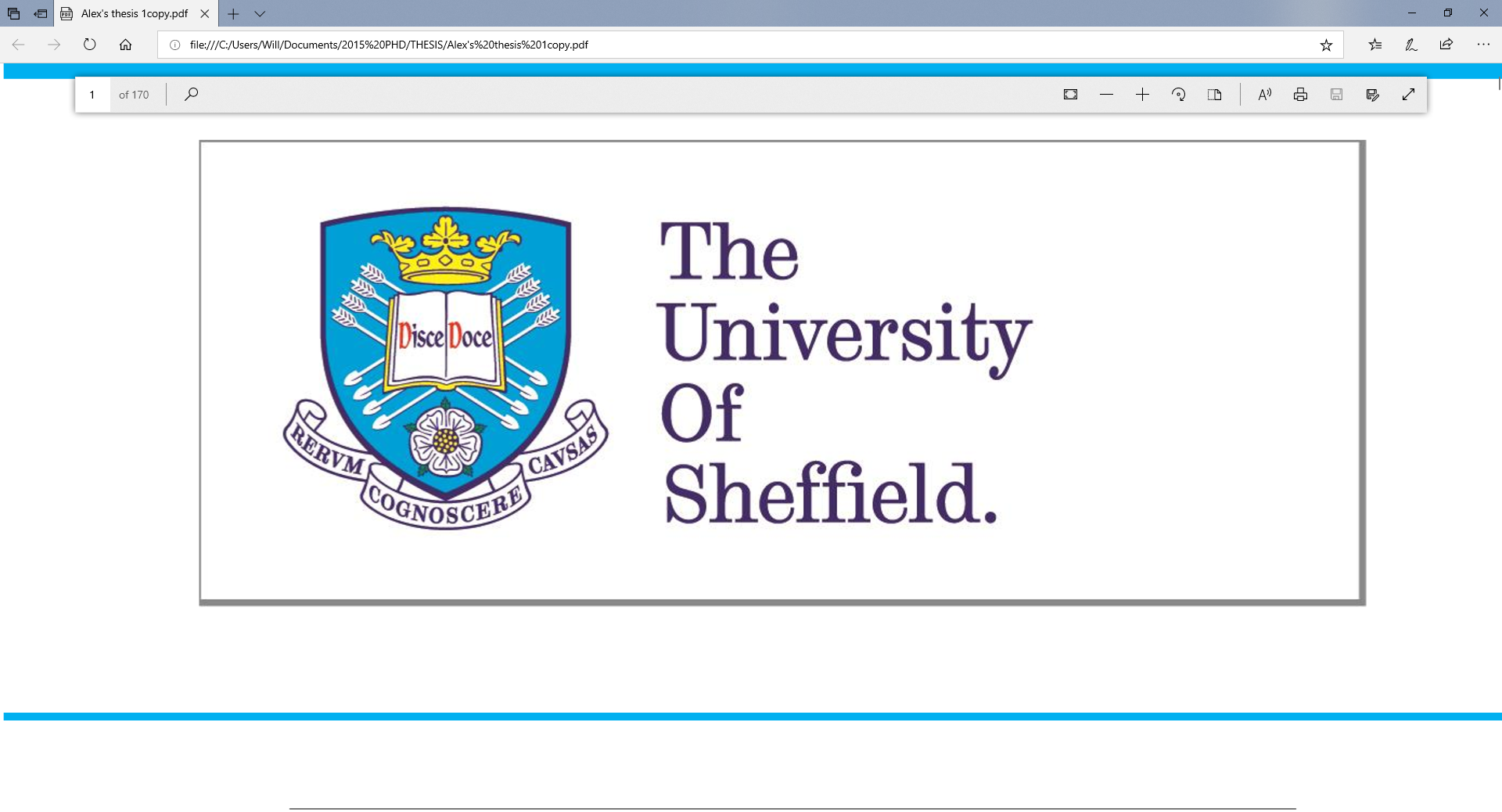 Identification and characterisation of (R)-β-homoserine-induced resistance in ArabidopsisWill BuswellDepartment of Animal and Plant Sciences,The University of SheffieldThesis submitted for the degree of Doctor of PhilosophySubmitted: January 2019Thesis summaryChemically-induced plant disease resistance offers opportunities for both crop protection and studying the plant immune system. (R)-β-aminobutyric acid ((R)-BABA) is a well-characterised priming agent which induces strong resistance against a broad-spectrum of pathogens. However, (R)-BABA also triggers plant stress in higher concentrations. The identification of a structural analogue of (R)-BABA that induces resistance without plant stress would be a major step towards the reliable use of chemical priming agents. A small library of structural analogues of (R)-BABA were screened for induced resistance against the biotrophic oomycete Hyaloperonospora arabidopsidis (Hpa) without affecting plant growth. (R)-β-homoserine (RBH) was found to strongly induce resistance without stunting plant growth. Despite its structural similarity to (R)-BABA, RBH primes partially distinct pathogen-dependent responses including callose deposition, camalexin and JA/ET-dependent defence signalling. Crucially, RBH was found to have minimal effects on plant growth and metabolism and is effective in inducing resistance in an economically-important crop species, tomato. Subsequently, an untargeted metabolomic approach was used to analyse the metabolic basis of RBH-IR against Hpa and the necrotrophic fungus Plectosphaerella cucumerina (Pc), showing that RBH primes common and specific metabolic pathways, depending on the infection strategy of the challenging pathogen. Finally, a collection of homozygous T-DNA insertion lines of Arabidopsis was screened for mutants that are impaired-in-(R)-β-homoserine-induced-resistance (iri) against Hpa. The identification of 104 partial iri mutant lines provides new insights about the quantitative genetic basis of RBH-IR and associated signalling pathways. Several complete iri lines were also identified, which are fully impaired in RBH-IR against Hpa. Of these, the iri1 mutant, which is impaired in expression of the non-specific amino acid transporter LHT1, was further characterised. Using an LHT1-over-expression line, LHT1 was shown to be critical for the expression of RBH-IR and the uptake of RBH by the roots, as well as plant tolerance to RBH.Abbreviations and NomenclatureList of Figures and TablesFig. 1.1 A model of PAMP-triggered signalling for callose deposition in Arabidopsis.17Fig. 1.2 Dynamics of the evolutionary arms race between plants and pathogens……...22Fig. 1.3 Priming of plant immunity confers a faster, stronger response to pathogen attack……………………………………………………………………………………25Table 1.1. Identified synthetic priming agents and knowledge gaps…………………..27Fig. 1.4 Arbuscular Mycorrhizal Fungi (AMF), rhizobacteria, localised pathogen attack, and herbivory trigger systemic signals which prime immunity in distal plant tissues…34Fig. 1.5 Recent advances in our understanding of the role of Pipecolic acid (Pip) metabolism in Systemic Acquired Resistance (SAR)………………………………….39Fig. 1.6 Important under-investigated aspects of plant responses to priming agents......44Fig. 1.7 A cost-benefit model of priming innate inducible immune responses………...46Fig. 1.8 A four-stage model of IBI1-dependent defence and priming of IBI1-dependent defence by (R)-BABA………………………………………………………………….52 Fig. 3.1 The (L)-Asp-binding domain of IBI1 is essential for BABA tolerance and BABA-induced resistance against Hyaloperonospora arabidopsidis (Hpa) in Arabidopsis thaliana…………………………………………………………………………………80Fig. 3.2 Computational modelling of interactions between structural BABA analogues and the conserved (L)-Asp-binding domain of aspartyl-tRNA synthetase (AspRS)…...82Fig. 3.3 AspRS inhibitory activity and resistance-inducing activity of eight structural analogues of BABA in Arabidopsis thaliana…………………………………………..85Fig. 3.4 RBH-induced resistance in Arabidopsis thaliana against Hyaloperonospora arabidopsidis (Hpa) acts independently of IBI1 and is associated with increased defence efficiency of callose…………………………………………………………………….87Fig. 3.5 RBH induces resistance against Hpa independently of SA signalling………...89Fig. 3.6 RBH-induced resistance in Arabidopsis thaliana against Hyaloperonospora arabidopsidis (Hpa) partially depends on priming of camalexin induction……………91Table 3.1 Quantification of defence metabolites during RBH-primed defence against Hpa……………………………………………………………………………………..92Fig. 3.7 RBH acts independently of the endogenous accumulation of (L)-Asp-derived amino acids……………………………………………………………………………..94Fig. 3.8 RBH primes jasmonic acid (JA) and ethylene (ET)-dependent defences in Arabidopsis thaliana against necrotrophic Plectosphaerella cucumerina (Pc)………..97Table 3.2 Quantification of defence metabolites during RBH-primed defence against Pc…………………………………………………………………………………...…..98Fig. 3.9 Non-target effects of RBH and BABA on growth and metabolism of Arabidopsis thaliana……………………………………………………………………………......100Fig. 3.10 RBH induces resistance in tomato against Botrytis cinerea (Bc) without affecting growth……………………………………………………………………….102Fig. S3.1 Growth phenotypes and YFP fluorescence of Col-0, ibi1-1, ibi1-1 35S:IBI1-YFP and ibi1-1 35S:IBI1m-YFP seedlings on MS agar with and without BABA (0.5 mM)…………………………………………………………………………………...107Fig. S3.2 Treatment with RBH and BABA does not induce callose deposition in the absence of Hpa………………………………………………………………………...108Fig. S3.3 Post-inoculation treatment of Arabidopsis (Col-0) with BABA and RBH does not reduce Hpa colonization…………………………………………………………..109Fig. S3.4 RBH-IR reduces colonization by Pc………………………………………...110Fig. S3.5 RBH does not affect in vitro growth of Pc or Bc……………………………111Table S3.1 Identity of BABA- or RBH-induced metabolites………………………....112Fig. 4.1 Global metabolome patterns of RBH-induced resistance against Hyaloperonosopra arabidopsidis (Hpa)………………………………………………….....120Fig. 4.2 Pathway analysis of putative metabolites showing augmented or repressed abundance during the augmented defence response of RBH-primed Arabidopsis to Hpa………………………………………………………………………………….....123Fig. 4.3 Global metabolome patterns of RBH-induced resistance against Plectosphaerella cucumerina (Pc)……………………………………………………………………….125Fig. 4.4 Pathway analysis of putative metabolites showing augmented or repressed abundance during the augmented defence response of RBH-primed Arabidopsis to Pc……………………………………………………………………………………...128Fig. 5.1 Design of the reverse genetic screen of Arabidopsis T-DNA insertion lines expressing an impaired in RBH-induced immunity (iri) phenotype…………………..139Fig. 5.2 Quantification of RBH-IR against Hpa in 428 putative iri lines…………141-143Fig. 5.3 Promoter motif analysis and transcriptional profiles of the 109 IRI genes…...145Fig. 5.4 Characterisation of five iri mutant lines that are fully impapired in RBH-IR against Hpa…………………………………………………………………………....146Fig. 5.5 IRI1/LHT1 controls RBH-uptake and RBH-induced resistance against Hpa................................................................................................................................149Fig. 5.6 Role of IRI1/LHT1 in Arabidopsis growth responses to RBH and L-Alanine………………………………………………………………………………...152Fig. 5.7 Site of the lht1-1 and lht1-5 T-DNA insertions in different domains of the predicted LHT1 structure……………………………………………………………...155Table S5.1 Confirmed IRI genes, T-DNA insertion polymorphism, functions and Hpa-responsiveness……………………………………………………………………158-163Table S5.2 Hpa-responsive IRI genes and statistical comparison with basal immunity of wild-type Col-0 to Hpa……………………………………………………………164-165Fig. 6.1 A model for RBH-primed defence in Arabidopsis…………………………...169Chapter 1: General Introduction1.1 Engaging the plant immune system to build a sustainable future food supply.  Over the past 60 years, global agriculture has become heavily reliant on elite crop varieties and synthetic agrichemicals (Khush, 2001). The yield increases realised through this process of agricultural intensification, also known as the ‘Green Revolution’, have partially mitigated food insecurity in the face of rapid human population growth. However, increases in food production have also led to environmentally-damaging changes in agricultural practice and unsustainable diets. For instance, there has been a significantly increased consumption of meat and dairy per capita (Nibert & Winders, 2004; Pingali, 2012), which in turn has led to more pollution, waste and unsustainable  use of land, water and nutrients (Poore & Nemecek, 2018). Environmental side-effects of high-input agriculture accelerate the depletion of ecosystem services that have the potential to support agricultural production in a more sustainable manner (Matson et al., 1997). The ‘Green Revolution’ has thus set in motion an environmentally unsustainable cycle of consumption and agricultural intensification. The agricultural intensification agenda also seeks to protect crops against plant-environment interactions that might limit or complicate food production (Matson et al., 1997). Amongst these, plant diseases are a significant target; around 20% of global crop yields are lost to disease even with the widespread adoption of anti-microbial pesticides and disease-resistant crop varieties (Oerke, 2006). However, these crop protection strategies place a strong selection pressure on microbial pathogens to evolve pesticide-resistance or virulence against resistant varieties and there are ample examples of such co-evolution occurring in the field (McDonald & Linde, 2002; Hawkins et al., 2018). In addition, there is considerable public opposition to the use of synthetic pesticides, which has led to legally binding directives that restrict their use (Hillocks, 2012). Unfortunately, a side-effect of restricting the range of pesticides is that it will increase the likelihood of pathogens and herbivores evolving resistance to these chemicals (Lamichhane et al., 2017). Thus, both the evolutionary and environmental sustainability agenda of agricultural intensification is being called into question. There is an urgent need to develop a suite of new approaches to sustainably protect agricultural systems for future decades (Pretty et al., 2018). Fundamental to guaranteeing the sustainability of novel techniques will be a focus on utilising a diversity of molecular tools to understand interactions between crops and their environment. Therefore, it is crucial to develop a comprehensive molecular understanding of plant immune systems, which have evolved over millions of years to guarantee plant survival and offer protection against diseases. Such an approach will open opportunities to enhance the durability of current crop protection schemes, thus building more resilient agricultural systems with reduced synthetic inputs.1.2 Understanding plant immunity Plants have evolved a diverse array of physical and chemical defence mechanisms to resist attack by pathogenic microbes. Constitutive defences, such as the secondary cell wall, are under the control of plant developmental programs and are therefore present in the absence of pathogens (Miedes et al., 2014). By contrast, inducible defence mechanisms, such as deposition of anti-microbial compounds or accumulation of pathogenesis-related proteins (PR) in response to pathogen attack, are regulated by the plant immune system (Jones & Dangl, 2006). The regulatory system controlling these inducible defence mechanisms is termed ‘the innate immune system’ or ‘innate immunity’. 1.2.1 Signalling in innate immunity. Initially, effective activation of inducible defences requires reliable detection of the pathogen. This is achieved through recognition of specific Pathogen-Associated Molecular Patterns (PAMPs) or Damage-Associated Molecular Patterns (DAMPs) by a broad class of membrane-localised Pattern Recognition Receptor (PRR) proteins (Fig. 1.1) (Macho & Zipfel, 2014). The form of innate immunity resulting from recognition of such patterns is termed ‘PAMP-Triggered Immunity’ or ‘Pattern-Triggered Immunity’ (PTI).Subsequent to pathogen recognition, the effective co-ordination of inducible defences is dependent on complex crosstalk between multiple-layered signalling cascades (Pieterse et al., 2012). PRRs typically relay information to apoplastic or cytoplasmic signalling components, which act to transduce and/or amplify the initial PAMP/DAMP signal. An example of an early signalling response is the apoplastic oxidative burst, a de novo generation of Reactive Oxygen Species (ROS) occurring mostly through the action of NADPH oxidase enzymes (Torres et al., 2005). ROS generation has been linked with further defence signalling processes such as increases in cytosolic Ca2+ ions and activation of Mitogen-Activated Protein Kinases (MAPKs), which occur both upstream and downstream of ROS accumulation. Complex interplay between PTI signalling components can then lead to early acting defence phenotypes such as deposition of callose, a β-1,3-glucan polymer, at the plant cell wall (Fig. 1.1) (Bednarek et al., 2009; Clay et al., 2009; Bigeard et al., 2015). 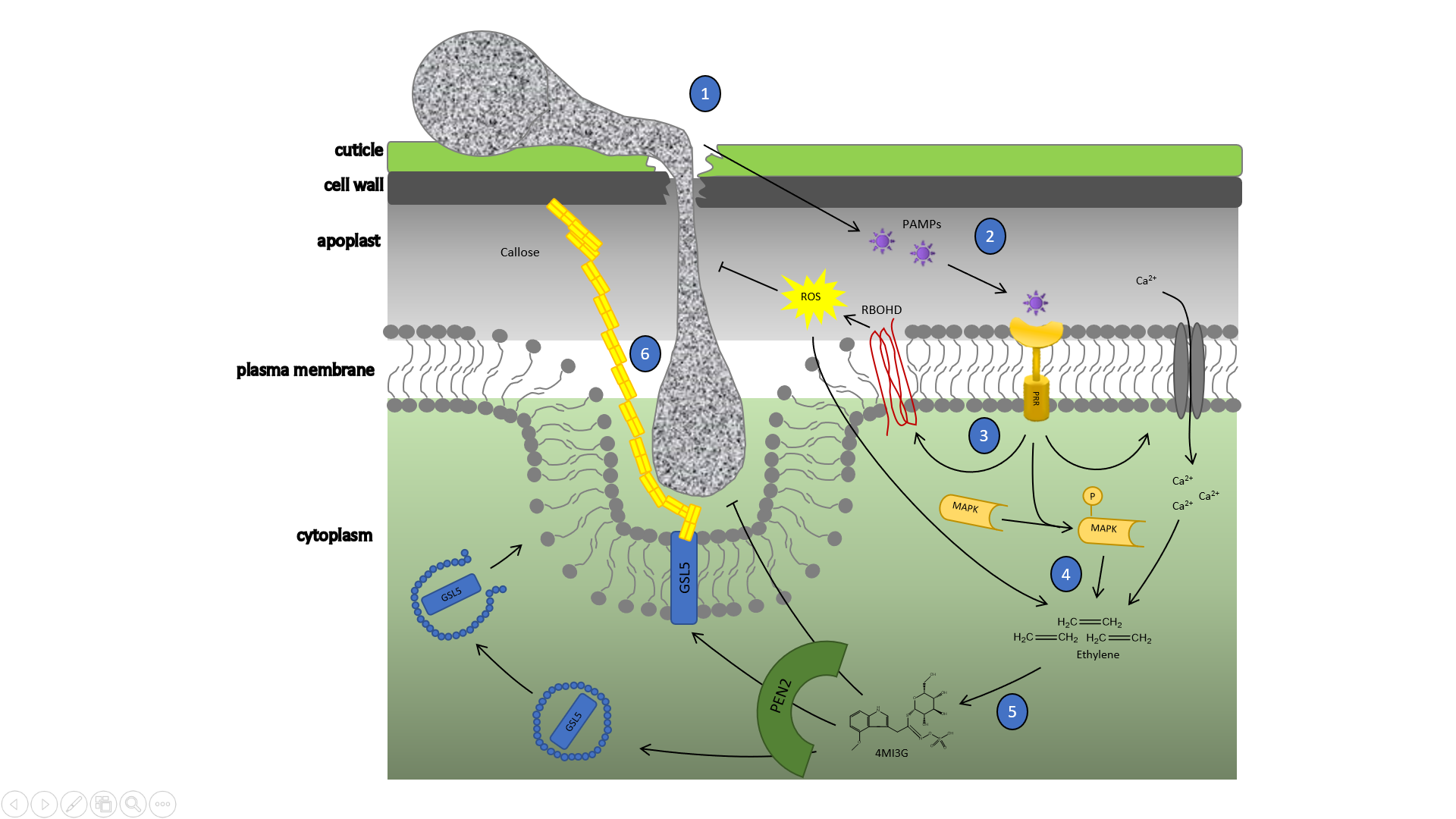 Downstream from early signalling responses, small-molecule hormones play a vital role in orchestrating further defence responses. Hormonal modulation of innate immunity has received much attention over the past 20 years, and as such is relatively well characterised (Pieterse et al., 2012). Defence hormones include salicylic acid (SA), jasmonic acid (JA), abscisic acid (ABA) and ethylene (ET), which can be activated or synthesised de novo in response to early PTI signalling (Pieterse et al., 2012). For instance, pathogen-induced Ca2+ fluxes are significant upstream events in the SA-biosynthesis signalling pathway (Du et al., 2009; Michal Johnson et al., 2014). SA accumulation then activates other signalling components to co-ordinate effective defence against biotrophic pathogens, which feed on living host tissue. By contrast, activation of a specific MAPK (MPK4)-dependent pathway is associated with the activation of  ET- and JA-co-regulated defences (Petersen et al., 2000; Andreasson et al., 2005; Brodersen et al., 2006). JA and ET generally co-ordinate effective defence against necrotrophic pathogens, which kill host tissue and feed on necrotic tissue. Hence, the targeting of specific modules to each signalling transduction pathway can prioritise defence against a specific pathogen lifestyle (Glazebrook, 2005).In addition to promoting a specific defence-signalling program, components of either SA- or JA-signalling pathways also exert an antagonistic influence on one another through crosstalk. MPK4, for example, has a negative influence on SA-signalling (Petersen et al., 2000), whereas cytosolic NPR1 inhibits transcription of JA-responsive genes (Spoel et al., 2003; Yuan et al., 2007). The negative signalling cross-talk between JA- and SA-dependent pathways allows plants to prioritise resource allocation to the most appropriate defence response, dependent on the nature of the attacker. 1.2.2 Defence metabolites: phytoalexins versus phytoanticipins. Plants are also able to synthesise a great diversity of secondary metabolites that are known to have in vitro anti-microbial activity, thus holding potential for roles in plant defence. These compounds can be classified into two broad groups (van Etten et al., 1994). Phytoalexins are anti-microbial compounds, which are synthesised by and accumulated in plants after exposure to micro-organisms. A well-known example is camalexin, synthesised by Brassicaceae in response to attack by pathogens (Glawischnig, 2007). Alternatively, phytoanticipins are defined as anti-microbial compounds that are produced by plants in pre-existing but inactive quantities. Their defence activity can be activated from the pre-existing constituents in response to attack by pathogens or insects (van Etten et al., 1994). A classic example in cereals is the benzoxazinoid compound 2,4-dihydroxy-7-methoxy-1,4-benzoxazin-3-one (DIMBOA), which is produced through herbivore- or pathogen-induced hydrolysis of the inactive DIMBOA-glucoside (Niemeyer, 2009). Another example comes from the glucosinolates, which are produced by Brassicaceae. Glucosinolates are synthesised from selected amino acids, such as tryptophan, phenylalanine or methionine, and a glucone moiety, linked together by an isothiocyanate group (Halkier & Gershenzon, 2006). In both cases, the release of the toxic defence product relies on enzymatic hydrolysis of the glucose group by beta-glucosidases (Bones & Rossiter, 1996; Niemeyer, 2009). In addition to their direct biocidal effects, phytoanticipins can also contribute to innate immunity system by acting as apoplastic defence signals that induce cell wall defence (Fig. 1.1) (Bednarek et al., 2009; Clay et al., 2009; Ahmad et al., 2011).1.2.3 The evolutionary ‘arms race’ between the plant immune system and pathogen virulence. The evolution of ever more sophisticated immune signalling has provided further molecular switches with which plants can regulate inducible defences. However, each additional signalling component also represents an evolutionary opportunity for increased pathogen virulence. As such, pathogens have evolved the ability to regulate host immunity to favour their own proliferation, by secreting proteins called effectors (Toruño et al., 2016). The study of this evolutionary arms race has given rise to the term Effector-Triggered Susceptibility (ETS; Fig. 1.2) (Dangl and Jones, 2006). A broad range of pathogen effectors have been cloned and functionally characterised. For example, some virulent strains of the bacterial pathogen Pseudomonas syringae (Pst) secrete a JA-conjugate analogue, Coronatine (COR). COR represses SA-dependent defence by promoting JA-dependent defences, and stimulates stomatal opening, thus promoting bacterial proliferation in plant tissues (Mittal & Davis, 1995; Melotto et al., 2006). Another Pst effector, Hop1A, de-phosphorylates MAPK proteins thus suppressing their role in promoting SA-dependent defence signalling (Zhang et al., 2007). In fungi, the apoplastic PEP1 effector has been shown to suppress host ROS generation, thus interfering with a key component of basal host defence (Hemetsberger et al., 2012). More recent work has revealed novel pathogen virulence strategies. For instance, a recent study proposed that a virulent strain of Xylella fastidiosa has evolved modified cell surface lipopolysaccharides (LPSs) that mask the perception of other LPSs and PAMPs on the bacterial cell surface, thus delaying host PTI signalling (Rapicavoli et al., 2018). Meanwhile, work on tetra-trophic interactions has uncovered further layers of immune suppression in pathogen virulence. Tan et al. (2018) found that parasitoid wasps harbour symbiotic polydnaviruses, which suppress the immune system of herbivorous caterpillars into which the wasp lays its eggs. Surprisingly, the polydnaviruses also suppress plant defences against caterpillar herbivory, by modulating caterpillar salivary signals (Tan et al., 2018).In a further layer of co-evolution, plants have evolved resistance (R) genes, which encode proteins that recognise the action of pathogen effectors. R genes initiate a highly effective form of immunity, called race-specific resistance, or Effector-Triggered Immunity (ETI; Fig. 1.2a) (Jones & Dangl, 2006; Cui et al., 2015). ETI is often associated with rapid localised programmed cell death (PCD), termed the Hypersensitive Response (HR). The majority of R genes characterised so far are cytoplasmic, which is consistent with the cytoplasmic localisation of pathogen effectors. However, there also examples of cell membrane-localised R genes (Cui et al., 2015). R genes can act directly, through binding to effectors, or indirectly, by recognising modifications to host proteins or metabolism by pathogen effectors (Dangl & Jones, 2001; Dangl & McDowell, 2006).  ETS and ETI thus generate an intense evolutionary ‘arms race’, which strongly influences the pace and mode of evolutionary change in immune signalling. This is illustrated by the rapid rate of evolution reported in genes encoding plant R genes (Karasov et al., 2014). A zig-zag model has been proposed to explain this arms race between pathogens and plants over evolutionary time (Fig. 1.2a) (Jones & Dangl, 2006). However, this model remains limited in use to conceptualising evolutionary interactions between plants and biotrophic pathogens and seems less suitable to conceptualise interactions with necrotrophic pathogens (Anderson et al., 2010). 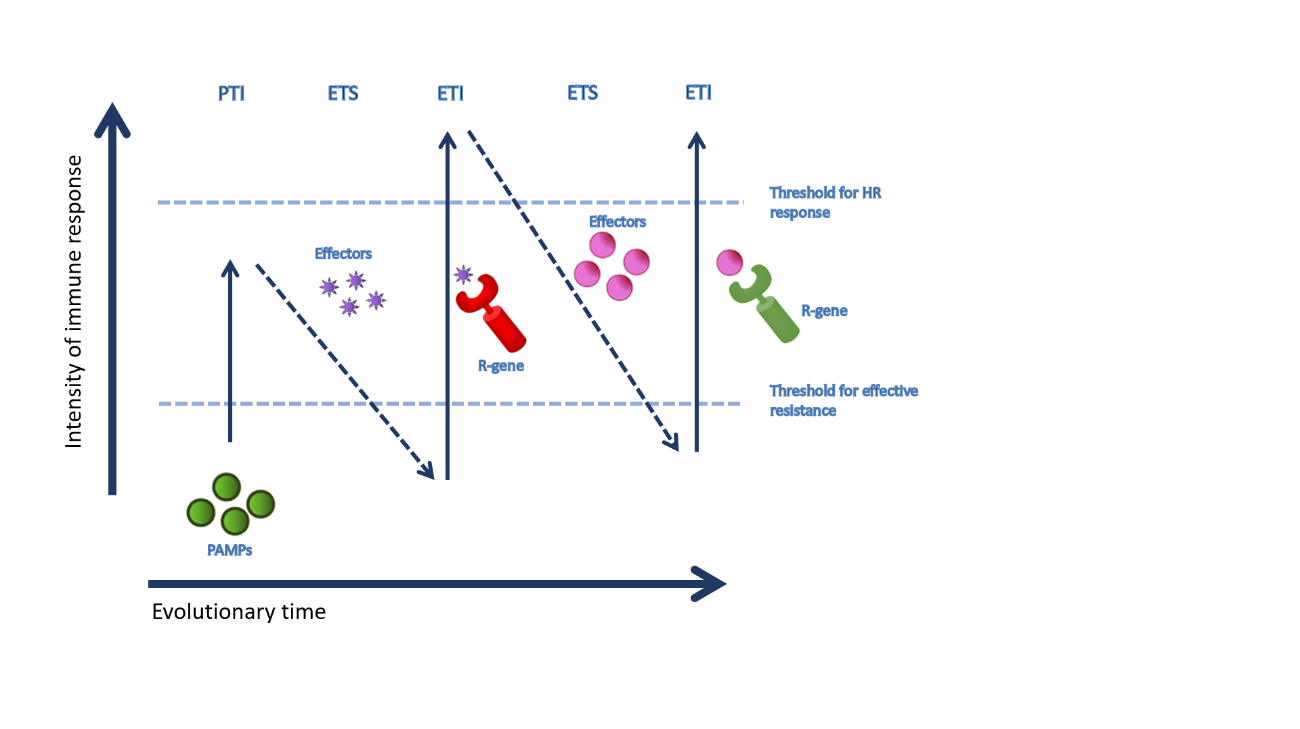 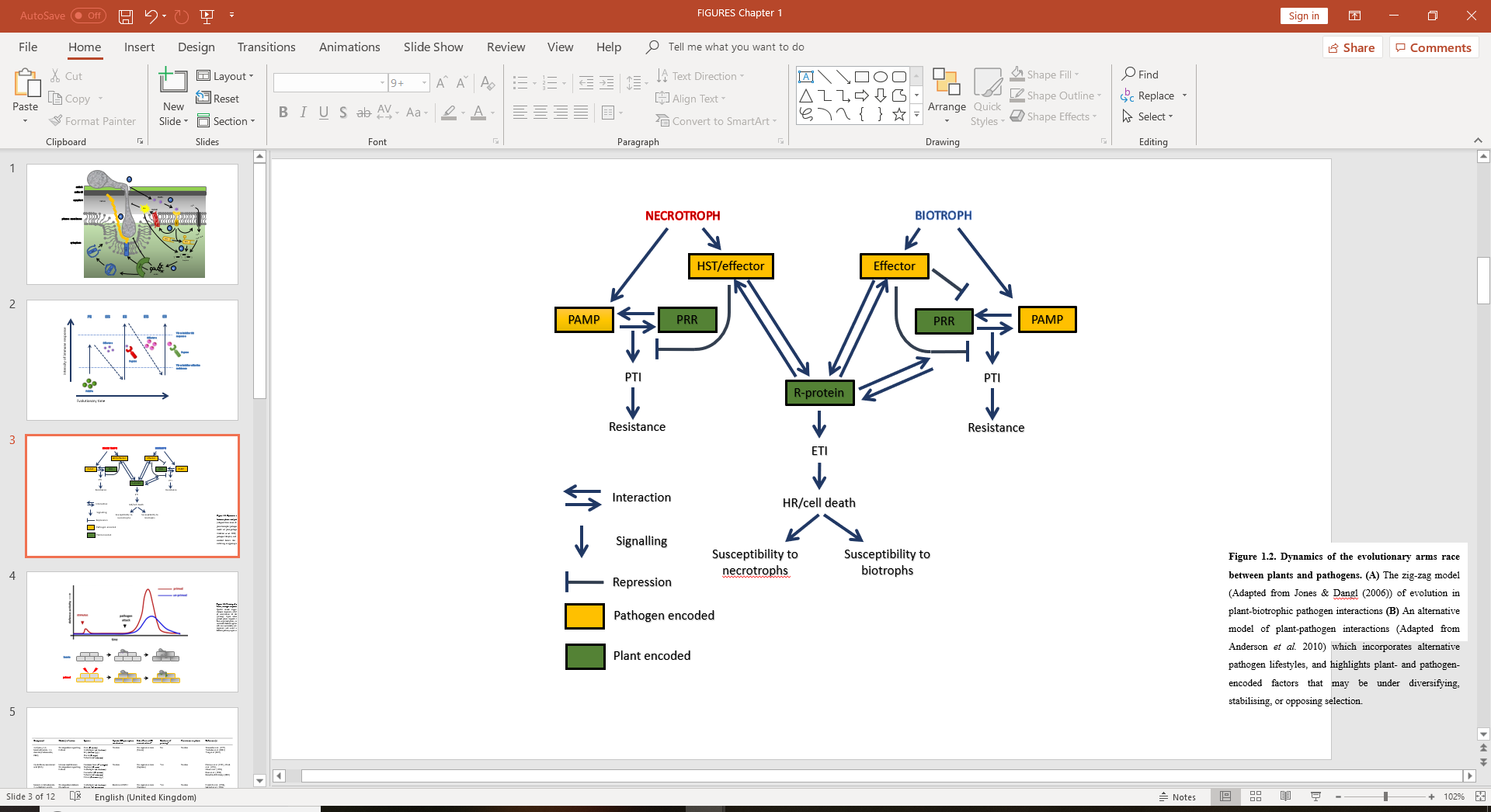 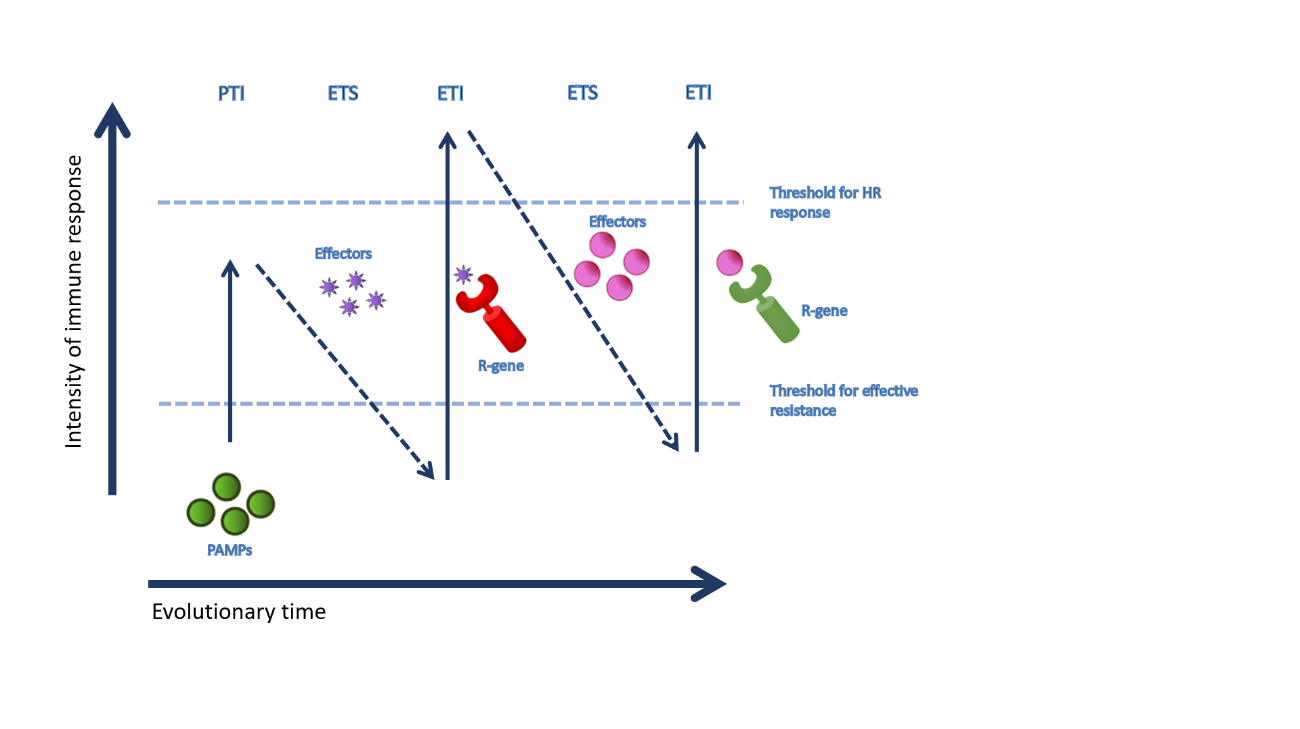 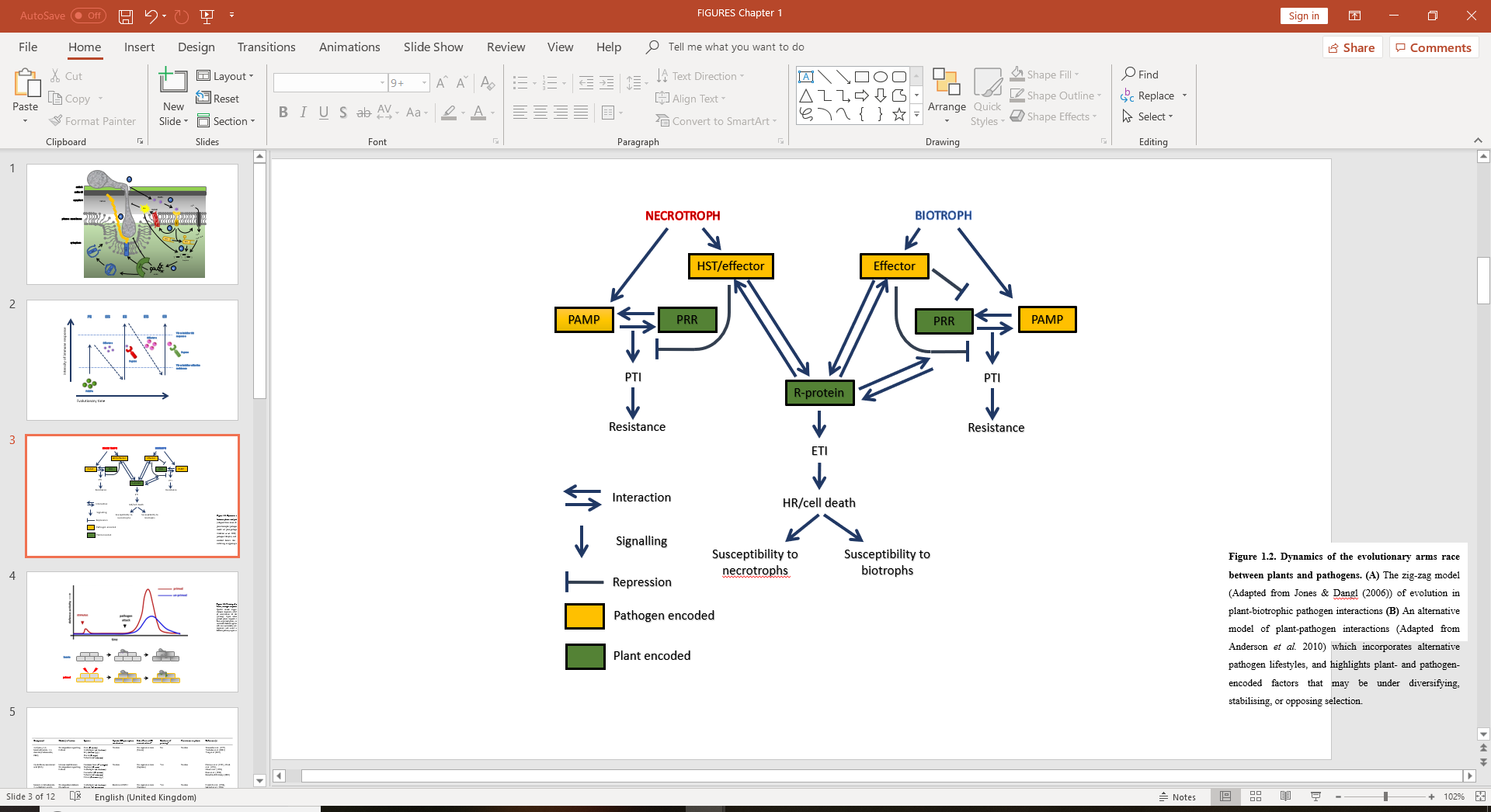 The evolutionary arms race has also favoured the emergence of more complex pathogen lifestyles. For example, pathogens with a hemibiotrophic lifestyle initially adopt a biotrophic infection strategy, before switching to a necrotrophic strategy (Horbach et al., 2011). This switch from a biotrophic to necrotrophic lifestyle, post-initiation of SA-dependent defence by the plant, enables the pathogen to pursue an infection strategy against which SA-dependent defences are largely ineffective. Alternatively, specific necrotrophs have evolved the capacity to secrete host specific toxins (HSTs), which can trigger extensive programmed cell death (PCD) through the elicitation of R proteins (Keller et al., 2016). These layers of immune subversion are incorporated into an adapted model of plant-pathogen co-evolution (Fig. 1.2b).1.3 A trick up the sleeve: Plant acquired immunityPathogen effectors and other virulence strategies, such as hemi-biotrophy, represent significant evolutionary hurdles for the plant innate immune system. However, the plant immune system has also evolved the capacity to adapt in response to specific environmental stimuli. This immune-related phenotypic plasticity is often referred to ‘acquired immunity’, ‘acquired resistance’ or ‘induced resistance’. Acquired immunity constitutes a reinforcement of basal resistance (Conrath et al., 2006), and often operates via a ‘priming’ of inducible defences, whereby innate immune signalling pathways are sensitised to respond more quickly and effectively to subsequent pathogen attack (Fig. 1.3). Thus, alongside the evolutionary genetic adaptation of PRRs and R genes, plants are also capable of adapting non-genetically and develop immunological ‘memory’ via priming.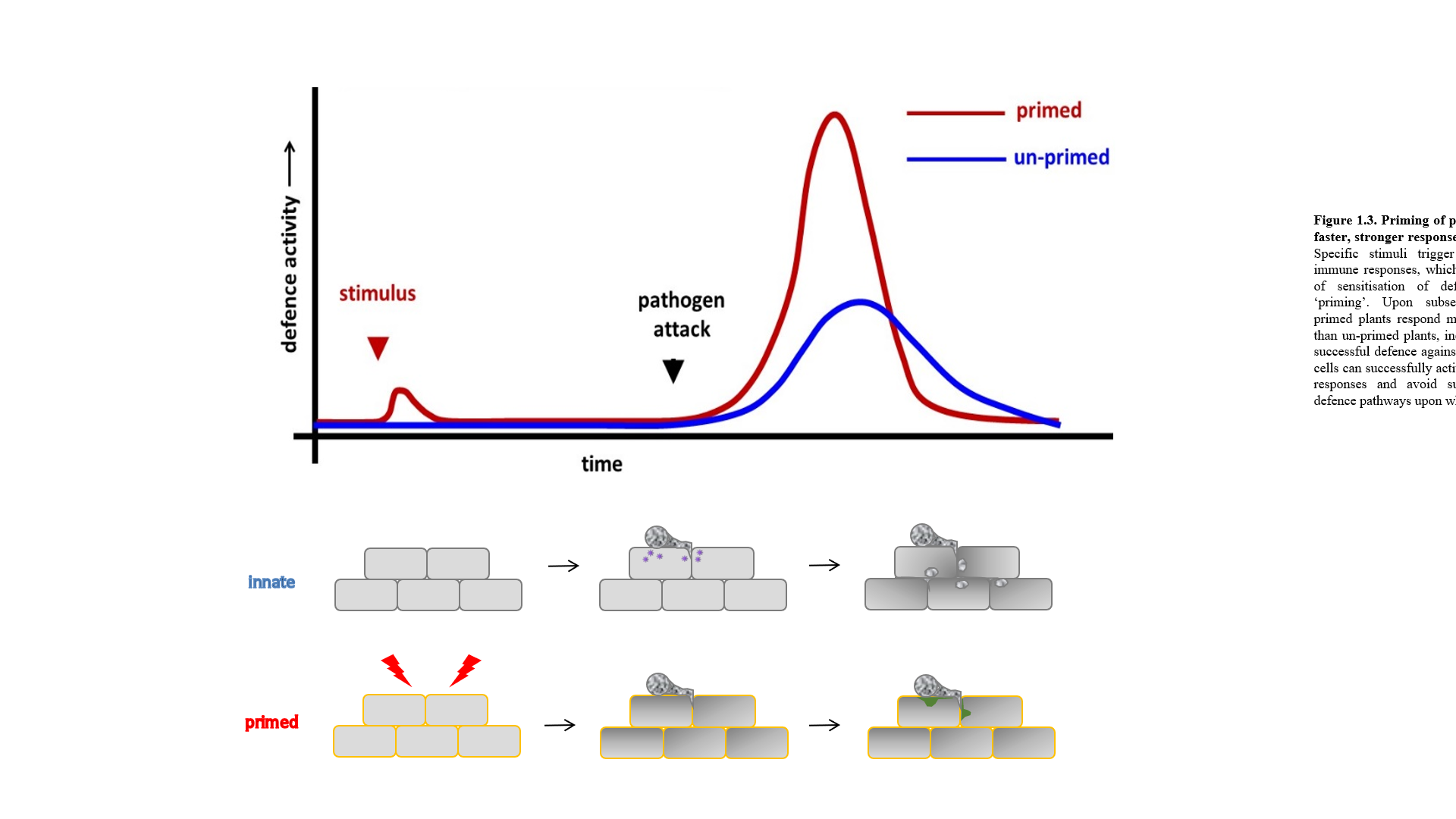 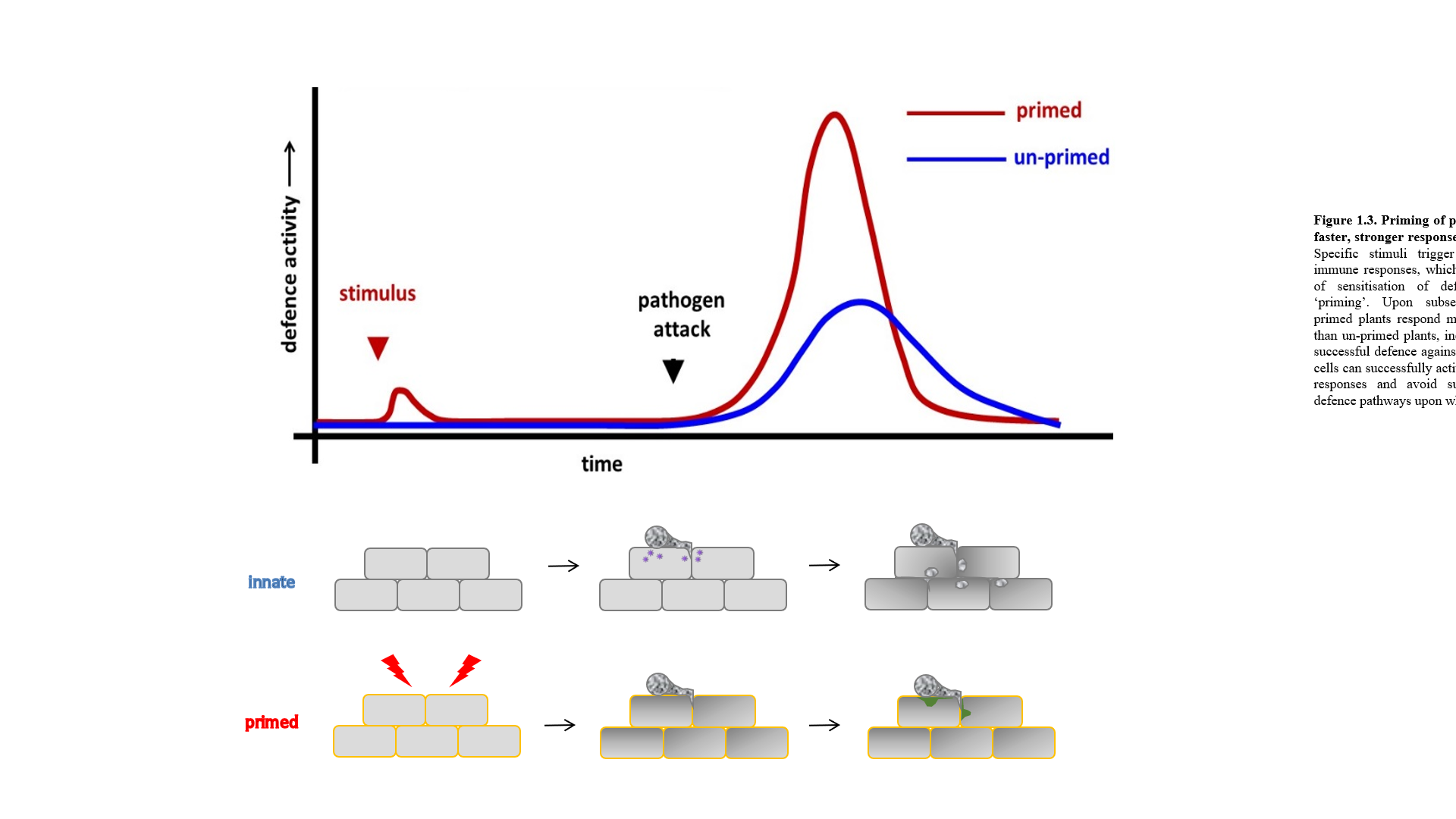 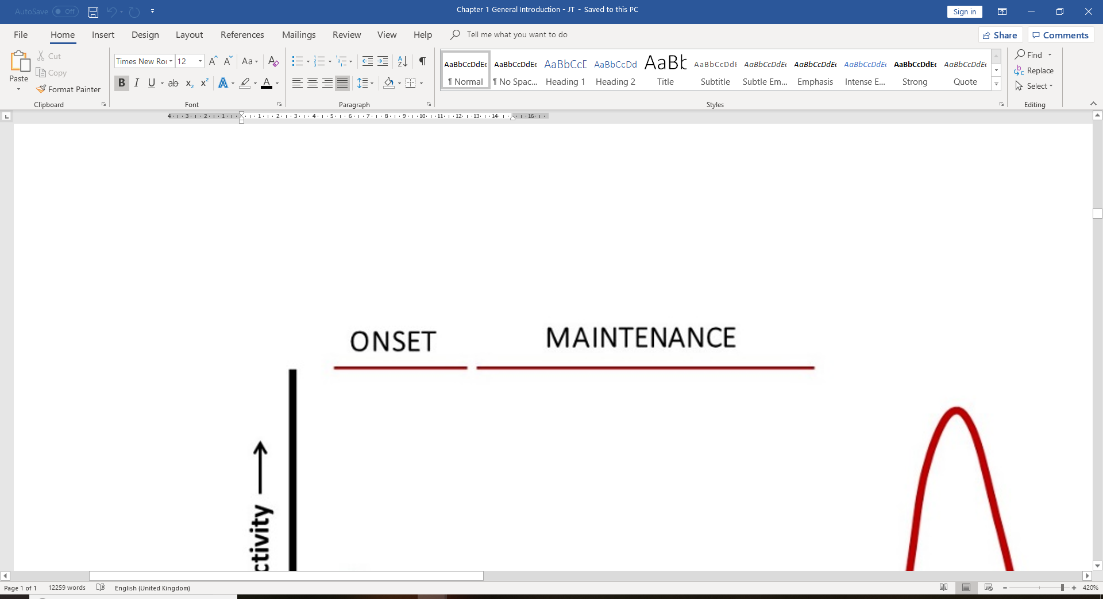 1.3.1 Priming stimuli: which cues do plants respond to? Priming was first proposed as a mechanism of plant acquired immunity in the 1930s, when it was suggested that early evidence for acquired immunity could be explained by a ‘sensitisation’ of the immune system (Chester, 1933). However, it has only been in the last quarter century that molecular tools have enabled and accelerated the identification and characterisation of priming phenomena. A diverse range of priming stimuli have since been described. 1.3.2 Abiotic priming stimuliAbiotic stimuli include synthetic compounds and abiotic stress stimuli, such as salinity, heavy metals or ultra-violet light. Synthetic compounds can act as functional analogues of endogenous plant signalling compounds or mimic MAMPs and DAMPS, whereas abiotic environmental factors can stimulate hormonal stress pathways that trigger endogenous accumulation of immune priming compounds (Mauch-Mani et al., 2017). Synthetic priming compounds are of great interest in both fundamental and applied plant science. Firstly, as these compounds are typically less rapidly metabolised within the plant, they offer a more tractable and sustained activation of the downstream signalling modules. Secondly, they could act via novel signalling modules that could represent targets for genetic modification and/or breeding. Although many synthetic priming compounds have been identified over recent years, there are still significant knowledge gaps that prevent large-scale exploitation of synthetic priming compounds. As illustrated by Table 1, we understand little of their uptake or perception, mode(s) of action, non-target effects and resilience to degradation. 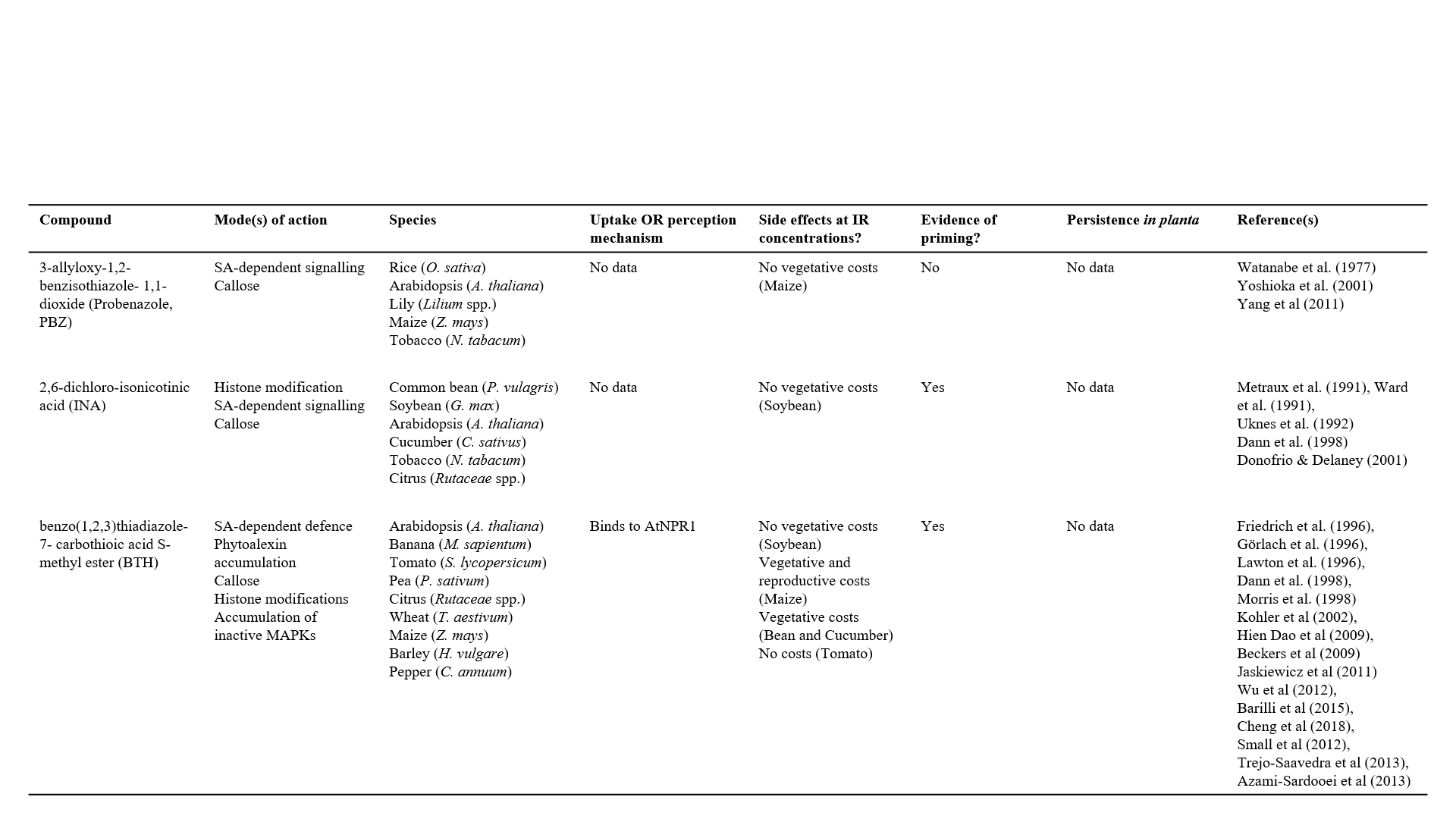 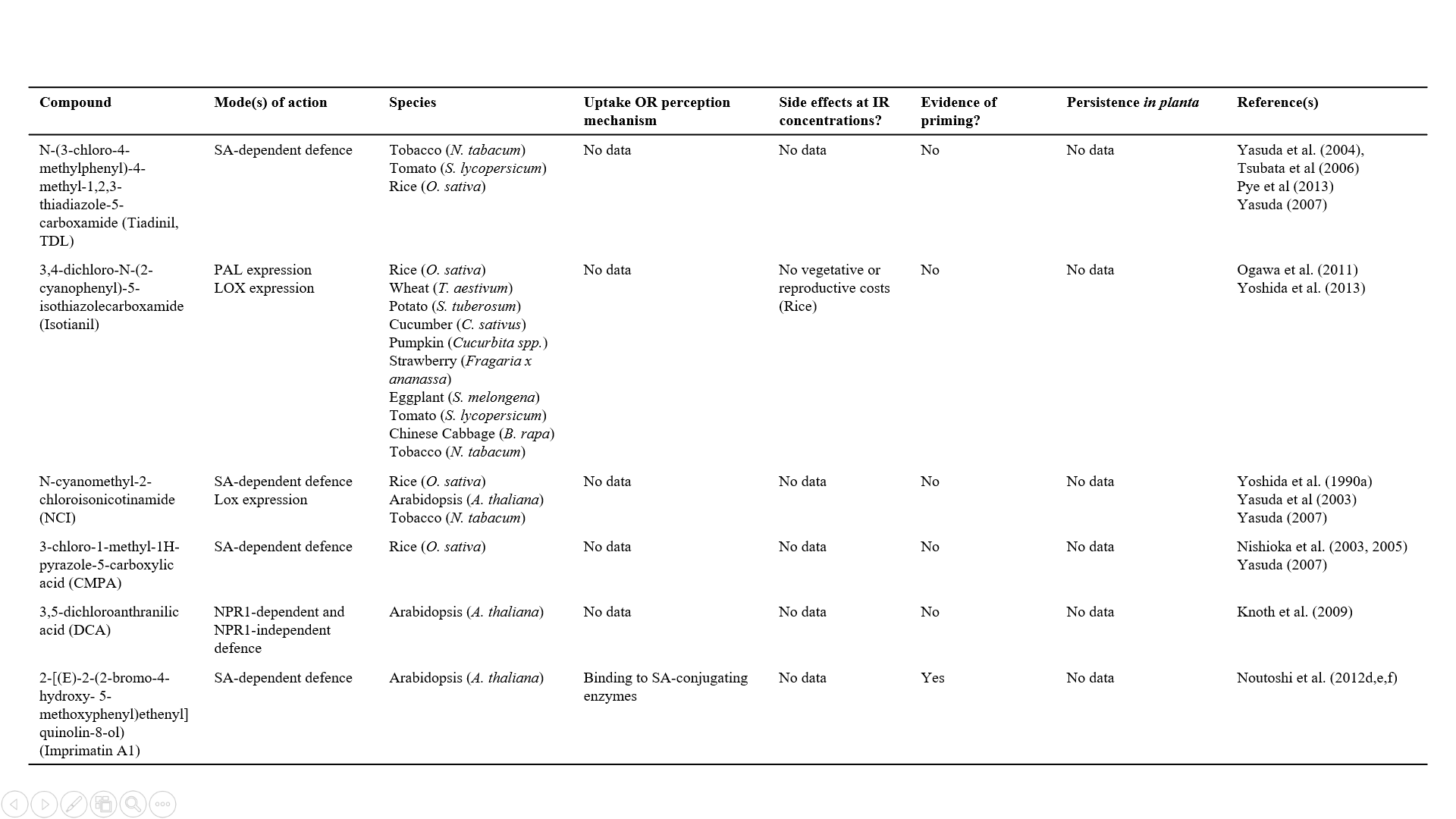 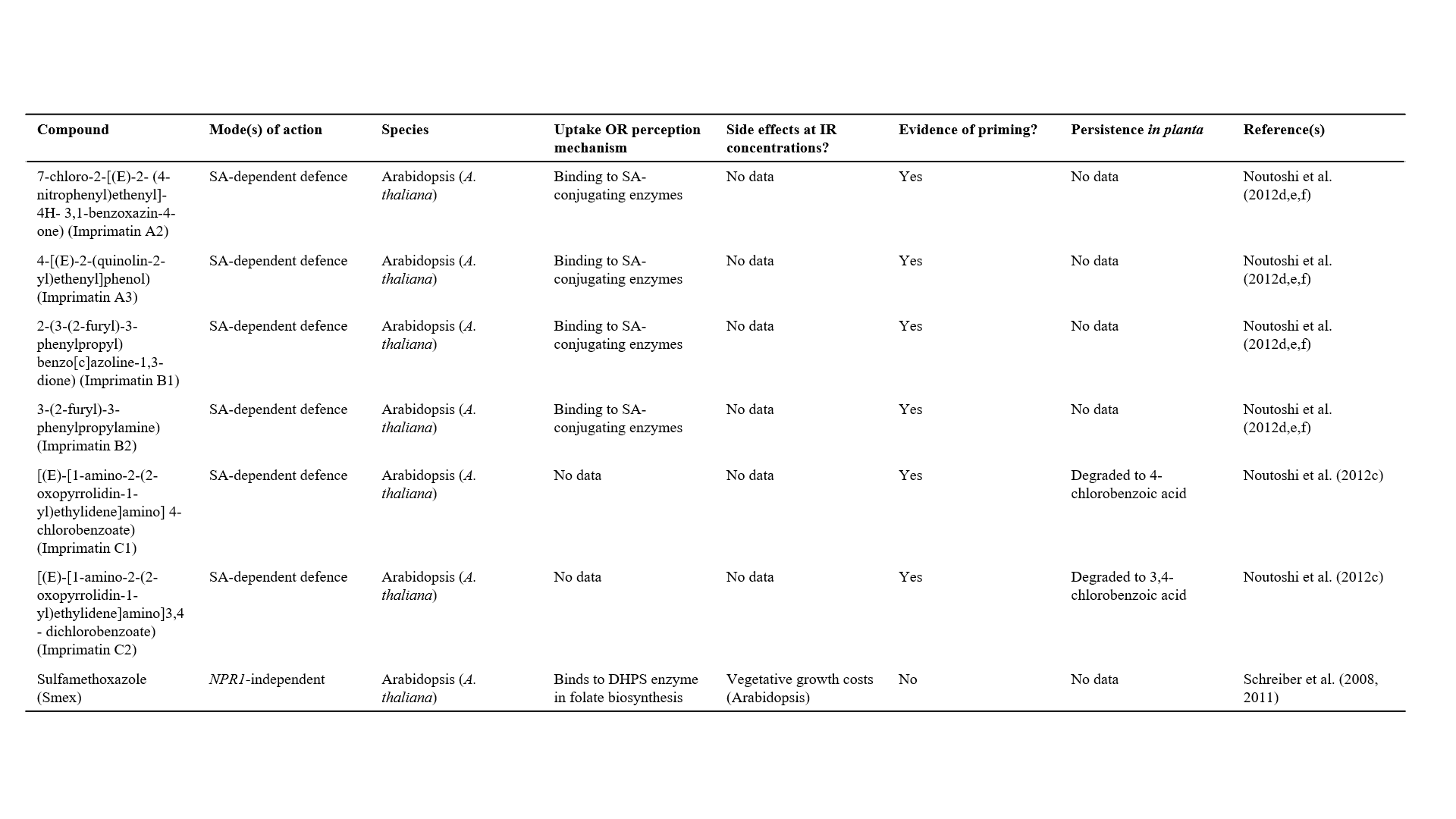 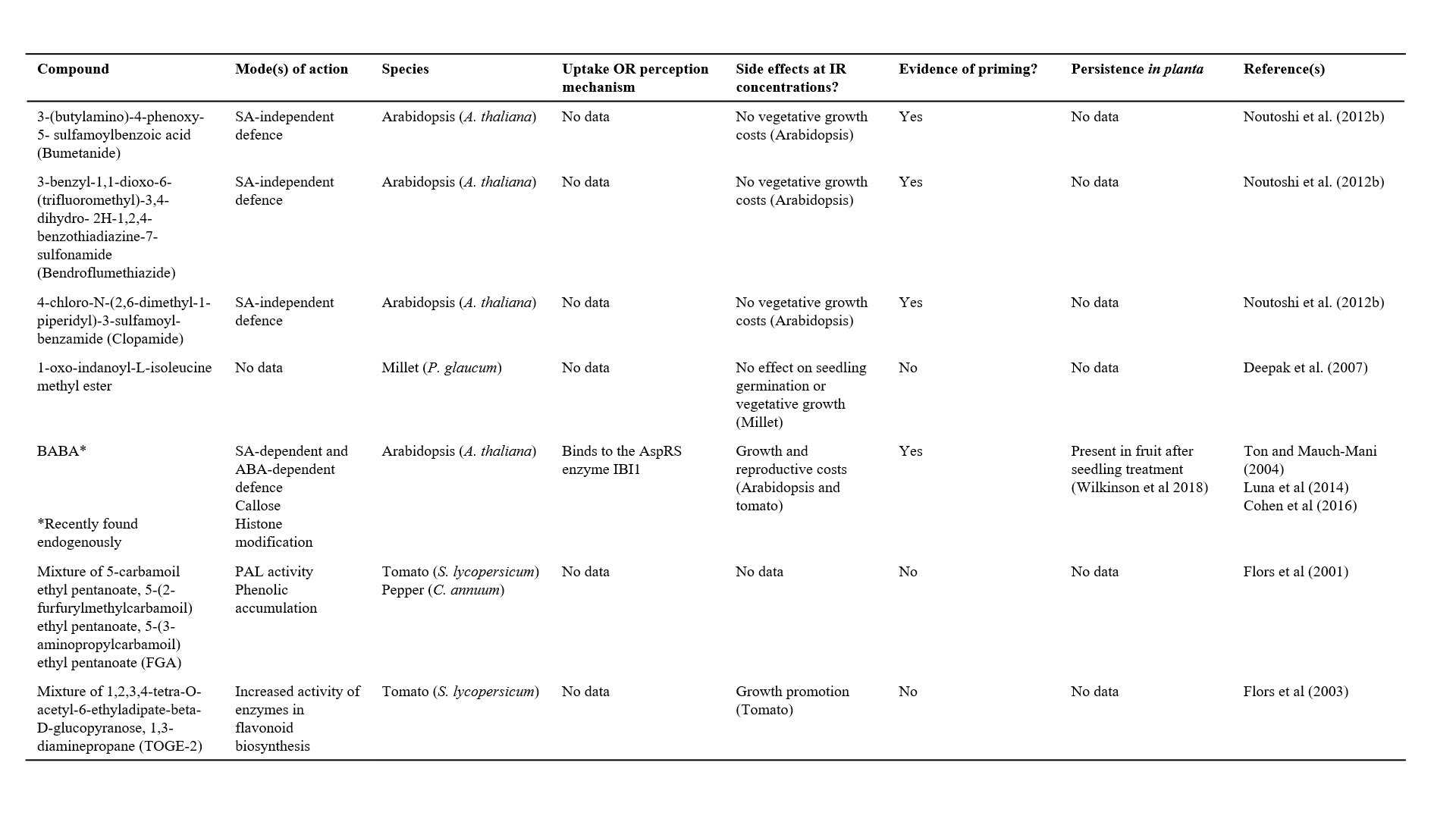 1.3.2 Biotic priming stimuli In addition to synthetic priming, there has also been a significant amount of work on priming conferred by biotic stimuli, such as might be encountered by a plant in its environment. Those reported include DAMPs, PAMPs, rhizobacteria, arbuscular mycorrhizal fungi (AMF), herbivory or volatile signals from neighbouring plants under attack (Mauch-Mani et al., 2017). Priming by beneficial microbes such as rhizobacteria or AMF is understood through the terms Induced Systemic Resistance (ISR) and Mycorrhiza Induced Resistance (MIR), respectively (Fig. 1.4). Priming associated with ISR or MIR is the result of a highly-complex, multi-stage regulatory process (Cameron et al., 2013). Whilst the beneficial microbe may produce (a) key compound(s) that directly elicit(s) a priming response, a range of concomitant developmental and immune-suppressive processes occur at the same time that facilitate the establishment of the symbiosis (Cameron et al., 2013). As a result, symbiosis-specific signalling could obscure the signalling that controls the priming response. Thus, the identification of microbe-derived signals should be a key goal as it could greatly advance the mechanistic understanding of priming elicited by beneficial root microbes. Furthermore, isolation of these signals will aid dissection of immune signalling networks where mutations in regulatory genes are lacking, or where convergent symbiotic and defence signalling preclude dissection by forward mutant screens.There have been some promising insights into the nature of microbe-derived priming signals. For instance, 2-diacetylphloroglucinol (2-DAPG) biosynthesis by ISR-inducing Pseudomonas fluorescens CHA0r was found to be a significant factor in ISR against the oomycete Hyaloperonospora arabidopsidis (Hpa) (Iavicoli et al., 2003). Crucially, exogenous 2-DAPG mimicked the ISR effects seen with P. fluorescens root inoculation, proving that this compound is a key component of the ISR phenotype triggered by P. fluorescens CHA0r (Iavicoli et al., 2003). Other work has focused on the role of bacterial quorum-sensing compounds, acyl-homoserine lactones (AHLs), which are abundant in areas of high bacterial density (Fuqua & Greenberg, 2002). Early evidence showed that root colonisation of tomato plants by Serratia liquefaciens MG44, which is impaired in AHL production, was less effective in priming plant defence against Alternaria alternata than the wild-type MG1 strain (Schuhegger et al., 2006). This loss of priming was likely due to the absence of AHL production rather than reduced rhizosphere colonisation, as bacterial growth rate was unaffected in the AHL-non-producing MG44 strain. This was supported by the finding that exogenous AHL application triggers SA accumulation and defence gene expression (Schuhegger et al., 2006). Subsequent work has shown that defence priming by AHLs is effective against a broad range of pathogens, and acts via MAPK signalling and augmented cell wall defence (Schikora et al., 2011; Schenk et al., 2014).Microbial volatile compounds have also been implicated as key factors in ISR (Fig. 1.4). Prompted by the knowledge that low molecular weight volatile hormone analogues MeJA and MeSA can induce resistance, Ryu et al. (2003) investigated the ISR effects of volatiles such as 2,3-butanediol harvested from ISR-inducing Bacillus spp. The authors found that these volatile mixtures induced resistance to the bacterial pathogen Pectobacterium. carotovora in Arabidopsis, by activating ET/JA-dependent defence signalling (Ryu et al., 2003). More recently, Zamioudis et al., (2015) showed that Pseudomonas simiae  WCS417-derived volatiles activate the root-specific MYB72 transcription factor, which is essential for establishment of ISR. Work from the same group has since shown that volatiles are also important for ISR by fungal Trichoderma species, which also acts via activation of MYB72 (Martinez-Medina et al., 2017). As stated above, the identification of microbe-derived ISR-eliciting signals has enabled the dissection of different aspects of plant-rhizobacteria interactions. In the case of AHLs, it was shown that short-chain AHLs contribute to the rhizobacteria-induced plant growth promotion, whereas long-chain AHLs are responsible for priming of resistance (Schenk et al., 2012). Alternatively, identification of volatile signals showed that MYB72-dependent ISR signalling requires a shoot-derived signal, whereas the role of MYB72 in plant iron homeostasis acts independently of this shoot-derived signal (Zamioudis et al., 2015).  A further layer of complexity comes from the lack of knowledge about the extent to which mycorrhiza/rhizobacteria-induced priming requires other microbial partners in the rhizosphere. Indeed, given the scarcity of evidence for mycorrhiza-induced priming in axenic conditions, it might be that mycorrhiza-induced resistance is largely conferred by rhizobacteria recruited to the rhizosphere after mycorrhizal establishment (Cameron et al., 2013). Now that several pathways controlling rhizobacteria-mediated ISR have been characterised, genetic studies with knockout and over-expression lines in key regulatory compounds of ISR could shed further light on the differences and similarities between ISR and MIR.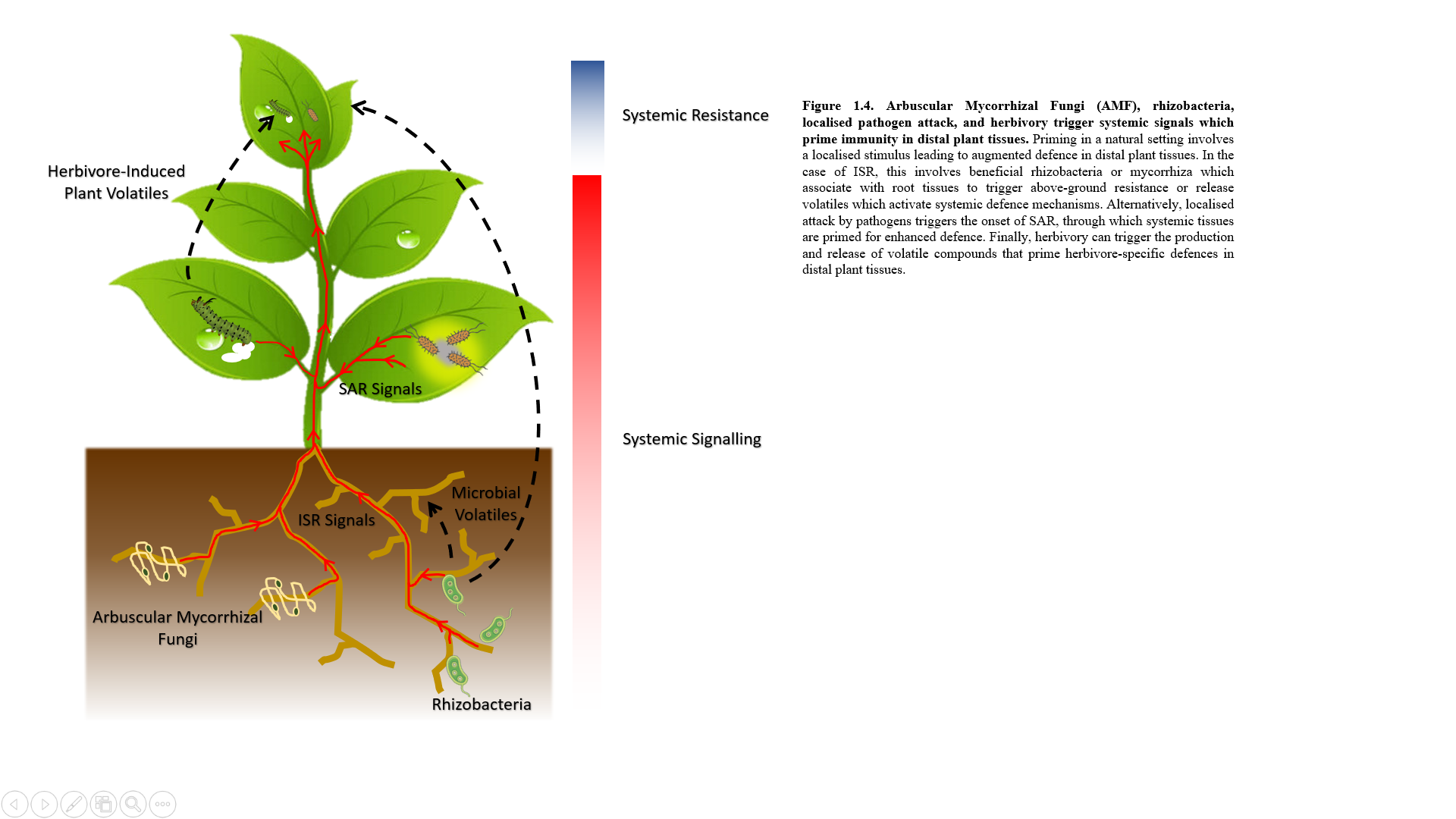 1.4 Plant regulation of the onset and maintenance of primingSome forms of acquired immunity and priming are have been studied extensively over the past few decades. The classical example is pathogen-induced systemic acquired resistance (SAR), during which plant responses to localised pathogen attack result in priming of SA-dependent defences in distal tissues (Fu & Dong, 2013). By contrast, rhizobacteria-mediated induced systemic resistance (ISR) is elicited by plant-beneficial soil bacteria and is typically based on priming of JA/ET-dependent defence mechanisms and cell wall defences (Verhagen et al., 2004; Van der Ent et al., 2009). However, the majority of this work has focused on post-challenge defence pathways controlling the augmented defence response, while relatively little is known about the signalling pathways leading to the pre-challenge primed defence state (Fig. 1.3). For several reasons, it is important to develop a better understanding of the molecular mechanisms controlling the onset of priming (Balmer et al., 2015). For instance, in field conditions, it is difficult to control pre-exposure of plants to priming agents. Accordingly, if there are no reliable markers for the priming phase, there are no other means for characterising the primed defence state, apart from studying the augmented defence response following secondary challenge treatment (Martinez-Medina et al., 2016). Moreover, in considering the evolutionary durability and likelihood of effectiveness across crop species of a priming agent, it is important to understand which pathways are involved in the onset of priming. Finally, as evidenced by the finding that the chemical priming agent (R)-BABA inhibits a highly-conserved enzyme involved in primary protein metabolism (Luna et al., 2014a), chemical priming agents could pose a risk to human health if used in agriculture without a firm understanding of the uptake mechanisms, perception mechanisms and metabolic breakdown pathways. Molecular studies about the onset and maintenance of the pre-challenge priming stage are therefore crucial for a better understanding and future exploitation of the priming phenomenon.1.4.1 Genetic and metabolic factors. Recently, more studies have focused on key genes and proteins controlling the pre-challenge priming phase (Fig. 1.3) (Mauch-Mani et al., 2017). Membrane-localised PRRs FLS2 and CERK1 are critical in innate immune responses as they are involved in the perception of MAMPs (e.g. the bacterial flagellin and fungal chitin, respectively (Zipfel, 2014)). However, PRRs are also important in the elicitation of SAR (Mishina & Zeier, 2006). A recent study found that repeated exposure to benzo(1,2,3)thiadiazole-7-carbothioic acid S-methyl ester (BTH), a functional analogue of SA, triggers accumulation of both FLS2 and CERK1 (Tateda et al., 2014). This increased accumulation of FLS2 was associated with enhanced responsiveness of plants to flg22, the conserved N-terminal sequence of flagellin that is recognized by FLS2 (Tateda et al., 2014). Thus, it is plausible that priming is, at least partially, based on an increased accumulation of membrane-localised PRRs. This role for PRRs in immune priming is supported by evidence that IOS1, an Arabidopsis protein which associates with FLS2 and the bacterial EF-Tu-receptor EFR, is required for priming of PTI (Yeh et al., 2016).Downstream from PRRs, MAPKs have been shown to contribute to the establishment of priming. Accumulation of inactive MAPKs, specifically MPK3, during the SAR priming phase was shown to contribute to augmented defence gene induction following challenge inoculation with Pst (Beckers et al., 2009). Accumulation of inactive MAPKs has also been shown to contribute to ISR by Trichoderma spp. in cucumber, proving the ubiquity of MAPKs in systemic priming of immunity (Shoresh et al., 2006). Perhaps an indicator of the adaptive significance of MAPK signalling in priming is that particular pathogens secrete MPK3-dephosphorylating effectors to counteract amplification of defence signalling (Conrath et al., 2015). Furthermore, increased production of inactive defence-regulatory transcription factors (TFs) could have a contribution to priming. Van der Ent et al. (2009) showed that priming induced by BABA or rhizobacteria is associated with increased transcription of genes encoding defence-regulatory TF genes. In addition, changes in primary and secondary metabolism could have a contribute to the onset of priming. For example, priming by BABA treatment increases the accumulation of phenylpropanoid lignin pre-cursors, which might provide an increased capacity for post-challenge reinforcement of the cell wall at the sites of pathogen attack (Pastor et al., 2014). Alternatively, highly specific modulation of branched chain amino acid homeostasis has been shown to result in enhanced cell wall defence against Hpa, via a mechanism independent of many well-characterised innate defence signalling pathways (van Damme et al., 2009). Taking a more global approach, a recent analysis found systemic downregulation of metabolites and genes related to nitrogen (N) metabolism and JA/ET-signalling in response to local ETI after Pst inoculation (Schwachtje et al., 2018). It was proposed that these changes in N metabolism during the SAR-related priming phase restrict the pathogen’s access to sources of nutrition and counteract hijacking of plant hormonal signalling, respectively. However, these studies do not provide a mechanistic explanation of how altered homeostasis of specific metabolites mediates an augmented defence response during the post-challenge phase. Indeed, perturbations in primary metabolism could result in reduced pathogen colonisation due solely to reduced nutritional value of distal tissues. Importantly, none of the studies discussed above conclusively prove that accumulation of specific inactive compounds upstream of defence metabolites provides a pool of pre-cursors to accelerate the release of defence-related metabolites upon perception of attack. Several specific metabolites have been linked to the onset of systemic resistance and priming. For instance, the lysine-catabolite pipecolic acid (Pip) was found to accumulate in distal Arabidopsis leaves expressing SAR-related priming following localised inoculation with avirulent Pst (Návarová et al., 2012). Mutation of the ALD1 gene, which encodes a Pip-biosynthesis enzyme, compromises both Pip accumulation and SAR. Accordingly, Pip supplementation rescues SAR in the ald1 mutant (Návarová et al., 2012). These defence phenotypes coincided with ALD1-dependent priming of PR1 expression and camalexin biosynthesis. Moreover,  exogenous Pip application mimicked the SAR phenotype (Návarová et al., 2012). Subsequent work has elucidated the Pip-biosynthetic pathway (Ding et al., 2016), and shown that Pip acts via SA-dependent and SA-independent pathways (Bernsdorff et al., 2016). Two very recent studies provided further evidence that the effects of Pip are mediated by N-hydroxypipecolic acid (NHP), a hydroxylated Pip-catabolite (Hartmann et al., 2018; Chen et al., 2018a). This hydroxylation is catalysed by a flavin-containing monooxygenase, FMO1. Interestingly, the authors found that NHP, but not Pip, accumulated to higher levels in SA-non-producing sid2 and SA-non-responsive npr1 plants (Hartmann et al., 2018; Chen et al., 2018a). These findings suggest that SA exerts a negative feedback loop on FMO1, perhaps contributing a further layer of regulation to the establishment of SAR. These recent advances in our understanding of the role of Pip metabolism in SAR are summarised in Fig. 1.5.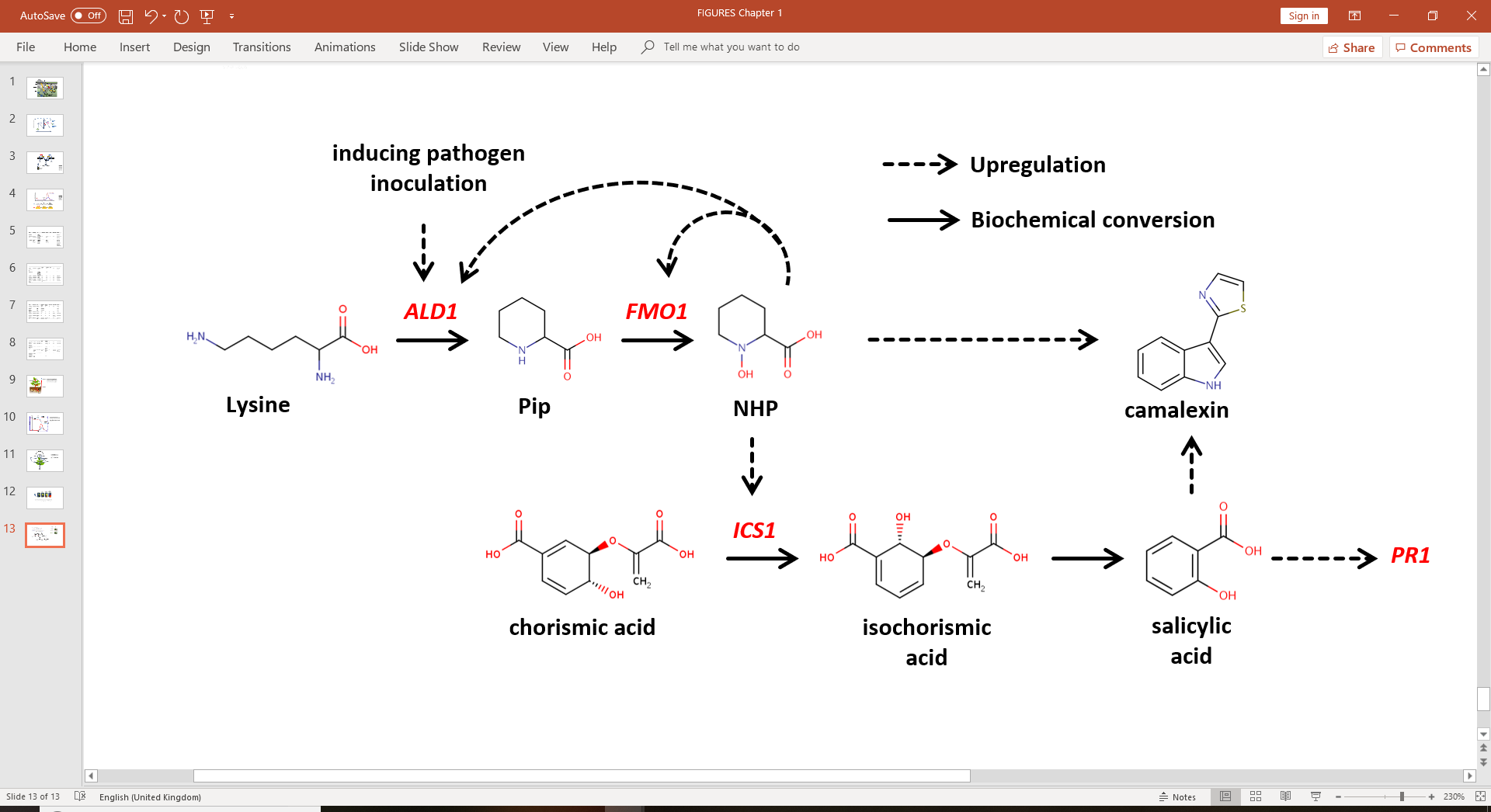 The lipid derivative azelaic acid (AZA) was also identified as a key regulator of priming in SAR  (Jung et al., 2009). AZA accumulates rapidly in the vascular sap upon infection with Pst, suggesting that it plays a role as a mobile priming signal during SAR. Indeed, AZA treatment primes SA biosynthesis or PR1 expression, but does not induce these responses directly. This systemic role in priming SA accumulation is dependent upon AZI1, a lipid transfer protein (Jung et al., 2009). The role of AZI is particularly interesting as it is specific to priming during SAR, since AZA-insensitive azi mutants are not compromised in local PR1 expression, SA accumulation or basal resistance (Jung et al., 2009). Subsequent work has shed more light on how AZA orchestrates SAR, and has even uncovered a role for AZA in rhizobacteria-mediated ISR. Yu et al. (2013) showed that AZA-induced SAR requires the accumulation of glycerol-3-phosphate (G3P). This study also showed that AZI is involved in a complex feedback loop with G3P and DIR1, a local orchestrator of AZA responses. Cecchini et al. (2015) subsequently demonstrated that AZI acts in concert with a paralog EARL1 to translocate AZA or its biologically active derivative. Interestingly, this study also found that AZI1 and EARL1 are required for ISR triggered by Pseudomonas simiae WCS417 (Cecchini et al., 2015).  However, this could be due to alternative roles for AZI1/EARL1 in the transport and/or perception of ISR-specific signals, rather than the involvement of AZA in ISR.In some cases, it can be difficult to distinguish stress-specific signals from signals specific to the onset and regulation of priming. For instance, as (R)-BABA concomitantly induces plant stress and priming, it can be difficult to separate stress-related signals from priming-specific signals (Roland Schwarzenacher and Jurriaan Ton, unpublished results). Nonetheless, the available data suggest that regulation of the pre-challenge priming phase involves processes at the post-transcriptional, post-translational and metabolic levels. 1.4.2 Epigenetic factors. Epigenetic modifications provide an important layer of gene regulation, involving a range of non-coding modifications to DNA and DNA-associated histones, such as acetylation or methylation (Pikaard & Mittelsten Scheid, 2014). For instance, expression of genes in a specific region can be upregulated by de-condensation of the chromatin structure, which facilitates interactions with the transcriptional machinery. As such, they could influence the transcriptional capacity and responsiveness of genes. While in most cases these modifications are transient, they can be maintained over longer periods. Some modifications, such as DNA methylation, can even be faithfully transmitted to following generations. Thus, in addition to regulating innate immune responses to attack, it was proposed that epigenetic modifications may also confer an adaptive plant stress ‘memory’ (Bruce et al., 2007). In subsequent years, the roles of epigenetic modifications during the onset and maintenance of priming have received much attention (Holeski et al., 2012; Conrath et al., 2015). An early study found that chemical priming of WRKY genes was associated with systemically increased levels of methylation and acetylation of lysine residues in histones surrounding WRKY promoter regions (Jaskiewicz et al., 2011). Crucially, this altered chromatin state only affected transcription of defence-regulatory WRKY genes upon subsequent challenge (Jaskiewicz et al., 2011). These findings were supported by evidence that chemical priming with the SA-analogue BTH results in histone modifications in the promoter regions of SA-responsive defence genes (López et al., 2011). More recently, a study found that the novel priming agent Sulphoraphane induces de-condensation of chromatin at the WRKY6 promotor through covalent histone modifications, thereby priming the induction of the WRKY6 gene (Schillheim et al., 2018). DNA methylation has also been shown to play a role in the regulation of immune priming. Initially, cis-regulation of defence-related genes by DNA methylation was suggested to be responsible. First indications that DNA methylation plays a role in priming came from López et al. (2011), who showed that a mutation affecting RNA-directed DNA methylation results in constitutive priming of SA-dependent defence genes. In subsequent years, the correlation between reduced DNA methylation and defence gene priming has been confirmed by independent groups, based on the analysis of a wider range of Arabidopsis mutations in DNA (de)methylation machinery (Luna & Ton, 2012; Yu et al., 2013a; López Sánchez et al., 2016). In addition, independent groups have reported that inoculation of Arabidopsis with Pst leads to  genome-wide reduction in DNA methylation (Pavet et al., 2006; Dowen et al., 2012), suggesting that disease by this pathogen can cause epigenetic modifications that are transferable to following generations. Indeed, later studies confirmed that Pst induces transgenerational acquired resistance (TAR) that is associated with priming of defence genes (Luna et al., 2012; Lopez et al., 2016). Interestingly, the regulation of priming of defence genes is not necessarily controlled by nearby DNA methylation. Slaughter et al. (2012) failed to detect changes in DNA methylation of the PR1 gene, despite the fact that this gene was primed in TAR-expressing progeny from BABA-primed plants. Furthermore, a genome-wide transcriptome study of hyper- and hypo-methylated mutants of Arabidopsis revealed that the majority of defence genes that are altered in responsiveness by these mutations do not show changes in nearby DNA methylation that correlate with their transcriptional responsiveness. Hence, the majority of defence genes whose transcriptional responsiveness is inversely correlated with global DNA methylation are indirectly regulated via trans-acting mechanisms by DNA methylation.  The observation that progeny of diseased Arabidopsis plants express TAR and defence gene priming provides compelling evidence for an epigenetic basis of priming (Luna et al., 2012). Rasmann et al. (2012) showed that this phenomenon is not taxonomically restricted or confined to SA-dependent signalling, by demonstrating transgenerational priming of JA-dependent defence against herbivory in tomato. Since then, transgenerational priming has also been shown to occur in legumes (Martinez-Aguilar et al., 2016). TAR can be sustained over two stress-free generations (Luna et al., 2012; Stassen et al., 2018), suggesting that the epigenetic signal is stable over multiple meiotic events. The finding that the ros1-4 mutation in the DNA de-methylase ROS1 blocks TAR (Lopez et al. 2016), while independent mutations affecting DNA methylation mimic TAR (López et al., 2011; Luna & Ton, 2012), suggests that the epigenetic imprinting in the parental generation requires active ROS1-dependent DNA methylation.  The findings of Rasmann et al. (2012) and Martinez-Aguilar et al. (2016) are particularly interesting from an evolutionary perspective. It can be expected that transmission of priming may be beneficial to a short-generation plant species like Arabidopsis, when progeny may experience a similar level of disease pressure as the parent. However, both tomato and bean have a far longer relative generation times, suggesting that any fitness cost of transgenerational priming is sufficiently insignificant to favour the loss of this trait. Furthermore, although transgenerational SAR can be maintained over two stress-free generations when triggered by a repeated inoculation with virulent Pst strain (Luna et al., 2012; Stassen et al., 2018), Slaughter et al. (2012) showed that TAR upon a single inoculation with avirulent Pst is reversed after one stress-free generation. This suggests that the intensity of stress encountered in the paternal generation serves as a proxy to the durability of TAR over stress-free generations. It is clear, however, that the evolutionary and ecological significance of TAR requires further investigation, addressing not only the durability and reversibility of TAR, but also the costs and specificity of TAR. In summary, much remains to be determined about the mechanistic link between chromatin modifications, DNA methylation and defence gene transcription. However, it is evident that epigenetic mechanisms are an important factor in establishing the long-term pre-challenge priming. 1.5 Costs of priming. As mentioned above in the context of transgenerational priming, the fitness costs of priming are critical to understand the evolution of plant immunity and potential application of priming in agriculture. These costs can broadly arise from metabolic allocation costs, negative signalling cross-talk with developmental pathways or pathways controlling resistance to other (a)biotic stresses, and ecological costs such negative effects on interactions with pollinating insects or plant-beneficial microbes (Fig. 1.6). 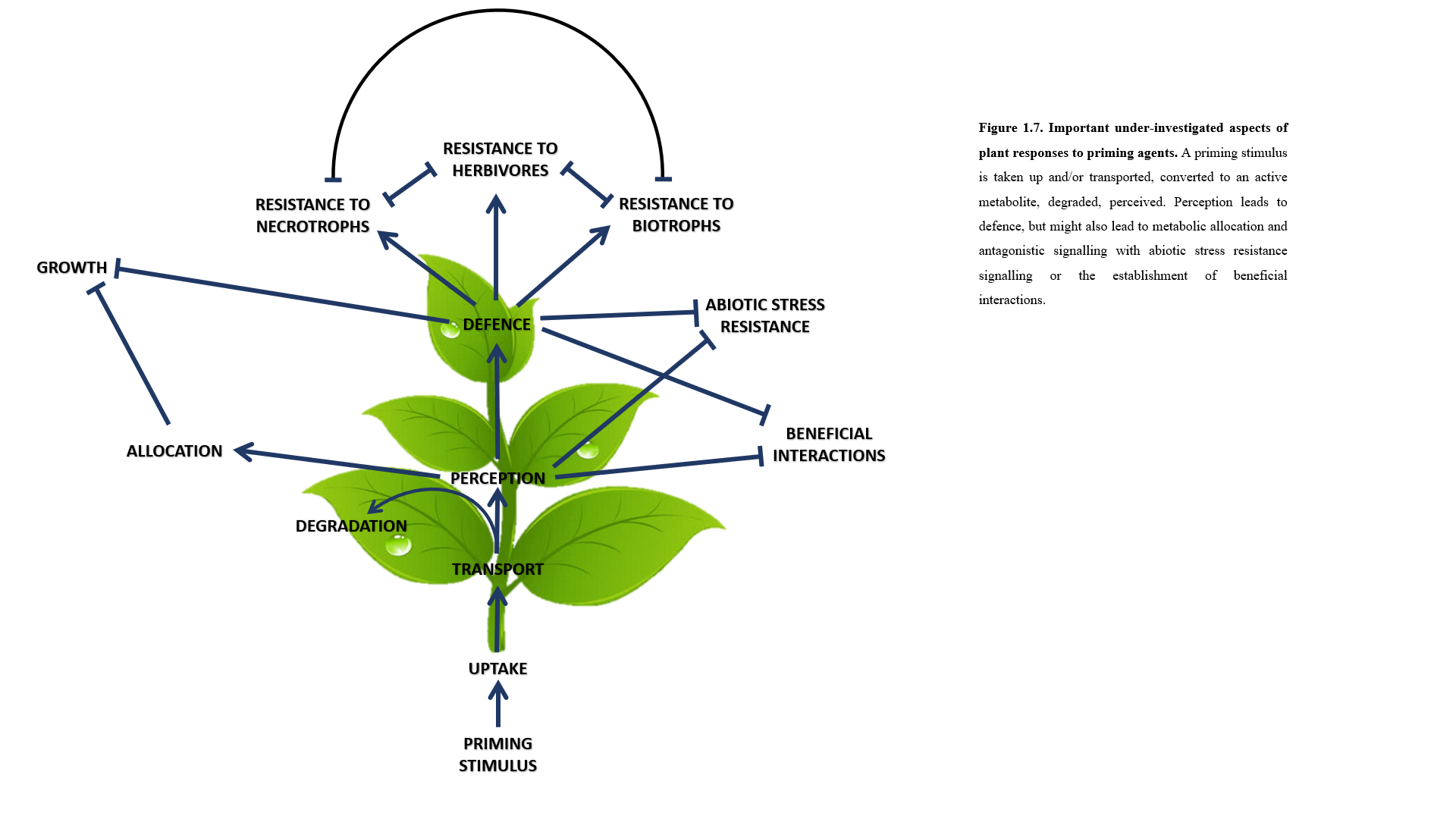 There are many studies that have reported costs of direct defence induction on plant growth, typically caused by the diversion of metabolic resources and signalling away from growth (Heil, 2014). Fewer studies have sought to quantify the costs associated specifically with priming. It can be expected that the costs of priming are lower than the costs of prolonged up-regulation of inducible defence, since these costly defence mechanisms are merely sensitised in primed plants. However, over recent years, evidence has accumulated that there are costs associated with the primed immune state, explaining why priming is an inducible response in plants. In addition, there is evidence that priming in environments with high disease pressure confers a fitness advantage over plants with constitutively activated or naïve immune systems. Van Hulten et al. (2006) found that primed Arabidopsis displays a minor reduction in relative growth rate (RGR) and seed production compared to non-treated plants. However, growth and reproduction costs were far higher in Arabidopsis plants constitutively expressing inducible defences. Moreover, when primed plants were challenged with a pathogen, they displayed similar levels of resistance to plants that were constitutively expressing defence. Although the experiments by van Hulten et al. (2006) were conducted under ideal growth conditions in a non-competitive setting, the results suggested that priming entails a relatively low-cost defence strategy that is particularly beneficial to plants in hostile environments (van Hulten et al., 2006). This conclusion was supported by a further study (Walters et al., 2008), demonstrating that chemical priming of barley confers a fitness advantage under high disease pressure. Interestingly, this also study showed that priming treatment under field conditions increased grain yield slightly, although not significantly (Walters et al., 2008). Therefore, the available data suggest that in environments where pathogen attack is likely, priming could confer a fitness advantage over individuals with a ‘naïve’ or constitutively active immune system (Fig. 1.7).The lack of further empirical studies on the growth dynamics of priming limits the conclusions that can be drawn from existing data. So far, most studies have focused on a small selection of priming agents and constitutively primed mutants, and the costs associated with those priming mechanisms might be specific to the corresponding priming responses. Moreover, priming and acquired immunity has evolved in natural plant environments, where inter/intra-specific competition and simultaneous exposure to other stresses could be important factors in determining the growth-resistance balance. To date, these environmental factors have rarely been addressed in studies about the costs of plant defence priming.  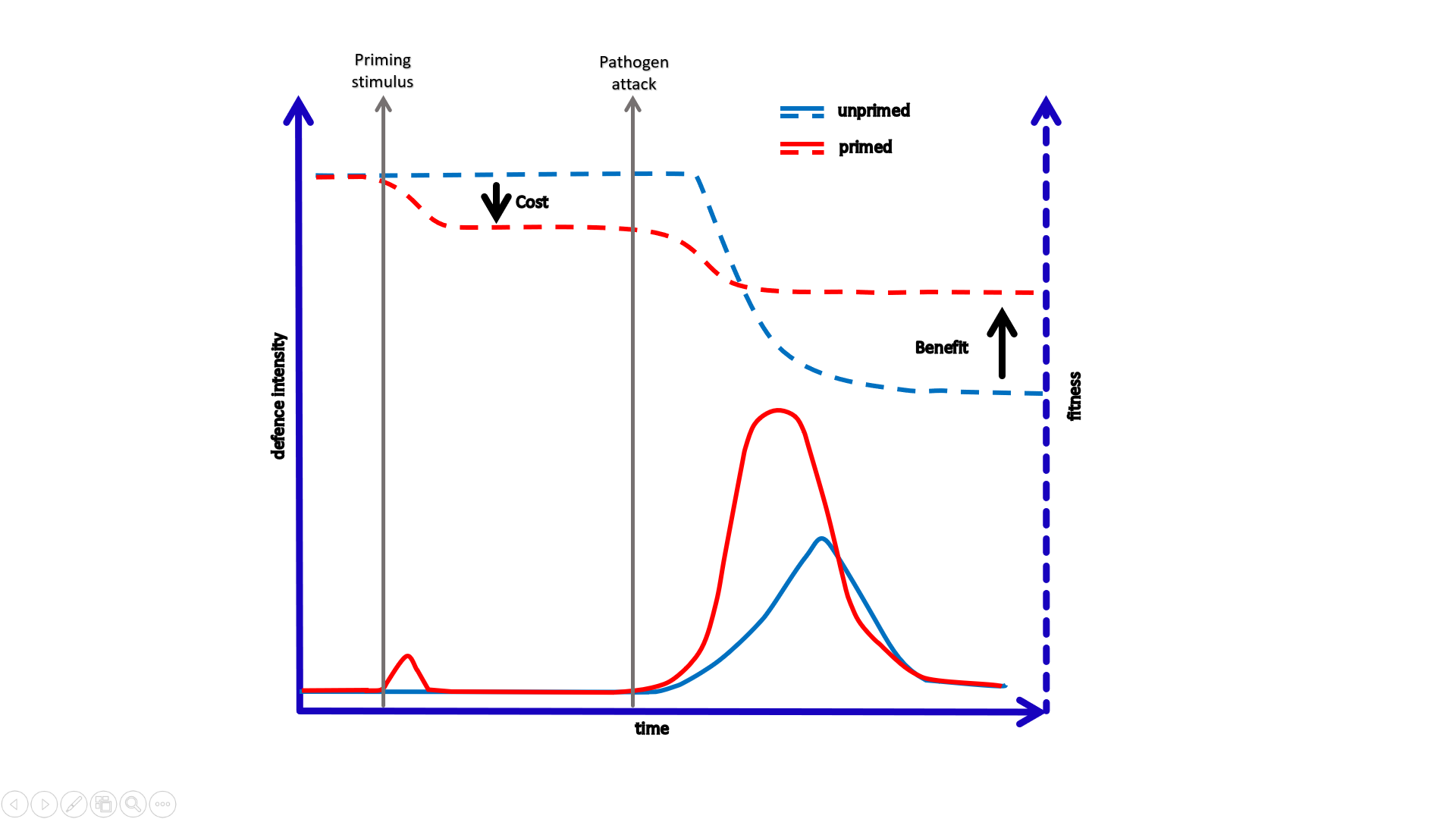 A recent study took a modelling approach to study the growth benefits of defence priming against herbivores in a range of environmental conditions (Douma et al., 2017). Importantly, this study investigated how fitness dynamics of priming change within a plant community setting. The models confirmed the above empirical studies in that priming confers an advantage over direct induction of defence under high pressure by biotic stress. In addition, this study revealed that the probability, severity, and timing of attack may be important factors and predicted that the sensitivity to priming cues decreases with plant age. As competition within the community was considered in the model, the study also predicted that the fitness benefits of priming will be greater where neighbouring individuals lost substantial leaf area through greater herbivory, since photosynthetic gains for primed plants would outweigh initial growth losses (Douma et al., 2017). Evidence for costs arising from negative signalling cross-talk are relatively scarce. As with research into metabolic allocation costs, there are considerably more studies about the costs of signalling cross-talk during direct activation of defence (Heil, 2014; Vos et al., 2015). However, there are a few studies indicating that there can be significant costs of priming that stem from negative signalling cross-talk. For example, Luna et al., (2012) demonstrated that TAR-related priming of SA-dependent defences against (hemi)biotrophic pathogens is associated with suppression of JA-dependent defences against the necrotrophic fungus Alternaria brassicicola. Transgenerational priming of SA-dependent defences thus carries costs on the induction of JA-dependent resistance and could therefore reduce plant fitness when TAR-expressing plants encounter necrotrophic pathogens or herbivores (Luna et al., 2012). Aside from the ecological and evolutionary implications of the priming costs from antagonistic signalling cross-talk, these costs are also relevant for the development of agricultural priming agents. The ecological costs of priming remain poorly understood. Direct induction of defences with BTH and ASM has been shown to reduce colonisation by mycorrhizal fungi and beneficial rhizobacteria (Ludovic et al., 2009; de Román et al., 2011), suggesting that there could be ecological costs arising from loss of plant-beneficial interactions. However, knowledge of the effects of priming on such mutualistic interactions remains fragmented and more studies are required to elucidate the effects of priming treatment on pathways controlling the symbiosis with mycorrhiza and rhizobia. Another neglected question is how priming minimises allocation costs at the molecular level. To minimise costs during the pre-challenge phase, continuous generation of defence compound pre-cursors or antagonistic signalling with growth-regulating pathways would need to be avoided. For these reasons, epigenetic mechanisms have emerged as a plausible mechanism to minimise allocation costs. However, despite increased knowledge about the epigenetic mechanisms controlling priming (see above), it remains difficult to explain how relatively aspecific genome-wide regulatory mechanisms, such as DNA methylation and histone modifications, selectively prime defence-related genes. Clearly, more research is required to characterise the molecular mechanisms by which priming averts growth costs, both to advance our understanding of the evolution of priming, but also to aid identification of low-cost priming agents for exploitation in agriculture.1.6 Exploiting priming in crop protection: progress to date Alongside advances in our mechanistic understanding of priming, research has sought to explore the viability of priming as part of crop protection strategies (Walters et al., 2013). Priming is attractive in crop protection for several reasons. Firstly, priming acts via multiple defence pathways and genes, and is therefore typically effective against a broad spectrum of pathogens and considered to be resilient against co-evolving pests and diseases (Ahmad et al., 2010). Secondly, priming can be long lasting (Worrall et al., 2012; Luna et al., 2014b; Wilkinson et al., 2018), reducing the need for frequent treatments which can be environmentally and/or economically costly. Thirdly, as opposed to many conventional pesticides, priming can act alongside other methods of biocontrol within an Integrated Pest Management (IPM) strategy, which is increasingly favoured in the design of sustainable agro-ecosystems (Pretty et al., 2018).Despite these benefits of priming, a number of limitations hindering commercial exploitation have been identified (Walters et al., 2013). One commonly used argument against application of priming under field conditions is the extent to which crop plants in the field are already primed, which could limit the beneficial protective effect of priming agents. There is also evidence to suggest that prior inoculation with pathogens can inhibit a plant’s future capacity to be primed (Walters et al., 2011). On the other hand, evidence from work on transgenerational SAR have shown that the offspring of primed plants are ‘primed to be primed’, suggesting that priming could be effective in a field setting (Slaughter et al., 2012). Further, there is empirical evidence that in certain conditions, a second priming stimulus can result in even stronger defence responses to attack (Heil & Ploss, 2006). Above all, evidence for the assumption that field-grown plants are already maximally primed for defence is not supported by experimental evidence. Another important factor to consider is the genetic variation within and between plant species in their capacity to be primed. This can relate to the ability of the plant to effectively uptake and respond to the priming stimuli, or the ability of the plant to form ISR-inducing mutualisms. In addition, life history traits, such as flowering time, could provide variation in responsiveness to priming agents (Heil & Ploss, 2006).Finally, chemical priming agents must be evaluated for their ability to form chemical residues, both in planta and in agricultural waste streams. A key factor in the public distrust in agrichemicals, such as pesticides, is their persistence in food crops and accumulation in ecosystems, irrespective of whether they pose a risk to humans or the environment (Koch et al., 2017). Besides the duty to address a perceived threat by building public trust in agrichemicals, the identification of BABA as an inhibitor of a highly conserved enzyme in primary metabolism shows that chemical priming agents can represent a real toxicological threat. Indeed, BABA treatment of tomato seedlings results in the presence of BABA in the tomato fruit, which were harvested 10 weeks post treatment (Wilkinson et al., 2018). Such assessments are important in the pre-competitive stages of commercial research into novel priming agents. 1.7 BABA-induced resistance and IBI1: Challenges and opportunities(R)-β-amino butyric acid ((R)-BABA) is a non-protein amino acid which primes a wide range of plant species for enhanced defence against a broad spectrum of pathogens (termed (R)-BABA-IR) (Papavizas, 1964; Cohen et al., 2016). This broad-spectrum effectiveness is likely due to (R)-BABA priming of both SA-dependent and SA-independent defence mechanisms (Ton et al., 2005). However, high concentrations of (R)-BABA trigger a plant stress response, which stunts growth (Cohen, 1994; Wu et al., 2010). This negative consequence of (R)-BABA treatment has hampered its application as a crop protection tool.1.7.1 A four-stage model of the onset of BABA-induced priming. Recently, an aspartyl-tRNA-synthetase, named IBI1, has been identified as a receptor of (R)-BABA, shedding light on the mechanisms of both defence priming and plant stress (Luna et al., 2014a). When (R)-BABA binds to IBI1, the protein is blocked from its canonical activity in protein synthesis, and primed for a function in defence. This non-canonical defence function becomes active after pathogen attack, and is marked by a translocation of the protein from the ER to the cytoplasm (Fig. 1.8). This subcellular translocation response of IBI1 is strongly enhanced in (R)-BABA-primed cells (Fig. 1.8), enabling an augmented defence reaction in (R)-BABA-treated plants (Luna et al., 2014a). In agreement with this 4-stage model, recent findings confirm that IBI1 has the ability to interact with cytosolic defence-related transcription factors, such as VOZ1 and VOZ2 (Roland Schwarzenbacher and Jurriaan Ton, unpublished results).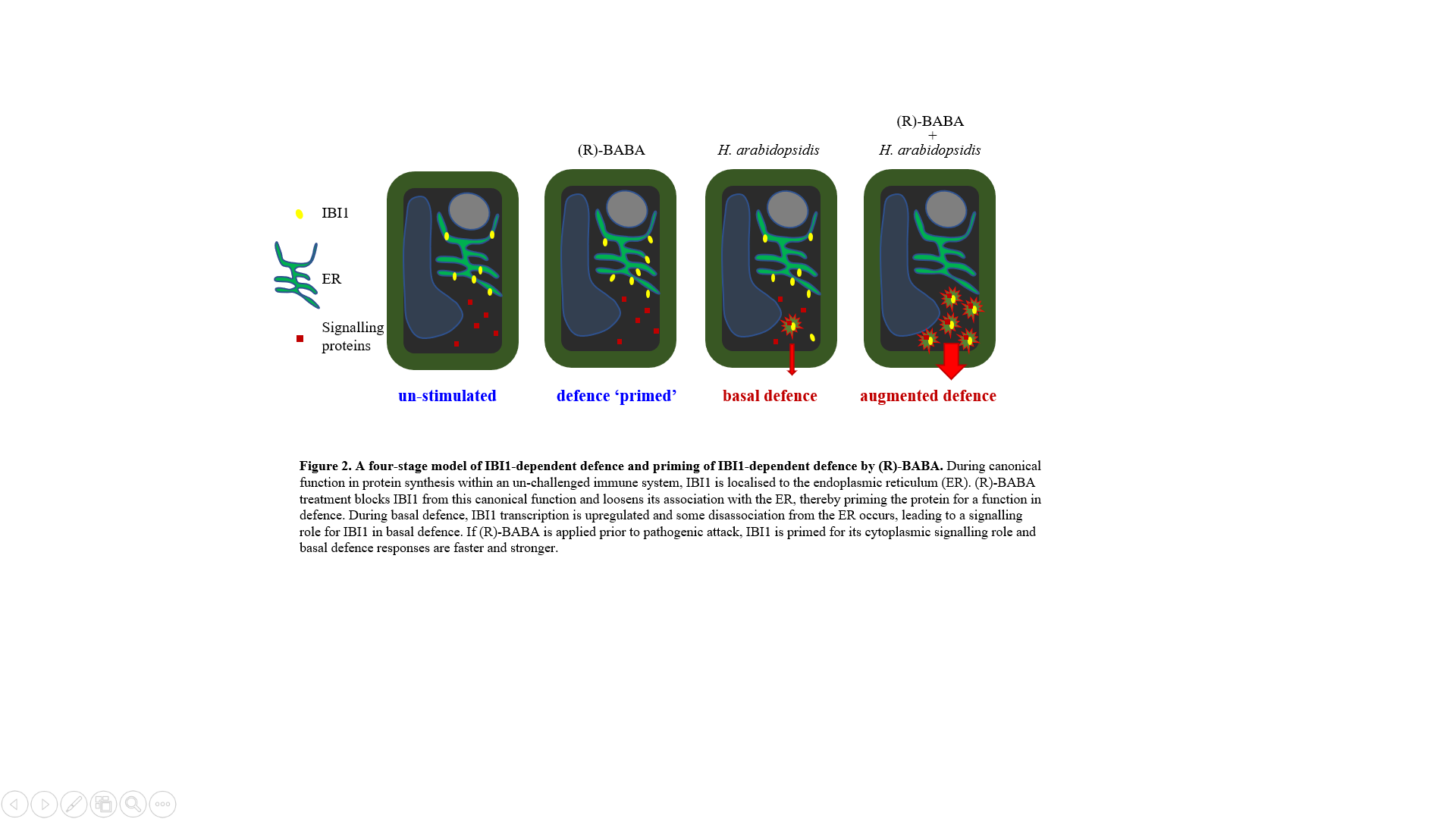 1.7.2 (R)-BABA-induced stress and (R)-BABA-induced resistance are controlled by genetically separate pathways. A major obstacle to the exploitation of (R)-BABA as a crop protection agent is the phyto-toxicity of the chemical when applied in higher doses (Cohen, 1994; Wu et al., 2010). As (R)-BABA is not readily metabolised (Jakab et al., 2001), the aspartic acid binding pocket of IBI1 is blocked for a sustained period. This leads to an accumulation of uncharged tRNAs and an activation of the GCN2-dependent stress pathway (Luna et al., 2014a). Crucially, mutation of GCN2 did not affect BABA-IR (Luna et al., 2014a), demonstrating that (R)-BABA-induced resistance and (R)-BABA-induced stress are controlled by separate pathways. These findings suggested that it is possible to reduce the phytotoxicity of (R)-BABA, while maintaining the resistance-inducing activity of the agent. Firstly, genetic manipulation of either IBI1 or GCN2 can reduce stress signalling. Over-expression of IBI1 has already been shown to reduce phytotoxicity, as the plant has an increased capacity to bind (R)-BABA, whereas gcn2 mutant plants are more tolerant to (R)-BABA as they are less responsive to accumulation of uncharged tRNAs (Luna et al. 2014a). Secondly, structural analogues of (R)-BABA may be less stable in planta and thereby less phytotoxic, while maintaining their ability to prime IBI1 for its non-canonical defence activity. In combination, these strategies could achieve a stronger BABA-IR effect whilst simultaneously reducing phytotoxicity.1.8 Scope of the PhDTo date, various natural and xenobiotic priming compounds have been identified (Bektas & Eulgem, 2014; Conrath et al., 2015; Mauch-Mani et al., 2017). However, only a few of these have been characterised in terms of their mode of action, while even less still is known about their mode of plant perception, side-effects, metabolic stability and natural origin (Table 1). Against the backdrop of public concerns about agrichemicals, this knowledge is critical for integration of priming agents into future crop protection schemes. Moreover, research in these areas is essential for the discovery of yet undiscovered regulators of plant immunity, physiology and xenobiotic detoxification.(R)-BABA is perhaps the best characterised synthetic priming agent (Cohen et al., 2016). Perception, downstream signalling mechanisms, in planta stability and even biological relevance have all been reported for BABA (Thevenet et al., 2016). However, the fine line between the resistance-inducing benefits of BABA and its considerable phytotoxicity, as well as its ability to form chemical residues in crop products and its inhibitory activity on a highly conserved primary enzyme in primary metabolism, make BABA an unattractive agent for exploitation. As discussed above, the identification of a structural analogue of BABA that elicits immune priming, but avoids plant stress due to resilience against metabolic breakdown, would be a major step towards the safe exploitation of chemical immune priming in crops. Therefore, this PhD aimed to identify structural analogues of (R)-BABA and characterise their modes of action, using a range of computational, genetic and metabolomic approaches. Chapter 1 of this thesis describes a screen of a small library of structural analogues of (R)-BABA for induced resistance without affecting plant growth. This study describes a range of resistance-inducing compounds, of which two acted as weak functional analogues of (R)-BABA in terms of induced resistance and growth repression. In addition, one compound, (R)-β-homoserine (RBH), stood out for its high level of induced resistance without affecting plant growth.  This Chapter subsequently focuses on in depth characterisation of RBH in terms of effectiveness against pathogens with different infection strategies and mode of action. Despite its structural similarity to BABA, RBH primes partially distinct signalling defence responses. In particular, RBH-IR does not require IBI1 and RBH does not inhibit AspRS function. Finally, this Chapter describes the effects of RBH on plant growth and metabolism and its performance as a resistance-inducing agent in a crop (tomato).Chapter 2 describes the use of liquid chromatography coupled to mass spectrometry in order to identify metabolic pathways that are primed by RBH. Although mutant analysis and profiling of known defence metabolites in Chapter 1 revealed contributions of known defence networks, these approaches remain biased by their targeted nature. Therefore, the work described in this Chapter takes an unbiased and untargeted approach to analysing the metabolic basis of RBH-IR. The results in this Chapter reveal common and specific metabolic pathways that become primed by RBH, depending on the nature of the challenging pathogen.Chapter 3 reports the results of a genome-wide reverse genetic screen in Arabidopsis. Whilst the approaches described in Chapters 1 and 2 revealed different layers of signalling underpinning RBH-IR, neither revealed the key regulatory genes underpinning transport, perception or upstream signalling in RBH-IR. These regulatory modules could provide targets for genetic enhancement of RBH-IR, or help to explain the potential biological significance of RBH. The recent availability of a genome-wide collection of homozygous T-DNA insertion lines of Arabidopsis allowed screening for mutants that are impaired-in-(R)-β-homoserine-induced-resistance (iri) against Hpa. Since this collection allows for the screening of multiple individuals per line, the assessment of the iri mutant phenotypes is not based on individual plants, as would be the case in conventional mutant screens. Consequently, this screen not only enables identification of complete iri mutants, but also offers a reliable screening method to identify leaky iri mutants that are partially impaired in RBH-IR. Considering that RBH-IR is based on an augmentation of multigenic quantitative resistance, the identification of partial iri mutant lines provides new insights about the quantitative genetic basis of RBH-IR and associated signalling pathways. In addition, this Chapter reports the identification of several complete iri lines, which are fully impaired in RBH-IR against Hpa. Of these, the iri1 mutant, which is impaired in expression of the non-specific amino acid transporter LHT1, is further characterised. Using an LHT1-over-expression line of LHT1 and mass spectrometry-based quantification of RBH uptake, this Chapter shows that LHT1 is critical for the uptake of RBH by the roots. Moreover, this Chapter provides evidence that LHT1 expression regulates plant tolerance to RBH. Chapter 2: Materials and Methods2.1 Plant material and growth conditions.Arabidopsis experiments were performed with Arabidopsis thaliana wild-type accessions Col-0 and Ler, the Col-0 mutant lines ibi1-1, ibi1-1 35S:IBI1-YFP (Luna et al., 2014a), sid2-1 (Wildermuth et al., 2001), npr1-1 (Cao et al., 1994), jar1-1 (Staswick et al., 1992), ein2-1 (Guzman & Ecker, 1990), pad3-1 (Zhou et al., 1999), lht1-1 35S:LHT1 (Ganeteg et al., 2017) and the Ler mutant lines eds1-2 and eds1-2 dmr1-1 and eds1-2 dmr1-1 35S:AtHSK (van Damme et al., 2009). Details of lines used in the mutant screen and corresponding growth conditions (Chapter 5) are describes in section 2.6. Surface-sterilized seeds were sown on MS agar (1.5%), or in pots containing a 2:1 (v/v) peat/sand mixture. Seeds were stratified at 4 °C in darkness for 2-3 d before cultivation under short-day growth conditions (8 h-day; 150 µmol photons m-2 s-1; 21 °C; and 16 h-night; 18 °C) at ~60% relative humidity (RH) for experiments detailed in Chapters 3 and 5. Tomato seeds (Solanum lycopersicum (L.) cultivar Micro-Tom; Chapter 3) were sown in petri dishes on wetted filter paper and kept at 28 °C until germinated. Once germinated, seedlings were transplanted into pots with Scott’s Levington M3 soil and were cultivated under long-day conditions (16 h-day; 150 µmol photons m-2 s-1; 23 °C; and 8h-night; 20 °C) at ~60% RH. 2.2 Chemical treatments. The experimental screen for induced resistance and growth repression (Chapter 3) was performed using a small library of 10 different amino acids: (R/S)-BABA (Sigma-Aldrich, St. Louis MO, USA; A4420-7), (L)-aspartic acid (Sigma-Aldrich; A-9256), (R)-β-homoserine (Sigma-Aldrich; Fluka-03694), (S)-β-homoserine (Astatech, Bristol PA, USA; 27226), (D/L)-threo-3-methylaspartic acid (Sigma-Aldrich; M6126), (R/S)-β-aminopentanoic acid (Sigma-Alrich; BBO000720), (R/S)-β-aminohexanoic acid (ABCR, Karlsruhe, Germany; 212683), (R/S)-β-aminoheptanoic acid (Sigma-Aldrich; CBR00513), β-alanine (Sigma-Aldrich, UK; 146064) and β-glutamic acid (Sigma-Aldrich; G1763). Soil-drench treatment with chemicals was performed by injecting a 10x concentrated solution at 10% of the pot volume. Lids were removed for 1 d after treatment to increase solution uptake by soil. Chemical concentrations in agar media were as indicated in figures.  2.3 Site-directed mutagenesis. This work was primarily carried out by Drs. Roland Schwarzenbacher and Estrella Luna, but has been included in this PhD thesis for reasons of completeness. A point mutation converting the glutamine residue (GLN308) of the (L)-Asp-binding site in IBI1 to a non-polar alanine residue (ALA308) was introduced by site-directed mutagenesis. Mutagenesis was performed using the Phusion Site-Directed Mutagenesis kit of ThermoScientific (Waltham MA, USA; #F-541). PCR was carried out on a pENTR plasmid (Invitrogen, Waltham MA, USA; # K243520), containing a 1674bp wild-type coding sequence of IBI1 without stop (17), using the following 5’-phosphorylated primers to replace the GLN308 residue in IBI1 with an apolar ALA308 residue:Reverse wild-type primer: 5’- ACTGAGCTAGACAAGCAGGTTG -3’Forward mutant primer: 5’-CTCCTGCTCTCCACAAGCAAATGGC -3’After ligation following the manufacturer’s protocol, the pENTR plasmid was transformed into E. coli (One-shot Mach1TM-T1R Chemically Competent E. coli, Invitrogen, Waltham MA, USA; #C8620-03) to confirm the mutation in the IBI1 cDNA. A PCR-amplified fragment (m13fwd/m13rev) from the plasmid with boarding attL1 and attL2 sequences was used for recombination into pEarleyGate-101, as described previously (Luna et al., 2014). Transformation of Agrobacterium tumefaciens GV3101::pMP90 and Arabidopsis ibi1-1 was carried out as described previously (Luna et al., 2014). Selected T2 progeny were verified for monogenic segregation of BASTA resistance and YFP fluorescence (Leica MZ FLIII fluorescence stereomicroscope, excitation filter BP 470/40 nm, barrier filter BP 525/50 nm). BABA tolerance of segregating T2 progeny of 6- and 11-day-old seedlings was analysed by comparing growth phenotypes of YFP-fluorescent plants on water- and 0.5 mM BABA-containing ½ MS agar plates, as described above. 2.4 in silico interaction modelling of interaction between BABA-structural and the (L)-Asp-binding domain of AspRS proteins.Modelling of ligand interactions between β-amino acids and the (L)-Asp binding domain of IBI1 was based on Thermococcus kodakaraensis AspRS co-crystalized with (L)-Asp (PDB:3NEL) (Luna et al., 2014). Simulations were performed using the Discovery Studio (DS)(Accelrys Software Inc) platform. Ligands ((L)-Asp, (R)-BABA, (S)-BABA, (R)-β-homoserine, (S)-β-homoserine, (d)-threo-3-methylaspartic acid, (L)-threo-3-methylaspartic acid, (R)-β-aminopentanoic acid, (S)-β-aminopentanoic acid, (R)-β-aminohexanoic acid, (S)-β-aminohexanoic acid, (R)-β-aminoheptanoic acid, (S)-β-aminoheptanoic acid, β-glutamic acid, β-alanine) were prepared using the ‘Prepare_Ligands’ tool in DS for generating three-dimensional coordinates and pH-based ionization forms. Docking was performed using DS CDOCKER, which is a grid-based molecular docking method using CHARMm. Using high temperature molecular dynamics at 1,000 K, random ligand conformations were generated from the initial ligand structure which was followed by random rotations. Grid-based simulated annealing was used to optimize ligand orientations, followed by a final full force field minimization. A score, which includes the internal force-field, was assigned to each docked ligand pose. The highest scoring orientation was recorded for each ligand.2.5 Pathogen strains and induced resistance assays. The biotrophic oomycete Hyaloperonospora arabidopsidis (Hpa), strain WACO9 (compatible with Ws and Col Arabidopsis accessions), was maintained on SA-non-accumulating Ws NahG plants (Delaney et al., 1994; Ton et al., 2005). The Hpa strain CALA (compatible with Arabidopsis accession Ler), was maintained on Ler eds1. Challenge inoculation was performed by spraying a suspension of Hpa conidiospores (1 x 105 ml-1) onto leaves at 2 days after chemical treatment of 2-week-old plants. Trays were sealed with lids to maintain 100% RH. At 5-7 dpi shoot tissues were collected for trypan-blue staining (Ton et al., 2005).Hpa colonization was quantified microscopically by assigning leaves to four different classes: I, no Hpa colonization; II, hyphal colonization without conidiospores, III, hyphal colonization plus conidiospores; IV, extensive hyphal colonization with both conidiospores and oospores. Differences in class distributions between treatments were assessed using Pearson’s or Fisher’s exact χ2 test (SPSS, v.22). Assessment of direct toxicity of RBH to Hpa was performed as described by (Zimmerli et al., 2000). Two-week-old plants were spray-inoculated with Hpa (105 conidiospores ml-1) and subsequently soil-drenched with 0.5mM RBH at 2 dpi. After inoculation and chemical treatment, plants were kept at 100% RH. Hpa colonization was assessed, as described above.The fungal pathogen Plectosphaerella cucumerina (Pc) was cultivated as described previously (Ton & Mauch-Mani, 2004), except that spores were collected and suspended in water. Challenge inoculation was performed at 2 d after chemical induction treatment of 5 week-old Arabidopsis plants by applying 6 µL droplets of spore suspension (5 x 106 spores ml-1) to 5 fully expanded leaves per plant. After infection, trays were sealed with lids to maintain 100% humidity. Disease symptoms were scored at 7 dpi by (i) measuring the maximum necrotic lesion diameter in 12 plants per condition or (ii) determining the percentage of spreading lesions. Leaves showing no lesion were recorded as a lesion size of 0mm. Spreading lesions were defined as necrotic lesions surrounded by a >4 mm wide chlorotic halo. Differences in disease incidence were statistically tested by Student’s t-tests (lesion diameters) or Pearson’s χ2 tests (spreading lesions), using SPSS, v.22. Estimation of fungal biomass by qPCR analysis of single copy Pc DNA was performed as described previously (López Sánchez et al., 2016). Briefly, lesion-containing leaf discs from inoculated plants were pooled into 8 replicate tubes with 2 plants per replicate, and DNA was extracted. Relative amounts of single-copy Pc β-TUBULIN were compared to single-copy Arabidopsis DNA (ACT and UBI) by qPCR, as detailed below in 2.9 (Sanchez-Vallet et al., 2010; López Sánchez et al., 2016). Direct effects of RBH to Pc were measured by placing colonized agar plugs onto PDA medium (18.6 g PDA, 7.5 g Bacto-agar L-1) containing 0 or 0.5 mM (R)-β-homoserine and maximal diameter of hyphal outgrowth was measured at 4 d after plate inoculation.The fungal pathogen Botrytis cinerea (Bc) strain R16 was cultivated on potato dextrose agar (PDA; Difco Tm). Spores were obtained by vortexing one quarter of an agar plate containing a 4-week old Bc culture in 10 ml of sterile water containing 0.01% Tween 20. This mixture was filtered through Miracloth® (EDM Millipore, Burlington MA, USA), and spores precipitated by centrifuging for 10 minutes at 1792 g. Spores were re-suspended in sterile water and inoculum was prepared by adjusting the spore concentration to 3 x 105 spores ml-1 in 10 mM glucose and KH2PO4 (pH 5) and incubated at room temperature for 1 h. 8 plants per treatment were used for the infection with B. cinerea. For each plant, the 3rd and 4th true leaves were excised, after which the 3 biggest leaflets were inoculated by applying two 5 μl-drops on either side of the main vein (i.e. 6 drops per leaf). Inoculated leaves were kept in the dark, at 21 °C and 100% RH for 2-4 days to allow for disease progression. Disease was scored at 4 dpi by measuring the maximum lesion diameter in 8 plants (6 lesions x 2 leaves per plant) and percentage of spreading lesions (asymmetric lesions showing chlorosis and necrosis > 1cm beyond the side of inoculation). Differences in comparison to water-treated controls were statistically tested by Student’s t-tests (lesion diameter) or Pearson’s χ2 tests (spreading lesions), using SPSS, v.22. Assays for direct effects of RBH on Bc growth were performed as described for Pc.2.6 Screen for impaired in RBH-induced resistance mutants. Homozygous T-DNA insertion lines from the SALK and SAIL collections (Alonso et al., 2003) were purchased from the Nottingham Arabidopsis Stock Centre (http://arabidopsis.info/CollectionInfo?id=72). The annotated sets ordered were: N27941, N27951, N27942, N27943, N27944, N27945. Approximately 10-15 seeds of each seed line were sown in individual wells of 400-well trays (Teku JP 3050/230 H), containing a 2:1 (v/v) peat/sand mixture, and stratified at 4 °C in darkness for 3-4 d before cultivation under short-day growth conditions (8 h-day; 150 µmol photons m-2 s-1; 21 °C; and 16 h-night; 18 °C) at ~60% relative humidity (RH). Chemical treatment with RBH was performed by soil drenching. To this end, 1,500 mL of 2x concentrated RBH solution (1mM) was added to each tray and left to saturate the soil, resulting a final soil concentration of ~ 0.5mM RBH. The next day, excess RBH solution (~300 mL) was removed. Challenge-inoculation was performed by spraying a suspension of Hpa conidiospores (1 x 105 ml-1) onto leaves at 2 days after chemical treatment of 2 week-old plants. As a positive control for RBH-IR, each tray contained 4 equally distributed wells containing Col-0 seedlings; as a positive control for Hpa disease and sporulation, 2 additional wells containing Col-0 seedlings were cut from the tray and left outside during the uptake of RBH solution to prevent RBH-IR. Hpa was maintained on a combination of Col-0 and Ws NahG plants to minimize variation in Hpa virulence arising from either selection for increased virulence (upon continuous propagation on Col-0 plant that express SA-dependent basal resistance), or from selection for loss of virulence (upon continuous propagation on SA non-accumulating hyper-susceptible Ws NahG). Trays were sealed with clingfilm to maintain 100% RH. At 5-7 dpi, trays were visually inspected for Hpa sporulation if sporulation on Col-0 seedlings in the 2 un-treated wells could be confirmed. All lines developing sporulation within 7 dpi were logged as Stage 1 impaired-in-(R)-β-homoserine-induced-resistance (S1 iri) lines. The un-germinated lines were logged as Stage 1 un-germinated (S1 ug) lines. All S1 iri and ug lines were pooled for a stage 2 screen in 400-well trays, as described above. S1 iri lines developing visible sporulation for the second time were logged as Stage 2 iri (S2 iri) lines. S1 ug lines that germinated and showed signs of sporulation were re-tested for S2 iri phenotypes, as described above. All confirmed S2 iri lines were selected for seed propagation and grown at long-day growth conditions (16 h-day; 150 µmol photons m-2 s-1; 21 °C; and 8 h-night; 18 °C) at ~60% relative humidity (RH). The iri phenotypes of propagated S2 iri1 lines were confirmed in controlled pot experiments at Stage 3 (S3) as described in section 2.5. Finally, to estimate of variation in the strength of RBH-IR during the S3 pot experiments, a control experiment was performed, containing 20 control- and RBH-treated Col-0 replicates.2.7 DNA extraction for quantification of Pc biomass by qPCR. Snap frozen leaf tissues were homogenized in 2-ml tubes containing 3 metal beads (Atlas Ball and Bearings Co. Ltd.) in a mill (SPEX 8000M) for 30-45 seconds. DNA extraction for pathogen biomass quantification was performed by CTAB. Frozen samples were treated with 1ml of CTAB buffer (2% CTAB, Sigma; 100mM Tris-HCl pH 8, Melford; 1.4M NaCl, Fisher Chemical; 20mM EDTA, Melford; 1% PVP- 40, Sigma; 2µM ml-1 2-Mercaptoethanol, Aldrich, was added immediately before use), homogenised and incubated for 60 min at 65°C. Then 1 vol of chloroform (Fisher Chemical) was added and mixed by vortex before centrifuging 8 m at 9500g. The aqueous phase was transferred to a clean tube then DNA was precipitated using 1 vol of isopropanol (Fisher Chemical) and incubating for 30 min at room temperature. After centrifuging for 15 min (16,500 g at 4°C), the pellet was washed with 70% ethanol (Fisher Chemical) and centrifuged for 5 minutes (16,500 g at 4°C). The pellets were air-dried and resuspended in water. RNA was removed by precipitation with 2M of LiCl (Sigma), incubation at 4°C overnight and centrifugation for 20 min (16,500 g at 4 °C). The soluble DNA was precipitated with absolute ethanol for 4 hr at -20°C and centrifuging for 20 min (16,500 g at 4°C). DNA pellets were washed with 70% ethanol and centrifuged for 5 min (16,500 g at 4°C), air-dried and resuspended in water. The DNA was quantified using a nanodrop spectrophotometer (Nanodrop 8000 Spectrophotometer, Thermo Scientific) and standardised to 200 ng μl-1 for all the samples. For PCR-based biomass quantification of Plectosphaerella cucumerina, the DNA was amplified using the set of primers described by Sanchez-Vallet et al. (2010), and detailed below:Pcβ-TUB:Forward 5′-CAAGTATGTTCCCCGAGCCGT-3′Reverse 5′- GAAGAGCTGACCGAAGGGACC-3′AtUBI  Forward 5′-AAAGGACCTTCGGAGACTCCTTACG-3′Reverse 5′-GGTCAAGAATCGAACTTGAGGAGGTT-3′AtACT2  Forward 5’-AAT CAC AGC ACT TGC ACC A-3’Reverse 5’-GAG GGA AGC AAG AAT GGA AC-3’2.8 RNA extraction and reverse-transcription quantitative PCR (RT-qPCR). Snap frozen leaf tissues were homogenized in 2-ml tubes containing 3 metal beads (Atlas Ball and Bearings Co. Ltd.) in a mill (SPEX 8000M) for 30-45 s. For RNA extraction, powder was vortexed for 30 s in 1 ml Extraction buffer [1 M guanidine thiocyanate (Amresco), 1 M ammonium thiocyanate (Sigma-Aldrich), 0.1 M Sodium Acetate (Fisher Scientific), 38% v.v AquaPhenol (MP Biomedicals) and 5% v.v glycerol (Fisher Scientific)], and incubated at room temperature for 1 min before centrifuging for 5 min at 16,500 g. In a new tube, the supernatant was mixed with 200 μl chloroform by vortexing 10-15 seconds. After centrifuging for 5 min (16,500 g), the aqueous phase was transferred to new tubes. Next, 350 μl 0.8M sodium citrate and 350 μl isopropanol were added, gently mixed by inverting closed tubes, and left at room temperature for 10 minutes. The samples were then centrifuged for 15 min at 16,500 g in a pre-cooled (4°C) centrifuge. Pellets were washed in 1 ml 70% ethanol twice, centrifuged at 16,500 g for 1 min, before removing the ethanol, and left to air dry before being dissolved in 50 μl nuclease-free water. The amount of total RNA in each of the samples was measured by nanodrop and standardised. Samples were treated with DNase I (Promega) for 30 minutes at 37°C to remove residual DNA. First-strand cDNA synthesis was performed from 1 μg RNA, using SuperScript III Reverse Transcriptase (Invitrogen) in accordance to the supplier’s recommendations. For qPCR reactions, the Rotor-Gene SYBR Green PCR Kit (Qiagen) was used in conjunction with a Rotor-Gene Q (Qiagen) real-time PCR cycler, according to the manufacturer’s instructions. Relative gene expression was quantified using Livak’s ΔΔCT method (Livak & Schmittgen, 2001) with correction for PCR efficiency of each sample. Gene expression was normalised against average expression values of AT1G13440 (GAPDH), AT5G25760 (UBC) and AT2G28390 (SAND family protein; (Czechowski et al., 2005)). qPCR primers for AT2G14610 (PR1), AT5G44420 (PDF1.2), AT5G24770 (VSP2) and reference genes AT1G13440 (GAPDH), AT5G25760 (UBC9) and AT2G28390 (SAND family gene) are detailed below:AT2G14610 (PR1):Forward 5′-CGTCTTTGTAGCTCTTGTAGGTGC-3′Reverse 5′-TGCCTGGTTGTGAACCCTTAG-3′AT5G44420 (PDF1.2):Forward 5′-TTCTCTTTGCTGCTTTCGACG-3′Reverse 5′-GCATGCATTACTGTTTCCGCA-3′AT5G24770 (VSP2):Forward 5’-GGA CTT GCC CTA AAG AAC GAC ACC-3’Reverse 5’-GTC GGT CTT CTC TGT TCC GTA TCC-3’AT1G13440 (GAPDH):Forward 5’-GCCATCCCTCAATGGAAAATT-3’Reverse 5’-GAGACATCAACGGTTGGAACAC-3’AT5G25760 (UBC9):Forward 5’-TCA CAA TTT CCA AG GTG CTG C-3’Reverse 5’-TCA TCT GGG TTT GGA TCC GT-3’AT2G28390 (SAND family protein):Forward 5’-AAC TCT ATG CAG CAT T-3’Reverse 5’-GGT GGT ACT AGC ACA A-3’2.9 Staining for callose deposition against Hpa. Deposition of Hpa-induced callose was examined at 2 dpi in aniline blue/calcofluor-stained leaves, using UV epi-fluorescence microscopy as described previously (Ton et al., 2005). Briefly, effectiveness of callose deposition was quantified by the percentage of germinated conidiospores of which the proximal end of the emerging germ tube was encapsulated in callose.Quantification of basal callose deposition in un-challenged leaves was performed as described previously (Luna et al., 2011). Briefly, UV epi-fluorescence photographs of un-challenged aniline blue/calcofluor-stained leaves water- or RBH-treated leaves were examined at 2 dpi.2.10 Stress and relative growth rate (RGR) assays. Phenotypic stress symptoms by β-amino-acids were recorded by digital photography of seedlings at 11 d after planting surface-sterilized seeds on control- (water) or β-amino-acid-supplemented 1.5% MS agar (10 g sucrose, 5 g MES, 4 g MS, 15 g Bacto-agar/L, pH 5.7). For relative growth rate (RGR) analysis in Arabidopsis, 2 week-old seedlings were transplanted into fresh pots, with 5 seedlings per pot. Transplanted seedlings were treated 9 d post-transplantation, with chemical treatments administered by soil injection as for the induced resistance assays. Plants (20; divided between 4 pots) were harvested and weighed prior to treatment (time-point 1). Rosettes from treated plants were then harvested and weighed 7 days after treatment (time-point 2). RGR was calculated using the following formula: RGR= (ln w2-ln w1)/t2-t1, where w2 and w1 represent plant weight (g) at time points 2 and 1 (days), respectively. For relative growth rate (RGR) analysis in Tomato cv. Micro-Tom, plant height was measured between soil and apical meristem prior and 4 d after treatment with RBH. RGR was calculated using the following formula: RGR= (ln h2-ln h1)/t2-t1, where h2 and h1 represent plant height (cm) at time points 2 and 1 (days), respectively.2.11 Analysis of defence-related metabolic responses by liquid chromatography coupled to mass spectrometry analysis. For analysis of RBH-primed Hpa- and Pc-induced metabolic responses, induced resistance assays were carried out as described above in 2.4. For Hpa assays, 100-200 mg (FW) of seedlings were harvested at 2 and 3 dpi into 4 replicate tubes (1 pot per replicate tube), and freeze-dried. For Pc assays, 100-200mg (FW) of seedlings were harvested at 3, 4 and 5 dpi into 4 replicate tubes (1 pot per replicate tube), and freeze-dried.  Dry tissue was extracted into 1000 µL of cold extraction buffer (MeOH:H2O:Formic acid, 10:89.99:0.01, v/v/v). Targeted profiling of defence-related metabolites in mock (dH2O), Hpa and Pc-inoculated plants was performed by Ultra-High-Performance Liquid Chromatography coupled to Triple-Quadrupole mass spectrometry (UPLC-TQD; Table S1), as described previously (Gamir et al. 2012). Briefly, an Acquity UPLC system (Waters, Mildford, MA, USA) was interfaced to a TQD mass spectrometer (Waters, Manchester, UK). The LC separation was performed by HPLC SunFire C18 analytical column 5 μm particle size, 2.1 × 100 mm (Waters). Analytes were eluted with a gradient of methanol and water containing 0.01% HCOOH. The gradient started with aqueous mobile solvent 90% and linearly reached 10% in 12 min. In the following 3 min, the gradient was kept in isocratic conditions and then returned to initial conditions in 4 min. The column was allowed to equilibrate for 3 min, giving a total time of 22 min per sample. The solvent flow rate was 0.3 ml min−1. The injection volume was 20 μL. For ESI–MS/MS operation, drying and nebulizing gas as well as cone gas was nitrogen. The desolvation gas flow was set to 700 L/h and the cone gas was set to 40 L/h. Collision gas was Argon >99.9% (Praxair, Valencia, Spain) with a pressure of approximately 4 × 10−3 mbar in the T-wave collision cell. Capillary voltage of 3.3 kV in the negative electrospray ionization mode was applied. The interface temperature was set to 350 °C and the source temperature to 120 °C. The column temperature was set to 40 °C. Several collision energies (from 12 to 15 eV) were used. The m/z values for the precursor ions were obtained after combining the spectra acquired at each retention time. In the product ion scan, acquisition functions of the potential indole ring derivative at 160 m/z were acquired at collision energies of 12 eV for characterization purposes. Masslynx v 4.1 (Waters, Manchester, UK) software was used to process the quantitative data obtained from calibration standards and samples.Non-targeted profiling of defence-related metabolites in mock (dH2O), Hpa and Pc-inoculated plants was performed by Ultra-High-Performance Liquid Chromatography coupled to quadrupole Time-Of-Flight mass spectrometry (UPLC-qTOF). Briefly, an acquity UPLC system (Waters, Mildford, MA, USA) was interfaced to hybrid quadrupole time-of-flight (QTOF Premier). The chromatographic separation conditions were as described above for targeted profiling experiments. The drying gas and the nebulizing gas was nitrogen. The desolvation gas flow was set to approximately 600 L/h, and the cone gas flow was set to 60 L/h. A cone voltage of 20 V and a capillary voltage of 3.3 kV were used in both negative and positive ionization mode. The nitrogen desolvation temperature was set at 350 °C, and the source temperature was set at 120 °C. The instrument was calibrated in the m/z 50–1000 range with a 1/1 mixture of 0.01 M NaOH/1% HCOOH ten-fold diluted with acetonitrile/water (80/20, v/v). A solution of Leucine enkephaline at a concentration of 2 ppm in acetonitrile/water (50/50, v/v) with 0.1% of formic acid was simultaneously introduced into the Q-TOF instrument via the lock-spray needle for accurate m/z determinations. The [M − H]− ion of leucine enkephalin at m/z 554.2615 was used for recalibrating the m/z axis in negative mode. The [M + H]+ ion of leucine enkephalin at m/z 556.2695 was used for recalibrating the m/z axis in positive mode. Mass accuracy was calculated as < 10ppm.Mass profiles from MassLynx (v. 4.1 Waters, Elstree UK) were analysed using XCMS (Smith et al., 2006) of R-bio-conductor (v. 3.4), which identifies differences in peak intensities from chromatograms and lists identified m/z values, their retention times, and intensities for each replicate sample in a .csv file. Intensity values were normalized by dry weight and Pareto-scaled prior to statistical analyses with MetaboAnalyst (https://www.metaboanalyst.ca/; (Chong et al., 2018)) and MarVis 2.0 (http://marvis.gobics.de/; (Kaever et al., 2009)), as detailed in Chapter 3.2.12 Untargeted metabolomics by reversed phase Ultra-High-Performance Liquid Chromatography coupled to quadrupole-orthogonal Time-Of-Flight mass spectrometry (UPLC-qTOF). Shoot tissues of were harvested 3 d after chemical soil-drenching of 3 week-old plants.  Samples were divided between 4 replicate tubes per treatment (10 plants per tube, collected from different trays), frozen at -80 °C, freeze-dried and weighed. Dry tissue was extracted into 1000 µL of cold extraction buffer (MeOH:H2O:Formic acid, 80:19.9:0.1, v/v/v), with extracts split into 3 aliquots. Mass spectra were recorded in negative electro-spray ionization mode using a Waters UPLC system (Waters) interfaced to hybrid quadrupole time-of-flight (qTOF G2). Separation was performed with an Acquity UPLC BEH C18 analytical column, 1.7 mm particle size, 2.1 x 50 mm (Waters). The gradient started with aqueous mobile solvent (95%), reached 65% in 3 min, then 0% in 3 min. In the following 2 min, the gradient was kept under isocratic conditions for 1.5 min and then returned to initials conditions in 10 s. The column was allowed to equilibrate to a total run time of 7.6 min. Solvent delay was eliminated to prevent losing compounds with high polarity. The solvent flow rate was 0.6 mL min-1, with an injection volume of 10 µL. Nitrogen was used as the drying and nebulizing gas. Desolvation gas flow was adjusted to approximately 800 L/h, and the cone gas flow was set to 40 L/h. A cone voltage of 25 V and capillary voltages of 3.0 kV/2.5 kV were used in positive/negative ionization modes. The nitrogen desolvation temperature was set at 250 °C, and the source temperature was set at 120 °C. The instrument was calibrated in 50-1200 m/z range, with a sodium formate solution. Leucine enkephaline (Sigma-Aldrich, St. Louis MO, USA) in MeOH:H2O (50:50) with 0.1% Formic acid was simultaneously introduced into the qTOF instrument via the lock-spray needle for recalibrating the m/z axis. Mass accuracy was calculated as < 10ppm.Mass profiles from MassLynx (v. 4.1 Waters, Elstree UK) were analysed using XCMS (Smith et al., 2006) of R-bio-conductor (v. 3.4), which identifies differences in peak intensities from chromatograms and lists identified m/z values, their retention times, and intensities for each replicate sample in a .csv file. Intensity values were normalized by dry weight and Pareto-scaled prior to statistical analyses. Putative IDs were obtained by cross-referencing m/z values with the Metlin Database (www.metlin.scripps.edu). Unsupervised/supervised (PCA/OPLS-DA) multivariate statistical analyses of differentially expressed m/z values between samples and treatments were performed with SIMCA (v. 13.0.3 Umetrics).2.13 Targeted profiling of amino acids by Hydrophilic Interaction Liquid Chromatography coupled to quadrupole-orthogonal Time-Of-Flight mass spectrometry (HILIC-qTOF). Shoot tissues were collected at 1 and 2 d after soil-drenching and divided into 4 replicate tubes per treatment (5 plants per tube, divided from separate trays), frozen at -80 °C, freeze-dried and weighed. Dry tissue was extracted into 1000 µL of cold extraction buffer (MeOH:H2O:Formic acid, 10:89.99:0.01, v/v/v), with extracts split into 3 aliquots. Amino acid standards were prepared as individual standards (750 μM) and as standard pools containing each amino acid at a range of concentrations (200, 100, 50, 10 μM). Mass spectra were recorded in positive and negative electro-spray ionization mode using a Waters UPLC system (Waters) interfaced to a QTOF (G2). Separation was performed with an Acquity HILIC BEH Amide analytical column, 1.7 mm particle size, 2.1 x 50 mm (Waters). The gradient started with an organic mobile solvent (acetonitrile) at 99%, reached 30% in 7 min. In the following 10 seconds, the gradient was kept under isocratic conditions and then returned to initial conditions. The column was allowed to equilibrate to a total run time of 10 min. The solvent flow rate was 0.3 mL min-1, with an injection volume of 10 µL. Nitrogen was used as the drying and nebulizing gas. Desolvation gas flow was adjusted to approximately 800 L/h, and the cone gas flow was set to 50 L/h. A cone voltage of 25 V and capillary voltages of 2.5 kV/2.1 kV were used in positive/negative ionization modes. The nitrogen desolvation temperature was set at 350 °C, and the source temperature was set at 120 °C. The instrument was calibrated in 20-1200 m/z range, with a sodium formate solution, and a targeted mass enhancement was set at m/z = 170. Leucine enkephaline (Sigma-Aldrich, St. Louis MO, USA) in methanol:water (50:50) with 0.1% Formic acid was simultaneously introduced into the qTOF instrument via the lock-spray needle for recalibrating the m/z axis. Quantification of amino acids in tissues was achieved by comparison of peak areas in standards of known concentrations to peak areas in sample extracts (MassLynx v4.1, Waters, Elstree UK). Amino acids identities were confirmed by co-elution of daughter fragment ions with parent ions and matching peak retention times to individual amino acid standards.Chapter 3: Identification and characterization of (R)-beta-homoserine as a novel defence priming agent with minimal costs to plant growth. (Adapted from Buswell et al. (2018))3.1 Abstract(R)-β-Aminobutyric acid (BABA) induces broad-spectrum disease resistance, but also represses plant growth, which has limited its exploitation in crop protection. Perception of the active R enantiomer of BABA relies on binding to the aspartyl-tRNA synthetase (AspRS) IBI1, which primes this enzyme for secondary defence activity. The current study aimed to identify structural (R)-BABA analogues that induce resistance without stunting plant growth. Using site-directed mutagenesis, this Chapter demonstrates that the (L)-aspartic acid-binding domain of IBI1 is critical for (R)-BABA perception. Based on interaction models of this domain, a small library of structural (R)-BABA analogues was screened for growth repression and induced resistance against biotrophic Hyaloperonospora arabidopsidis (Hpa). A range of resistance-inducing compounds were identified, of which (R)-β-homoserine (RBH) was the most effective. Surprisingly, RBH acts through different signalling pathways than (R)-BABA. Unlike (R)-BABA-IR, RBH-induced resistance (RBH-IR) against Hpa functioned completely independently of salicylic acid, partially relied on camalexin, and was associated with augmented cell wall defence. RBH-IR against necrotrophic Plectosphaerella cucumerina (Pc) acted via priming of ethylene- and jasmonic acid-dependent defences. RBH-IR was also effective in tomato against Botrytis cinerea. Metabolic profiling revealed that RBH, unlike (R)-BABA, does not majorly affect plant metabolism. RBH primes distinct defence pathways against biotrophic and necrotrophic pathogens without stunting plant growth, indicating strong potential for exploitation in crop protection.3.2 Introduction.Plants rely on their innate immune system to resist microbial pathogens. This defence regulatory system controls a wide range of pathogen-inducible defence mechanisms, such as transcriptional activation of defence genes, production of secondary metabolites and structural reinforcements of the cell wall (Jones & Dangl, 2006). A range of small signalling molecules, including reactive oxygen species (ROS), salicylic acid (SA), jasmonic acid (JA) and ethylene (ET), play critical roles in the coordination of these inducible defences (Pieterse et al., 2012). In addition to innate immunity, plants also can acquire immunity upon perception of speciﬁc biotic and abiotic stimuli, a process mediated largely by priming of inducible defences (Conrath et al., 2006). Immune priming enables faster and/or stronger induction of inducible defences following subsequent pathogen attack. A classic example is systemic acquired resistance (SAR), whereby localized pathogen attack primes SA-dependent defences in distal tissues (Jung et al., 2009). Interactions with beneﬁcial soil microbes, such as growth-promoting rhizobacteria and fungi, can also elicit systemic priming of JA- and ET-dependent defences (Verhagen et al., 2004; Van der Ent et al., 2009), which is commonly referred to as induced systemic resistance (ISR; (Van Wees et al., 2008)) or mycorrhiza-induced resistance (MIR; (Cameron et al., 2013)). Because priming augments multigenic basal resistance, the resulting disease protection can be more durable than race-speciﬁc resistance, which is based on single resistance genes (Ahmad et al., 2010). Therefore, despite the fact that priming rarely provides complete disease protection (Walters et al., 2013), application of priming-inducing agents is increasingly considered for exploitation in integrated pest and disease management (Beckers & Conrath, 2007; Conrath et al., 2015). β-amino butyric acid (BABA) is a well-known chemical priming agent that induces broad-spectrum disease resistance in a wide range of economically important crop species (Cohen et al., 2016). BABA-induced resistance (BABA-IR) is based on priming of multiple defence mechanisms that are controlled by SA-dependent and SA-independent pathways (Zimmerli et al., 2001; Ton et al., 2005). Recently, BABA was found to occur naturally at low concentrations in plant tissues (1–20 ng g FW-1), which can increase ﬁve- to 10-fold upon exposure to (a) biotic stress (Thevenet et al., 2016). Consistent with a function as an endogenous defence regulatory signal, a receptor protein for BABA previously discovered (Luna et al., 2014a). A genetic screen for Arabidopsis thaliana (Arabidopsis) mutants in BABA-IR identiﬁed the IMPAIRED IN BABA-INDUCED IMMUNITY 1 (IBI1) gene, which encodes an aspartyl-tRNA synthetase (AspRS). Binding of the active (R)-enantiomer of BABA to IBI1 primes this enzyme for alternative defence activity in the cytoplasm. Despite the documented ability of (R)-BABA to protect against a wide range of commercially relevant crop diseases, agricultural exploitation of the chemical has been hampered by its growth-repressing effects (van Hulten et al., 2006; Wu et al., 2010). This phytotoxicity is caused by the inhibitory activity of (R)-BABA on AspRS enzyme activity (Luna et al., 2014a), which is aggravated by its slow metabolic turnover in the plant (Jakab et al., 2001; Slaughter et al., 2012). Consequently, treatment of plants with (R)-BABA progressively blocks AspRS activity, causing cellular accumulation of uncharged tRNA-Asp, GCN2-dependent repression of gene translation, and plant stress (Luna et al., 2014a). Because the chemical structures of (L)-Asp and (R)-BABA are strikingly similar, it was suggested that this AspRS-inhibiting effect of (R)-BABA is due to aspeciﬁc binding to the (L)-Asp binding site of AspRS proteins (Luna et al., 2014a). This mode of action explains why mutants in IBI1 are not only impaired in BABA-IR, but also hypersensitive to (R)-BABA induced stress. The reduced concentrations of AspRS protein in ibi1 plants lowers (R)-BABA sequestration capacity, causing increased accumulation of un-charged tRNA-Asp, and enhanced stress after BABA treatment (Luna et al., 2014a). This chapter describes a chemical approach to identify resistance-inducing analogues of BABA with fewer non-target effects on plant growth. Based on ligand-interaction models of the conserved (L)-Asp-binding domain of IBI1, a small library of β-amino acids was screened for resistance-inducing activity and growth repression. Seven resistance-inducing compounds were identified, of which ﬁve acted independently of AspRS inhibition. (R)-β-homoserine (RBH) showed the strongest resistance inducing activity, which acted via partially different signalling pathways than BABA, without affecting vegetative growth or global plant metabolism. Because RBH protects taxonomically unrelated plant species against biotrophic and necrotrophic pathogens, the results of this study indicate that RBH represents a promising new agent in crop protection strategies.3.3 Results 3.3.1 The (L)-Asp-binding domain of IBI1 is essential for plant perception of BABA. Based on previous models of the interaction between IBI1 and (R)-BABA, it can be predicted that the polar glutamine residue in the (L)-Asp-binding domain interacts with both the carboxyl and amino group of (R)-BABA (Luna et al., 2014a). To conﬁrm the importance of the (L)-Asp-binding domain of IBI1 in BABA perception, site-directed mutagenesis was used to replace the glutamine residue in this domain with a nonpolar alanine. After transformation of ibi1-1 with constitutively expressed (WT) (35S:IBI1YFP) or mutant (35S:IBI1m-YFP) constructs, T2 plants were compared to WT (Col-0) and ibi1-1 plants for BABA tolerance and BABA-IR against biotrophic H. arabidopsidis (Hpa). YFP ﬂuorescent T2 plants expressing WT IBI1-YFP fully complemented the ibi1-1 mutant for tolerance on BABA-containing agar (0.5 mM; Figs. 3.1a and S3.1). By contrast, YFP ﬂuorescent T2 plants expressing mutant IBI1m-YFP showed a comparable delay in seed germination and stunted growth as ibi1-1 plants (Figs. 3.1a and S3.1). Furthermore, YFP ﬂuorescent T2 plants expressing WT IBI1-YFP complemented the ibi1-1 mutant for BABA-IR, whereas YFP ﬂuorescent T2 plants expressing mutated IBI1m-YFP failed to develop statistically signiﬁcant levels of BABA-IR (Fig. 3.1b). Hence, the (L)-Asp-binding domain of IBI1 is essential for BABA perception.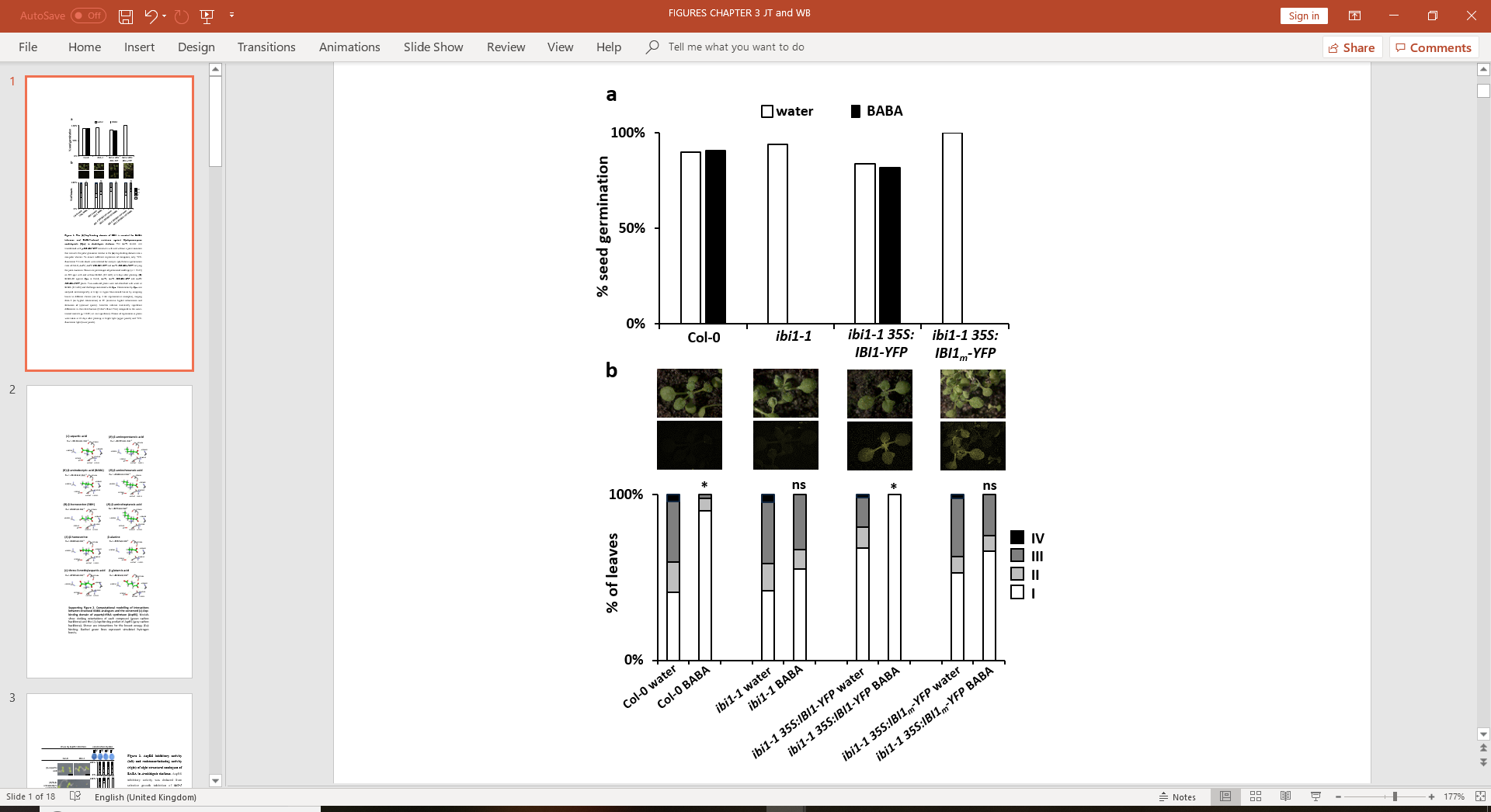 3.3.2 In silico interaction models between β-amino acids and the (L)-Asp-binding domain of AspRS. Having established experimentally that the (L)-Asp-binding domain is critical for BABA perception in Arabidopsis (Fig. 3.1), the interaction between structurally related β-amino acids and the (L)-Asp-binding domain of IBI1 was modelled to select for potential functional analogues of (R)-BABA. Because this domain is highly conserved between eukaryotic and prokaryotic AspRS enzymes, binding simulations were based on the co-crystallized structure of (L)-Asp-bound AspRS from T. kodakaerensis, as described previously (Luna et al., 2014a). (S)-β-homoserine, (L)-threo-3-methylaspartic acid, β-alanine, and the (R)-enantiomers of β-aminopentanoic acid, β-amino-hexanoic acid and β-aminoheptanoic acid all docked in a similar orientation to (L)-Asp and (R)-BABA, which is determined by interactions of the positively charged amine group of these molecules with residue GLN308 and residues ASP348 and SER307 via a bridging water molecule (Fig. 3.2). By contrast, (R)-β-homoserine and β-glutamic acid docked in a different orientation to (R)-BABA and (L)-Asp, due to different positioning of their amine groups (Fig. 3.2). 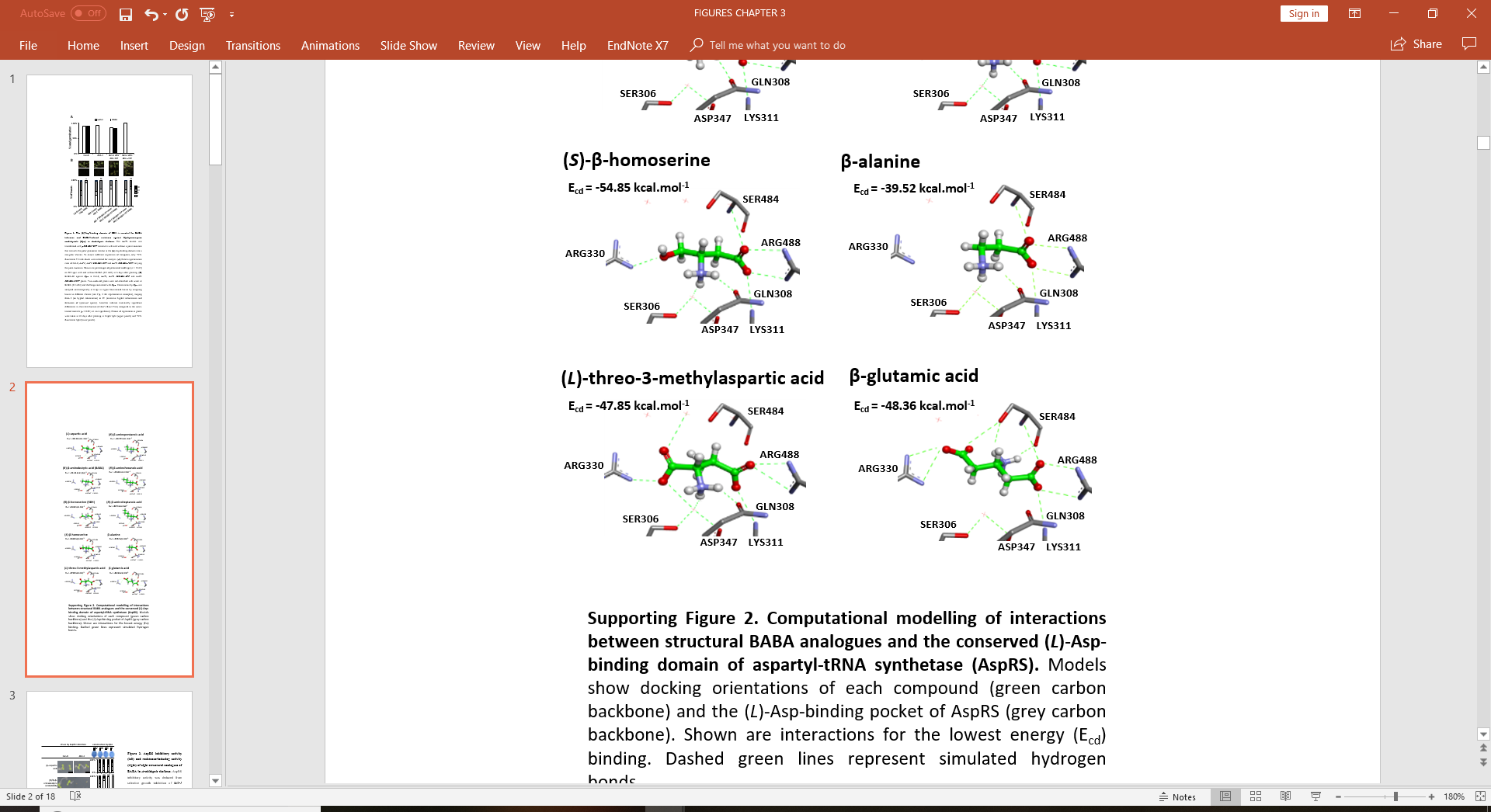 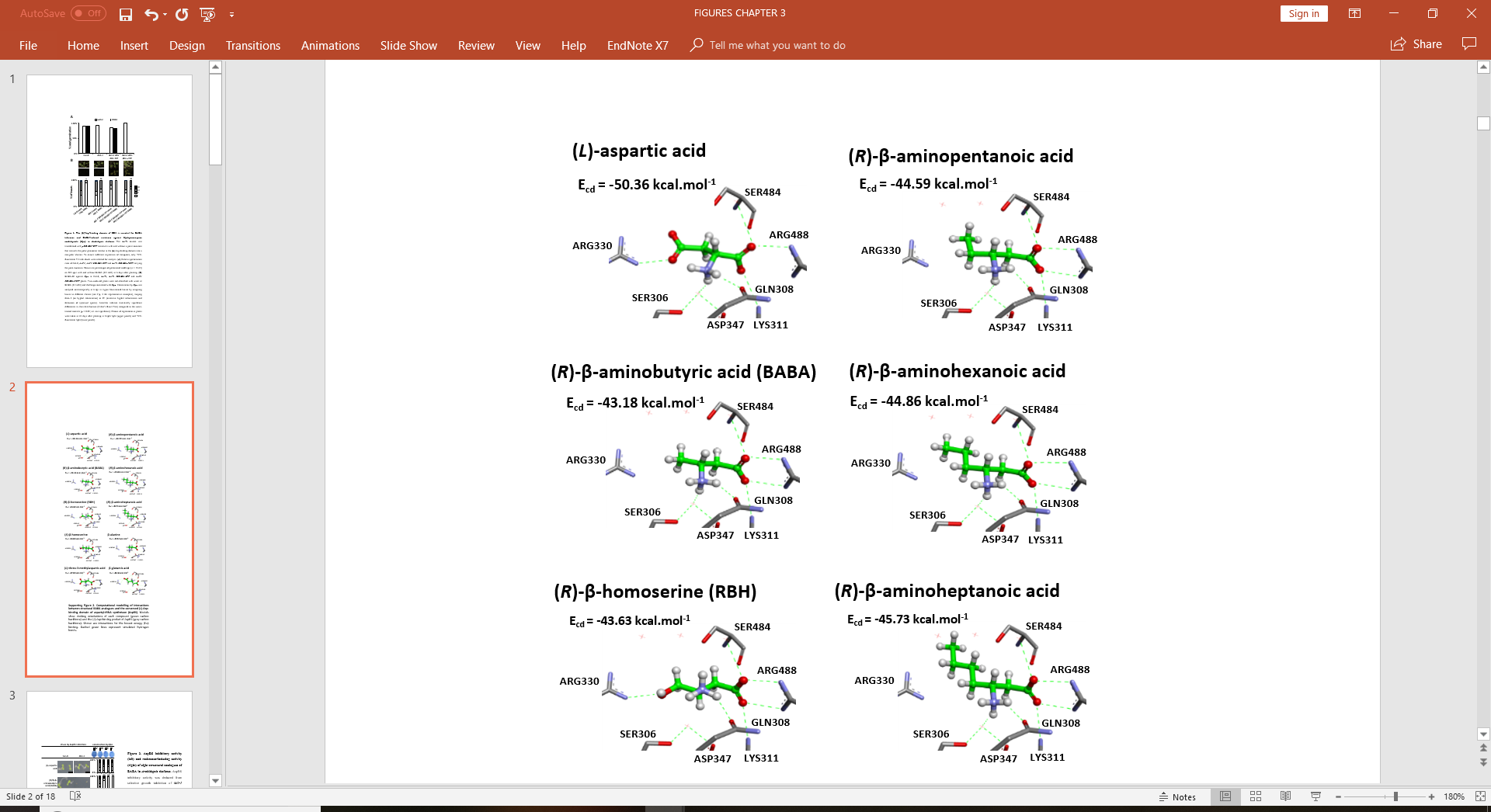 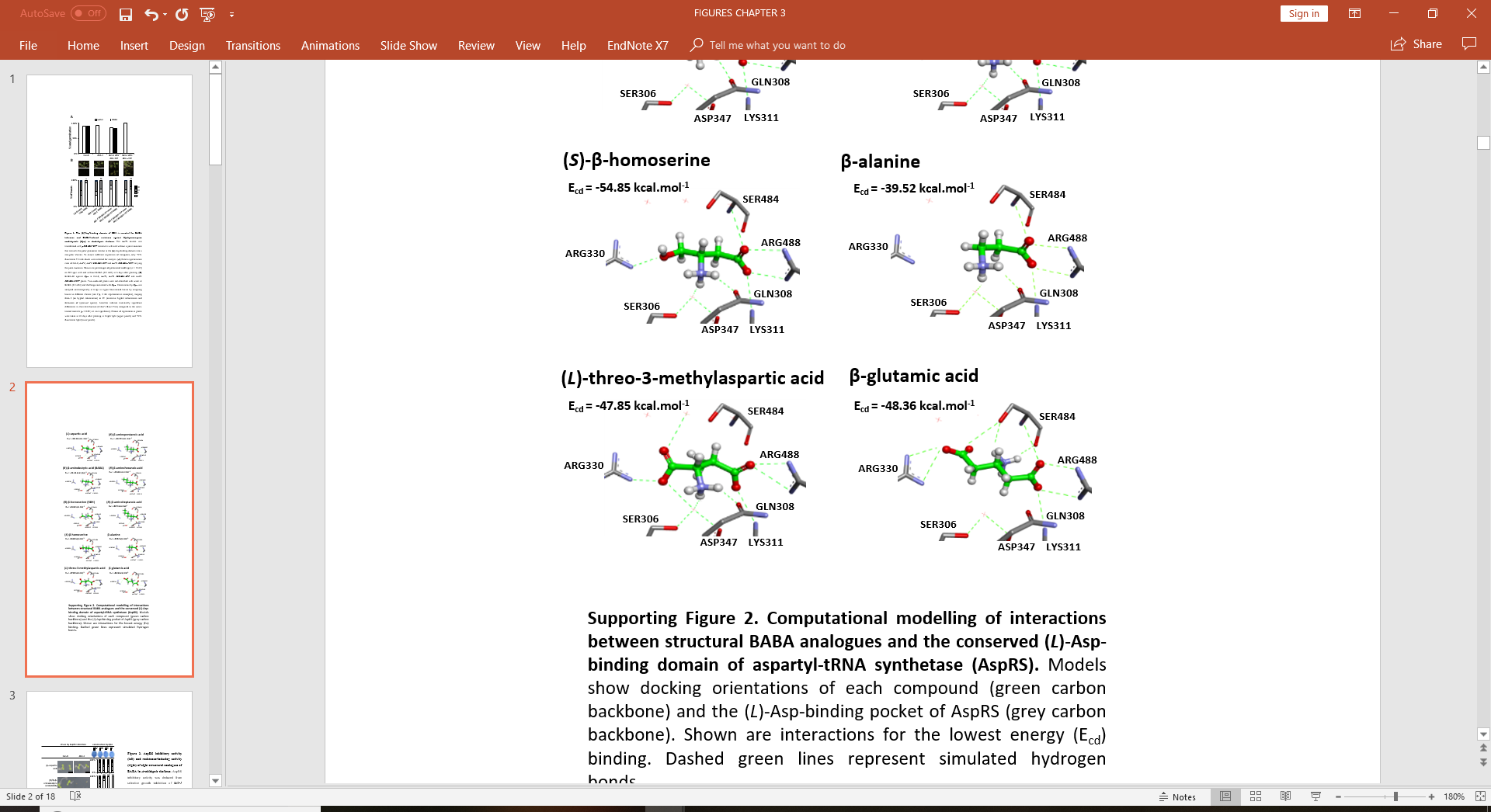 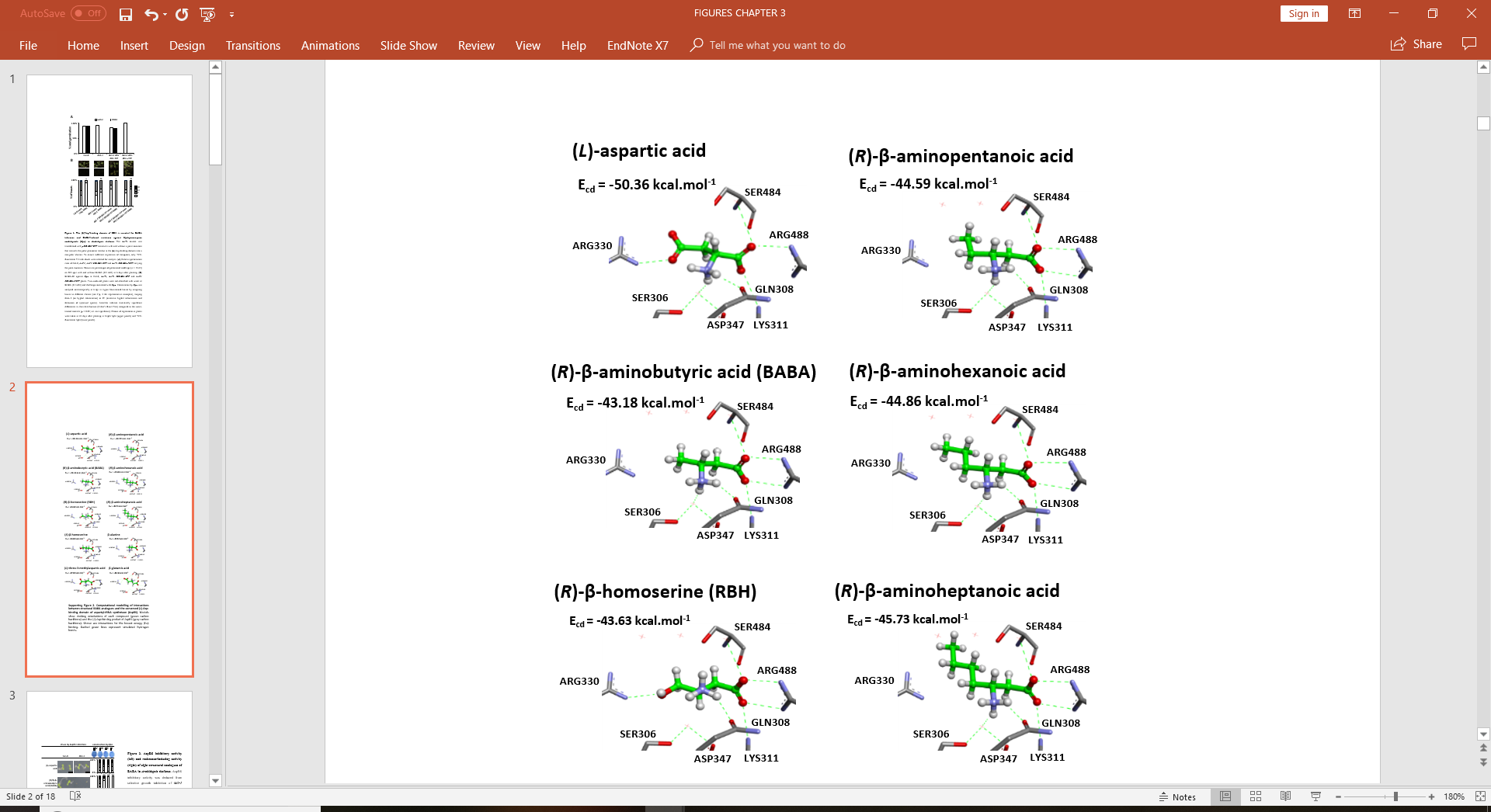 3.3.3 AspRS inhibitory activity by structural BABA analogues. Arabidopsis mutants in IBI1 are hypersensitive to BABA-induced inhibition of AspRS function (Luna et al., 2014a), causing delayed germination and dramatically repressed growth on BABA containing agar (Figs. 3.1a and S3.1). This mutant phenotype was further exploited to screen the β-amino acids for AspRS inhibitory activity. To this end, growth phenotypes of 1-week-old ibi1-1 and Col-0 seedlings were compared on agar plates containing 0.5 mM of each of the β-amino acids (Fig. 3.3). The analysis for threo-3-methylaspartic acid, β-aminopentanoic acid, β-aminohexanoic acid and β-aminoheptanoic acid was based on racemic mixtures, because no enantiomer-pure preparations of these chemicals were available. Germination and growth of Col-0 was unaffected by any of the β-amino acids (Fig. 3.3). As expected, BABA selectively repressed germination and growth of ibi1-1 (Fig. 3.3). To a lesser extent, ibi1-1 seedlings also showed stunted growth on plates containing (S)-β-homoserine and β-alanine, indicating that these compounds exert weak AspRS inhibitory activity. None of the other β-amino acids repressed growth in ibi1-1, suggesting that they do not affect AspRS function (Fig. 3.3).3.3.4 Induced resistance by structural BABA analogues. In order to assess the resistance-inducing activities of the β-amino acids, 2-week-old Col-0 plants were soil-drenched with increasing concentrations of each chemical and challenged with Hpa. Resistance was determined 5–6 dpi by scoring Hpa colonization in trypan blue-stained leaves. (S)-β-homoserine and β-alanine induced partial resistance against Hpa, which was proportional to their growth-repressing effects on ibi1-1 (Fig. 3.3), indicating that these molecules act as weak functional analogues of BABA. (D/L)-threo-3-methylaspartic acid failed to induce resistance against Hpa, consistent with its inability to induce selective growth inhibition in ibi1-1 (Fig. 3.3). Surprisingly, (R)-β-homoserine, (R)-β-aminopentanoic acid, (R/S)-β-aminohexanoic acid, (R/S)-β-aminoheptanoic acid and β-glutamic acid all induced statistically signiﬁcant levels of Hpa resistance, even though they did not repress ibi1-1 growth (Fig. 3.3), suggesting alternative perception mechanisms. Of these ﬁve β-amino acids, (R)-β-homoserine (RBH) showed the strongest resistance-inducing activity, reaching near complete levels of protection at 0.5 mM and 1.5 mM in the soil (Fig. 3.3). Therefore, subsequent experiments focused on the characterization of RBH-induced resistance (RBH-IR).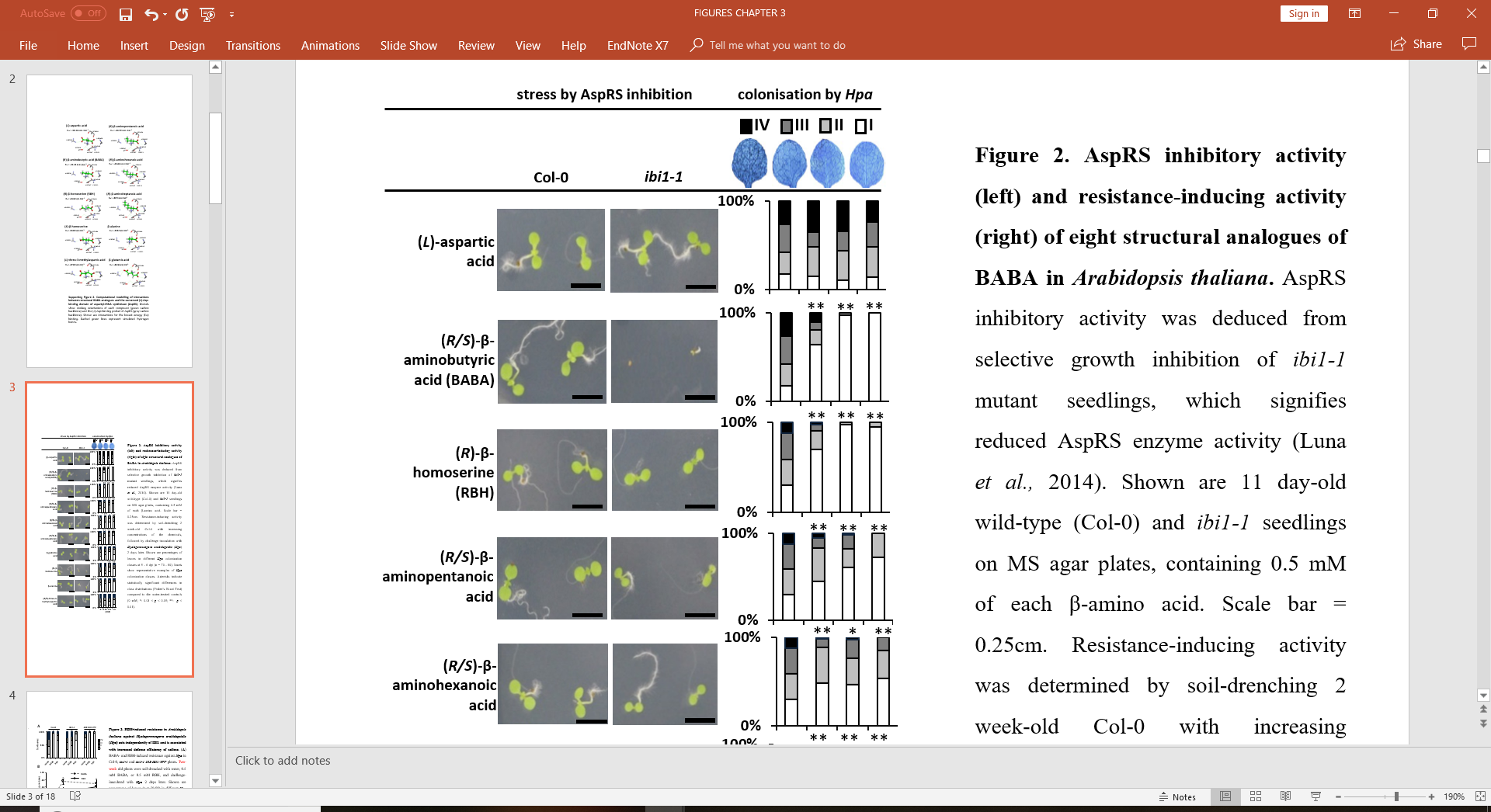 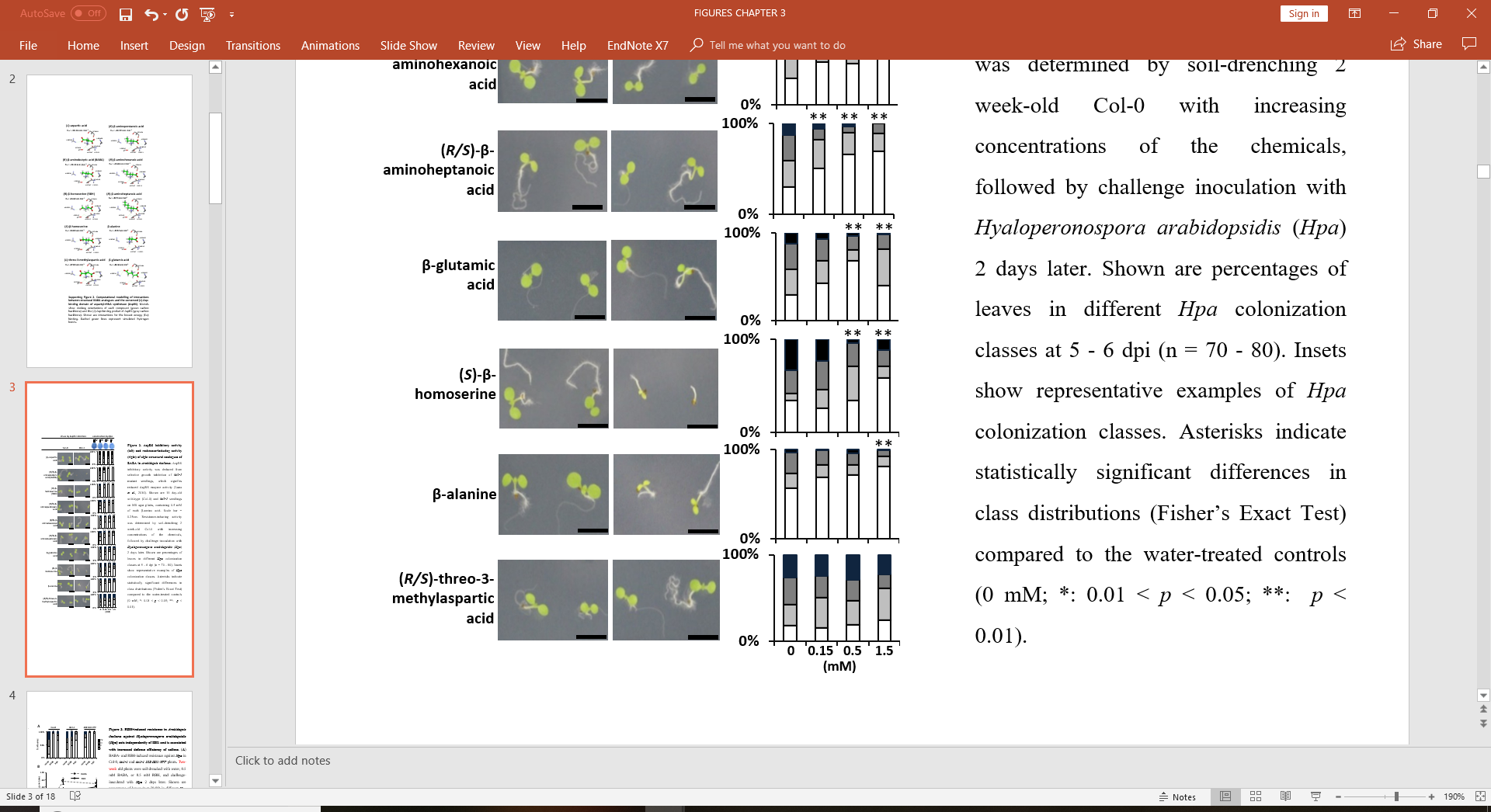 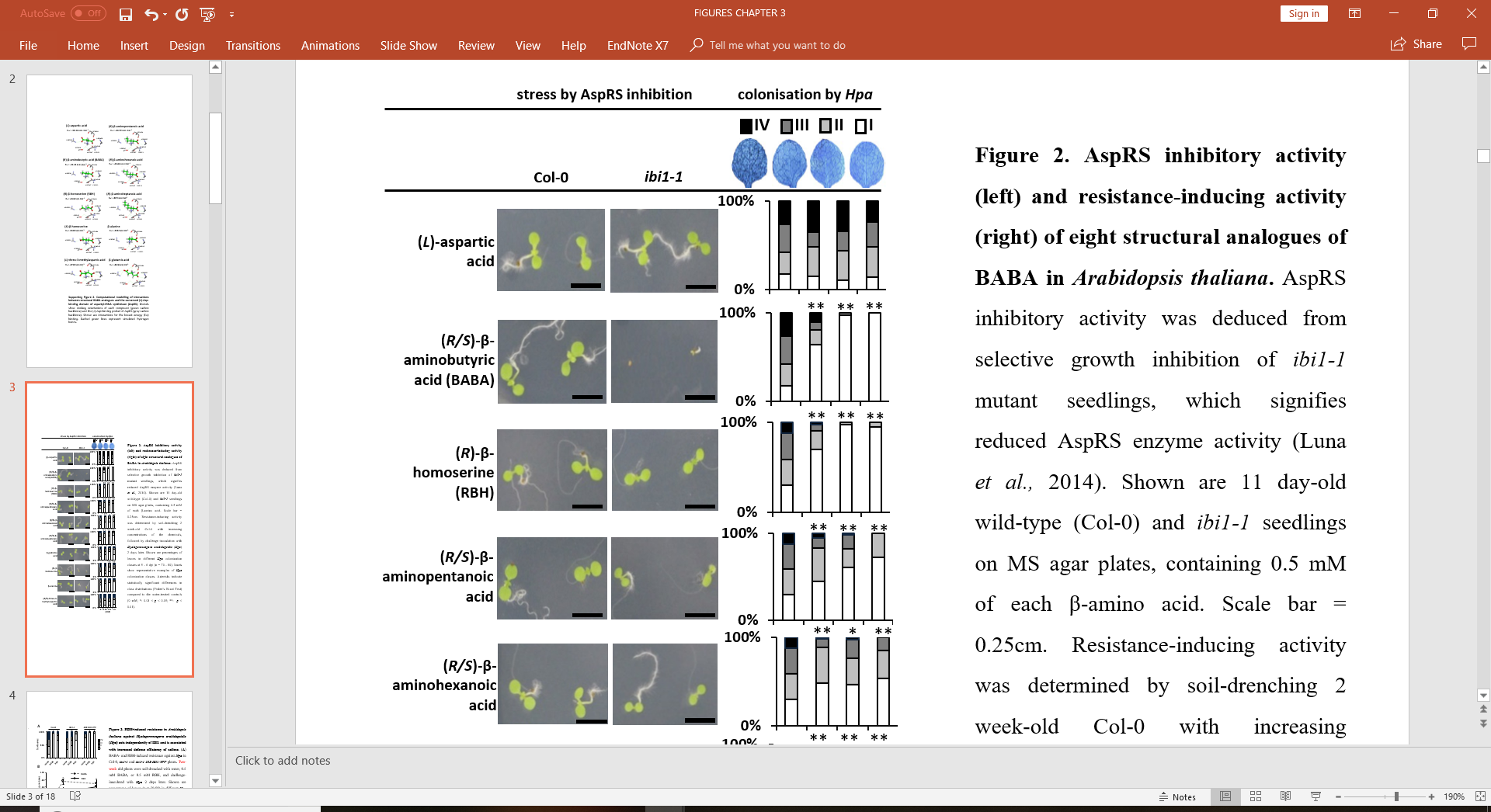 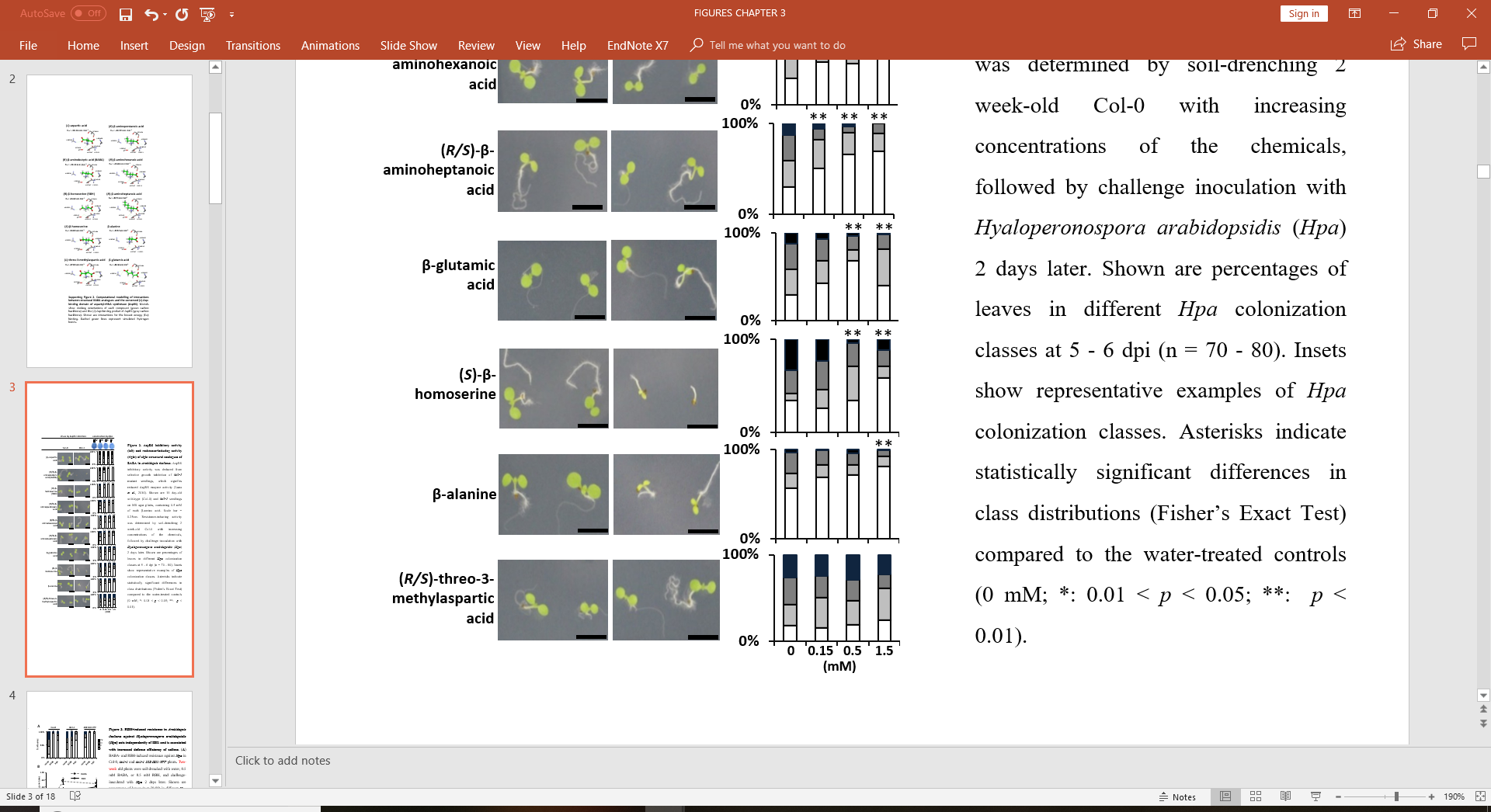 3.3.5 Role of IBI1 in RBH-IR. In order to examine the role of IBI1 in RBH-IR, WT (Col-0), ibi1-1 and IBI1-overexpressing 35S:IBI1-YFP plants (T3; homozygous) were compared for RBH-IR against Hpa (Fig. 3.4a). Although BABA failed to induce resistance in ibi1-1, RBH induced WT levels of resistance in ibi1-1 (Fig. 3.4a). Thus, despite the fact that the docking models suggested potential binding of RBH to the (L)-Asp-binding pocket of IBI1 (Fig. 3.2), RBH-IR does not require IBI1, which is supported by the ﬁnding that RBH does not repress ibi1-1 growth (Fig. 3.3). Nonetheless, the IBI1-overexpressing plants showed near complete levels of resistance following RBH treatment, which was similar to the level of protection induced by BABA (Fig. 3.4a). Hence, elevated IBI1 expression acts additively or synergistically on the defence mechanisms underpinning RBH-IR against Hpa.3.3.6 RBH primes the efﬁciency of defence-related callose. IBI1-dependent resistance is associated with augmented efﬁciency of callose deposition to halt Hpa colonization (Zimmerli et al., 2001; Ton et al., 2005; Luna et al., 2014a). To test whether RBH-IR is associated with a similar defence mechanism, 2-week-old seedlings were soil-drenched with increasing concentrations of RBH, and evaluated for the efﬁciency by which callose halts Hpa colonization at 2 dpi. Epi-ﬂuorescence microscopy of calcoﬂuor/aniline blue stained leaves revealed that RBH augments callose efﬁciency in a dose-dependent manner, reaching similar levels at 1.5 mM RBH to plants pre-treated with 0.5 or 1.5 mM BABA (Fig. 3.4b). Because RBH-treated plants did not deposit enhanced callose in the absence of Hpa (Fig. S3.2), it can be concluded that RBH, like BABA, primes deposition of resistance-enhancing callose.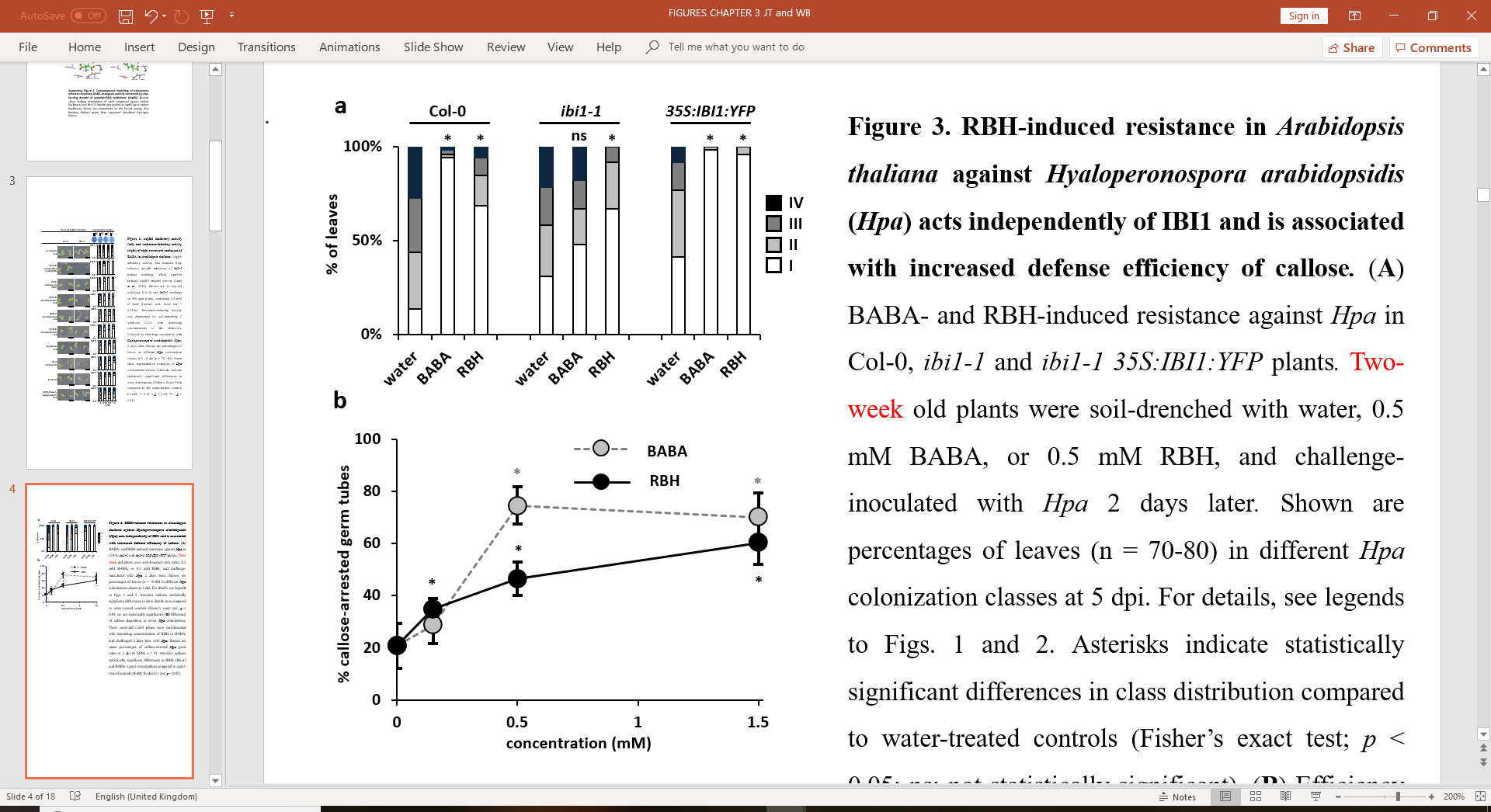 3.3.7 RBH-IR operates independently of SA signalling. Because SA-dependent resistance is effective against Hpa (Ton et al., 2002), the effect of RBH on expression of the SA-inducible marker gene PR1 was quantified. Leaves of water- and RBH-treated plants (Col-0) were sprayed with water (control) or 0.5 mM SA, and analysed for SA-induced PR1 gene expression at different time-points after treatment. RBH did not induce PR1 expression directly, nor did it augment or accelerate SA-induced PR1 expression (Fig. 3.5a). Furthermore, RBH-IR against Hpa was unaffected in both the SA induction mutant sid2-1 (Nawrath & Metraux, 1999), and the SA response mutant npr1-1 (Cao et al., 1994) (Fig. 3.5b). To account for the possibility that disease protection by RBH is caused by direct toxicity to Hpa, plants were treated with RBH at 2 dpi with Hpa, as described previously for BABA (Zimmerli et al., 2001). Like BABA, this post-inoculation treatment had no statistically signiﬁcant effect on Hpa colonization (Fig S3.3). Thus, RBH-induced protection against Hpa is based on plant-mediated resistance that operates independently of SA signalling.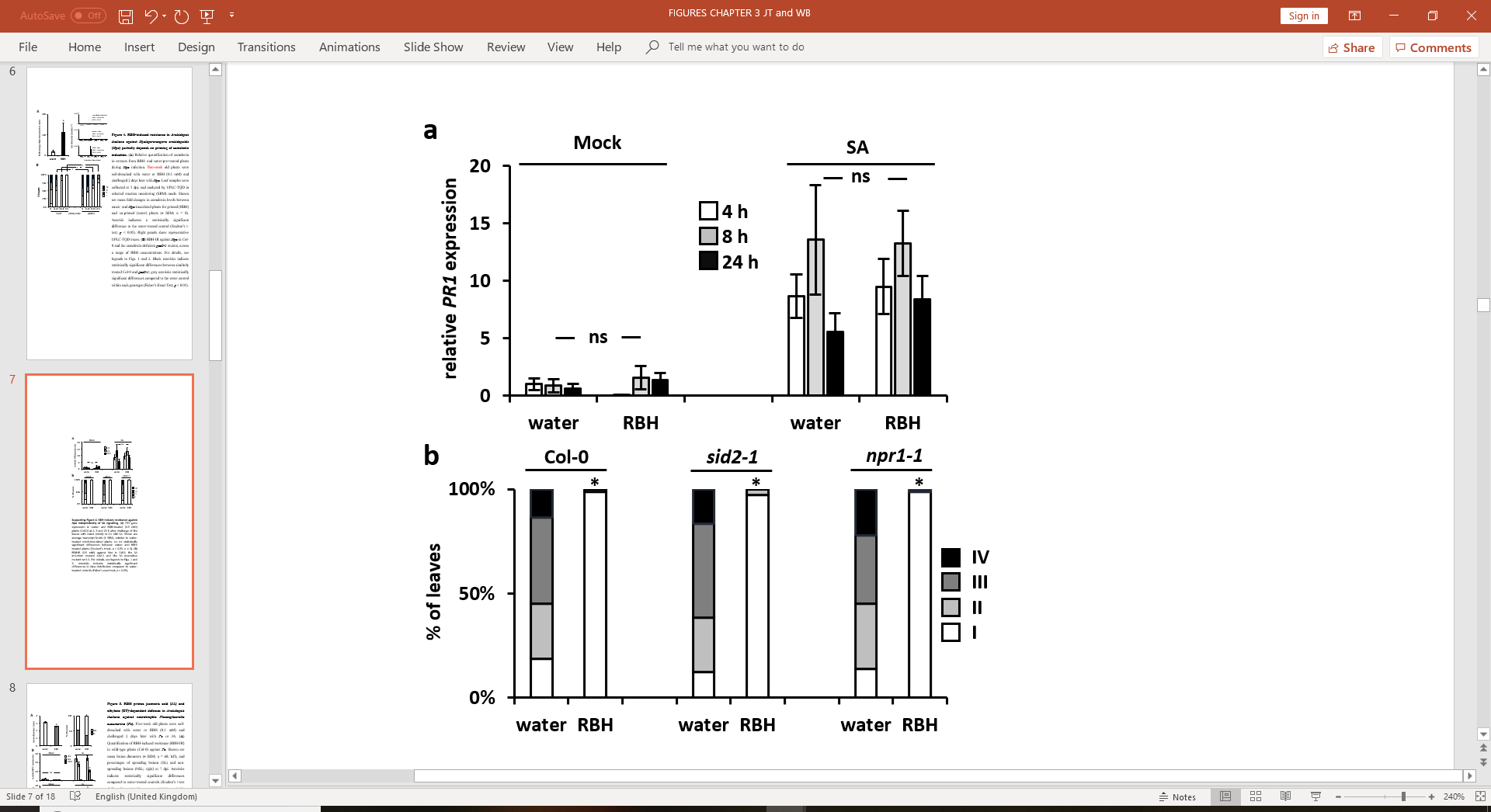 3.2.8 RBH-IR against Hpa partially relies on priming of camalexin induction. Arabidopsis disease resistance relies on pathogen-induced production of metabolites with defence signalling and/or antimicrobial activity (Ahuja et al., 2012). To search for additional mechanisms underpinning RBH-IR against Hpa, a range of defence-related metabolites were profiled in water- and RBH-treated plants after mock and Hpa inoculation, using targeted ultra-high-performance liquid chromatography-triple quadrupole detector (UPLC- TQD) analysis. In 2-week-old plants, RBH did not directly induce SA or the phytoalexin camalexin, which are effective in mounting resistance against Hpa (Glazebrook et al., 1997). Furthermore, both SA and camalexin showed statistically signiﬁcant levels of induction at 3 dpi with Hpa (Table 3.1). However, although SA induction was similar between water- and RBH-treated plants, camalexin induction was strongly augmented in RBH-treated plants (Fig. 3.6a; Table 3.1). To determine whether this priming of camalexin production contributes to RBH-IR, RBH-IR levels were compared between WT (Col-0) plants and the camalexin-deﬁcient pad3-1 mutant (Zhou et al., 1999). Although the pad3-1 mutation did not abolish RBH-IR, the mutant showed a statistically signiﬁcant reduction in efﬁciency of RBH-IR across a range of RBH concentrations (Fig. 3.6b). Thus, RBH-IR against Hpa relies partially on priming of PAD3-dependent camalexin.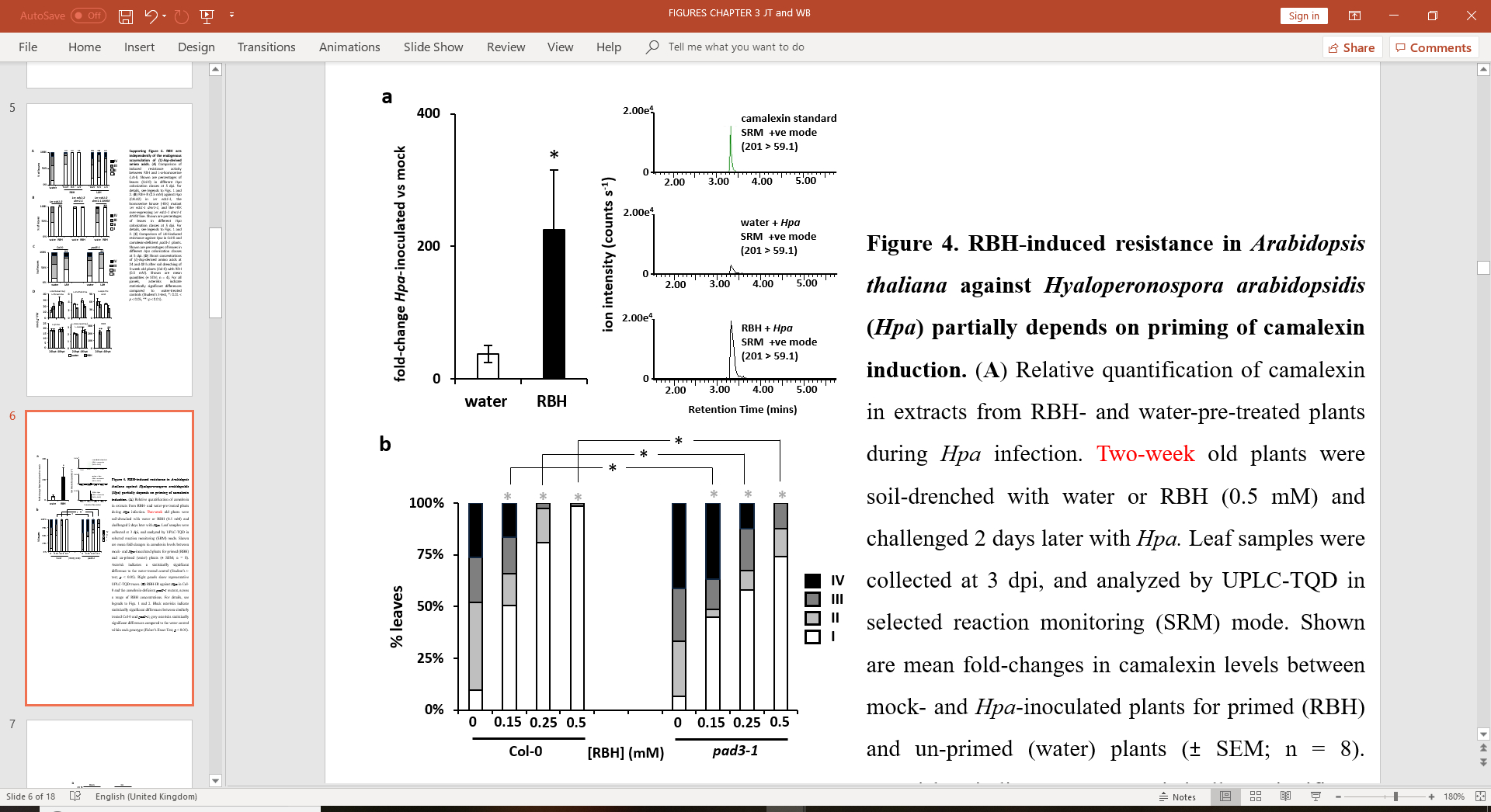 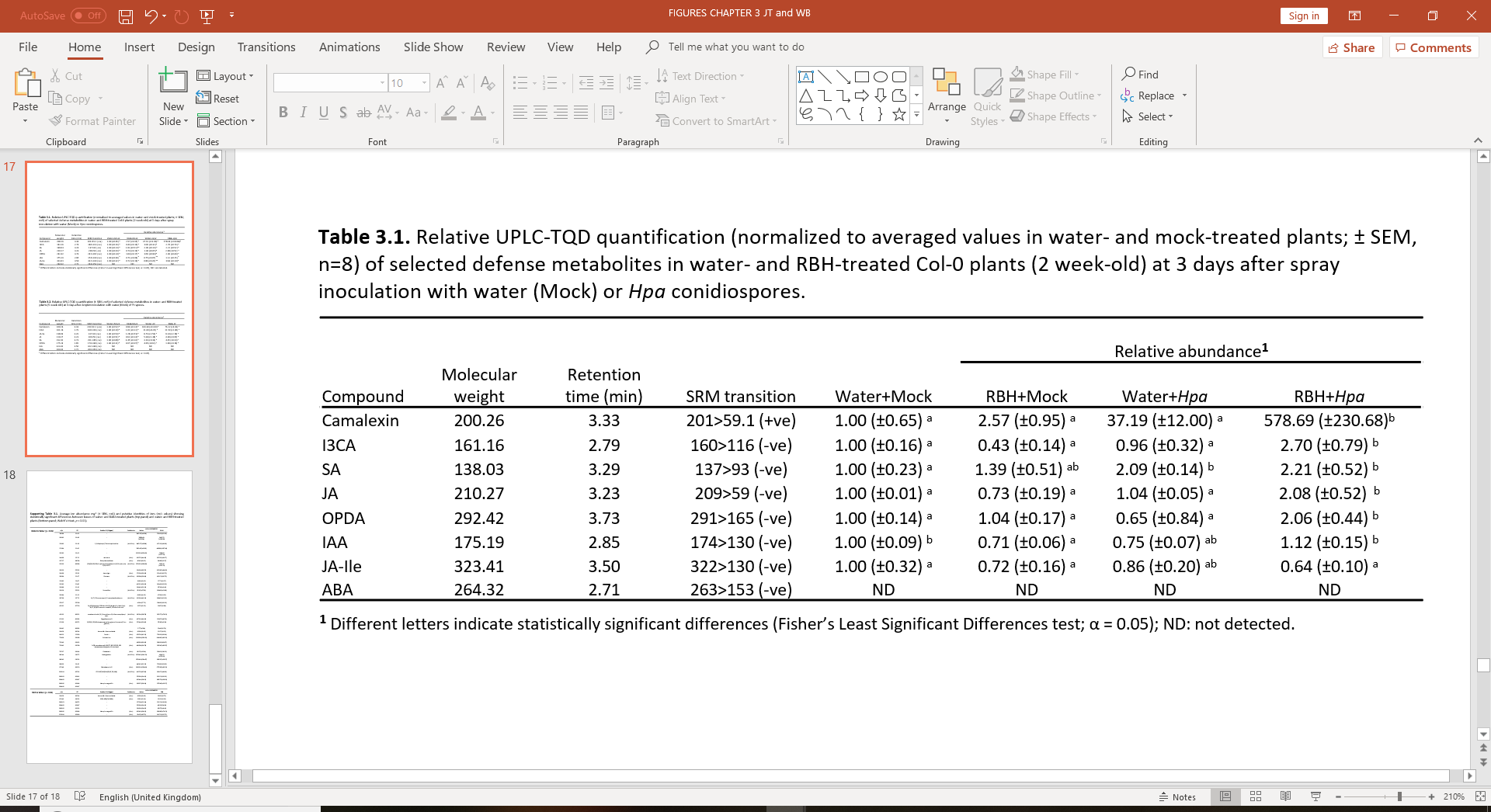 3.3.9 RBH-IR against Hpa acts through different mechanisms than (L)-α-homoserine-induced resistance in the dmr1-1 mutant. Arabidopsis mutants in the chloroplastic homoserine kinase (HSK) gene DMR1 accumulate (L)-α-homoserine (LAH), which induces SA-independent resistance against Hpa (van Damme et al., 2009). This dmr1-induced resistance is based on endogenous accumulation of LAH, is associated with increased callose deposition, and can be reverted by genetic overexpression of DMR1, encoding chloroplastic HSK (van Damme et al., 2009). Although α- and β-amino acids have fundamentally different chemistries, three different experiments were conducted to investigate whether RBH-IR acts through a similar mechanism as LAH-induced resistance (LAH-IR) in the dmr1-1 mutant. Firstly, the resistance-inducing activities of RBH and LAH were compared after exogenous soil drench application at increasing concentrations. As shown in Fig. 3.7a, RBH-IR showed partial effectiveness at 0.15 mM and complete resistance at 0.5 mM, whereas LAH-IR was ineffective at 0.15 and 0.5 mM, and only showed a relatively weak induced resistance response at the highest concentration of 1.5 mM. Hence, RBH is an order of magnitude more potent in eliciting resistance to Hpa than LAH. Secondly, it was examined whether RBH enhances endogenous LAH accumulation by affecting homoserine kinase activity of DMR1. To this end, the effects of genetic overexpression of the DMR1 gene on RBH-IR were tested. Although DMR1 overexpression abolished LAH-induced resistance in Ler eds1-2 dmr1-1 plants, it did not reduce RBH-IR (Fig. 3.7b). Hence, RBH does not trigger endogenous accumulation of resistance-inducing concentrations of LAH by blocking homoserine kinase activity. However, it is still possible that RBH and LAH share the same immune receptor(s) and elicit a similar immune response. To address this possibility, the contribution of camalexin to LAH-IR was investigated. In contrast to RBH-IR, which is partially compromised by the pad3-1 mutation (Fig. 3.7b), LAH-IR was not reduced by the pad3-1 mutation (Fig. 3.7c). Hence, camalexin plays no role in LAH-IR, which supports previous results by (van Damme et al., 2009) and reinforces the conclusion that RBH and LAH induce, at least partially, different immune responses.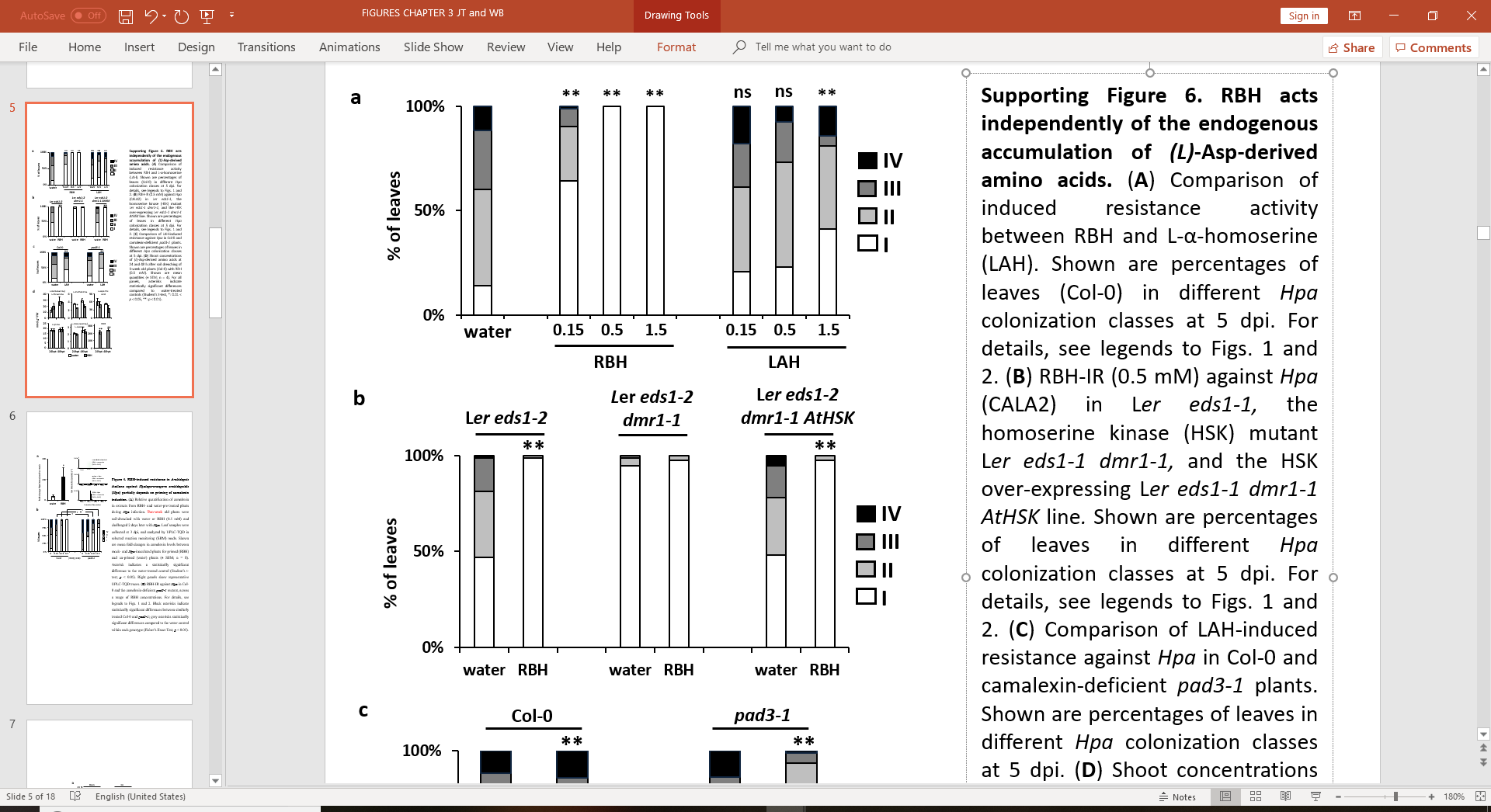 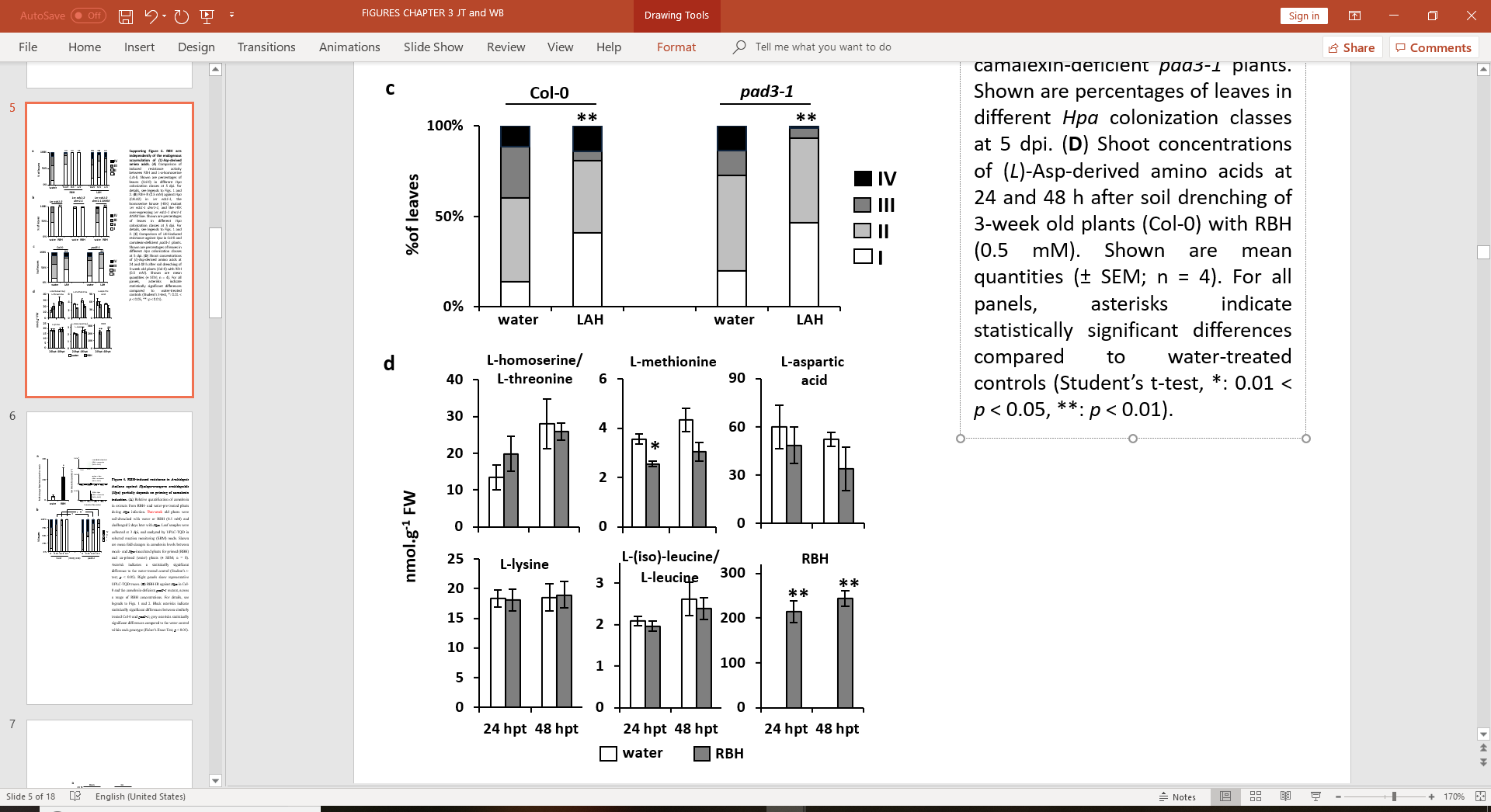 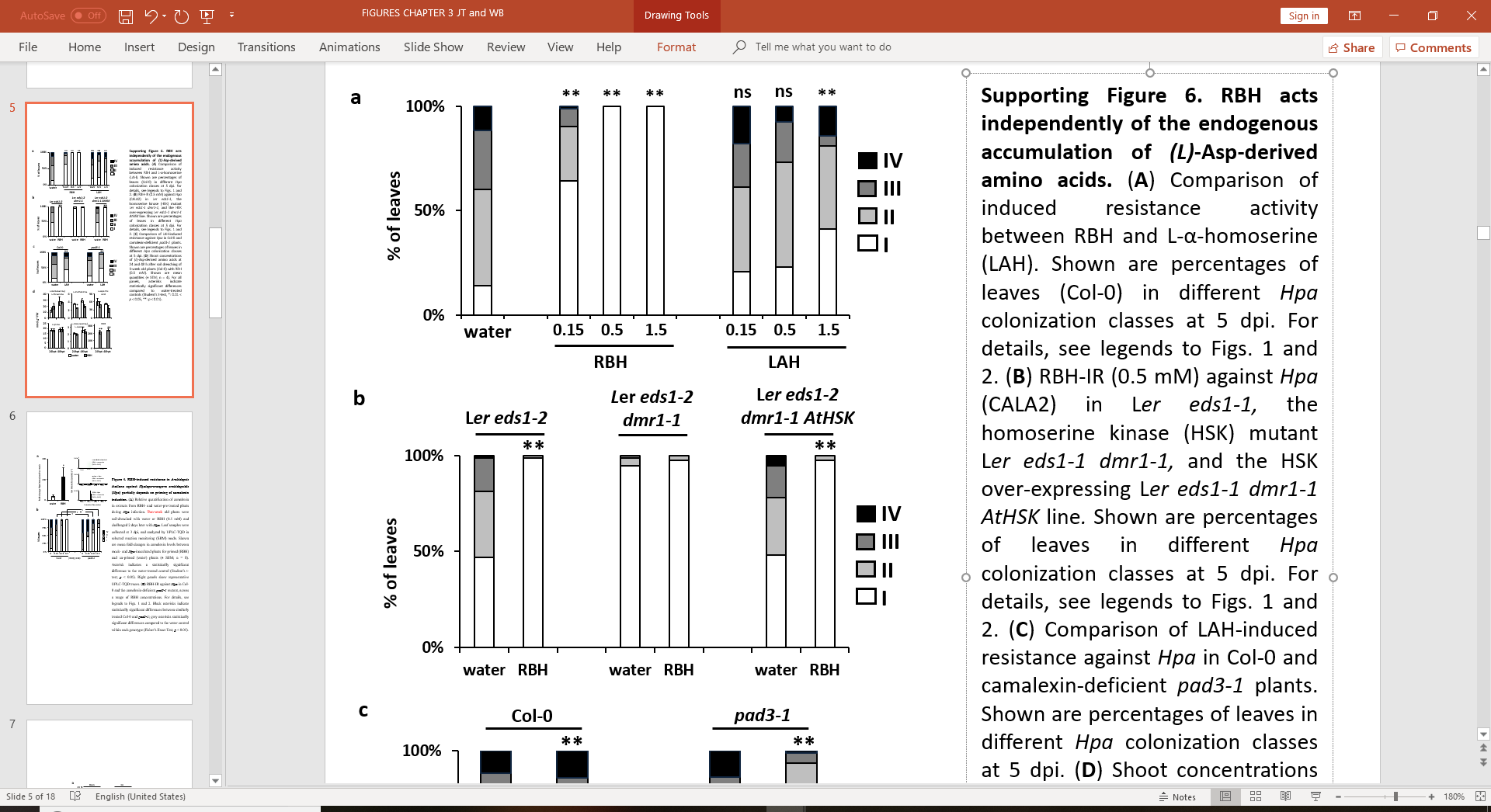 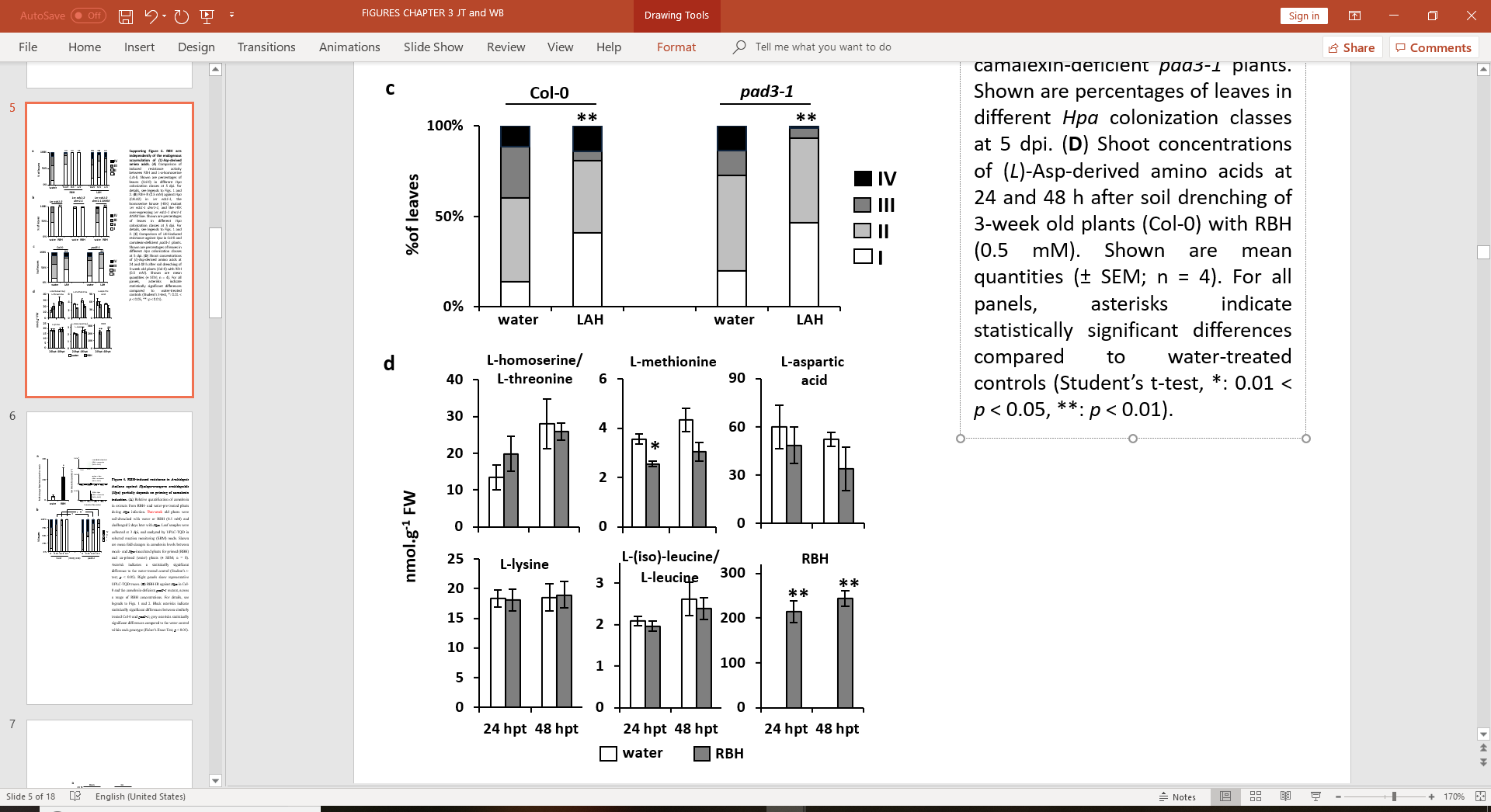 3.3.10 RBH-IR against Hpa is not caused by perturbations in branched-chain amino acids. Apart from dmr1-1, other mutations causing accumulation of (L)-Asp-derived branched-chain amino acids have been reported to boost Hpa resistance (Stuttmann et al., 2011). To examine whether enhanced accumulation of these amino acids plays a role in RBH-IR, quantities of RBH (positive control), (L)-Asp, (L)-Lysine, (L)-(iso)leucine, (L)-threonine, (L)-methionine and (L)-α-homoserine were profiled at 24 and 48 h after soil-drench treatment with RBH. Leaves of RBH-treated plants contained high RBH concentrations (Fig. 3.7d), illustrating that RBH is rapidly taken up by the roots and transported to the leaves. However, apart from a small reduction in (L)-methionine at 24 h after RBH treatment, none of the other branched-chain (L)-amino acids, including LAH, showed a statistically signiﬁcant change upon RBH treatment. Therefore, it can be concluded that RBH-IR does not act via changes in endogenous accumulation of (L)-Asp-derived branched-chain amino acids.3.3.11 RBH primes JA- and ET-dependent defence against the necrotrophic fungus Plectosphaerella cucumerina. To investigate whether RBH induces resistance against pathogens other than Hpa, RBH-IR was tested for effectiveness against Plectosphaerella cucumerina (Pc), which adopts a necrotrophic lifestyle when inoculated at high spore densities (Petriacq et al., 2016). Compared to water-treated control plants, RBH-treated plants (0.5 mM) showed a statistically signiﬁcant reduction in lesion diameter and percentage of spreading lesions at 7 dpi (Fig. 3.8a). Quantiﬁcation of single copy DNA of Pc relative to host plant DNA at 7 dpi conﬁrmed that this disease suppression is based on reduced fungal colonization (Fig. S4). To account for direct biocidal activity of RBH to Pc, fully colonized agar plugs were placed on PDA medium with 0 or 0.5 mM RBH and examined for hyphal outgrowth. RBH did not reduce fungal colony size after 4 d of growth (Fig. S5a), excluding biocidal activity as a causal factor for RBH-induced protection against Pc. Because JA controls resistance against necrotrophic pathogens (Thomma et al., 1998; Ton et al., 2002), JA-dependent expression of VSP2 and PDF1.2 was quantified in water- and RBH-treated plants at different time-points after challenging leaves with mock or 0.1 mM JA solution (Fig. 3.8b). Although VSP2 and PDF1.2 are both inducible by JA, the PDF1.2 gene is co-regulated by ET (Penninckx et al., 1998), whereas the VSP2 gene is repressed by ET (Lorenzo et al., 2004). RBH did not induce expression of both genes directly, but repressed VSP2 induction at 8 h after JA treatment, whereas it augmented PDF1.2 induction at 4 and 8 h after JA treatment (Fig. 3.8b). This gene expression pattern suggests that RBH primes the ET-dependent branch of the JA response pathway, which controls resistance against necrotrophic fungi (Lorenzo et al., 2004; Pré et al., 2008). To gain further evidence for this mode of action, RBH-IR against Pc was quantified in the JA-insensitive jar1-1 mutant and ET-insensitive ein2-1 mutant (Fig. 3.8c). In contrast to the WT (Col-0), both mutants failed to develop statistically signiﬁcant levels of RBH-IR at 7 dpi, reinforcing the notion that RBH-IR against this fungus is based on priming of JA- and ET-dependent defences (Fig. 3.8c). Interestingly, however, although RBH primed the induction of PAD3-dependent camalexin by biotrophic Hpa (Fig. 3.7; Table 3.2), it did not augment camalexin induction after challenge with Pc (Fig. 3.6). This indicates that RBH primes distinct defence mechanisms against necrotrophic and biotrophic pathogens.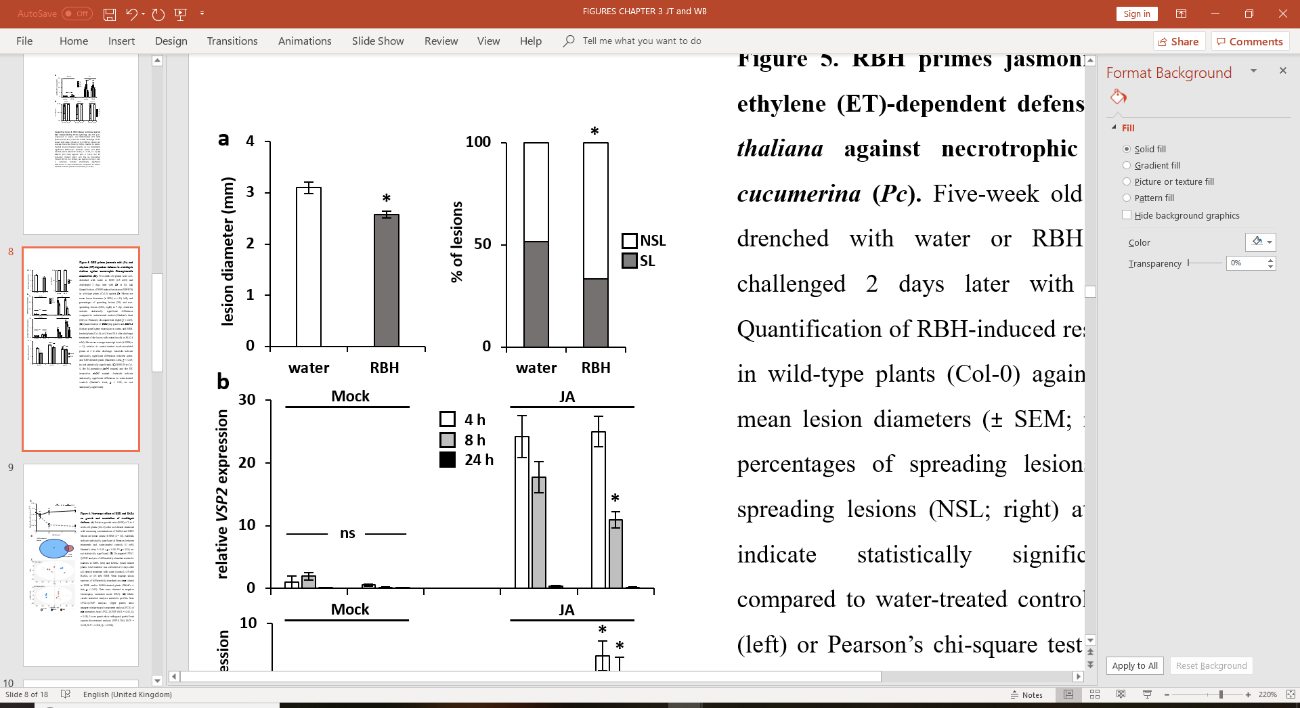 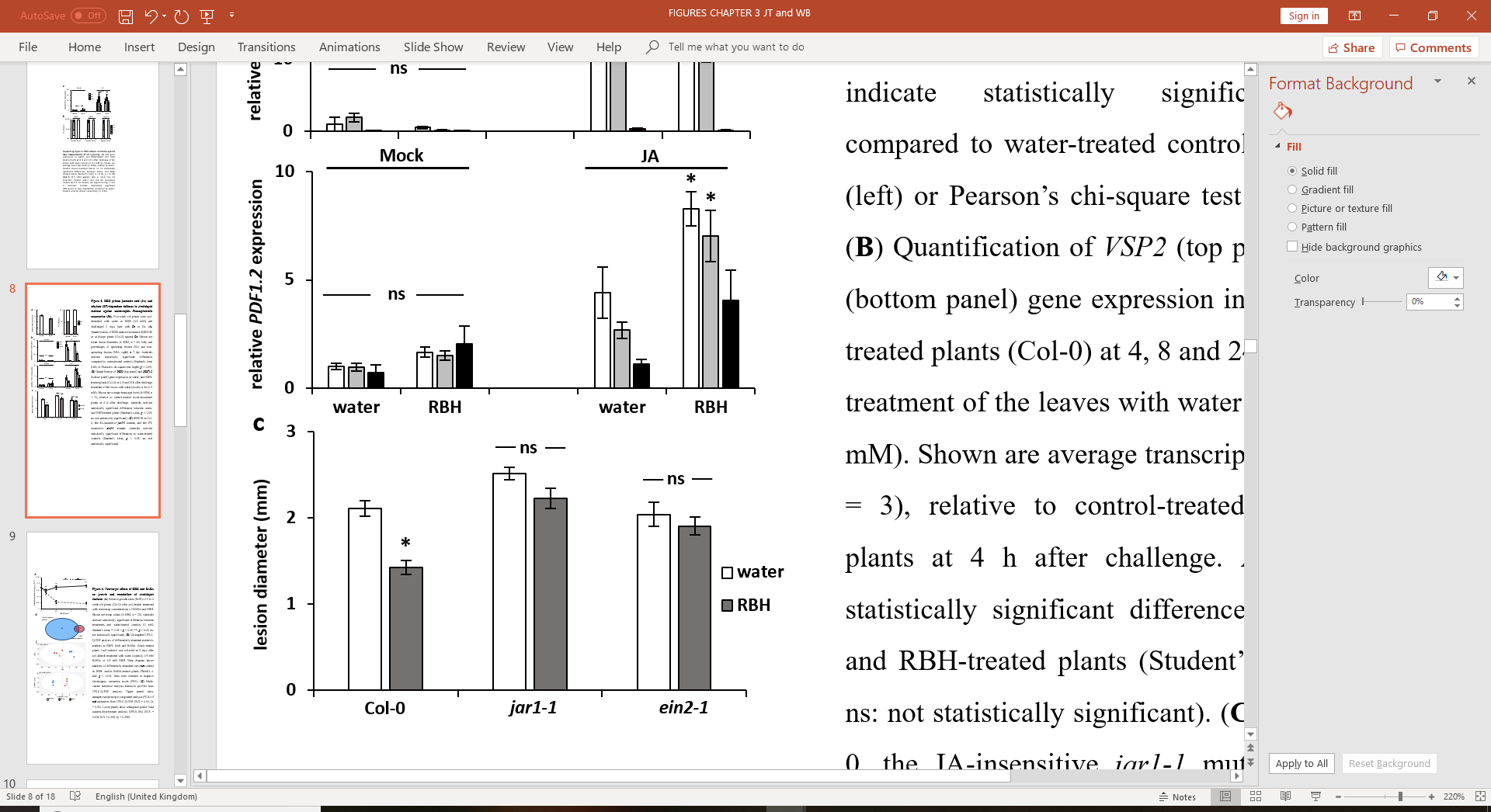 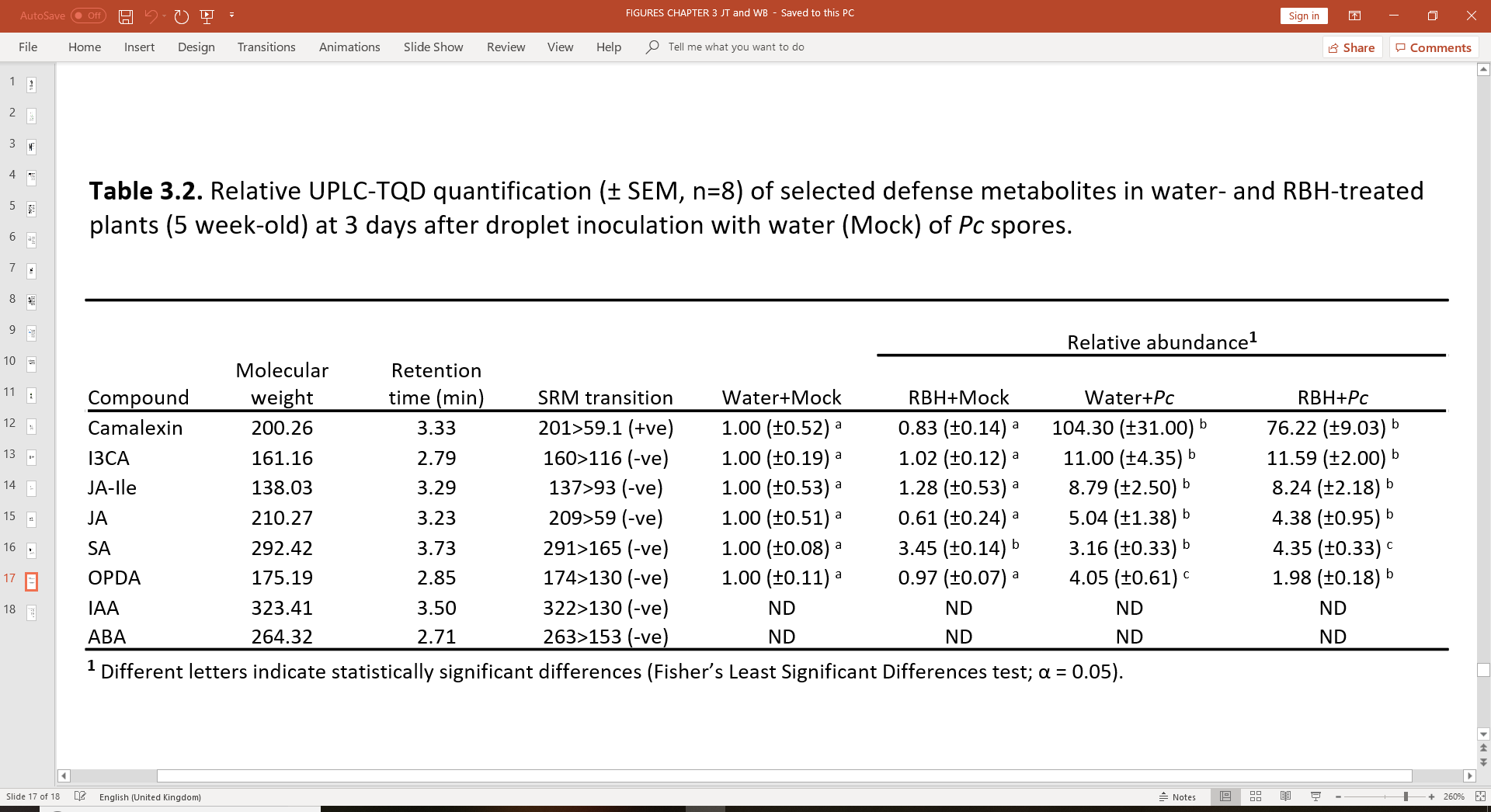 3.3.12 RBH does not majorly affect plant growth. Although RBH did not visibly affect agar-grown Arabidopsis (Fig. 3.3), the potential non-target effects of RBH at later developmental stages was investigated by comparing relative growth rates (RGRs) in 3- to 4-week-old plants after soil-drenching with increasing concentrations of RBH or BABA. As expected, BABA reduced RGR in a dose dependent manner, which was statistically signiﬁcant at concentrations of 0.15 mM and higher. Conversely, RBH did not reduce RGR at any of the concentrations tested (Fig. 3.9a).3.3.13 RBH does not majorly affect global plant metabolism. To assess non-target effects of RBH on global plant metabolism, untargeted metabolic proﬁling of leaf tissues was performed at 3 d after soil-drench treatment, using by UPLC-qTOF. BABA-treated plants showed 38 differentially abundant ions in comparison to water-treated plants, whereas RBH-treated plants showed only four differentially abundant ions (Welch’s t-test, P<0.01; Fig. 3.9b). Although putative identities of differentially abundant ions at one time-point before pathogen challenge provide limited information about the underpinning resistance mechanisms (Table S3.1), the > 9-fold disparity in the number of differentially abundant ions illustrates that RBH has a relatively minor impact on global plant metabolism in comparison to BABA (Fig. 3.9b). Subsequent multivariate statistical analysis of data supported this notion: unsupervised principal component analysis (PCA) revealed separate clustering of samples from BABA-treated plants relative to samples from water- and RBH-treated plants (ESI-: R2X=0.44, Q2 =0.11; Fig. 3.9c). More stringent supervised orthogonal partial least-square discriminant analysis (OPLS-DA) revealed a similar clustering pattern (ESI-: R2X=0.408, R2Y=0.498, Q2 =0.286), and failed to separate samples from RBH- and water-treated plants (Fig. 3.9c). Because OPLS-DA of untargeted Q-TOF data is suitable for detection of subtle shifts in plant stress metabolism (Petriacq et al., 2016), it can be concluded that the non-target effects of RBH on plant metabolism are negligible in comparison to those of BABA.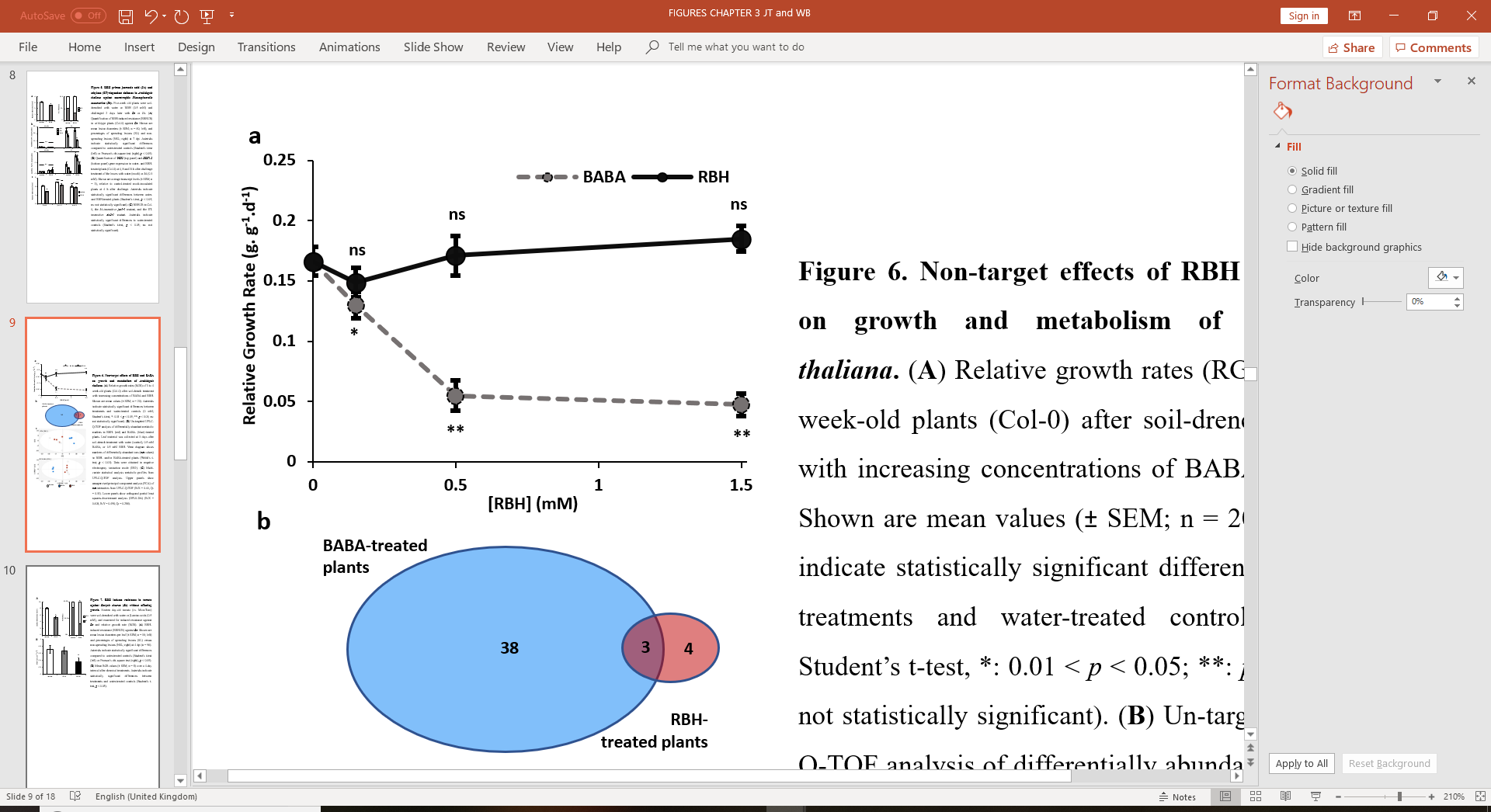 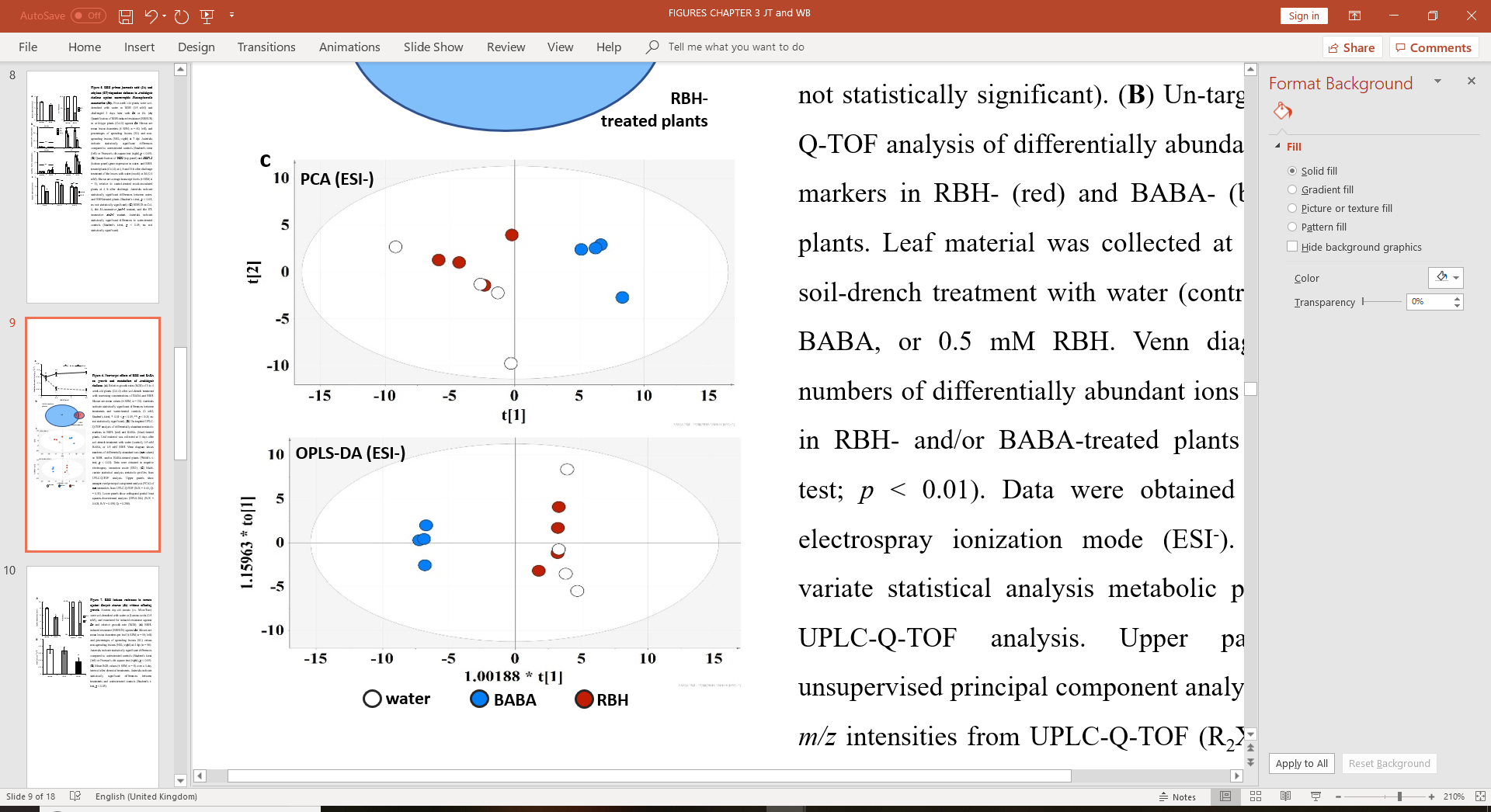 3.3.14 RBH induces resistance in tomato without non-target effects on growth. In order to investigate whether RBH is effective in an economically important crop species, RBH-IR was quantified in Solanum lycopersicum (tomato) against Botrytis cinerea (Bc), a necrotrophic fungus that affects global fruit and vegetable production. Sixteen-day old seedlings (cv. Micro-Tom) were soil-drenched with 0.5 mM RBH and inoculated with Bc. At 4 dpi, RBH-treated plants showed a 35% reduction in mean necrotic lesion diameters compared to water-treated plants, whereas the percentage of spreading lesions by Bc was reduced from 83% in water-treated plants to 34% in RBH-treated plants (Fig. 3.10a). RBH did not reduce in vitro growth of Bc (Fig S5B), conﬁrming that the observed disease suppression is plant-mediated. To examine whether RBH reduces vegetative growth of tomato, RGRs were compared between water-, BABA- and RBH-treated plants over a 4-d period after soil-drenching treatment. Consistent with previous results (Luna et al., 2015), 0.5 mM BABA reduced relative growth rate (RGR) by 51% compared to water-treated plants, which was statistically signiﬁcant (Fig. 3.10b). By contrast, 0.5 mM RBH did not reduce RGR, even though it was sufﬁcient to induce resistance against Bc (Fig. 3.10a). Hence, RBH induces resistance in tomato against an economically damaging disease without affecting vegetative growth.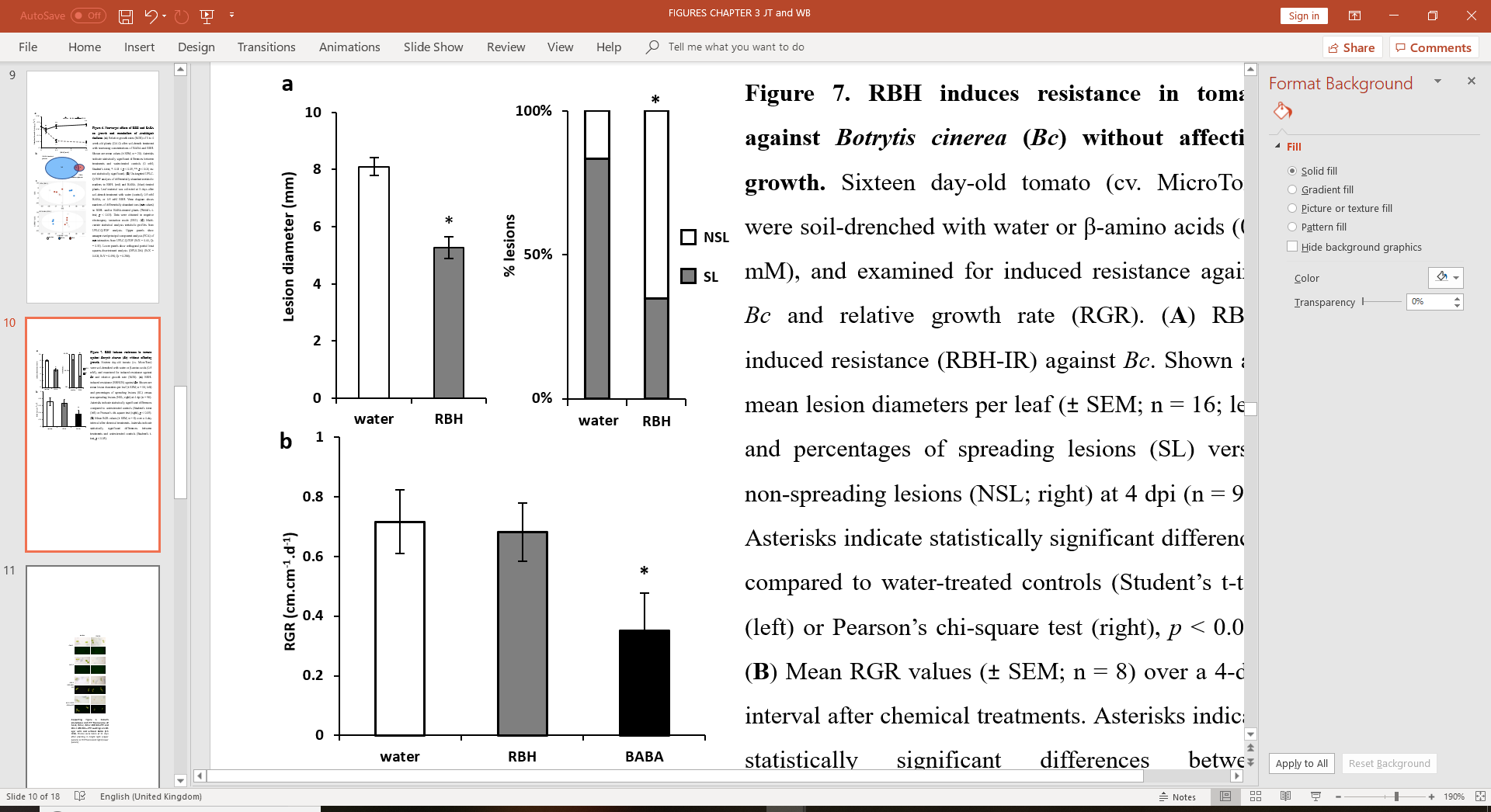 3.4 DiscussionNon-target effects on plant growth have hampered agricultural exploitation of chemical plant defence activators (van Hulten et al., 2006; Walters & Heil, 2007). In the case of β-aminobutyric acid (BABA), plant growth repression is caused by inhibitory binding to aspartyl-tRNA synthetase (AspRS) enzymes (Luna et al., 2014a). Furthermore, BABA is not metabolized quickly in plant tissues (Jakab et al., 2001; Slaughter et al., 2012), increasing the likelihood that the compound accumulates as a chemical residue in crop products. Because BABA inhibits AspRS enzymes (Luna et al., 2014a), which are ubiquitous in both prokaryotic and eukaryotic organisms, it follows that this chemical is unsuitable for crop protection purposes. Although numerous other studies have reported new resistance-inducing chemicals over recent years (Bektas & Eulgem, 2014), few provide additional information about their mode of action, their effectiveness in different plant species, their effectiveness against pathogens with different infection strategies, and their non-target effects on plant growth and metabolism. This additional knowledge is critical for integration of new priming agents in crop protection schemes. The present study has identified (R)-β-homoserine (RBH) as a novel plant protection agent that i) primes distinctly regulated immune responses against pathogens with different infection strategies (Figs 3.3-3.8), ii) is effective in different plant species (Fig. 3.10), and iii) has minimal non-target effects on plant growth and metabolism (Figs. 3.3, 3.9, 3.10). The polar nature of RBH makes it particularly suitable for protection of hydroponically cultivated glasshouse crops via the nutrient supply stream. Indeed, the work presented in this Chapter has shown that RBH is effective in tomato against economically damaging grey mould disease (Botrytis cinerea, Bc; Fig. 3.10). This basic knowledge paves the way for subsequent translational research about the efﬁciency of RBH under commercial growing conditions and its compatibility with other plant protection and production strategies. Using site-directed mutagenesis of the IMPAIRED IN BABA INDUCED IMMUNITY 1 (IBI1) gene, it was demonstrated that perception of BABA requires the (L)-Asp-binding domain of IBI1 (Fig. 3.1). Accordingly, in silico docking studies were performed to select putative BABA analogues with comparable binding afﬁnities to this domain. The majority of structures tested docked in a similar orientation as (R)-BABA (Fig. 3.2). Experimental validation of these models revealed two compounds, (S)-β-homoserine and β-alanine, which mimicked BABA activity for induced resistance against Hyaloperonospora arabidopsidis (Hpa) and selective growth inhibition of ibi1-1 (Fig. 3.3). Although this validates the in silica modelling approach, the level of induced resistance by these analogues remained relatively weak, thereby offering limited value for application as crop protection agents. It should be noted, however, that the docking models did not always predict the biological activities of the compounds. For instance, the models suggested that (L)-threo-3-methylaspartic acid, (R)-β-aminopentanoic acid, (R)-β-aminohexanoic acid and (R)-β-aminoheptanoic would bind with high afﬁnity to the (L)-Asp-binding domain of IBI1 and with similar orientation as (R)-BABA. However, the experimental assays revealed that these compounds induced relatively weak resistance to Hpa and they failed to repress ibi1-1 growth (Fig. 3.3). This discrepancy could be explained by rapid metabolic breakdown of compounds by the plant, resulting in weak AspRS inhibition that is insufﬁcient to induce growth inhibition of ibi1-1 seedlings. However, the models also predicted high afﬁnity binding of (R)-β-glutamic acid and RBH to IBI1 with different molecular orientations than (R)-BABA. The experimental assays, however, revealed that these compounds induced resistance to different degrees without concurrent growth repression of ibi1-1. Although it is possible that the resistance-inducing activity of IBI1 is not critically dependent on binding orientation of amino acid ligands, the subsequent experiments described in this Chapter have provided multiple lines of evidence that the resistance response to RBH operates independently of IBI1 and primes alternative defence signalling pathways than BABA. Firstly, RBH-induced resistance (RBH-IR) to Hpa was unaffected by the ibi1-1 mutation (Fig. 3.4), indicating that the compound is perceived by a different receptor than IBI1. Secondly, although BABA is known to prime salicylic acid (SA)-dependent gene expression in Arabidopsis (Zimmerli et al., 2000), RBH did not induce nor prime SA-inducible PR1 gene expression (Fig. 3.5). Thirdly, unlike BABA (Ton & Mauch-Mani, 2004), RBH primed jasmonate/ethylene (JA/ET)-dependent defence against Plectosphaerella cucumerina (Pc) (Fig. 3.8). Fourthly, pre-treatment with RBH did not affect camalexin induction after Pc inoculation (Table 3.2), but augmented camalexin accumulation against Hpa (Fig. 3.7), whereas BABA pre-treatment reduces pathogen-induced camalexin accumulation (Ton & Mauch-Mani, 2004). Finally, BABA and RBH had profoundly different impacts on global plant metabolism. While unsupervised PCA of ultra-high-performance liquid chromatography coupled to quadrupole-orthogonal time-of-ﬂight mass spectrometry (UPLC-Q-TOF) data was sufﬁcient to visualize shifts in metabolism after BABA treatment, more stringent supervised orthogonal partial least-square discriminant analysis (OPLS-DA) failed to distinguish metabolic patterns between RBH- and control-treated plants (Fig. 3.9). This indicates that RBH, unlike BABA, has little impact on plant metabolism under the analytical conditions used here, which is reinforced by the results from our targeted hydrophilic interaction liquid chromatography coupled to quadrupole-orthogonal time-of-ﬂight mass spectrometry (HILIC-Q-TOF) analysis of (L)-Asp-derived amino acids (Fig. 3.6). Hence, RBH primes plant defence via different pathways than BABA, and does not incur undesirable non-target effects on plant growth and metabolism. Although nonproteinogenic β-amino acids have long been regarded as rarities in biological systems, an increasing body of evidence suggests that they play important roles as natural stress signals and/or antibiotics (Kudo et al., 2014). Apart from the recent discovery that BABA accumulates as a low-abundance plant stress signal (Thevenet et al., 2016), β-alanine has been reported to serve as a precursor of the osmo-protectant β-alanine betaine in Plumbaginaceae (Rathinasabapathi et al., 2001). Furthermore, the tyrosine aminomutase TAM1 was recently found to mediate JA-dependent production of β-tyrosine in rice, which has antimicrobial and allelopathic activities (Yan et al., 2015). No antimicrobial activity of RBH could be detected against Hpa, Pc or Bc (Figs S3 and S5), nor could RBH be detected in untreated Arabidopsis (Fig. 3.6d). This, however, does not exclude the possibility that RBH is produced in plants under speciﬁc stress conditions.  RBH is taken up rapidly from roots to leaves (Fig. 3.6d), where it primes broad-spectrum defence mechanisms, including callose, camalexin accumulation and JA/ET-dependent defences (Figs. 3.3-3.8). Strikingly, non-pathogenic rhizobacteria have been reported to elicit similar systemic priming of callose and JA/ET-dependent defences as RBH (Van der Ent et al., 2009). In this regard, it is tempting to speculate that RBH is produced in the rhizosphere as an induced systemic resistance (ISR)-eliciting compound. Future research into the chemistry of rhizosphere communities may therefore cast light on the ecological relevance of RBH.3.5 Supporting Figures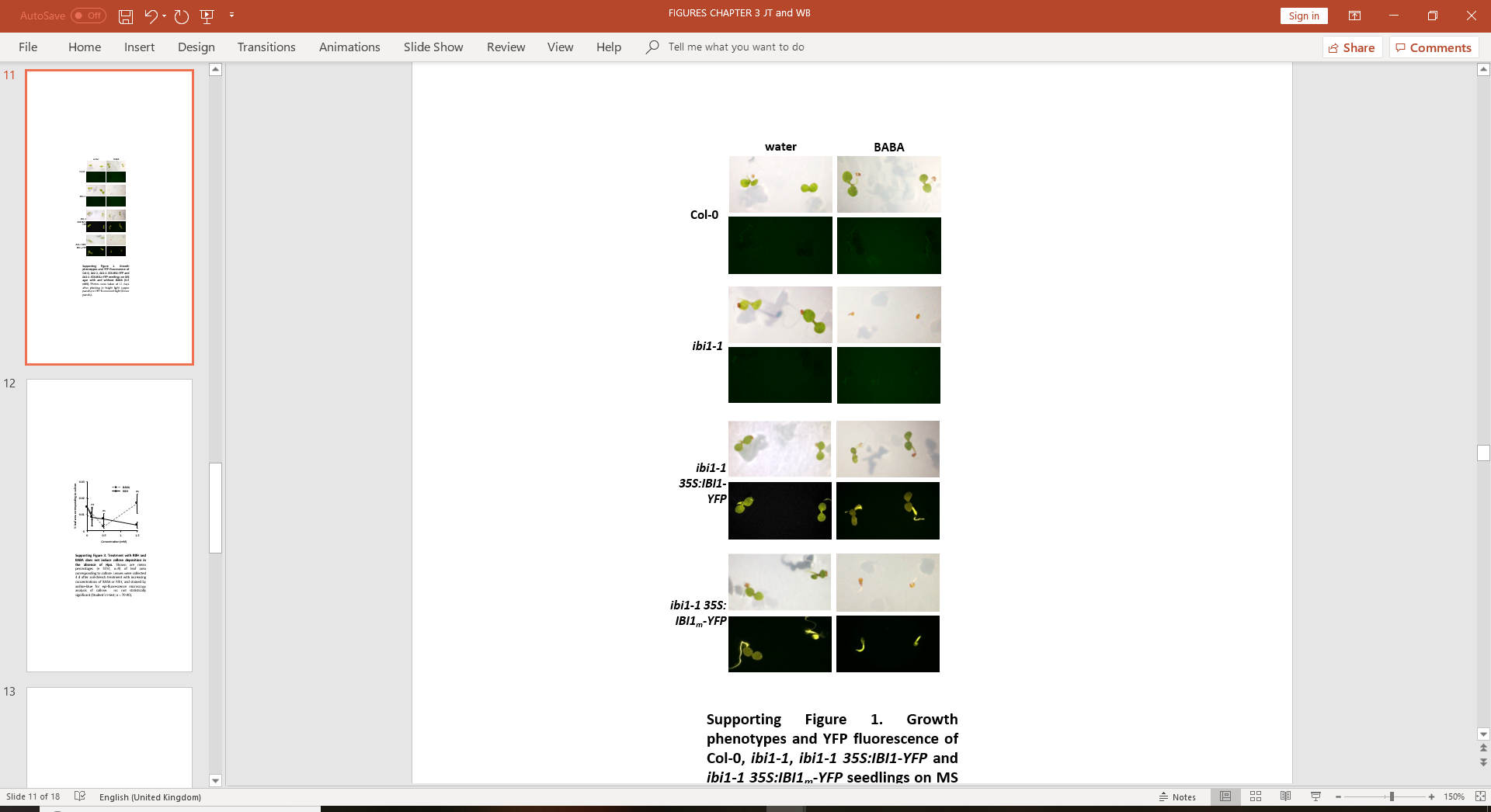 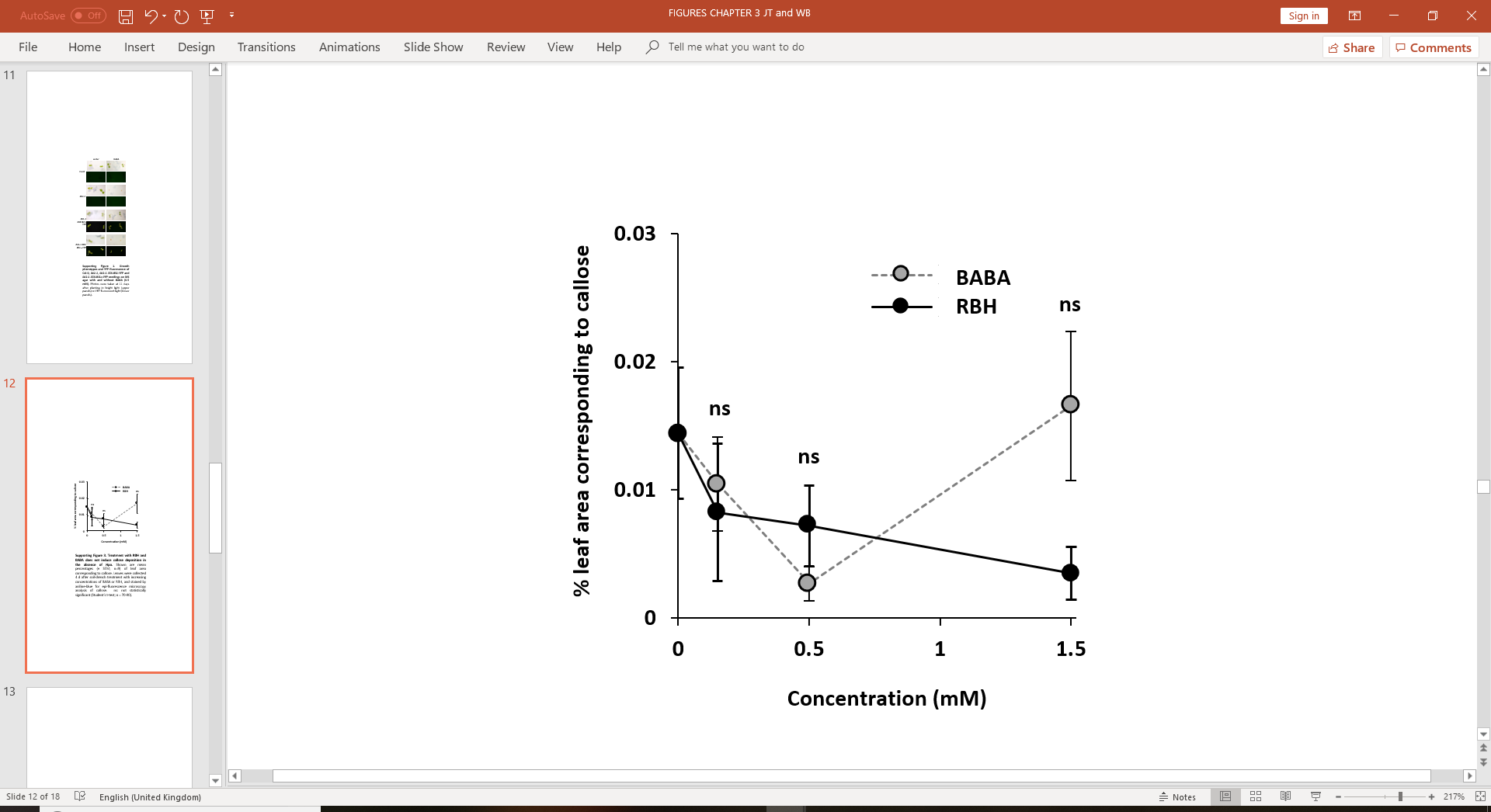 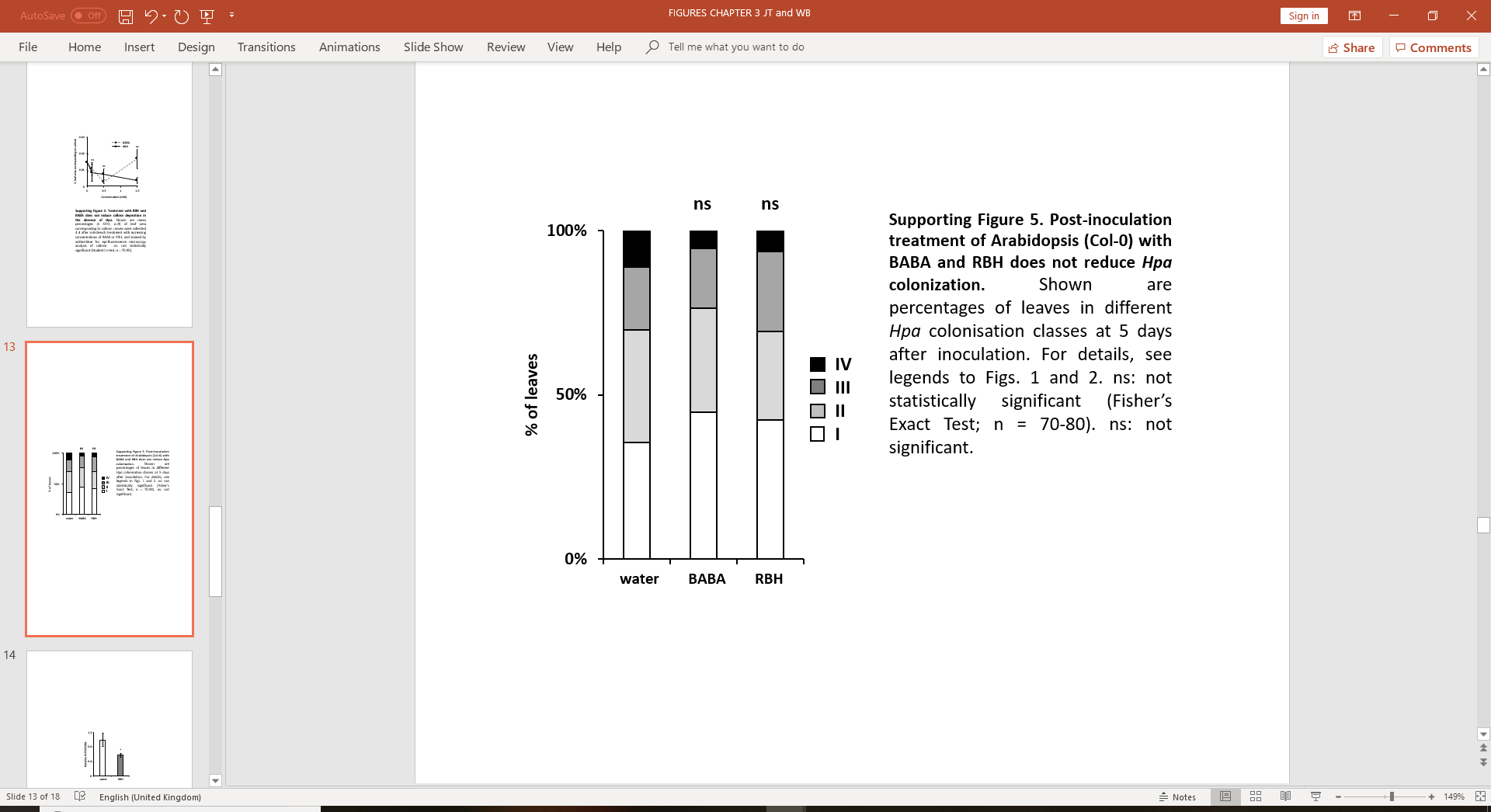 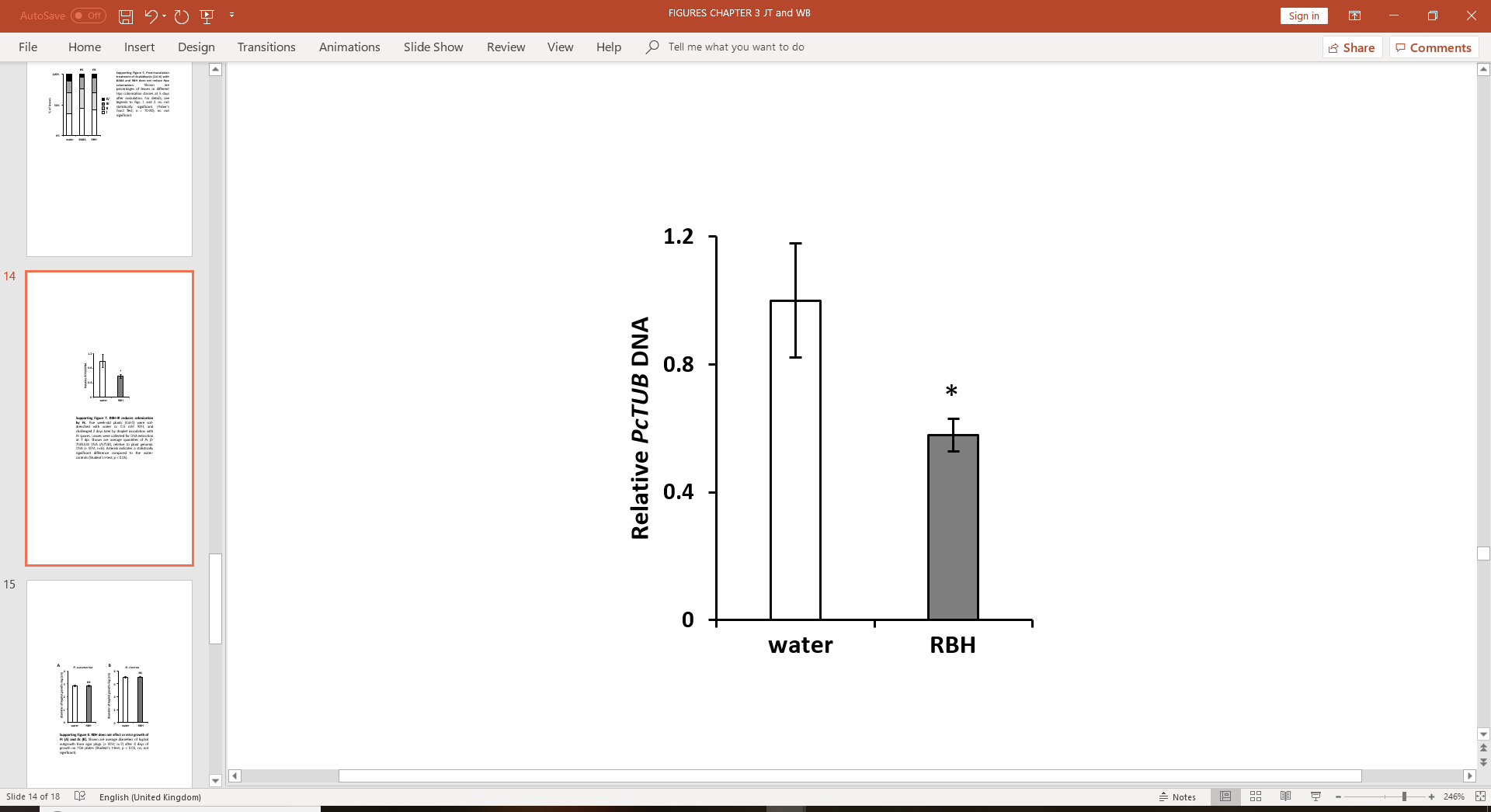 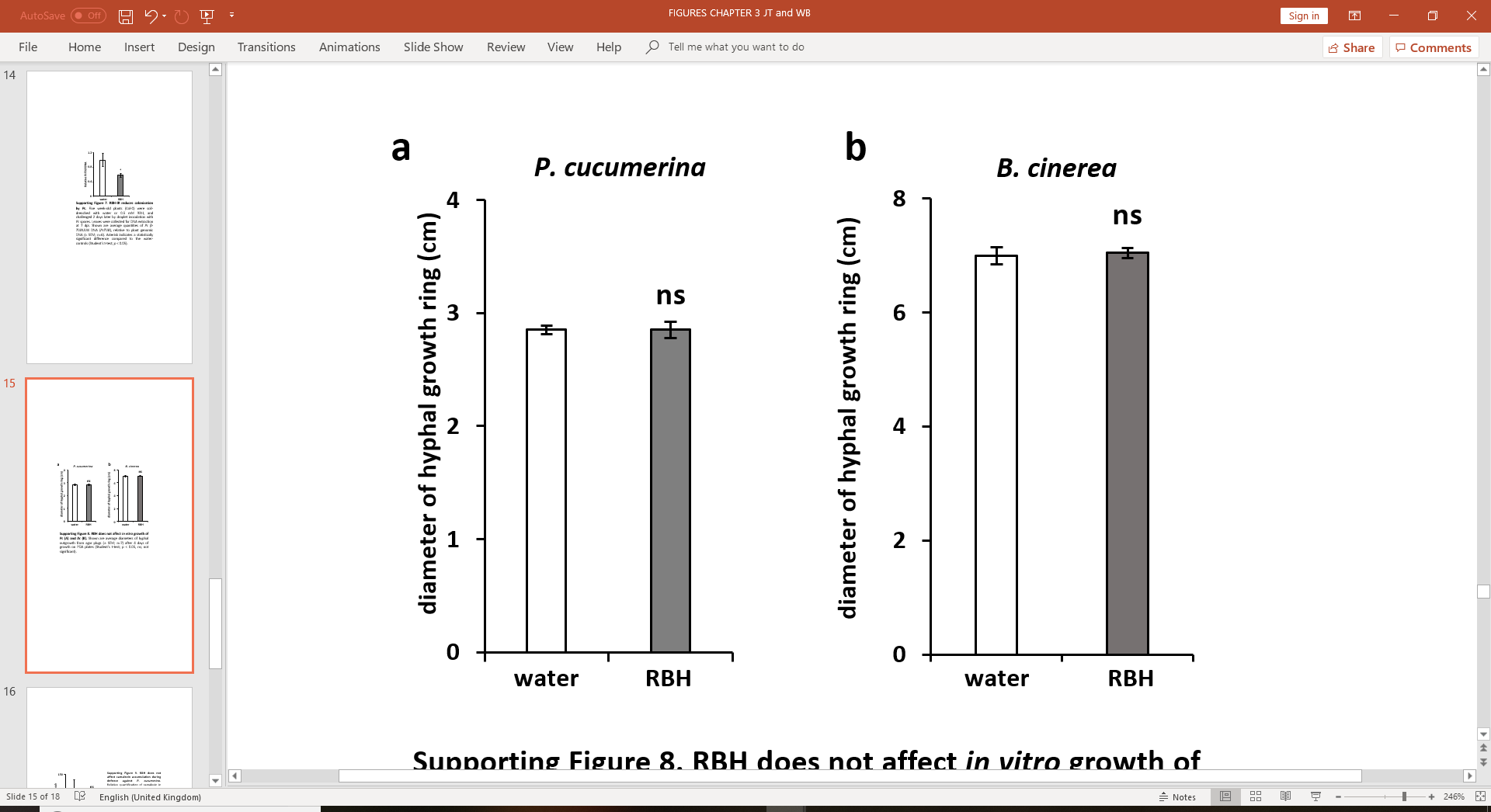 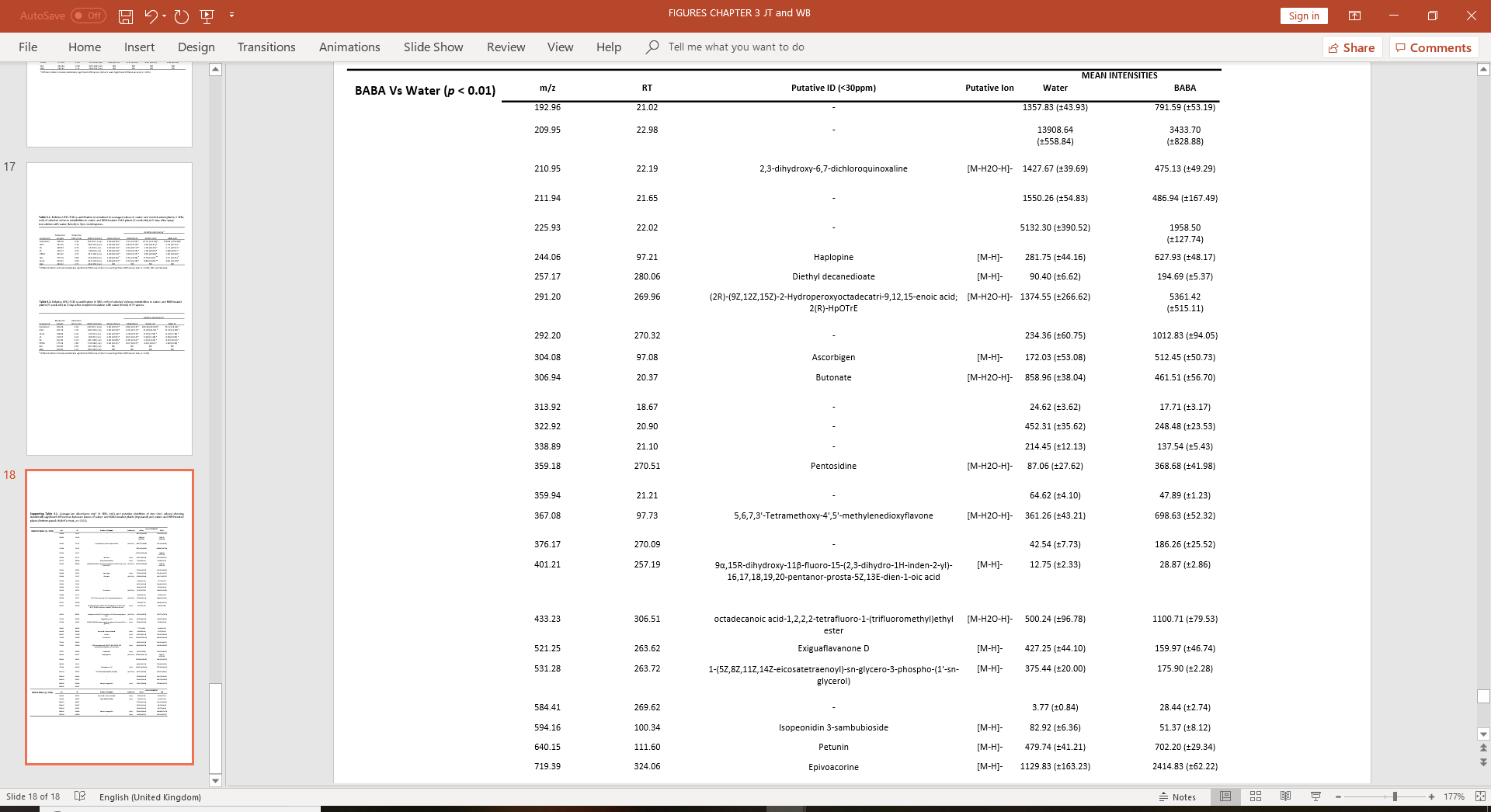 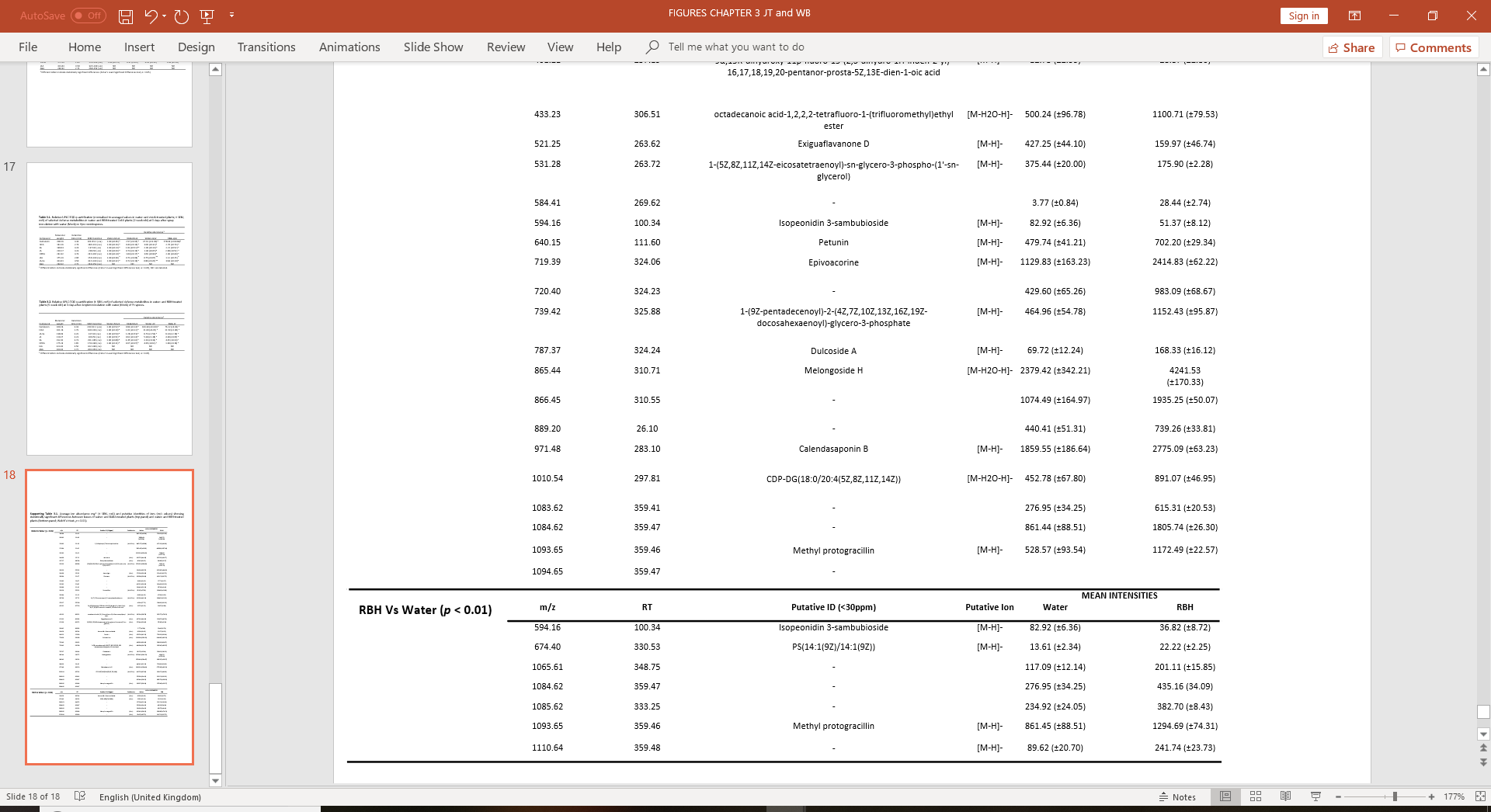 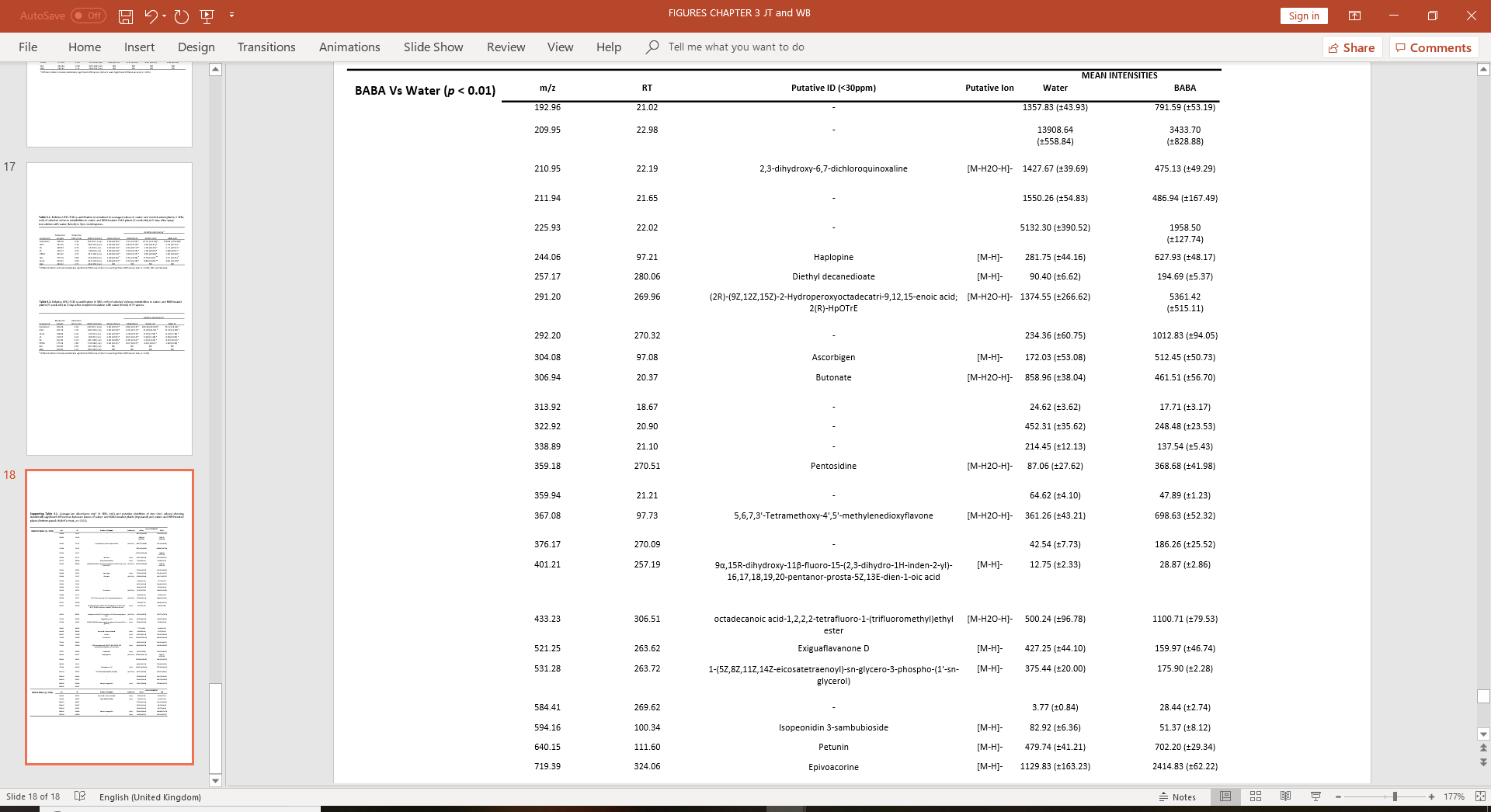 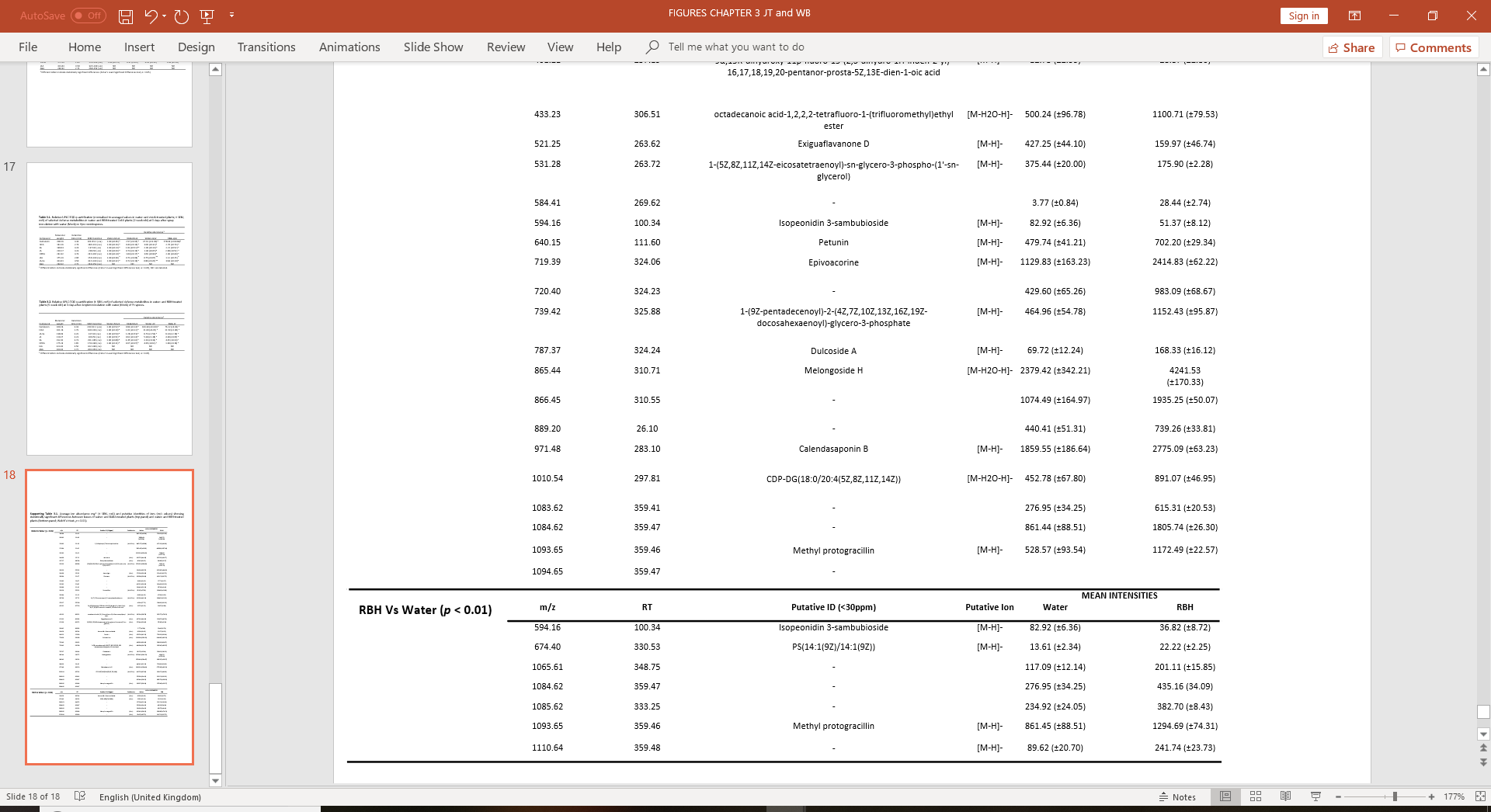 Chapter 4: The metabolome of augmented defence against biotrophic and necrotrophic pathogens in (R)-β-homoserine-primed Arabidopsis 4.1 AbstractPrimary and secondary metabolic pathways are integral to plant immunity. The accumulation or modification of metabolites can signal information from environmental stimuli or provide the energy and metabolic resources for the plant immune response, including large-scale cell wall modifications, transcriptional re-programming, production of anti-microbial proteins and biosynthesis secondary defence metabolites. Un-targeted mass spectrometry analysis of plant metabolites allows the identification of potentially novel metabolic pathways with a contribution to plant defence (Tenenboim & Brotman, 2016). In this study, an un-targeted analysis by UPLC-Q-TOF was conducted to analyse the augmented defence reaction of (R)-β-homoserine (RBH)-primed Arabidopsis against the necrotrophic fungus Plectosphaerella cucumerina (Pc) and the biotrophic Oomycete Hyaloperonospora arabidopsidis (Hpa). The metabolite profiles of samples collected at different time-points after pathogen inoculation of water- and RBH-treated plants were analysed, using a statistical pipeline that involves multivariate dimension reduction followed by univariate analysis of significance. The analysis revealed that RBH-induced resistance (RBH-IR) against both pathogens is associated with global shifts in secondary metabolism, which were more pronounced during RBH-IR against the Pc. The data furthermore indicate a central role for shikimate-derived secondary metabolites in RBH-IR against both pathogens. 4.2 IntroductionThe plant immune system enables plants to recognise and respond to attack by microbial pathogens. Unlike animal immune systems, plant immune systems do not possess specialised immune cells, but rely on pathogen-inducible local and systemic signalling networks (Pieterse et al., 2009). These networks are regulated through complex signalling interactions between genes, transcripts, proteins and metabolites, enabling plants to integrate environmental information from across molecular regulatory systems (Pieterse et al., 2009; Szittya & Burgyan, 2013; Zeier, 2013; Withers & Dong, 2017). The era of ‘-omics’ biology has facilitated the study of plant responses to pathogen attack (Bhadauria, 2016). To date, the majority of these studies have focused on gene expression responses (‘transcriptomics’) and proteins (‘proteomics’), which is partially due to the relative ease of studying the limited diversity of the nucleotides in RNA and amino acid subunits in proteins (Bhadauria, 2016). While specific defence metabolites have been intensively studied, such as the anti-microbial phytoalexin camalexin (Glawischnig, 2007) and the signalling hormone salicylic acid (An & Mou, 2011), there are comparably fewer metabolome studies of plant responses to pathogens. This can be partially attributed to the greater complexity of metabolites, in combination with the challenge of extracting and detecting a wide range of different metabolites. Furthermore, whilst nucleotide and protein sequences of plants are largely distinguishable from those of microbial pathogens, many metabolites are shared between pathogens and plants, making it more difficult to determine whether a signal in a sample can be of a certain origin. However, recent advances in analytical sensitivity, data processing and more complex chemical libraries have facilitated an increasing use of metabolomic approaches to ascertain the activity of plant-specific secondary metabolite pathways (Tenenboim & Brotman, 2016). Consequently, metabolomics, defined as ‘the systematic identification and quantification of the small molecule metabolic products of a biological system at a given time’, is beginning to reveal novel layers of plant immunity (Tenenboim & Brotman, 2016).Specifically, metabolomic approaches can help to reveal the metabolic mechanisms underpinning resistance in response to immune priming treatment (Tugizimana et al., 2018). van de Mortel et al. (2012) found that induced systemic resistance (ISR) in Arabidopsis by P. fluorescens SS101 against P. syringae is based on increased accumulation of glucosinolates and coumarins. In addition, Gamir et al. (2014) found that pre-treatment with the chemical defence priming agent (R)-β-aminobutyric acid (BABA) primes Arabidopsis leaves for augmented accumulation of shikimate- and tryptophan-derived compounds after inoculation with the necrotrophic fungus Plectosphaerella cucumerina (Pc). Interestingly, the metabolic response to this fungus showed similarity between BABA-primed plants and the constitutively primed mutants lin1 and ocp3 mutants, suggesting that different priming mechanisms target common metabolic pathways (Gamir et al., 2014). Recently, Schwachtje et al. (2018) found that local pathogen infection triggers a shift in the amino acid contents of SAR-expressing tissues. It was proposed that these changes in primary metabolism reduce the nutritional content of distal leaves and increase the pool of pre-cursors for defence compound biosynthesis.Despite significant progress in the elucidation of molecular mechanisms underpinning immune priming, the metabolic basis of the augmented defence response in primed plants remains poorly understood. Most studies have investigated priming of defence against one single pathogen. Since priming has been shown to augment pathogen-specific pathways (Flors et al., 2008; Buswell et al., 2018), it is plausible that plants treated with the same priming agent show differences in their global metabolic response to pathogen attack, depending on the nature and infection strategy of the challenging pathogen. Moreover, many priming stimuli can have significant non-target effects on plant metabolism (Luna et al., 2014a; Buswell et al., 2018), which has a confounding effect on the detection of signals that are related to augmented defence expression. Thus, more experimental studies are needed to obtain a better understanding of the impacts of priming on the defence-related metabolome. This can be achieved by comparing responses to pathogens with different infection strategies in plants treated with priming agents that have minimal or no non-target effects.(R)-β-homoserine (RBH) was recently identified as a novel priming agent that primes defence against a broad range of pathogens (Buswell et al., 2018). RBH-induced resistance (RBH-IR) against the biotroph Hyaloperonospora arabidopsidis (Hpa) acts via priming of callose deposition and camalexin accumulation, whereas RBH-IR against the necrotroph Pc acts via jasmonic acid (JA)- and ethylene (ET)-dependent signalling. Crucially, unlike other chemical priming agents, such as BABA, RBH does not affect relative growth rate of Arabidopsis and does not have major direct effects on plant metabolism (Buswell et al., 2018), which suggest that this priming agent has minimal non-target effects on Arabidopsis. In that context, the response of Arabidopsis to RBH represents a suitable model system to study the effects of immune priming on global defence metabolism during pathogen attack. This chapter describes an un-targeted metabolome analysis of the immune response of naive and RBH-primed Arabidopsis to inoculation with Hpa and Pc. Data dimension reduction by supervised and un-supervised multivariate statistical analysis was used to identify the most suitable post-challenge time-point at which primed plants displayed the strongest shift in global plant metabolism in comparison to un-primed naïve plants. Features with the strongest contribution to global metabolic variation were further analysed by univariate statistical analysis. Finally, features showing statistically significant differences in abundance between primed and un-primed plants were putatively identified and assigned to metabolic pathways. 4.3 Results4.3.1 RBH-IR against Hpa is associated with relatively minor shifts in global plant metabolism. To analyse the global metabolic response of naïve and primed plants to biotrophic Hpa, 2-week-old Arabidopsis were soil-drenched with water or 0.5 mM RBH. Two days later, plants were inoculated with water or a suspension of Hpa conidiospores, after which shoot tissues were harvested at 48 and 72 hours post-inoculation (hpi). These timepoints were chosen as being coincident with and subsequent to germination of Hpa conidiospores at 48 hpi (Chapter 3; Fig 3.3b). Polar and apolar metabolites were extracted in acidified methanol and analysed by Ultra Performance Liquid Chromatography coupled to Time-Of-Flight (UPLC-qTOF) electrospray mass spectrometry (Fig 4.1a). At 5 dpi, shoots of Hpa-inoculated seedlings were harvested for trypan-blue staining to quantify Hpa colonisation, confirming that RBH had induced near-complete levels of resistance to this pathogen (Fig 4.1b). To explore global variation in feature abundance across samples, unsupervised Principal Component Analysis (PCA) was used. At 48hpi, PCA score plots of data from positive ionisation mode (ESI+) showed marginal separation of samples of different treatments, while no such separation was evident for data obtained in negative ionisation mode (ESI-). At 72hpi, PCA score plots showed no clear separation of treatment groups for both ESI+ and ESI- (Fig. 4.1c). Together, these PCA results suggest that the global effects of RBH and Hpa at both time-points are relatively subtle. To eliminate background variation and identify features that vary in accordance with treatments, supervised Partial Least Squares Discriminant Analysis (PLS-DA) was used. At 48hpi, the PLS-DA plot of ESI+ data showed relatively strong separation between samples of RBH-treated and mock-inoculated inoculation (RM) plants and samples of water-treated and pathogen-inoculated (WP) plants, while samples of water-treated and mock-inoculated plants (WM) showed relatively little separation from samples of RBH-treated and pathogen-inoculated plants (RP; Fig. 4.1d). The PLS-DA plot of ESI- data at 48 hpi separated the RM samples from all other treatment groups. At 72 hpi, score plots from both ESI+ and ESI- data separated RP samples from all other treatment groups (Fig. 4.1d). This latter PLS-DA pattern is consistent with an augmented metabolic response of RBH-primed plants to Hpa inoculation. 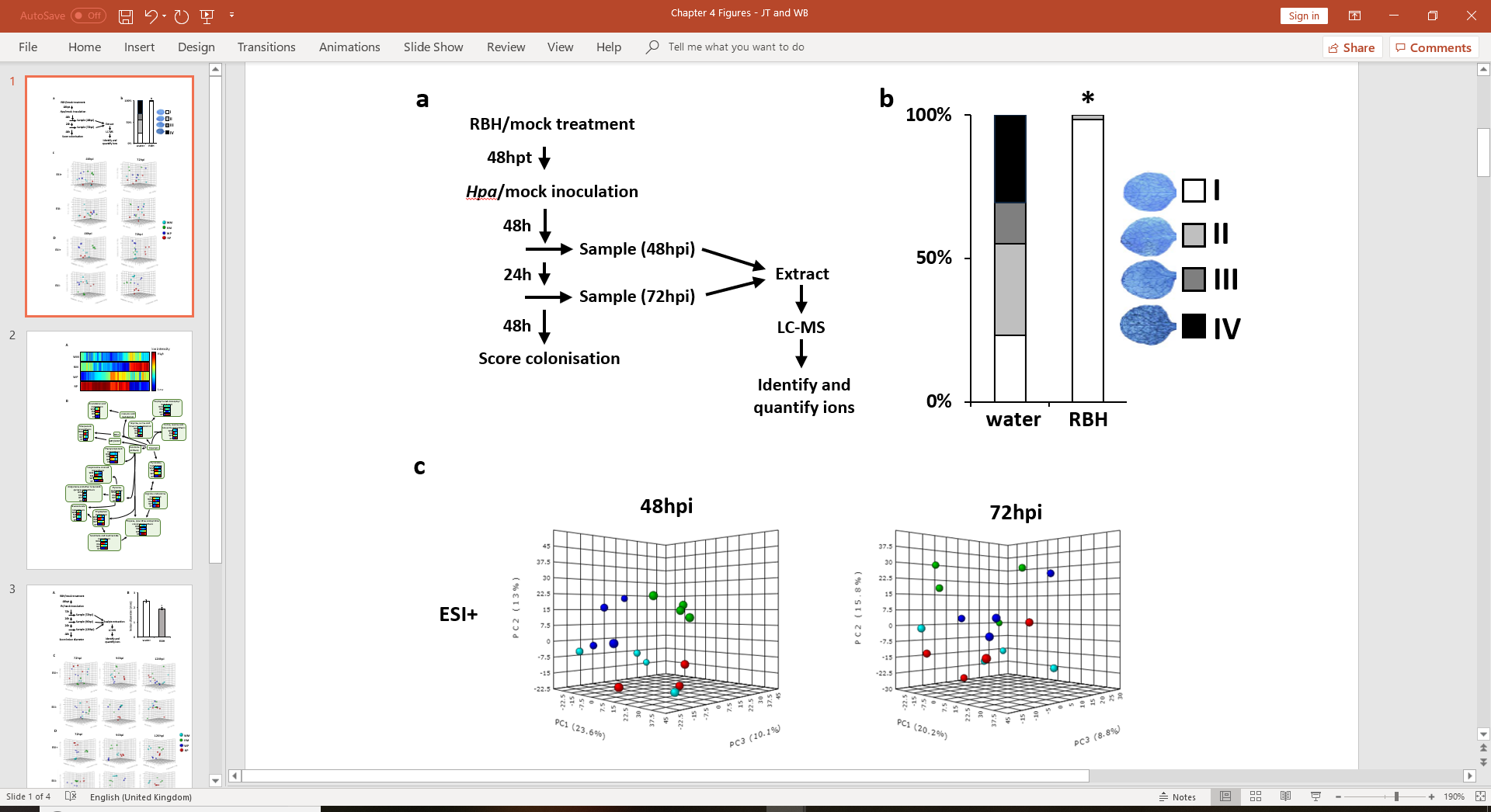 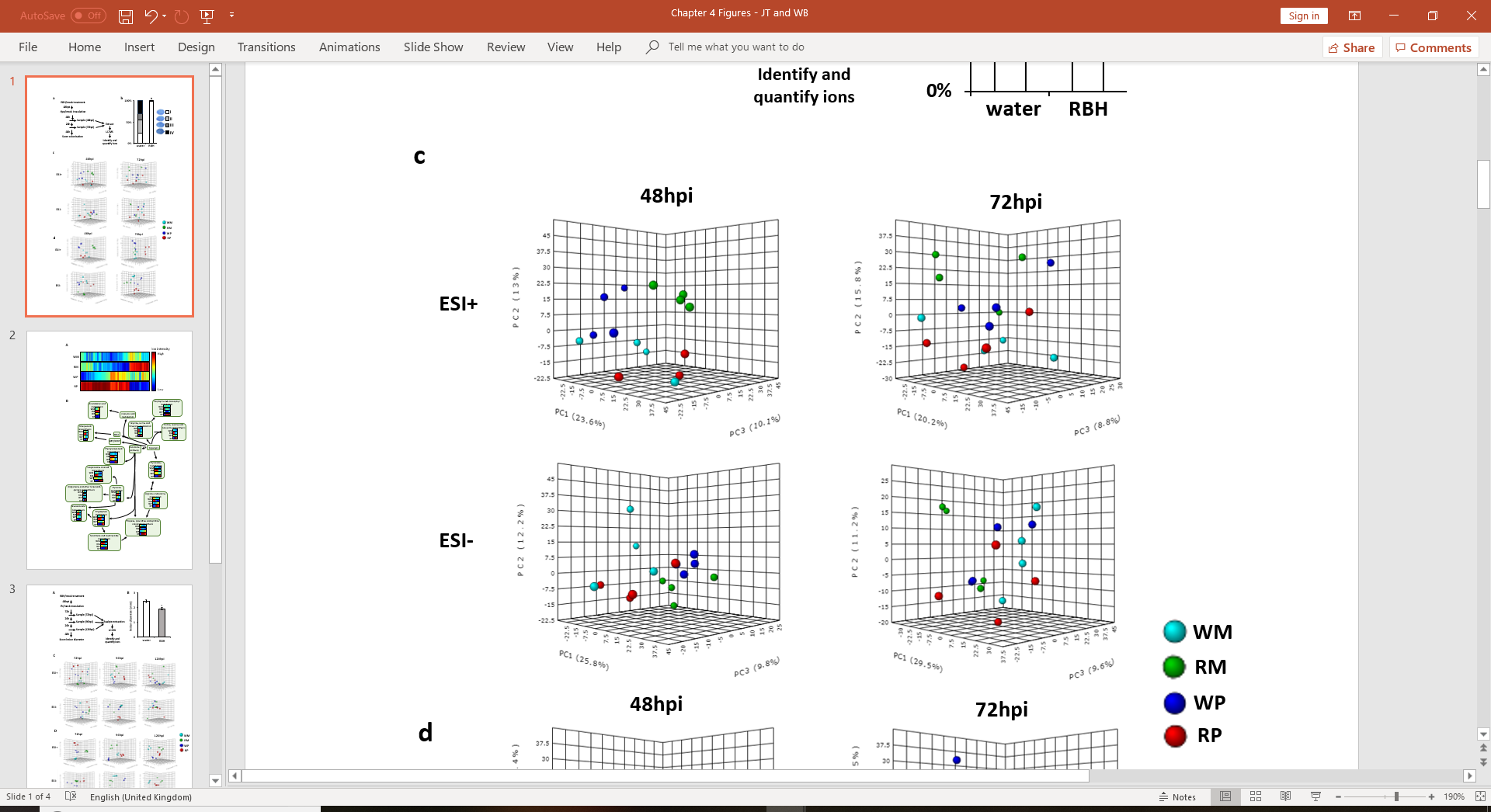 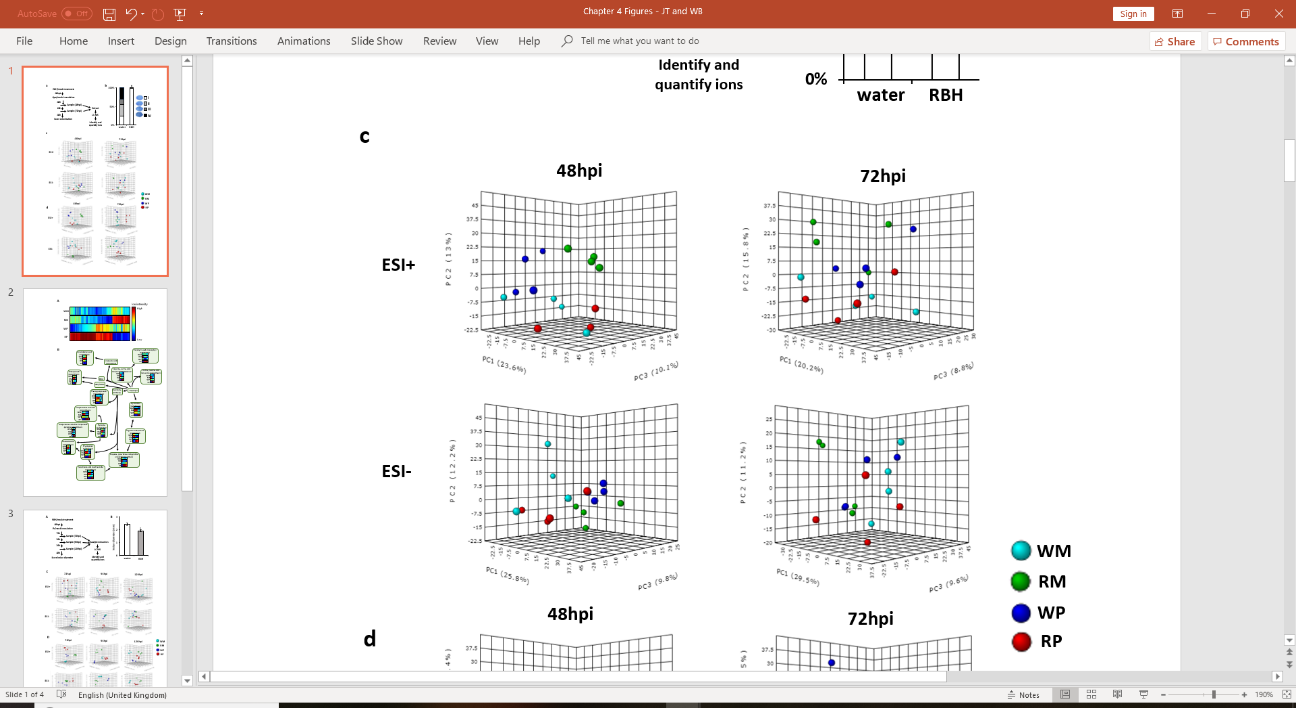 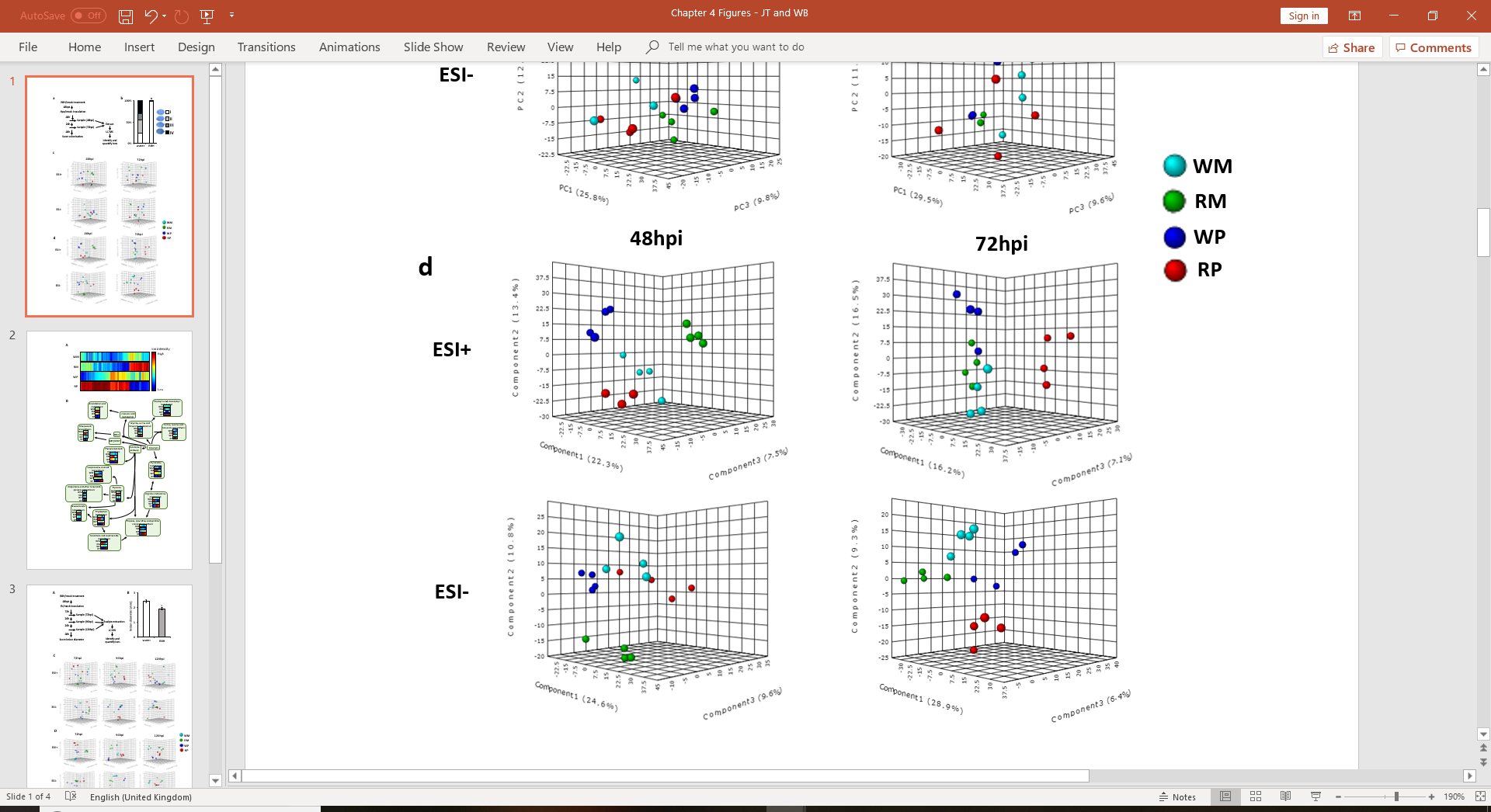 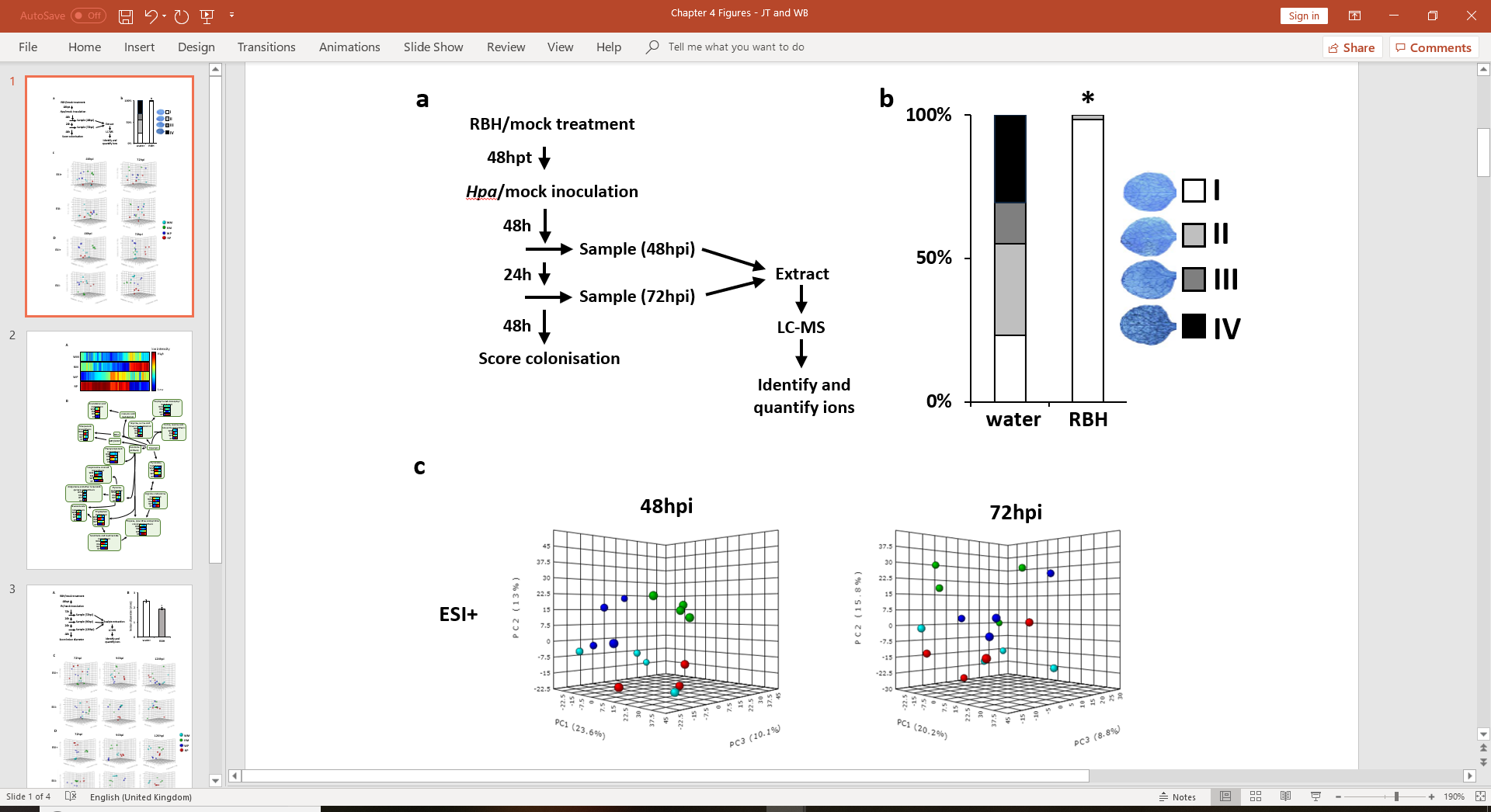 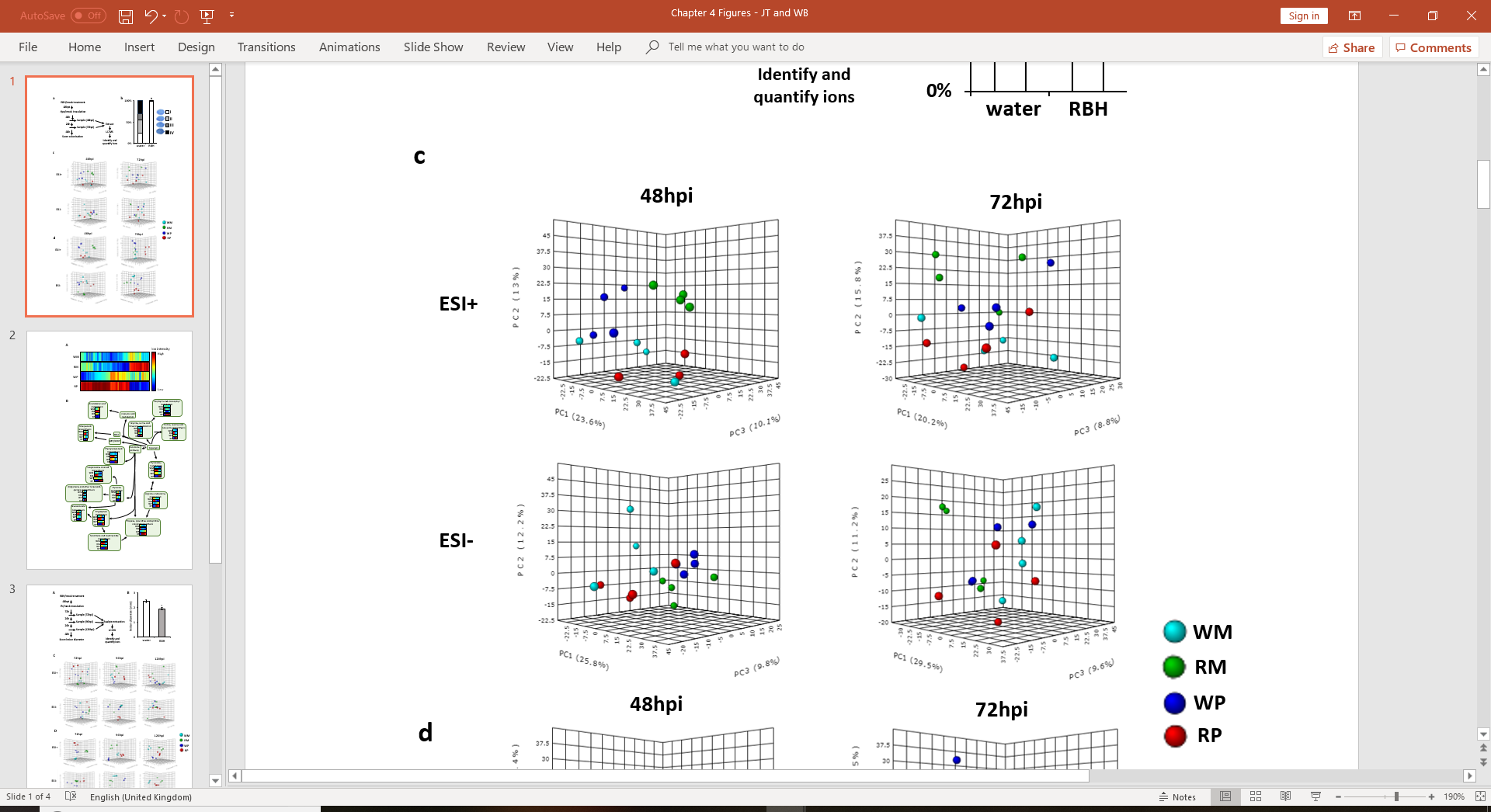 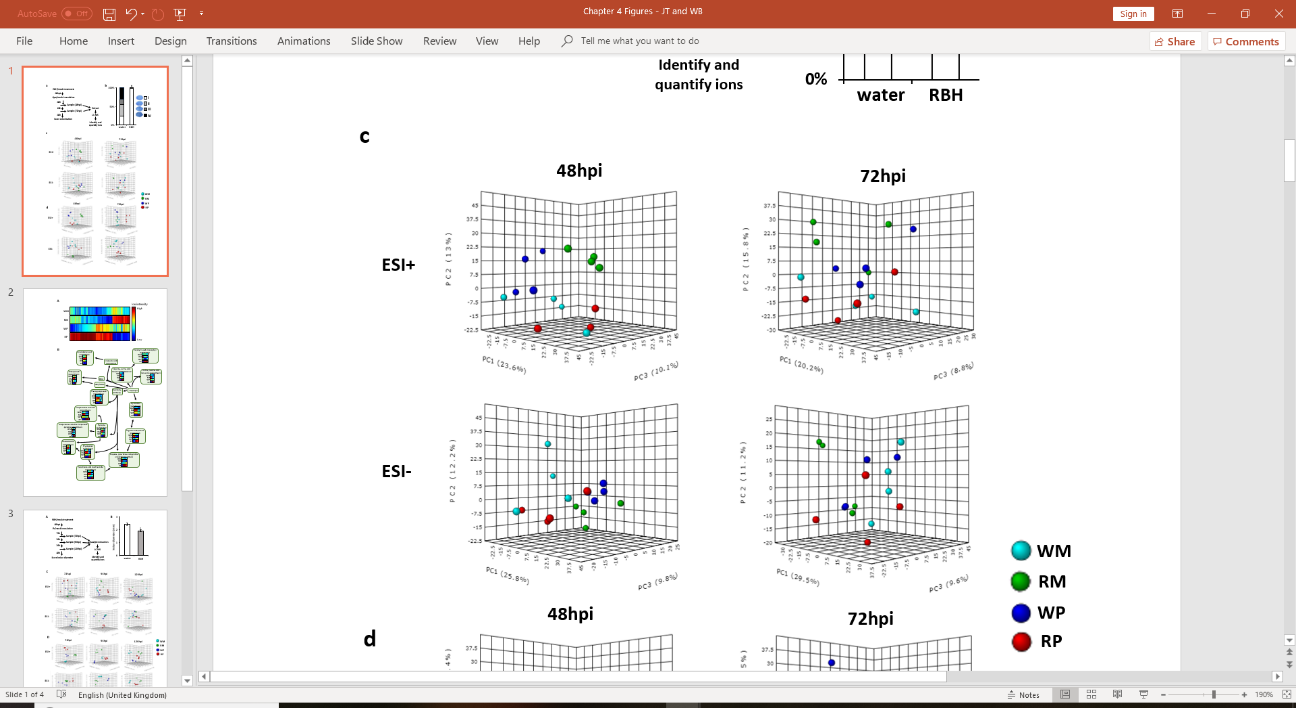 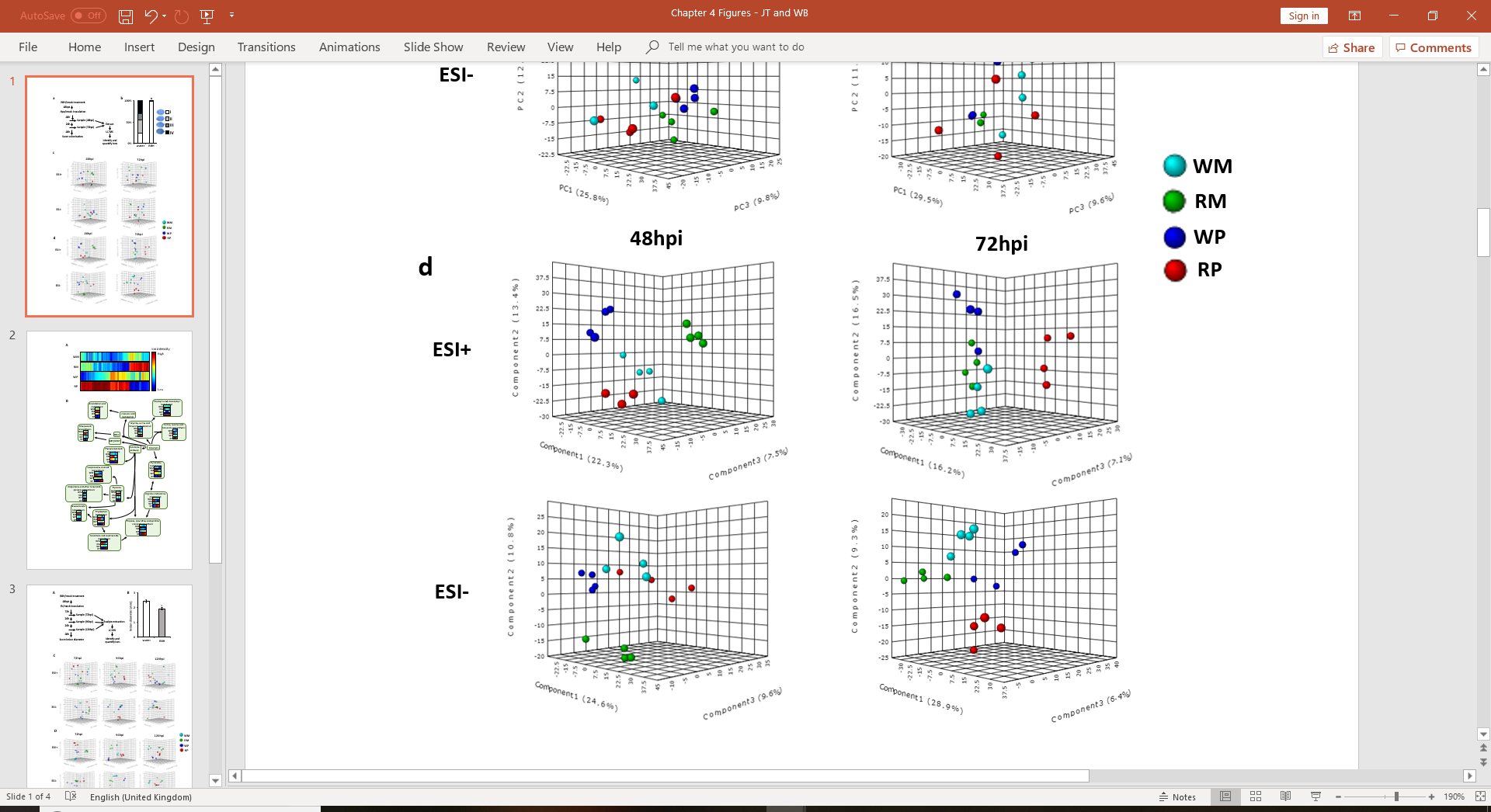 4.3.2 Expression of RBH-IR against Hpa is associated with differential abundance of mostly shikimate-derived metabolites. Since PLS-DA of both ESI+ and ESI- data uniquely distinguished RP samples from all other treatment groups at 72 hpi (Fig. 4.1d), subsequent analysis focused on this timepoint. Ranking of features by Variable Importance in Projection (VIP) scores from PLS-DA identified 751 (ESI+) and 463 (ESI-) features with a cut-off VIP score >1. Subsequent univariate analysis of variance identified 86 (ESI+) and 55 (ESI-) features showing statistically significant differences in abundance between one or more treatment groups (ANOVA + false discovery correction; q<0.05). After correction for ionisation adducts and C13 isotopes (Kaever et al., 2009), 130 putative masses were pooled and subjected to cluster analysis (Fig. 4.2a). Subsequently, two large sub-clusters were selected containing 83 masses with the highest or lowest abundance in RP samples compared to the sample groups, thereby selecting for metabolites that are accumulated or depleted during augmented defence expression of RBH-primed plants. These masses were putatively mapped onto Arabidopsis metabolic pathways, using the KEGG A. thaliana database (Appendix B). Fig. 4.2b shows the top 15 selection of pathways containing the highest number of putatively annotated metabolites. The majority of putative metabolites mapped to metabolic pathways that are derived from shikimate (Fig. 4.2b). For instance, 5 metabolites were putatively annotated to different branches of shikimate-derived alkaloids, whereas 5 other metabolites could be mapped onto the shikimate-derived phenylpropanoid pathway. Furthermore 11 putative metabolites were found in pathways derived from phenylalanine, tyrosine and tryptophan, including glucosinolates. Unrelated to the shikimate pathway, downstream from glycine, serine and threonine biosynthesis, 5 putative metabolites could be mapped onto the porphyrin and chlorophyll metabolic pathway (Fig. 4.2b). Although not directly metabolically linked to any of the other highlighted pathways, 3 more masses could putatively be annotated to the arachidonic acid and diterpenoid biosynthesis pathways (Fig. 4.2b). 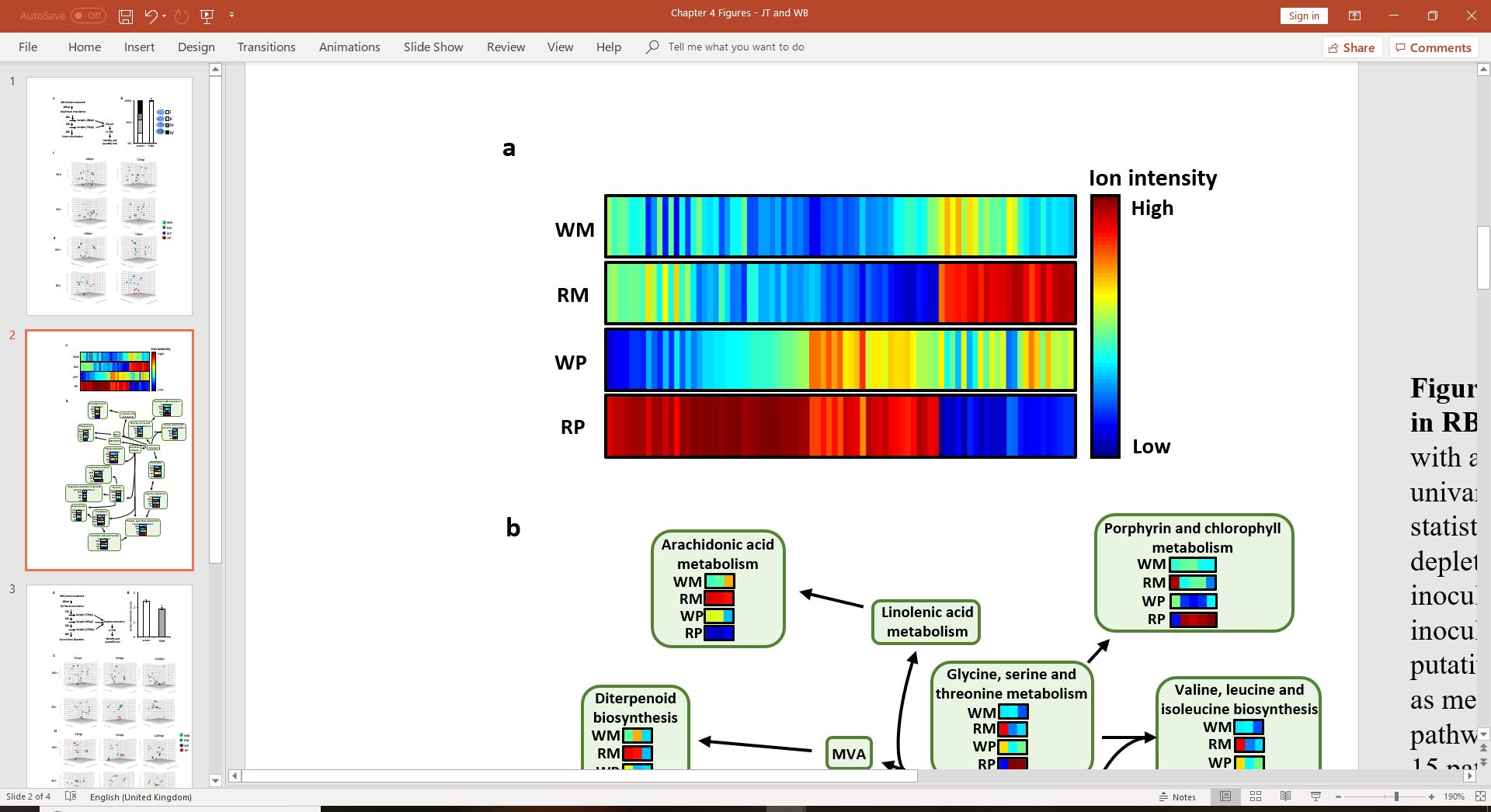 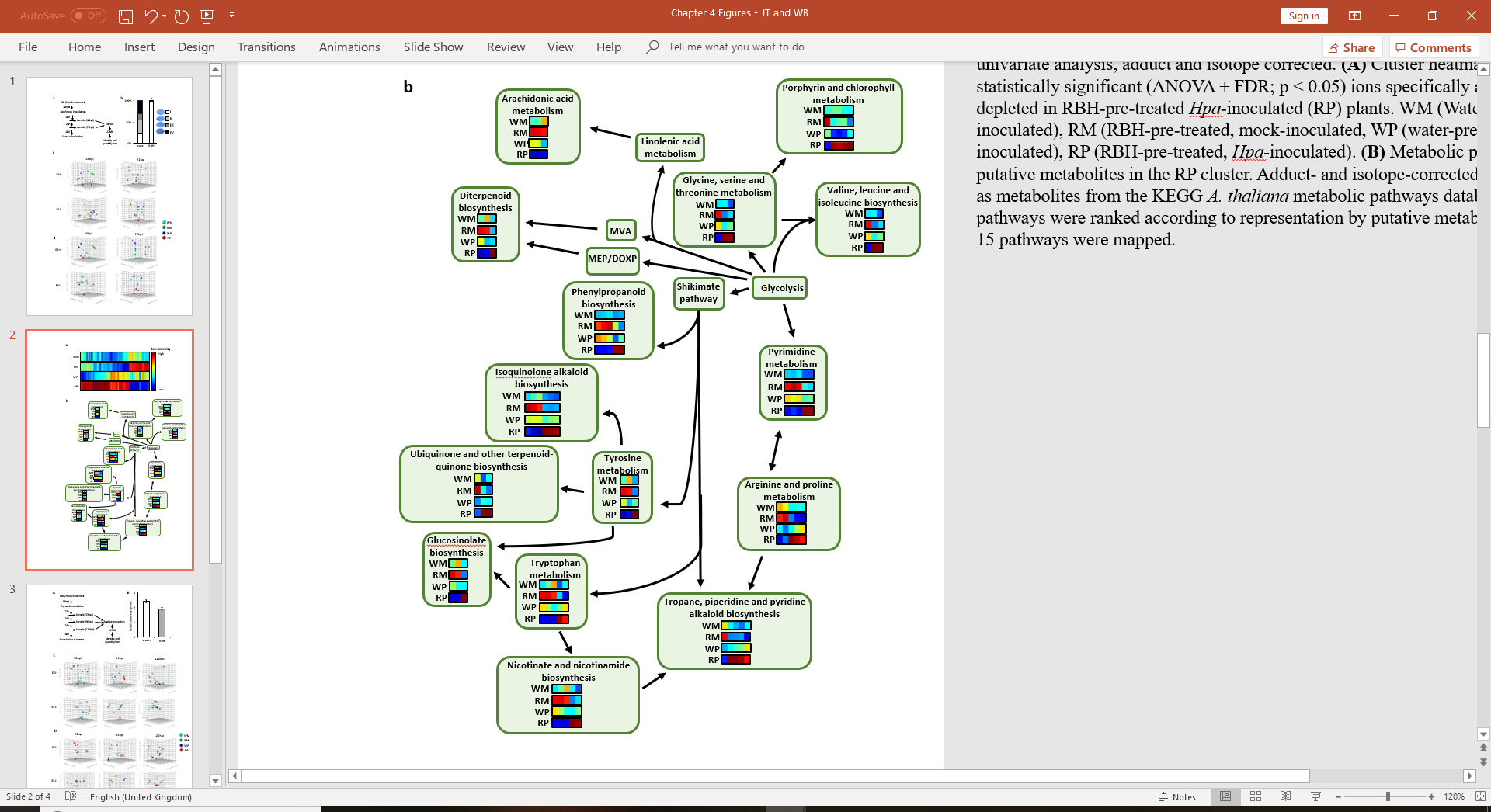 4.3.3 RBH-IR against Pc is associated with major shifts in global plant metabolism. To analyse the global metabolic response of naïve and primed plants to necrotrophic Pc, five-week-old Arabidopsis were soil-drenched with water or 0.5 mM RBH. Three days later, five fully expanded leaves of similar age were drop-inoculated with water or a suspension of Pc spores, after which leaves were harvested at 72, 96 and 120 hpi. Metabolites were extracted by acidified methanol and analysed by UPLC-ESI-qTOF mass spectrometry (Fig. 4.3a). At 7 dpi, leaves of Pc-inoculated plants were scored for lesion diameter to quantify levels of Pc infection, which confirmed that RBH had induced statistically significant levels of resistance against this fungus (Fig. 4.3b).For each time-point, unsupervised PCA was used to assess global differences in metabolite abundance between treatments. At 72 and 120 hpi, PCA score plots revealed marginal separation of different treatments, which was more evident in ESI+ than ESI- (Fig 4.3c). At 96hpi, the PCA separation between replicate samples of different treatments was even more pronounced and evident in both ESI+ and ESI- (Fig. 4.3c). Moreover, for both ionisation modes, RBH-primed and Pc-inoculated plants (RP) showed the most distinct clustering pattern in the PCA plot, which is consistent with activity of defence-related metabolism during the expression of RBH-IR against Pc. Supervised PLS-DA was used to study these metabolic patterns in closer relationship to the different treatments. At 72hpi and 120 hpi, PLS-DA score plots of data separated treatment groups (Fig. 4.3d), which was more evident in ESI+ than ESI-. At 96hpi, PLS-DA score plots of both ESI+ and ESI- data showed relatively strong separation of different treatment groups (Fig. 4.3d), with samples from RP plants displaying the most deviant clustering pattern in comparison to the other sample groups. Together, these results indicate that 96 hpi is the most suitable time-point for further study of augmented expression of defence-related metabolism in RBH-primed plants.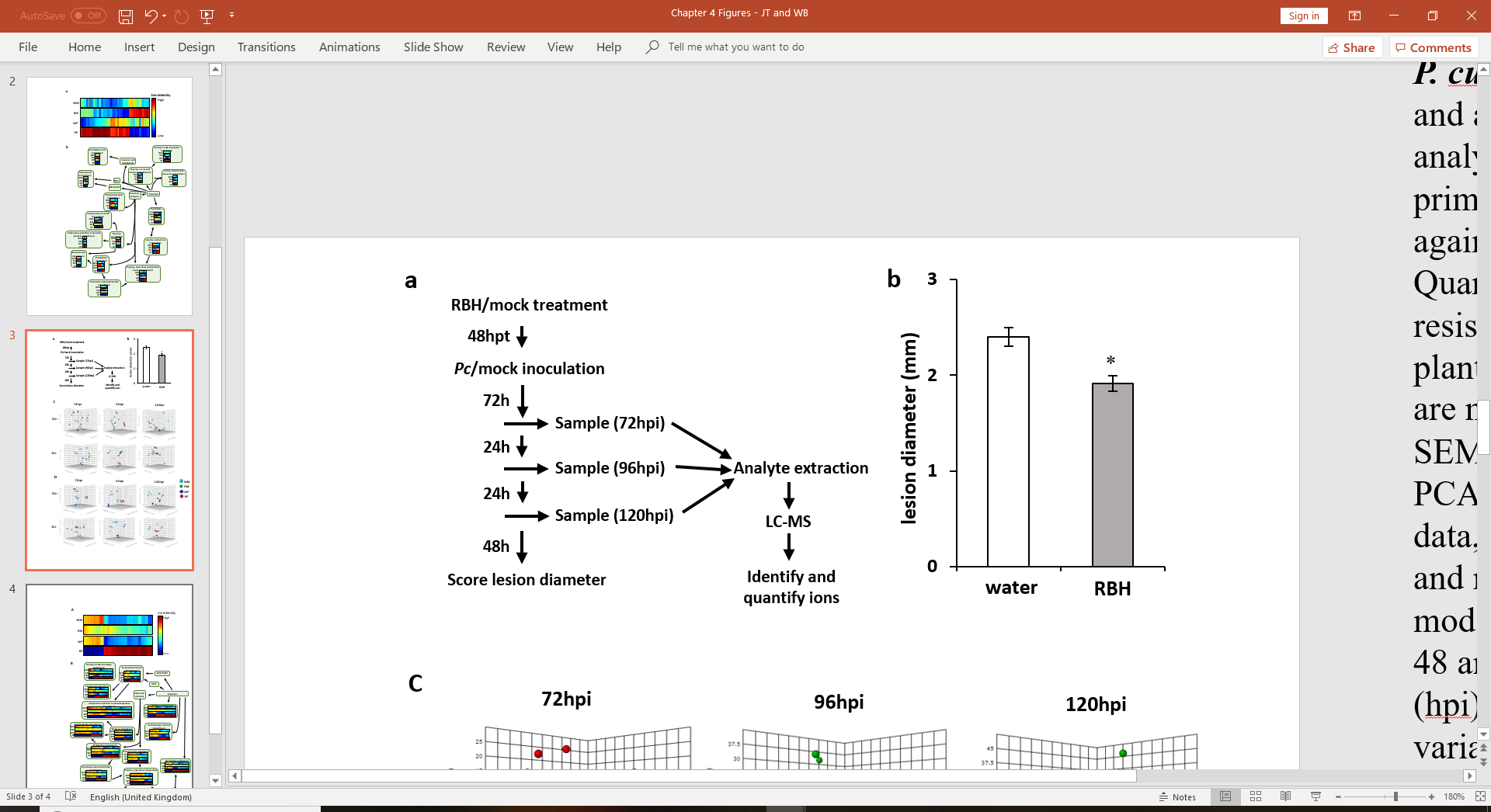 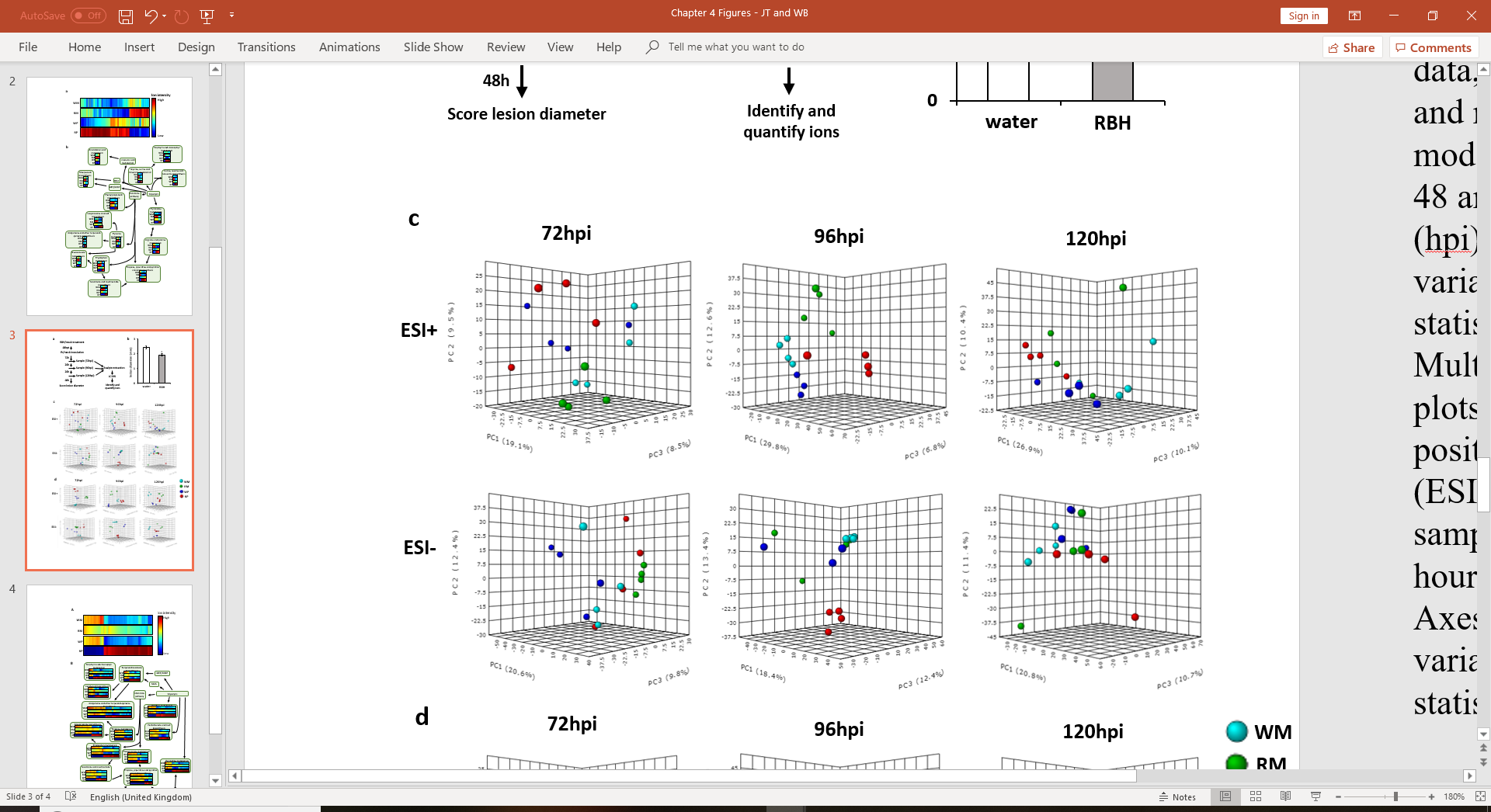 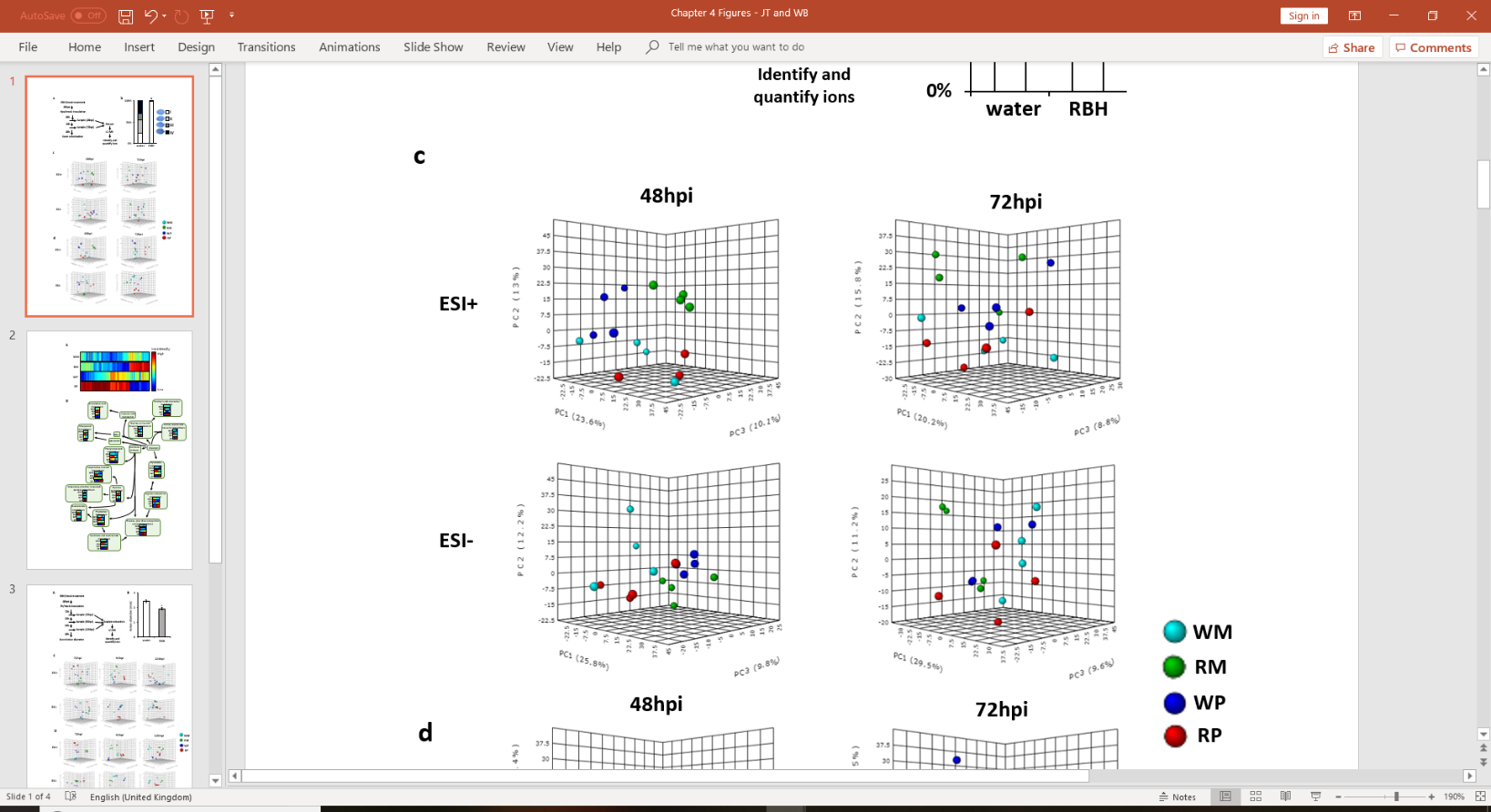 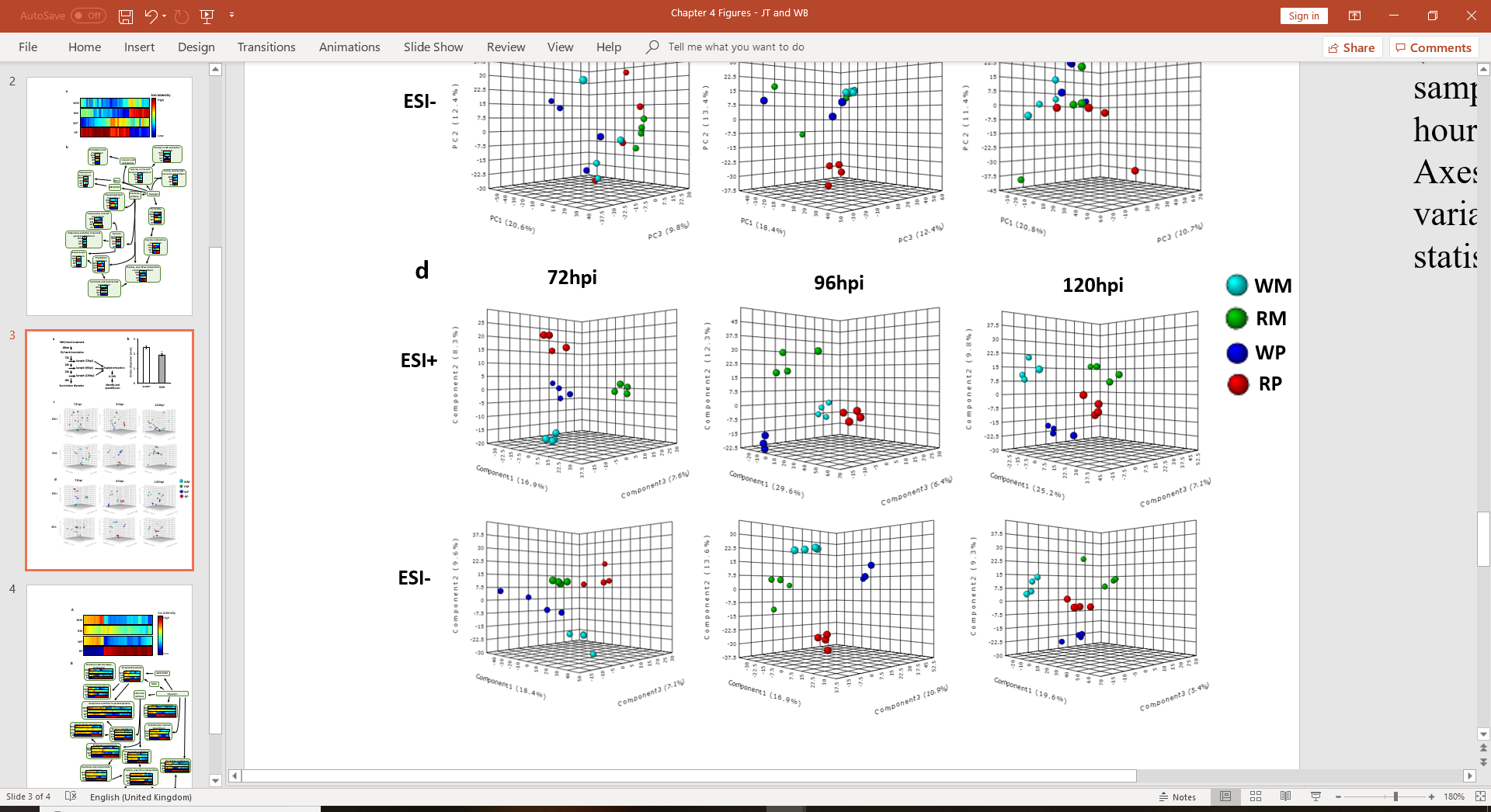 4.3.4 Expression of RBH-IR against Pc is associated with differential accumulation of metabolites derived from the shikimate and terpenoid pathways.Since both supervised and unsupervised multivariate analyses revealed a relatively strong shift in global metabolism in RBH-treated plants at 96 hpi with Pc, subsequent analyses focused on this timepoint. Ranking of features by VIP from PLS-DA identified 685 features (ESI+) and 808 features (ESI-) with a cut-off VIP score > 1. Subsequent univariate analysis of variance identified 291 (ESI+)  and 568 (ESI-) features showing statistically significant differences in abundance between one or more treatment groups (ANOVA + false discovery correction; q<0.05). After correction for ionisation adducts and C13 isotopes, 796 putative masses were pooled and subjected to cluster analysis (Fig 4.4a), from which two sub-clusters were selected that include masses with the highest or lowest abundance in RP samples in comparison to the other sample groups. This selection of 417 putative masses, which represent metabolites that are enhanced or repressed during the augmented defence response of RBH-primed plants, were mapped onto Arabidopsis metabolic pathways, using the KEGG A. thaliana database (Appendix C). Fig. 4.4b shows the top 15 pathways containing the highest number of putatively annotated metabolites.As with the analysis of Hpa-inoculated plants, the pathway containing the highest number of putatively annotated metabolites was the shikimate pathway (Fig. 4.4b). In comparison to the Hpa results, numbers of putative metabolites were substantially higher for both tryptophan- and tyrosine-derived glucosinolate metabolism, as well as tyrosine-derived terpenoids. Phenylalanine metabolism, from which the tropane alkaloids are derived, contained 15 putative metabolites. The pyrimidine and arginine/proline metabolism pathways towards alkaloid biosynthesis were also highly represented, containing 18 and 26 putative metabolites respectively, as was the lysine degradation route to alkaloid biosynthesis (Fig. 4.4b). Terpenoid-derived pathways, either derived from the mavolate (MVA) pathway or the 1-deoxy-D-xylulose 5-phosphate/2-C-methyl-D-erythritol 4-phosphate (MEP/DOXP) pathway, also contained relatively high numbers of putative metabolites (Fig. 4.4b). This included 12 putative metabolites in the terpenoid backbone biosynthesis pathway and 15 putative metabolites in the downstream carotenoid biosynthesis pathway, which converges with tyrosine-derived quinone metabolism. Although not directly connected with the shikimate and terpenoid pathways, 18 putative metabolites could be mapped onto the porphyrin and chlorophyll metabolism pathway (Fig. 4.4b). The profiles of the masses used in the pathway analysis of Pc-inoculated plants (Fig. 4.4b) showed an overall different pattern to those used for the pathway analysis of Hpa-inoculated plants (Fig. 4.2b). Most masses in the Pc pathway analysis showed near identical profiles between naïve (water-treated) mock-inoculated and naïve Pc-inoculated plants, whereas the mock-inoculated RBH-primed plants showed similar, although weaker, response as Pc-inoculated RBH-primed, although of weaker intensity (Fig. 4.4b). This suggests that RBH alone weakly induces the highlighted pathways, which is further enhanced upon subsequent Pc challenge.  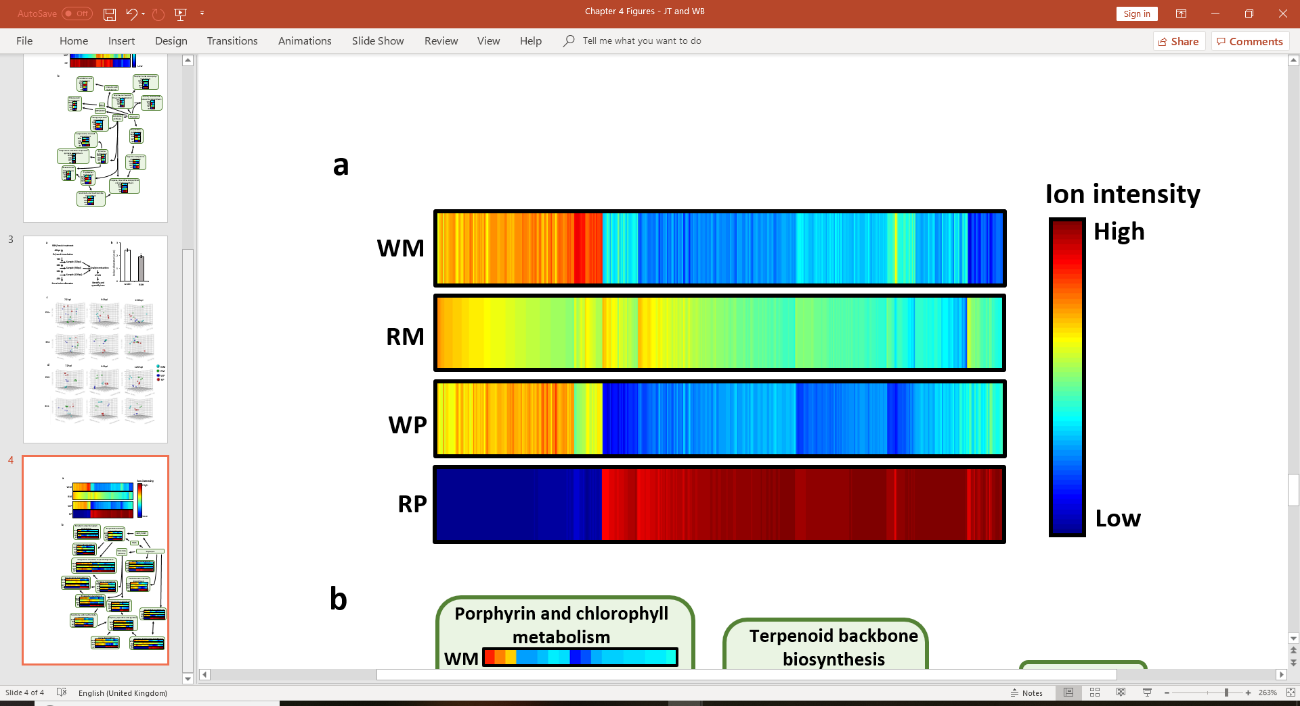 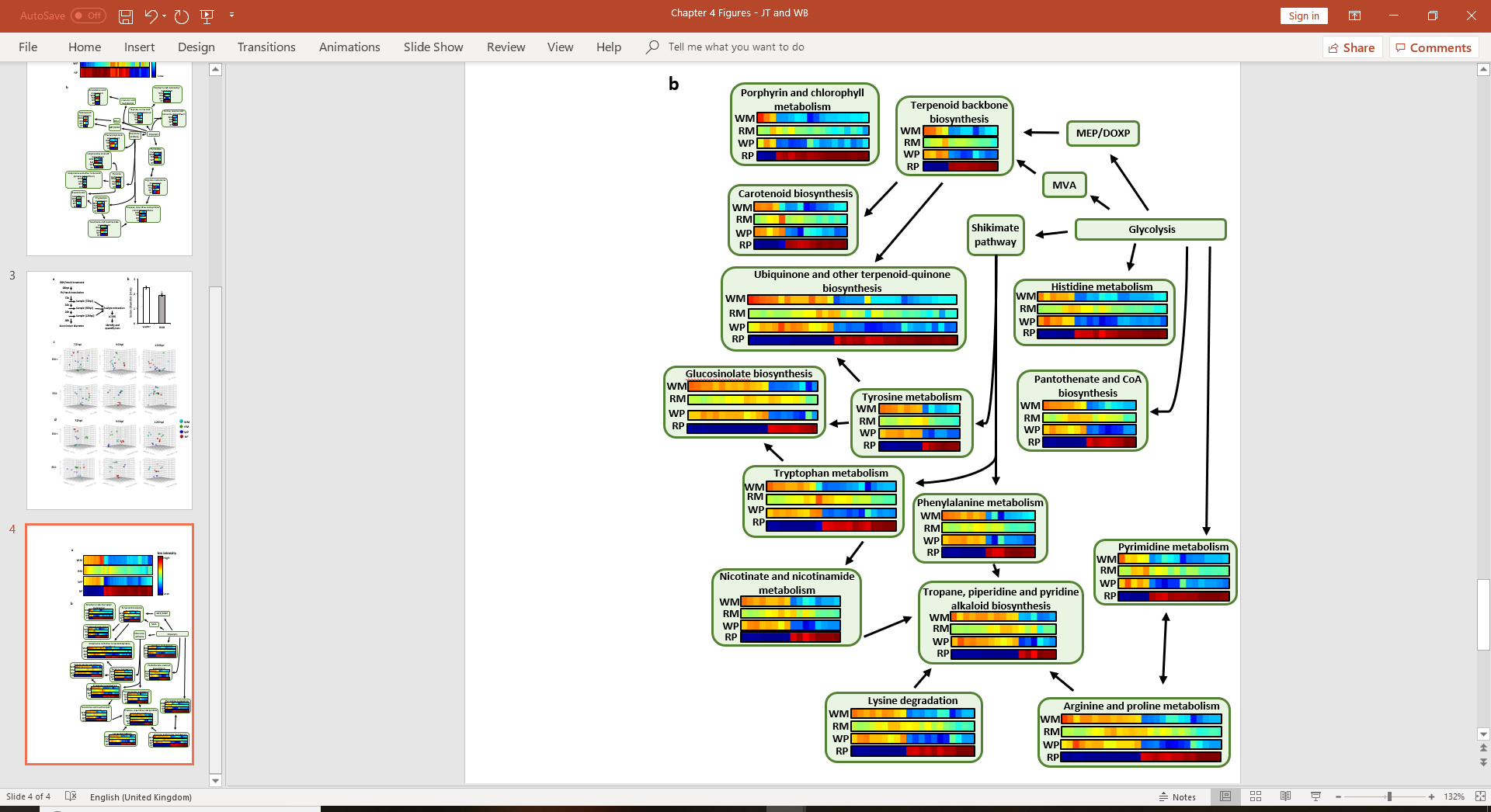 4.4 DiscussionStudying changes in the plant metabolome is a powerful approach to discover novel regulatory mechanisms of plant immunity. In this study, a metabolomics approach was used to study the mechanisms controlling chemically-induced defence priming against a biotrophic pathogen (the oomycete Hpa) and the necrotrophic pathogen (the fungus Pc). Extracts from RBH-primed Arabidopsis were analysed by tandem liquid chromatography-mass spectrometry (UPLC-TOF), after which data were subjected to a novel data analysis pipeline that combines multivariate statistical dimension reduction with univariate statistical analysis of significance. Judging from the separation of treatment groups by PCA and PLS-DA, the method generally detected greater shifts in metabolism in response to the necrotrophic pathogen (Pc, Fig. 4.3c-d) than the biotrophic pathogen (Hpa; Fig. 4.1c-d), which was further supported by the numbers of putative masses showing statistically significant differences between treatment groups  by ANOVA (796 in the Pc experiment versus 130 in the Hpa experiment). Apart from variation in timing of sample collection, the difference in metabolic impact between patho-systems can be explained by the fact that the onset of necrosis during necrotrophic infection by Pc is likely to have greater impacts on the plant metabolome than biotrophic infection by Hpa, which is not associated with necrosis. Nevertheless, for both patho-systems, PLS-DA detected the strongest metabolic shifts in RBH-primed plants after subsequent pathogen inoculation, which is consistent with the expression of an augmented metabolic defence response in these plants.  To search for pathways with a possible contribution to the augmented defence response in RBH-primed plants (RP plants), the features with the strongest contribution to the separation patterns in the PLS-DA plots (VIP > 1) were subjected to ANOVA, followed by clustering. This analysis enabled selection of features that showed either strongly enhanced or repressed abundance in RP plants compared to the other plant treatments (Figs. 4.2a and 4.4a), which could be mapped to various plant metabolic pathways. However, the identity of the differentially abundant features remains putative, until the development of a more comprehensive library of chemical standards against which to compare retention time and ion fragmentation patterns. Thus, the development of a large library of synthetic standards of plant defence compounds would greatly improve metabolomic analysis of RBH-IR. Nonetheless, while the putative metabolite identity of a single ion provides little conclusiveness, mapping of multiple independent putative masses to the same pathway provides more conclusive evidence for differential activity of the entire pathway. However, the strength of this type of analysis relies on the number differentially abundant putative masses that can be mapped to the pathway and the number of intermediate metabolites in the entire pathway. If only a small number of putative metabolites can be mapped to a relatively large pathway the confidence of this type pathway analysis remains limited. Apart from limitations in the detection and statistical inference of differential activities in metabolic pathways, the extraction and separation method of the approach impose further limitations on the diversity of compounds than can be analysed. For instance, highly apolar metabolites are less soluble in extraction buffers with a low organic solvent content, while reverse-phase C18 liquid chromatography does not well retain highly polar compounds, such as branched chain amino acids. Therefore, certain branches of primary and secondary metabolism will be less well represented in the analysis. Finally, the experimental design itself restricts the value of metabolomic analysis of plant defence responses. As is illustrated by the multivariate analyses, harvesting material at a relevant time-point during the plant-pathogen interaction is important. Whilst global metabolic changes in RP plants were most obvious at 72 hp for Hpa and 96 hpi for Pc, there was nevertheless a pattern evident at other time-points. Indeed, analysis of the RBH-IR metabolome during defence against Hpa could have revealed a more substantial impact if the plant material had been harvested at a later time-point. For both the Hpa and Pc experiment, pathway mapping of putative metabolites from the differential RP clusters pointed to differential activity of inter-connected shikimate-derived pathways (Fig. 4.2b). Of these, the group of shikimate-derived alkaloids showed relatively strong differential activity in RP plants. Diverse roles for alkaloids in plant immunity have been reported, including as defence signalling compounds or as anti-microbial compounds (Wittstock & Gershenzon, 2002). Although there is little evidence for activity of defence-related alkaloids in Arabidopsis, the Arabidopsis genome contains various gene homologues of alkaloid-biosynthesis genes (Facchini et al., 2004), suggesting that these compounds could be produced under specific stress conditions. Another shikimate-derived pathways showing strong differential activity in RP plants was the phenylpropanoid pathway (Fig. 4.2b). Phenylpropanoids are a diverse class of metabolites derived from phenylalanine, many of which possess direct anti-microbial activity (Vogt, 2010). Other phenylpropanoid derivatives include monolignins, which contribute to the strengthening of the plant cell wall against pathogen attack (Miedes et al., 2014). Although the putative phenylpropanoids identified in the RP cluster do not have documented roles in plant immunity, the phenolamide N1,N5,N10-Tricaffeoyl spermidine was found to be accumulated. Phenolamides are formed from ligation of aliphatic polyamines, such as spermidine, with hydroxycinammic acids, which are derived from the phenylpropanoid pathway, and members of this metabolite group have been reported to exhibit direct anti-microbial activity (Walters et al., 2001). The glucosinolate biosynthetic pathways showed differential activity in RP plants of both experiments, although this effect was more pronounced in the Pc experiment (Fig. 4.4b). Glucosinolates are a diverse class of constitutively produced metabolites present in the Brassicaceae, which can be rapidly hydrolysed into active defence compounds upon tissue damage by pathogens or herbivores (Bednarek et al., 2009; Clay et al., 2009). Interestingly, the majority of putative metabolites in the RP cluster were downregulated, including an ion putatively mapping to indolyl-methyl-desulfo-glucosinolate (Appendices B & C), which supports a role for RBH-primed hydrolysis of glucosinolates into their active derivatives. In support of this hypothesis, the tryptophan-derived glucosinolate breakdown product indole-3-carbonyl nitrile (ICN) was putatively identified as an ion showing augmented accumulation in RP plants. Verifying the accumulation of anti-microbial glucosinolate-breakdown products is challenging, due to their instability. However, testing RBH-IR in mutants impaired in the enzymes which catalyse glucosinolate hydrolysis, such as pen2-2, would provide additional evidence of the role of these pathways.Chapter 5: A screen for impaired in R-beta-homoserine (RBH)-induced immunity mutants identifies an amino acid transporter controlling uptake, induced resistance and tolerance to RBH. 5.1 AbstractIdentifying and characterising the genetic basis of quantitative traits is a major goal in plant biology. Besides providing new information about the numbers of genetic loci influencing the quantitative trait, these genetic studies often lead to the discovery of novel key regulatory genes. The signalling pathways controlling quantitative disease resistance induced by (R)-β-homoserine (RBH) has been characterised using existing defence signalling mutants, but the key regulatory genes controlling uptake and perception remain unknown. In this study, a genome-wide collection of gene-annotated homozygous Arabidopsis T-DNA mutant lines were screened for impaired-in-RBH-induced-resistance (iri) against the downy mildew pathogen Hyaloperonospora arabidopsidis. Upon double verification of putative mutant phenotypes, 104 iri mutants were partially impaired in RH-IR, whereas 5 were completely impaired in RBH-IR. Of the latter, the iri1 mutant was found to carry a mutation in a Hpa-inducible gene encoding the broad-spectrum amino acid transporter LHT1. Analysis of mutant and over-expression lines of IRI1/LHT1 revealed that this transporter gene controls uptake, RBH-IR and growth tolerance to RBH. 5.2 IntroductionPlant immunity to pathogens is a vastly complex trait. Successful plant defence against microbial attackers requires fine regulation of development, pathogen perception, timing and location of defence, cellular homeostasis and systemic resource allocation (Moore et al., 2011; Tsuda & Somssich, 2015). Genome-wide transcriptomic analyses have shown that plant-pathogen interactions can result in differential expression of ~25% of all genes (Tao et al., 2003), whilst many more genes are expected to be regulated post-translationally (Withers & Dong, 2017). Induction of plant immune priming, which enables a faster and stronger transcriptional activation upon subsequent pathogen attack, involves co-ordination of an additional set of genes associated with the perception of the priming stimulus, the onset, and the maintenance of the primed state (Conrath et al., 2015). Thus, characterization of the genetic basis of immune priming is a major goal and key priming regulatory genes could present new opportunities for exploitation of immune priming in agriculture.Forward genetic screens for loss-of-function mutants in defence traits represent an unbiased research approach to identify novel regulatory genes in plant immunity. For instance, the (R)-BABA receptor IBI1 was identified in an ethyl-methyl sulfonate (EMS) screen for Arabidopsis mutant impaired in BABA-induced immunity against the Oomycete pathogen Hyaloperonospora arabidopsidis (Hpa) (Luna et al., 2014a). Forward mutant screens have several advantages, in that they proceed from a strong mutant phenotype, they can generate multiple mutations in the same biological process, and the mutations are largely random (Page & Grossniklaus, 2002). However, to identify the causative mutations(s) underpinning the mutant phenotypes, forward genetic screens also involve time- and labour-intensive mapping and sequencing of candidate genes, which often rely on accurate phenotypic assessment of individual plants. Reverse genetics, by contrast, seeks to characterise the phenotype associated with a gene of interest by targeted mutagenesis and proceeds from mapped mutations (Gilchrist & Haughn, 2010). Until recently, the challenges of generating thousands of targeted mutations and sparse coverage of the genome by confirmed homozygous mutant stocks have precluded genome-wide reverse genetic mutant screens.The development of a large collection of Arabidopsis confirmed homozygous T-DNA insertion lines offers the potential for genome-wide reverse genetic screens (Alonso et al., 2003; Alonso & Ecker, 2006; O’Malley et al., 2015). Stable T-DNA mutants are generated by floral dip inoculation of Arabidopsis with avirulent Agrobacterium tumefaciens, which randomly inserts a construct of known sequence into the genome (Clough & Bent, 1998). Whilst these insertions can exert a range of effects on loci (Valentine et al., 2012), they often result in ‘knockdown’ or ‘knockout’ mutations causing loss-of-gene function (Alonso et al., 2003; Alonso & Ecker, 2006). Sequencing of the genomic regions flanking the T-DNA has allowed for the confirmation and mapping of the insertion sites (Sessions et al., 2002). Subsequently, individual homozygous lines have been generated for insertions in >90% of annotated Arabidopsis genes, which are publicly available through the Arabidopsis Biological Resource Centre (ABRC) and affiliated stock centres. Relatively few studies have reported the use of these T-DNA collections for genome-wide reverse genetic screens. Lu et al. (2008) screened ~3,500 T-DNA insertion lines of Arabidopsis for diverse phenotypic traits, such as fatty acid methylester content and leaf morphology. However, this screen was not genome-wide and only involved a selection of candidate lines carrying mutations in genes that had computationally been predicted to encode chloroplast-targeted proteins. Recently, Wilson-Sanchez et al. (2014) screened a larger set of lines (~24,000) for altered leaf morphology, which led to the identification of two genes required for proximal-distal cell cycle-driven leaf growth and cell proliferation, respectively. To date, the Arabidopsis collection of fully annotated homozygous T-DNA lines has not been used in a reverse genetic screen for genes controlling plant immunity traits. (R)-β-homoserine (RBH) has recently been identified as a novel defence-priming agent in Arabidopsis and tomato (Buswell et al., 2018; Chapter 3). This study provided insights in the pathways controlling RBH-IR against Hpa, which results in enhanced deposition of callose at sites of attack and accumulation of PAD3-dependent camalexin. However, much of signalling pathways controlling RBH-IR against Hpa remains unknown, including the genes controlling transport, perception and upstream signalling in RBH-IR. This chapter describes an un-biased screen for mutants that are impaired in RBH-induced immunity (iri) against Hpa, using the ABRC collection of homozygous T-DNA insertion lines. This mutant screen identified 108 iri mutants, of which 104 were partially compromised in RBH-IR and 5 were fully impaired in RBH-IR. All partial iri lines were subjected to Gene Ontology (GO)-term enrichment analysis, as well as analysis of tissue-specific and Hpa-inducible gene expression, using publicly available transcriptome data. Of the 5 complete iri1 mutants, one line was found to be impaired in the expression of a Hpa-inducible gene that encodes the broad-spectrum amino acid transporter LHT1. Subsequent characterization of this mutant and a LHT1 over-expression line revealed that the expression of this gene controls RBH uptake by the roots, the level of RBH-IR in the leaves, and tolerance to RBH phytotoxicity. 5.3 Results5.3.1 Development of a genome-wide reverse-genetic screen for impaired in RBH-immunity (iri) mutants. To enable screening of ~25,000 Arabidopsis lines for loss of RBH-IR, a high-throughput system was developed that is based on large 60 cm x 60 cm trays, containing 400-well insets (Fig. 5.1a). As this large tray size could generate spatial variation in humidity, seed germination, seedling growth, RBH-uptake and disease development, it was necessary to validate the consistency of this system for mutant screening of loss of RBH-IR against Hpa. In a first pilot experiment, the system was tested for consistency of Hpa sporulation in water- and RBH-treated wild-type Arabidopsis (Col-0), depending on i) the number of seedlings per well ii) the position of the wells within the tray. To this end, 2-week-old seedlings were soil-drenched with 2.5L 1mM RBH applied to the trays, resulting in an estimated final concentration of 0.5 mM in the soil. Each well contained either 1 or 3 seedlings. After RBH treatment, trays were left for 3 days at ambient relative humidity (60%) to allow for RBH uptake. Subsequently, seedlings were inoculated by spraying the leaves with 1 x 105 conidiospores/mL, and kept for 6 days at 100% relative humidity to promote disease before collection of leaves for trypan blue staining and scoring of Hpa colonisation by microscopy. Leaves collected from water-treated boundary wells with only 1 seedling showed reduced levels of Hpa colonisation compared to leaves that were collected from the other wells (Fig. 5.1b). This suggests that the lower humidity at the tray boundary causes reduced levels of Hpa colonisation. Nonetheless, the water-treated trays with 3 seedlings per tray showed uniform Hpa colonisation across the tray, and all RBH-treated trays showed consistent levels of Hpa repression. Thus, the 400-well tray system with 3 seedlings/well is suitable for screening large numbers of T-DNA insertion lines for RBH-IR against Hpa. Based on the results of this first pilot experiment, the first step of the mutant screen was based on 400-well trays, containing 3 – 5 seedlings per well. As a positive control for RBH-IR, each tray contained 3 randomly distributed wells with Col-0 wild-type seedlings. As a negative control for Hpa sporulation, 3 wells containing Col-0 seedlings were cut out of the border of tray and left outside the trays for 1 - 3 days during RBH uptake. To prevent false positives, the screen involved two additional confirmatory stages. After the first screen for iri1 mutant lines (stage 1), putative mutants were collected and pooled from multiple trays for re-screening, using the same 400-well tray system (stage 2). Since stages 1 and 2 of the screen were based on visual inspection of Hpa sporulation on ~3 seedlings per line, putative iri lines supporting Hpa sporulation at stage 2, were taken forward for final verification by trypan blue staining in pot-based bioassays (stage 3). This final stage enabled confirmation of putative iri mutant lines by statistical comparison of Hpa colonisation between control- and RBH-treated seedlings (n = ~20), where each line/treatment combination was divided between 2 pots, which were distributed between 2 smaller trays. To confirm statistical robustness of stage 3 of the mutant screen, levels of basal resistance and RBH-IR were tested between 20 groups of Col-0 wild-type plants. Scoring trypan blue-stained leaves for Hpa colonization revealed that the distribution over the colonization classes was statistically uniform between RBH-treated groups (Fig. 5.1c). Similarly, the water-treated control groups showed no statistically significant variation in Hpa colonisation between the 20 groups of wild-type plants (Fig. 5.1c). The consistency of Hpa colonisation in this second pilot experiment demonstrates that stage 3 of the mutant screen is sufficiently robust to detect genotypic variation in RBH-IR and/or basal resistance against Hpa.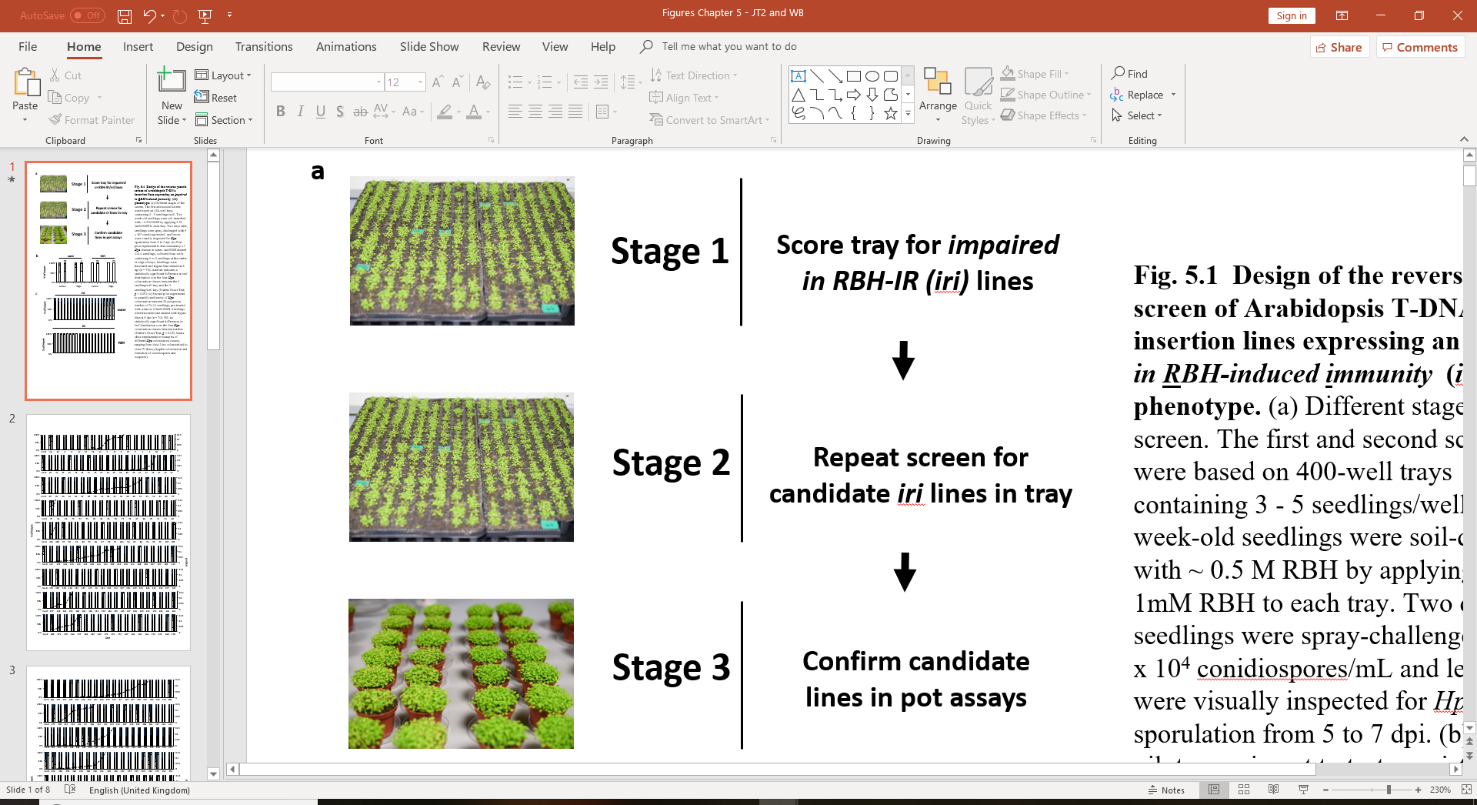 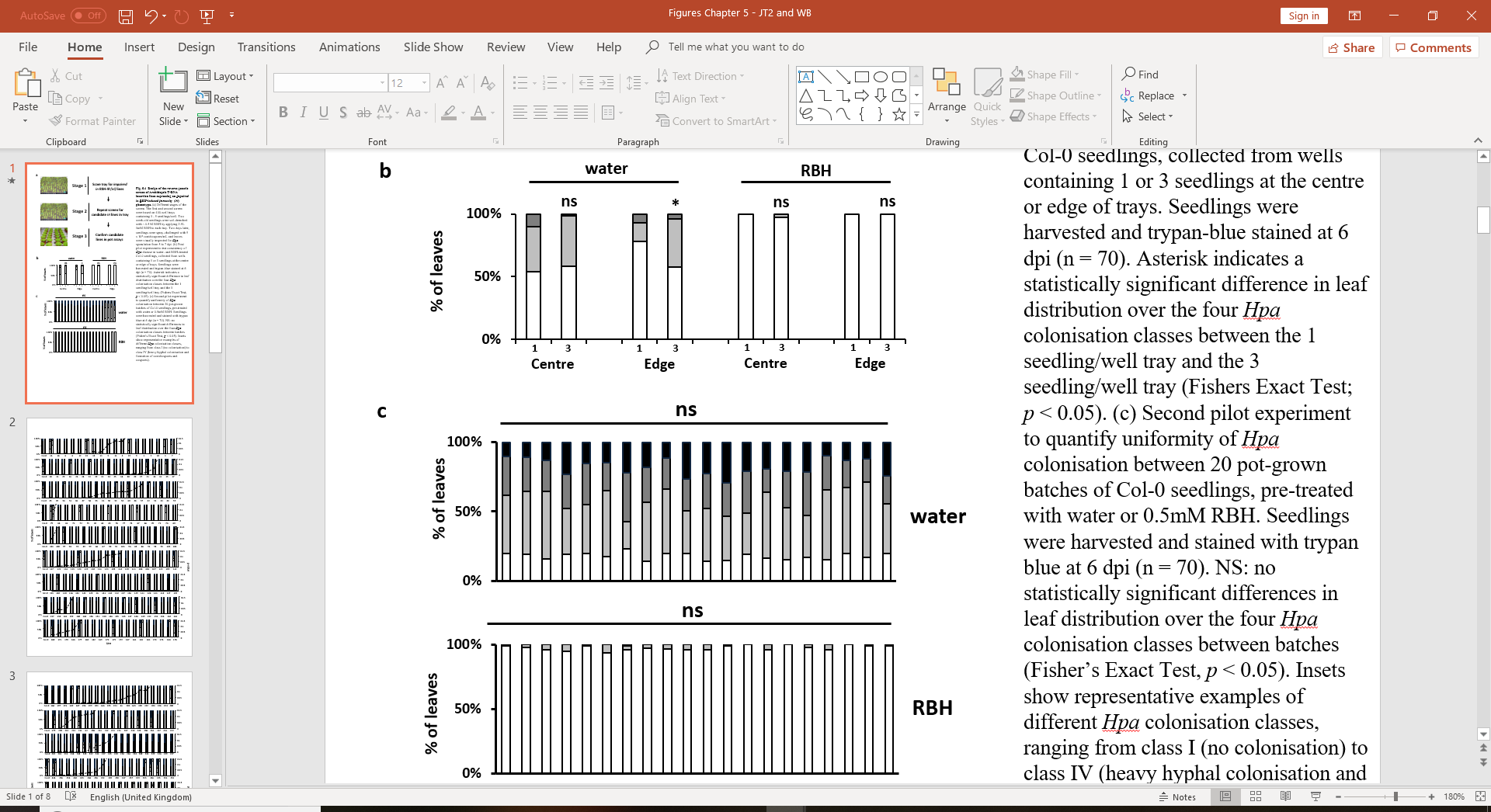 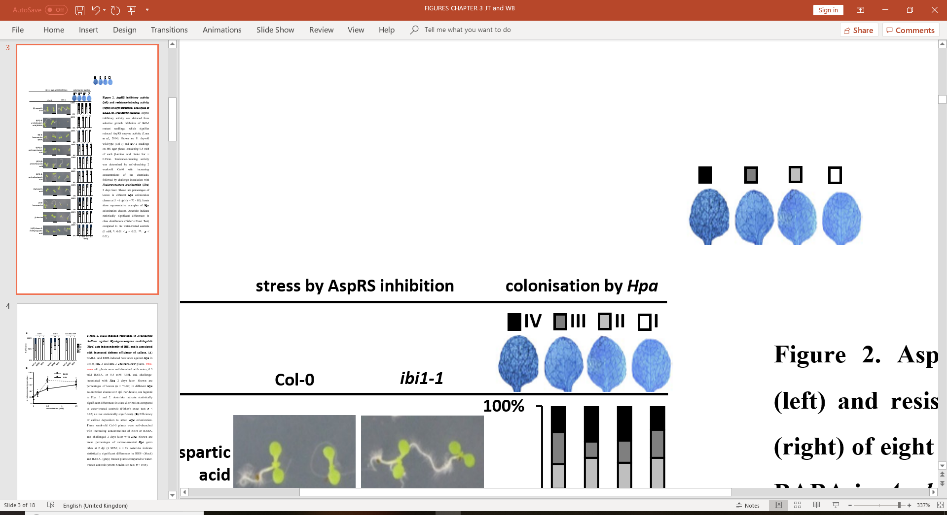 5.3.2 Identification and characterization of 109 iri mutant lines. A total of 23,547 confirmed homozygous T-DNA insertion lines were screened (Fig 5.1). Upon completion of stage 2 of the screen, a total of 428 putative iri lines were propagated and tested in controlled pot assays at stage 3 (Fig. 5.2). Comparison of Hpa colonisation in RBH-treated iri lines relative to the RBH-treated Col-0 control revealed 109 lines in which RBH-IR was partially or completely impaired (Fig. 5.2, Supporting Table 5.1). This suggests that 109 genes are required for the full expression of RBH-IR against Hpa. 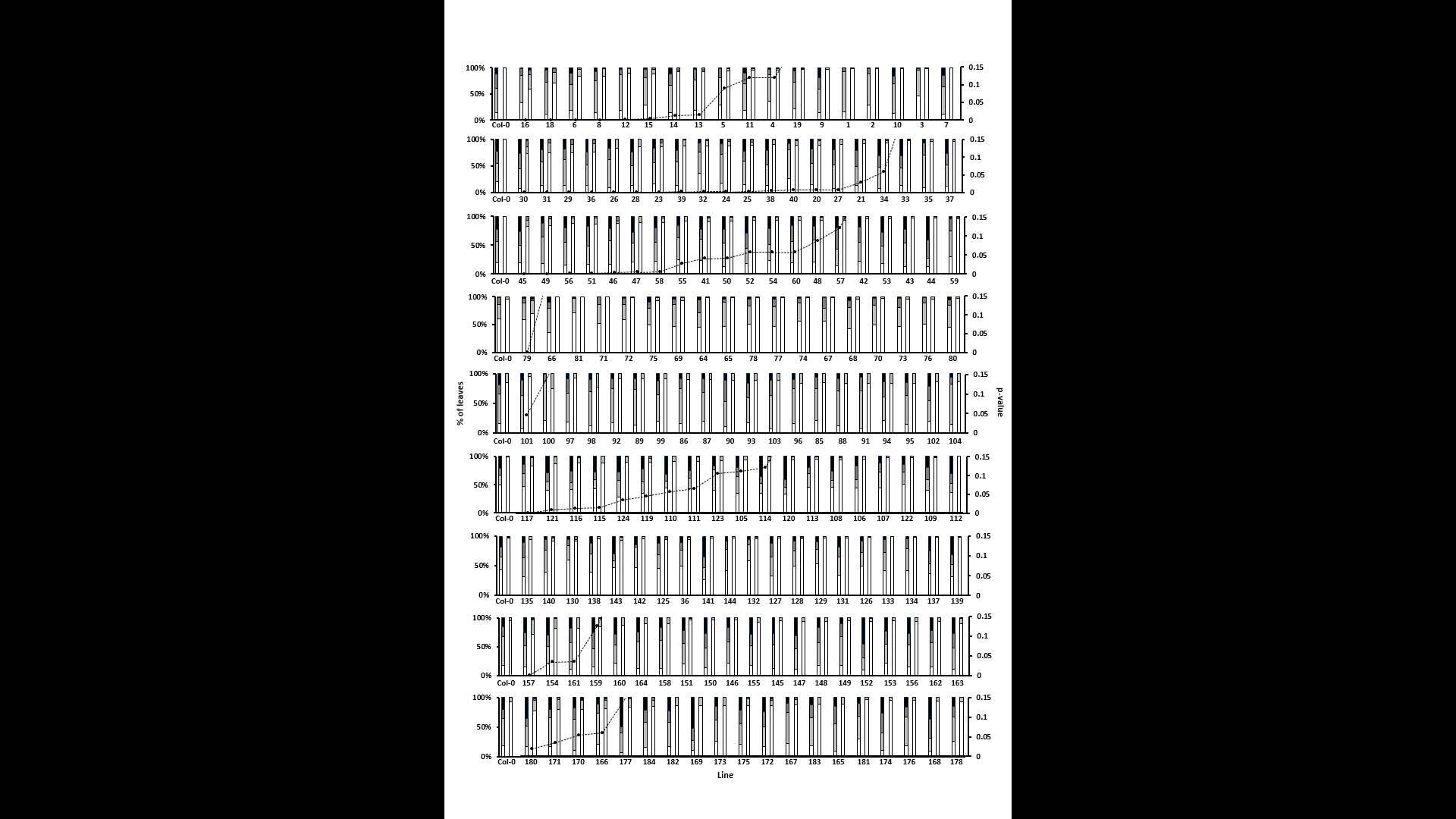 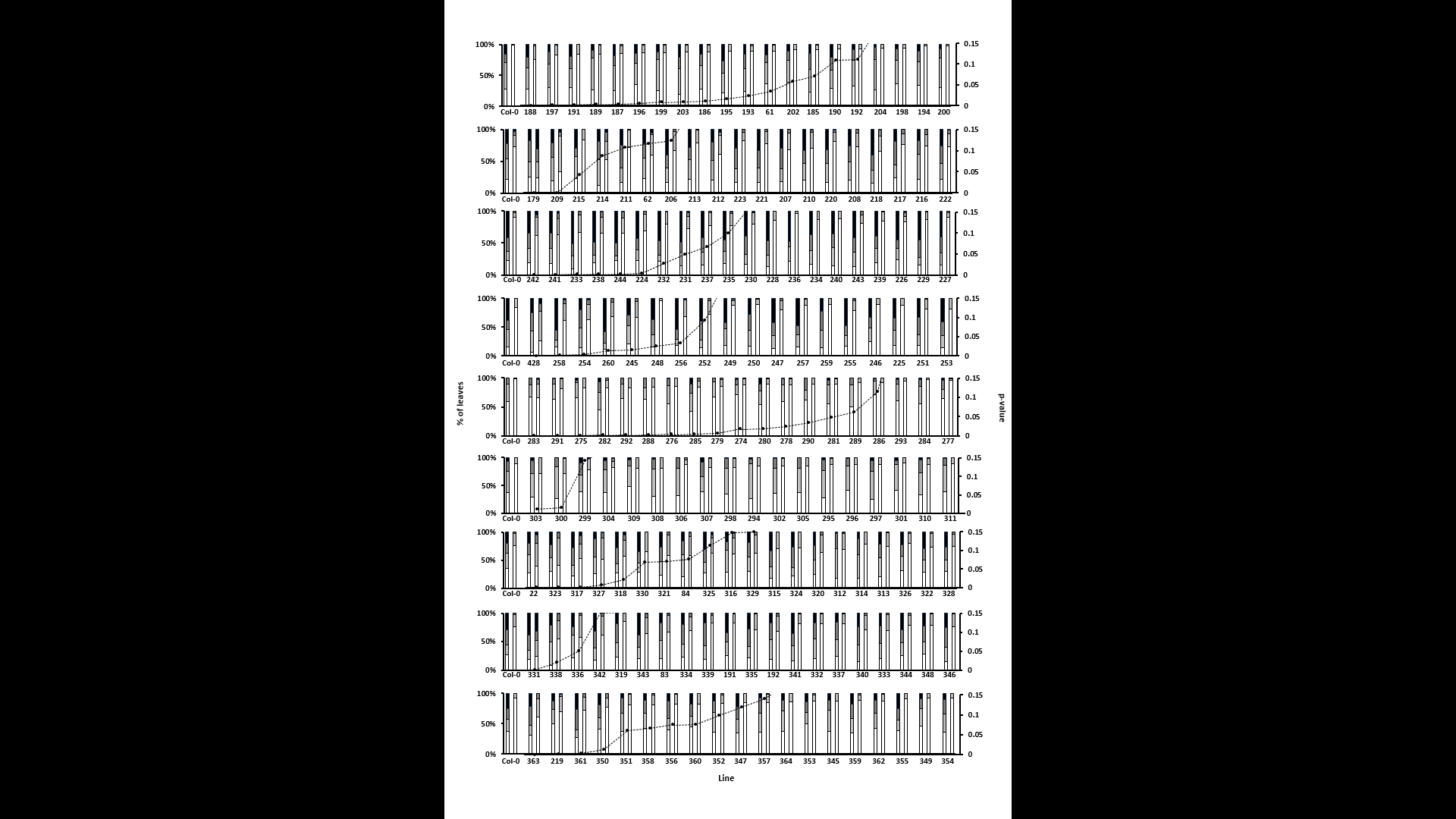 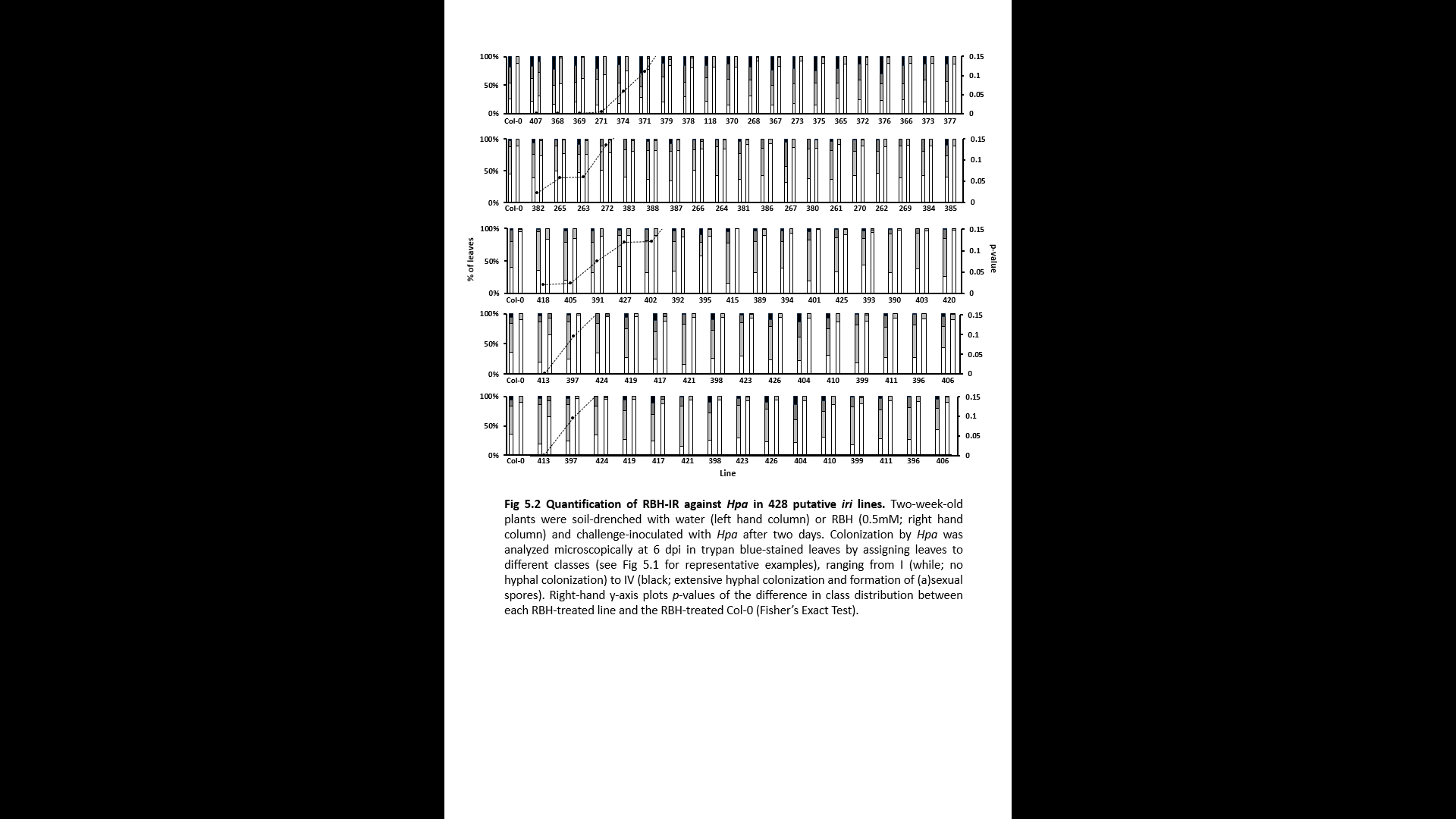 To examine whether the corresponding IRI genes are enriched for specific biological functions, locus and gene annotation of the T-DNA insertion site were retrieved from TAIR and subjected to Gene Ontology (GO) term enrichment analysis. No statistically significant enrichment was found for the 109 genes in which the lines contained T-DNA insertion. Next, the IRI genes were subjected to promoter region motif enrichment analysis (1,000 bp upstream regions), using PScan (Zambelli et al., 2009), which revealed statistically significant enrichment (Bonferroni p < 0.05) of two plant cis-regulatory elements: aAAAAAGwaAAaaraaaaara (MA1281.1; binding to the Dof-type zinc-finger factor At5G02460) and myAAAAAwrGAAA (AP1/MA0940.1; binding to MADS box factors) (Fig. 5.3a). Using the eFP browser to mine publicly available Arabidopsis transcriptomes (Winter et al., 2007), the majority of IRI genes (90.1%) were found to be expressed in leaves (Fig. 5.3b, Klepikova et al., (2016)). Furthermore, based on ATH1 micro-array data from Wang et al. (2011), 20 of the 83 genes (24.1%) for which data were available showed >2-fold induction by Hpa (Emwa1) in susceptible rpp4 seedlings, whereas only 10 of the 83 IRI genes (12.0%) showed >2-fold repression during this interaction (Fig. 5.3c; Supporting Table 5.2). The Hpa-upregulated genes included the Pathogenesis-Related (PR)-family gene UPI, which has previously been linked to basal defence against pathogens (Laluk & Mengiste, 2011). Accordingly, water-treated upi (line 124) plants were also more susceptible to Hpa than the wild-type, although with borderline statistical significance (p=0.065; Figure 5.2, Supporting Table 5.2). By contrast, mutants in three Hpa-repressed IRI genes, encoding a GDSL-motif protein (line 12), an HTH-type transcriptional regulator (line 300) and a putative sodium-hydrogen exchanger (line 18), were more resistant to Hpa than wild-type Col-0 plants (Fig. 5.2, Supporting Table 5.2). This indicates that these Hpa-repressed IRI genes suppress basal defence against Hpa, despite the fact that they act as positive regulators of RBH-IR against Hpa. 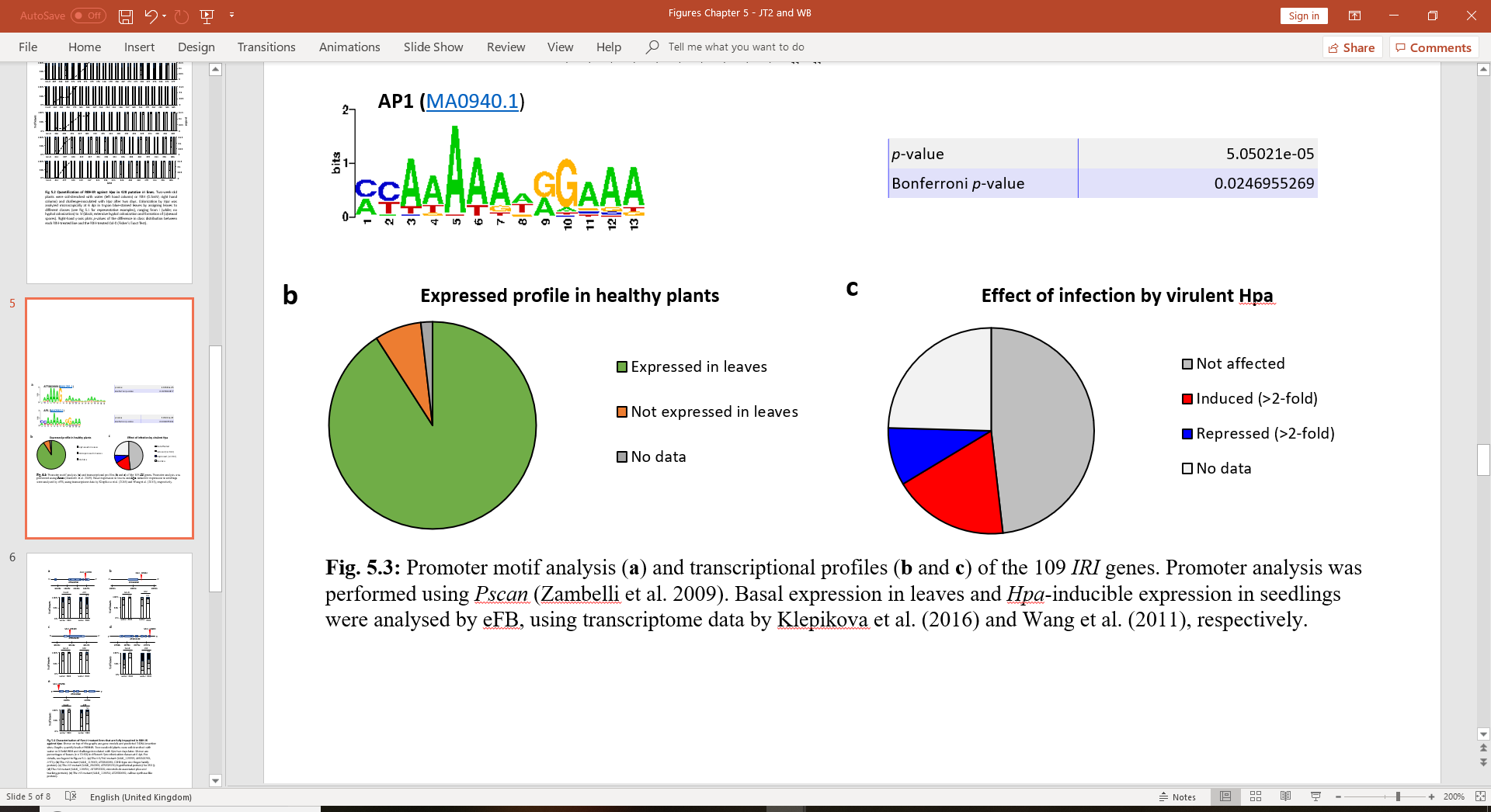 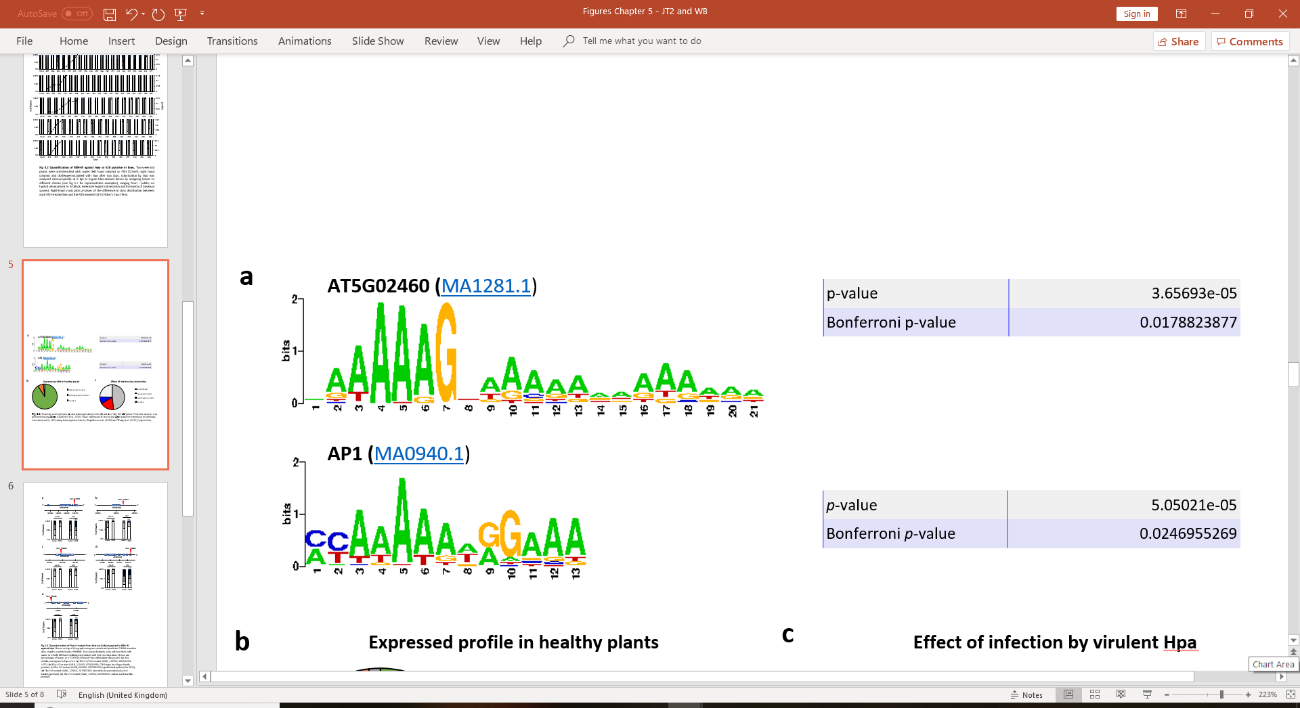 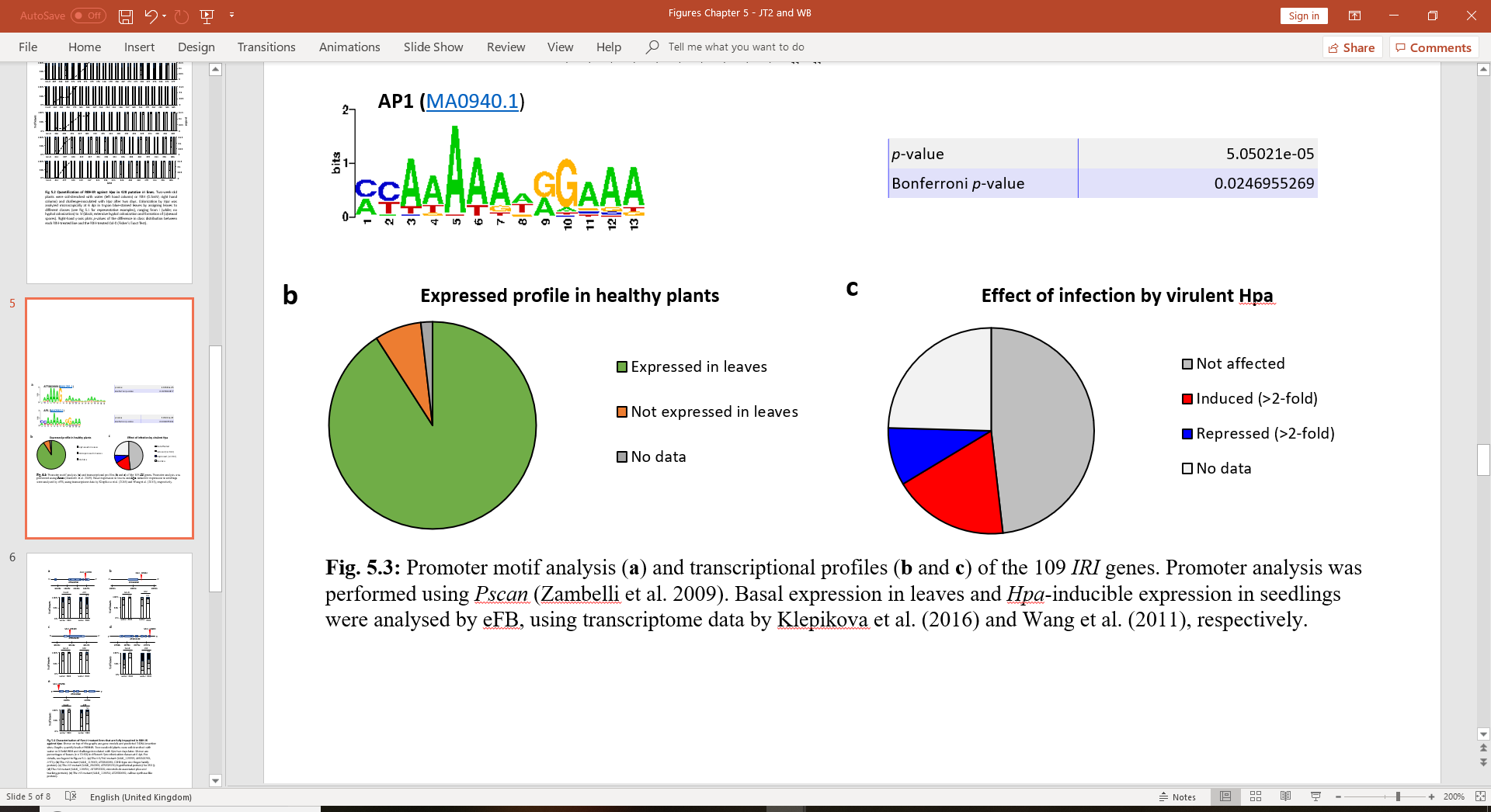 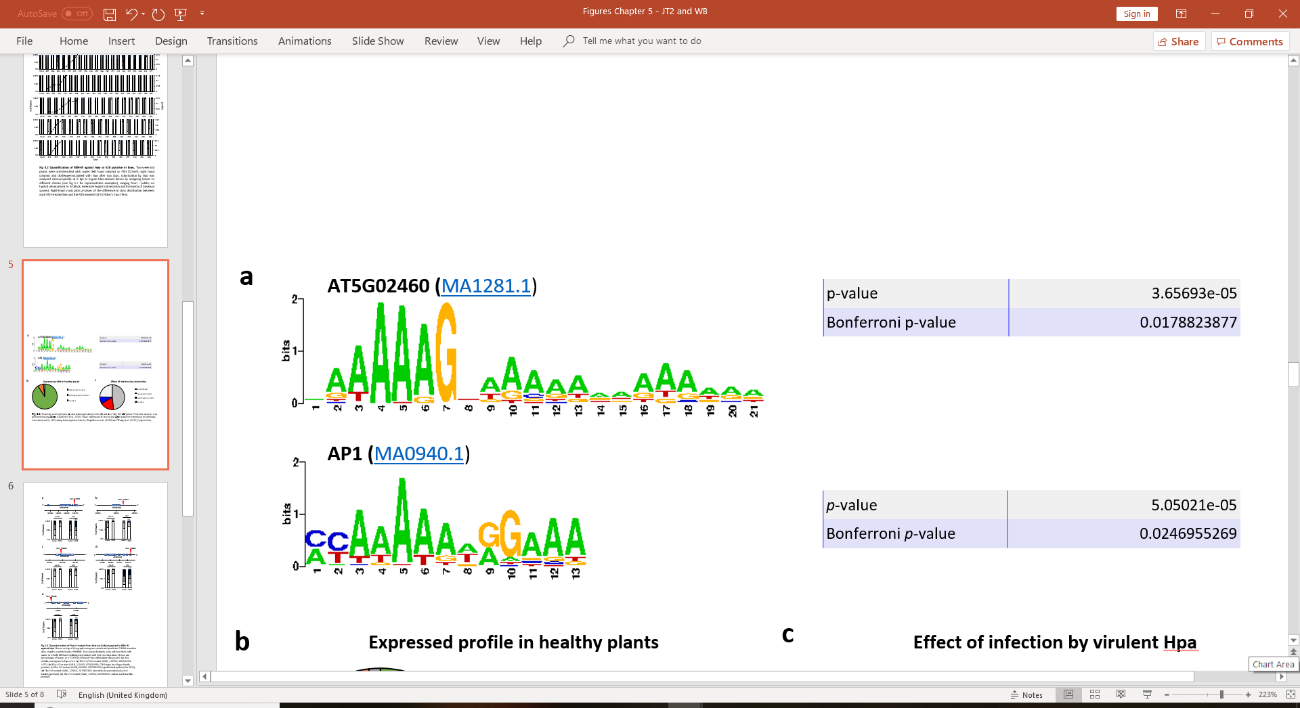 5.3.3 Characterization of five iri mutant lines that are fully impaired in RBH-IR. Five iri lines showed no significant difference in Hpa colonisation between RBH-treated and mock-treated seedlings (Fig. 5.2), indicating that they are fully impaired in RBH-IR. Gene models of the five IRI genes and the locations of the corresponding T-DNA insertions were retrieved from G-Browse (Fig. 5.4). Interestingly, none of these five iri lines were compromised in basal resistance to Hpa, suggesting that the corresponding IRI genes have functions that are specific for RBH-IR and unrelated to basal resistance (Fig 5.4a-e). The genes in which the five iri lines have T-DNA insertions were named IRI1 (LHT1/AT5G40780), IRI2 (AT3G46080; C2H2-type zinc-finger family protein), IRI3 (AT5G28150; hypothetical protein), IRI4 (GPT2/AT3G53320; microtubule-associated plus-end tracking protein) and IRI5 (AT2g30680; callose synthase-like protein). 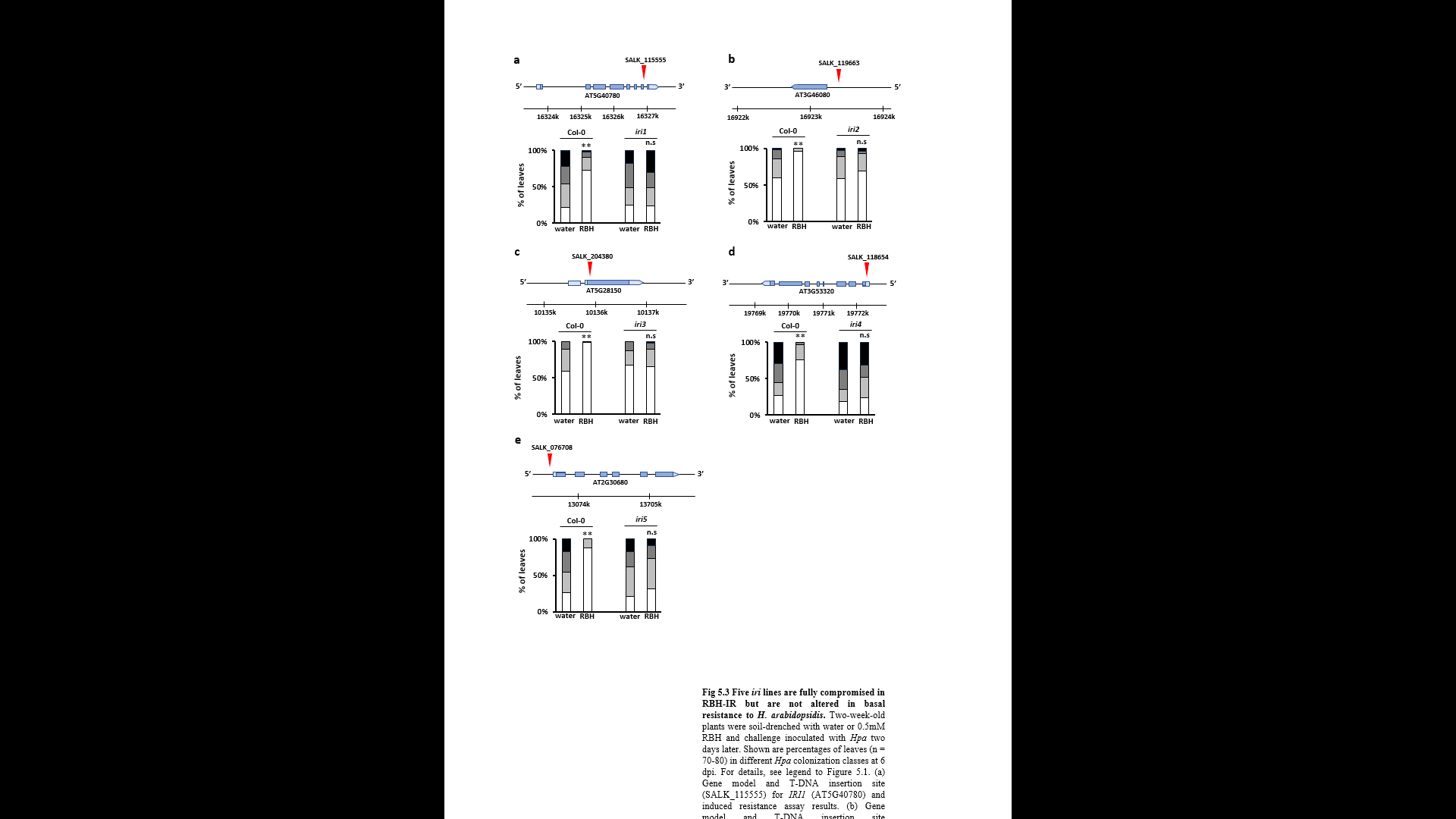 5.3.4 Role of the amino acid transporter IRI1/LHT1 in RBH-IR and RBH-uptake. Of the five IRI genes, IRI1 has most extensively been studied. Therefore, subsequent analysis focused on characterising the role(s) of this gene in RBH-IR. The IRI1 gene encodes Lysine Histidine Transporter 1, a high-affinity amino acid transporter that transports a wide range of acidic and neutral amino acids in root and mesophyll tissue (Chen & Bush, 1997; Hirner et al., 2006). To characterise the causal link between LHT1 expression and RBH-IR, the iri1/lht1 mutant and a LHT1-overexpressing 35S:LHT1 line were tested for RBH-IR against Hpa after treatment with increasing soil concentrations of RBH. As is shown in Fig. 5.5a. the iri1/lht1 mutant displayed a complete lack of RBH-IR at all RBH concentration, whereas the 35S:LHT1 line showed augmented levels of RBH-IR, which was statistically significant in comparison to the wild-type (Col-0) at all RBH concentrations tested. Most notably, whilst 0.15 mM RBH failed to induce statistically significant levels of resistance in wild-type plants, it was effective in eliciting RBH-IR in 35S:LHT1 plants (Fig. 5.5a), indicating that LHT1 expression enhances the effectiveness of RBH-IR.As LHT1 transports a range of neutral and acidic L-α-amino acids, the lack of RBH-IR in the iri1/lht1 line and the augmentation of RBH-IR in the 35S:LHT1 line could be due to differences in uptake of RBH from soil. In order to examine a role for LHT1 in RBH-uptake from the soil, RBH concentrations in shoot tissues of Col-0, iri1/lht1 and 35S:LHT1 plants were quantified by HILIC-Q-TOF at 2 days after soil-drench treatment with increasing RBH concentrations. While the Col-0 wild-type accumulated RBH in a concentration-dependent manner, RBH concentrations in shoot tissues of the iri1/lht1 mutant were dramatically attenuated (Fig. 5.5b). Conversely, RBH concentrations in shoots of 35S:LHT1 seedlings were statistically higher than those in wild-type shoots after soil-drench treatment with 0.15 and 0.5 mM (Fig. 5.5b). These results demonstrate that IRI1/LHT controls RBH-uptake from the soil. Together with the outcome of the RBH-IR assay (Fig. 5.5a), these results furthermore suggest that the contribution of IRI1/LHT1 to RBH-IR is determined by its activity as a transporter of RBH. It should be noted, however, that the 35S:LHT1 line displayed statistically significant levels of RBH-IR at the lowest concentration of RBH (0.05 mM), whereas the wild-type failed to show RBH-IR at this RBH concentration. At the same time, 35S:LHT1 plants did not show increased RBH-uptake after soil treatment with 0.05 mM RBH compared to wild-type plants. Considering that the tissues for the RBH-IR and RBH-uptake assays were collected from the same experiment, this discrepancy between RBH-IR and RBH-uptake at 0.05m mM RBH points to an additional defence signalling role of IRI1/LHT1 in RBH-IR. 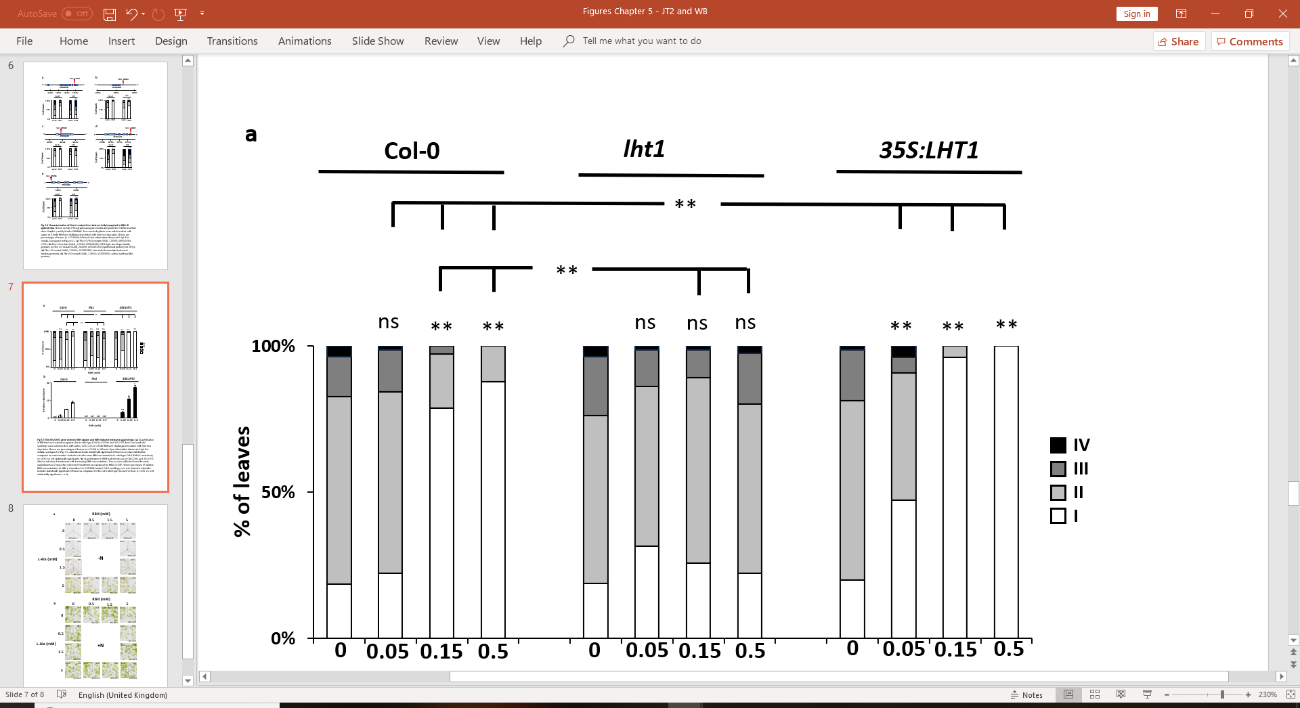 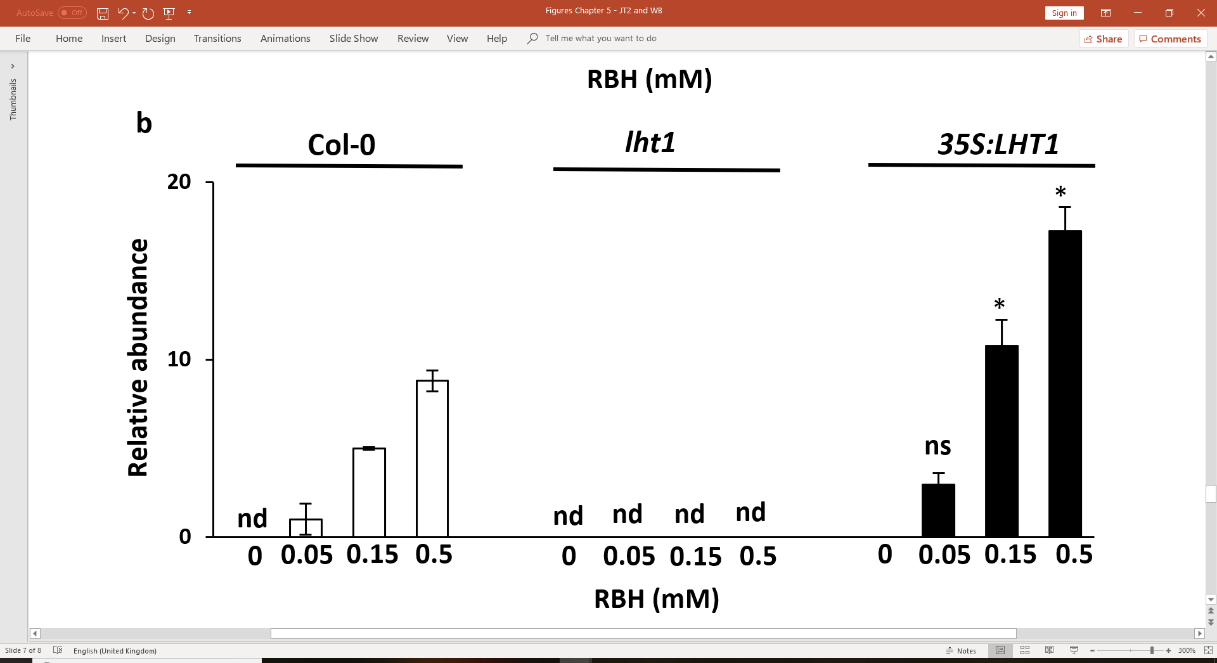 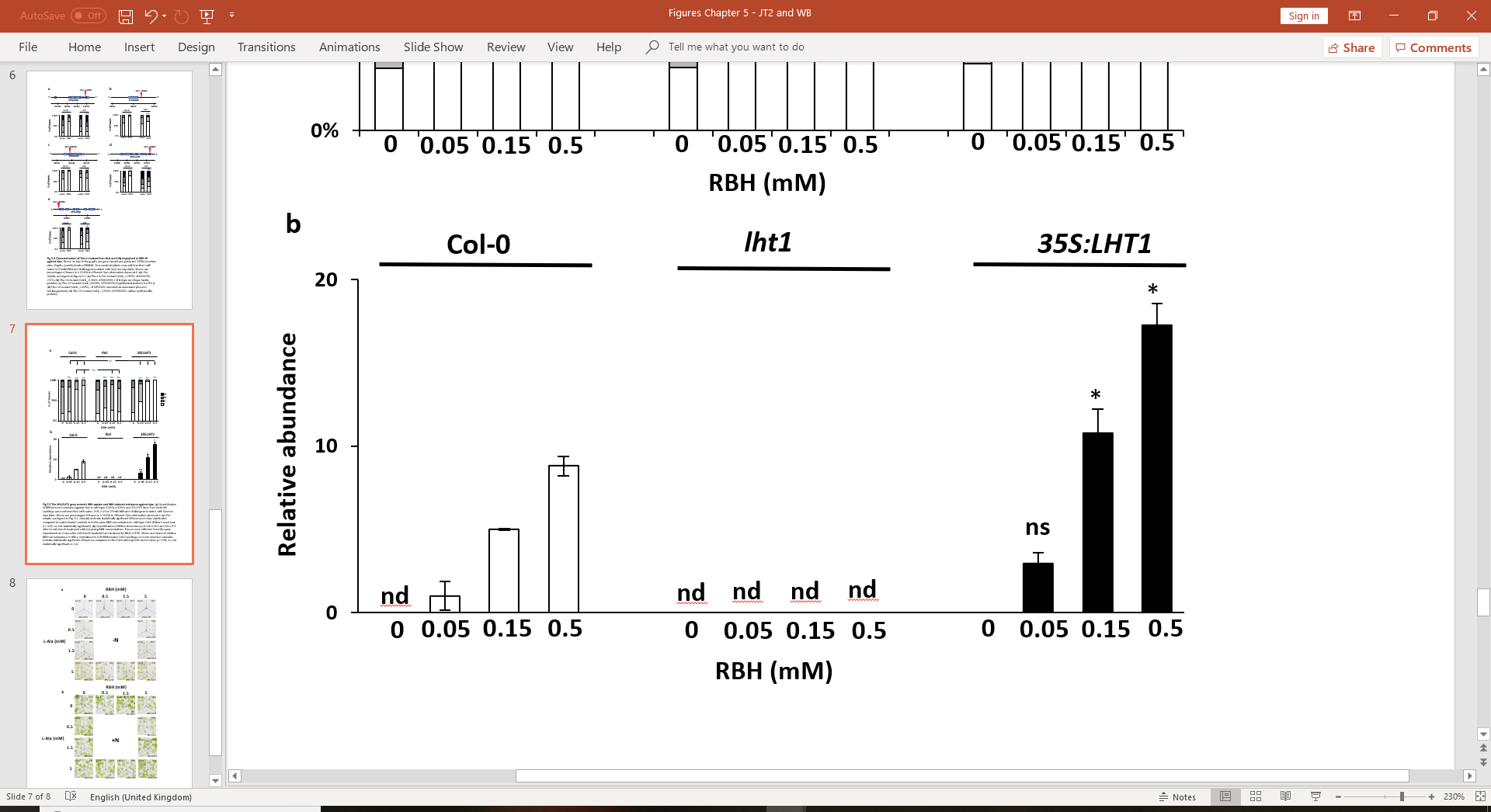 5.3.5 IRI1/LHT1 expression regulates growth tolerance of Arabidopsis to RBH. RBH has been characterised as a broad-spectrum defence priming agent with no detectable negative effects on plant growth (Chapter 3; Buswell et al. 2018). Since IRI1/LHT1 not only regulates uptake of RBH (Fig. 5.5b), but also uptake of other amino acids from the soil (Svennerstam et al., 2011), LHT1 gene expression may play an important role in growth-related responses to RBH and/or other sources of organic nitrogen (N). To determine this role, germination and growth of Col-0, iri1/lht1 and 35S:LHT1 seedlings was recorded on MS agar media with and without inorganic N, supplemented with increasing concentrations of RBH and/or the canonical LHT1 substrate, L-Alanine (L-Ala). Supplementation of N-free agar with L-Ala allowed for germination and growth of Arabidopsis seedlings on N-deficient media in a concentration-dependent manner (Fig. 5.6a). By contrast, supplementation of RBH was not sufficient to support growth of Col-0, iri1/lht1 or 35S:LHT1 seedlings (Fig. 5.6a). These results indicate that Arabidopsis can use L-Ala as an organic N source for growth, but not RBH. Furthermore, growth of 35S:LHT1 seedlings was more pronounced than Col-0 seedlings on N-free medium supplemented with low and intermediate concentrations of L-Ala (0.5 mM and 1.5 mM, respectively), whereas iri1/lht1 mutant showed no or less growth than Col-0, which genetically confirms the activity of IRI1/LHT1 as a transporter of L-Ala (Hirner et al., 2006; Svennerstam et al., 2007). However, iri1/lht1 were still able to grow on N-free agar, supplemented with a relatively high concentration of L-Ala (5 mM), which indicates that IRI1/LHT1 is not the only transporter of L-Ala. Notably, the enhanced growth of 35S:LHT1 seedlings on N-free agar supplemented with 0.5 and 1.5 mM L-Ala was reduced by co-application with RBH, suggesting that RBH and L-Ala compete for uptake by IRI1/LHT1 (Fig. 5.6a).Compared to N-free agar, all genotypes performed better on MS agar medium containing inorganic N, irrespective of amino acid supplement. However, growth of 35S:LHT1 seedlings was stunted in a concentration-dependent manner by RBH (Fig. 5.6b). By contrast, this growth-repressing repressive effect was not evident in wild-type and iri1/lht1 plants, indicating that the tolerance of Arabidopsis to high concentrations of RBH is determined by the level of IRI1/LHT1 gene expression. Interestingly, co-application of 5mM RBH with increasing concentrations of L-Ala relieved the phyto-toxic effect of RBH on 35S:LHT1 plants in a dose-dependent manner (Fig. 5.6b). This suggests that L-Ala competitively inhibits RBH-uptake, reinforcing our notion that the both amino acids compete for uptake by IRI1/LHT1.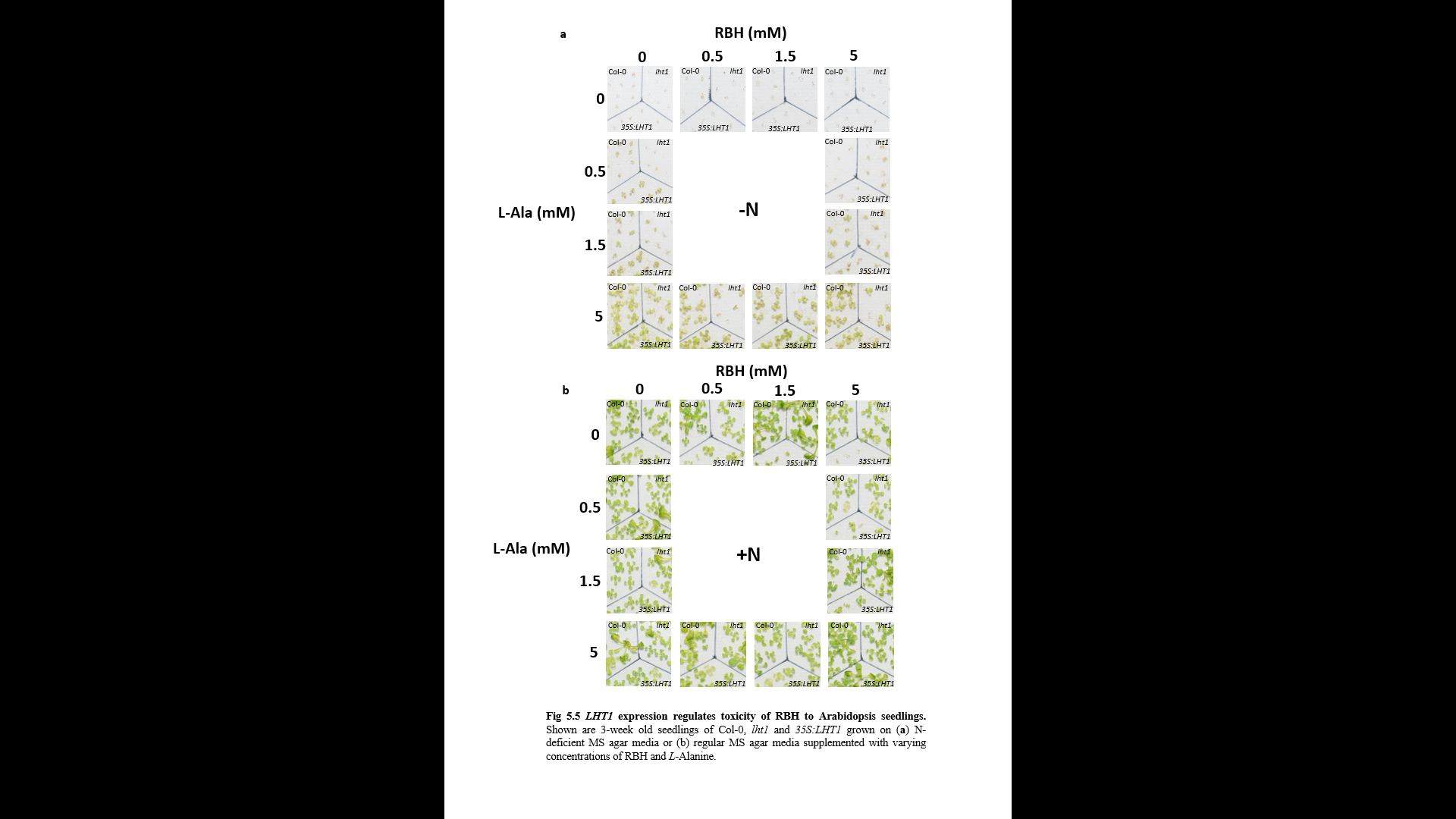 5.4 DiscussionDissecting the genetic basis of quantitative resistance traits, such as acquired resistance, is an important goal to understand and exploit plant immunity. However, the genetic basis of immune priming by the RBH priming agent remains largely unknown. This chapter has presented the results of a multi-stage screen of Arabidopsis T-DNA lines for mutants that are impaired in RBH-induced immunity (iri) against the downy mildew pathogen Hpa (Fig. 5.1). The screen identified a large number (109) of iri lines, of which the majority (96%) were partially compromised in RBH-IR efficiency (Fig. 5.2). This indicates that at least 109 genes are required for full expression of RBH-IR, which is consistent with the notion that quantitative resistance via priming of basal defence is a multi-genic trait.The involvement of specific signalling modules in biological processes can be evaluated by Gene Ontology (GO) term-enrichment analysis. However, no statistically significant enrichment was found amongst the 109 IRI genes. Analysis of the 1,000bp promoter regions of the IRI genes revealed borderline significant enrichment of two common promoter motifs. The first motif, aAAAAAGwaAAaaraaaaara (MA1281.1), binds to the Dof-type zinc-finger transcription factor AT5G042460, whereas the second motif, myAAAAAwrGAAA (AP1/MA0940.1), binds to MADS box transcription factors (Fig. 5.3a). However, both motifs are not commonly associated with defence-related gene promoters, and mostly regulate leaf development (Le Hir & Bellini, 2013). This is supported by the finding that the majority of IRI1 genes are constitutively expressed in leaves and non-responsive to pathogen infection (Fig. 5.3b-c). Only a minority of IRI genes (30) were differentially expressed in response to downy mildew infection (Figure 5.3c; Supporting Table 5.2). The 20 Hpa-inducible genes included UPI, a putative protease inhibitor which has previously been reported to determine basal defence against necrotrophic pathogens and insect herbivores (Laluk & Mengiste, 2011). The upi mutant line was also weakly affected in basal resistance (Fig. 5.2; Supporting Table 5.2), indicating that this gene plays a role in both basal resistance and RBH-IR. Also amongst the IRI genes was RPP4, which mediates race-specific resistance against Hpa via SA-dependent signalling components (Van Der Biezen et al., 2002). Involvement of these two genes in RBH-IR against Hpa is interesting. Firstly, RBH-IR acts independently of SA-dependent defence mechanisms (Chapter 3), suggesting that the contribution of RPP4 to RBH-IR is SA-independent. Secondly, UPI expression has previously been reported to be inducible by JA, SA and ABA, but repressed by ET (Laluk & Mengiste, 2011), and the class of PR proteins to which UPI belongs are mostly effective against necrotrophic pathogens and insect herbivores (Sels et al., 2008). Therefore, the partial loss of RBH-IR and basal resistance in the upi mutant indicates an atypical contribution of this gene to defence against biotrophic Hpa.Five mutant lines were fully impaired in RBH-IR (Fig. 5.2; Supporting Table 5.1). Of these, IRI1 encodes Lysine Histidine Transporter 1 (LHT1), a high-affinity amino acid transporter that transports a wide range of acidic and neutral amino acids (Chen & Bush, 1997). LHT1 is expressed in both root and mesophyll tissues, where it controls the uptake of amino acids from the soil and the cycling of amino acids in shoot tissues, respectively (Hirner et al., 2006). Interestingly, LHT1 has also been reported to regulate plant immunity against pathogens. Liu et al., (2010) found that the lht1-1 mutant, which carries a T-DNA insertion in the second intron, displays constitutive upregulation of a range of SA and reactive oxygen species (ROS)-dependent defence genes, conferring resistance to the (hemi)biotrophic pathogens Pseudomonas syringae pv. tomato and the powdery mildew pathogen Erysiphe cichoracearum. Liu et al. (2010) also demonstrated that LHT1 is transcriptionally upregulated after inoculation by these pathogens, presumably as a negative feedback mechanism to reduce excessive production of cell death-promoting SA and ROS. Liu et al. (2010) hypothesised that the IRI1/LHT1 in mesophyll cells controls the uptake of L-glutamine, which in turn represses accumulation of defence-eliciting ROS in the chloroplast. However, in this study, neither LHT1 knockout nor overexpression resulted in significantly altered levels of Hpa colonisation (Fig 5.5a). This is unlikely due to differences in pathogen-specific infection strategies, since the ROS/SA-dependent defence pathways reported by Liu et al. (2010) as being upregulated in the lht1-1 mutant are also effective in defence against Hpa. It is possible that these contrasting roles of IRI1/LHT1 in plant resistance are related to differences in plant age. The study by Liu et al. (2010) was based on relatively old plants, whereas the current study was based on 2- to 3-week old plants, in which IRI1/LHT1 is expressed to comparably lower levels (Schmid et al., 2005; Winter et al., 2007). Accordingly, a knockout mutation would have relatively little impact on ROS homeostasis in mesophyll chloroplasts. Alternatively, due to its different insertion site (Fig. 5.7) the lht1-1 mutation could have a different effect on basal resistance than the iri1/lht1-5 mutation that was studied in this Chapter, emphasising the need to verify the iri1 phenotype in independent mutations of IRI1/LHT1. 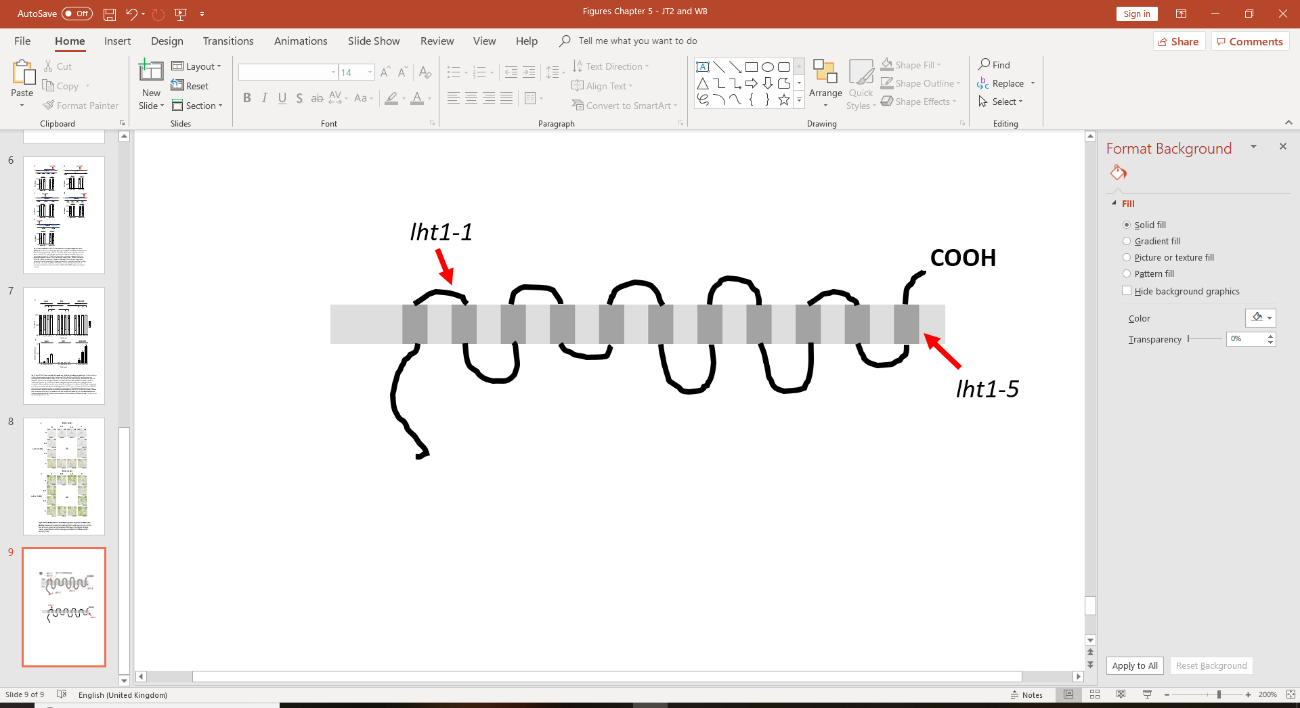 The opposite phenotypes of the iri1/lht1 and 35S:IRI1 mutant in BRH-IR and RBH-uptake (Fig. 5.5) demonstrate a critical role for IRI1/LHT1 in immune priming by RBH. Whilst iri1/lht1 seedlings were fully compromised in RBH-IR against Hpa, the IRI1/LHT1-overexpressing 35S:LHT1 line displayed elevated levels of RBH-IR across a range of RBH concentrations (Fig. 5.5a). Subsequent quantification of shoot RBH concentrations after soil-drench treatment revealed that iri1/lht1 seedlings are fully impaired in RBH-uptake, whereas 35S:LHT1 seedlings accumulate higher levels of RBH than wild-type Col-0 seedlings (Fig. 5.5b). These data strongly indicate that uptake of RBH by IRI/LHT1 is critical for RBH-IR and, accordingly, that the IRI1/LHT1 gene functions as a principal regulator of RBH-IR. However, the role of IRI1/LHT1 might not be restricted to RBH-uptake alone. The results presented in Fig. 5.5 do not preclude roles for LHT1 as both a transporter and a receptor for RBH. Indeed, although RBH concentrations were not increased in 35S:LHT1 seedlings compared to wild-type Col-0 plants after treatment with 0.05 mM RBH, the level of RBH-IR against Hpa was augmented in 35S:LHT1 compared to the wild-type (Fig. 5.5). This discrepancy between RBH-uptake and RBH-IR points to an additional defence signalling role for LHT1 in the perception of RBH and subsequent elicitation of RBH-induced defence priming. The attractiveness of RBH as a defence priming agent comes from the finding that it induces broad-range resistance in Arabidopsis without costs on growth (Buswell et al. 2018; Chapter 3). Even extremely high concentrations of 5 mM RBH do not affect growth of agar-grown wild-type Arabidopsis (Fig. 5.6b). Interestingly, however, this growth tolerance was impaired in the 35S:IRI1/LHT1 line, which displayed dose-dependent growth reduction on RBH-supplemented agar medium (Fig. 5.6b). Hence, tolerance to RBH phyto-toxicity is determined by the level of IRI1/LHT1 expression. Furthermore, co-application of RBH with increasing concentrations of the canonical LHT1 substrate L-Ala attenuated RBH toxicity in 35S:LHT1, indicating that RBH and L-Ala compete for uptake by IRI1/LHT1 (Fig. 5.6b). However, despite the fact that RBH and L-Ala taken up by the same transporter, their metabolic fate appears to be different: whereas L-Ala supplementation was sufficient to support growth of Col-0 and 35S:LHT1 seedlings on N-deficient MS agar, neither Col-0 nor 35S:LHT1 lines managed to growth when RBH was the sole N source. Hence, RBH cannot be metabolised as an N source to support plant growth (Fig. 5.6a). Future studies with 13C-labelled RBH will help to reveal the exact metabolic fate of RBH. Like the iri1/lht1-5 mutant, the iri2, iri3, iri4, and iri5 mutant were fully impaired in BH-IR against Hpa. The corresponding IRI2, IRI3, IRI4 and IRIR5 genes await further functional characterisation of independent mutations in these genes. However, it is worth noting that T-DNA insertions in these genes did not affect basal resistance against Hpa, suggesting that they play specific roles in RBH-IR (Fig. 5.4b-e). An important step in characterising the roles of these genes is to test their transcriptional responsiveness to either RBH and/or Hpa inoculation, which could provide further indications that that these genes are involved in RBH perception and/or downstream defence signalling. For those that are RBH- and/or Hpa-inducible, measuring the effects of different iri mutations on their expression would provide evidence whether they act in the RBH-IR pathway. Similarly, quantification of RBH levels in iri2, iri3, iri4, and iri5 mutant seedlings after soil-drench treatment with RBH will provide insight about their role in RBH-uptake and/or modulation of LHT1 activity.Supporting Figures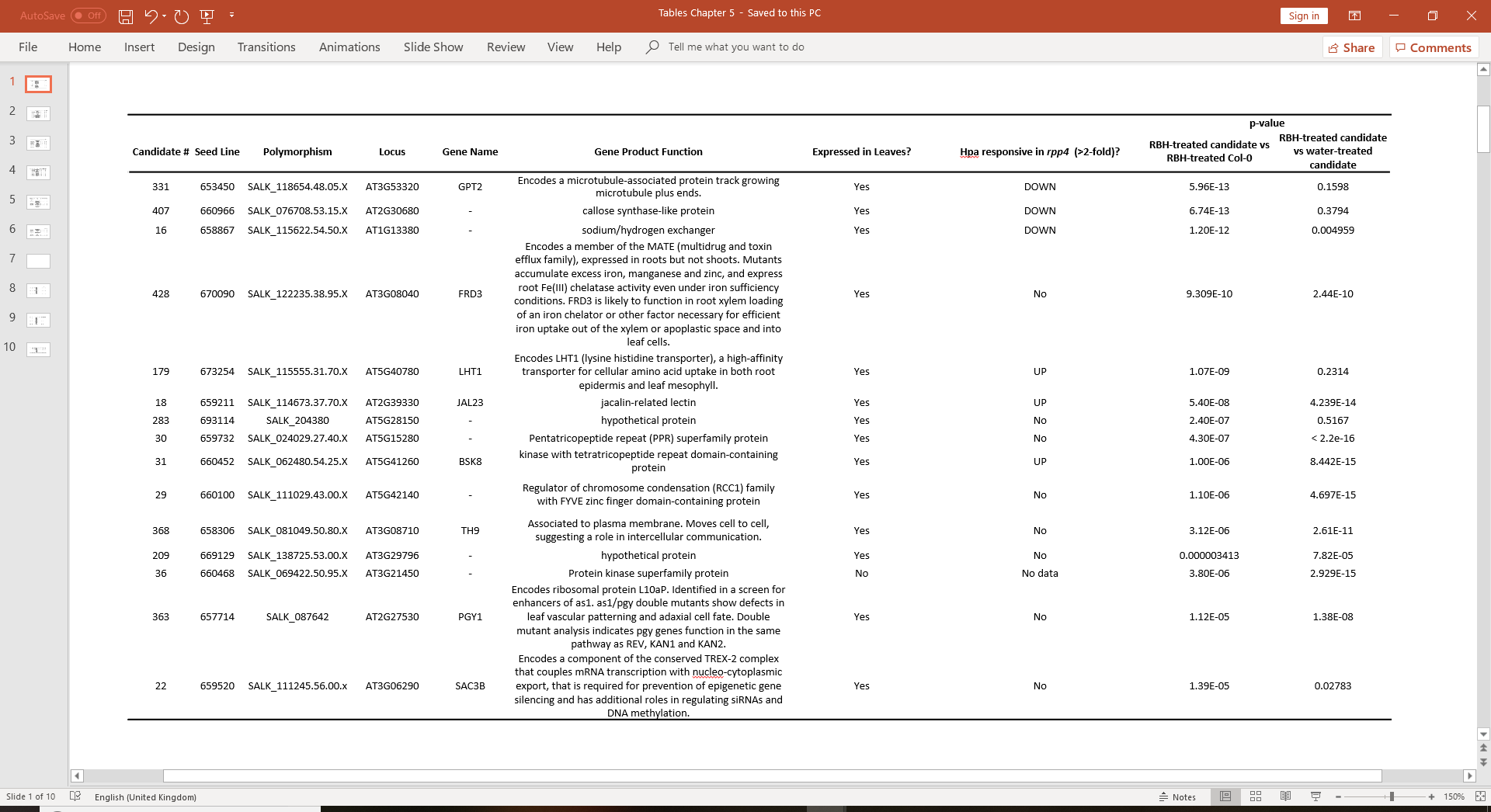 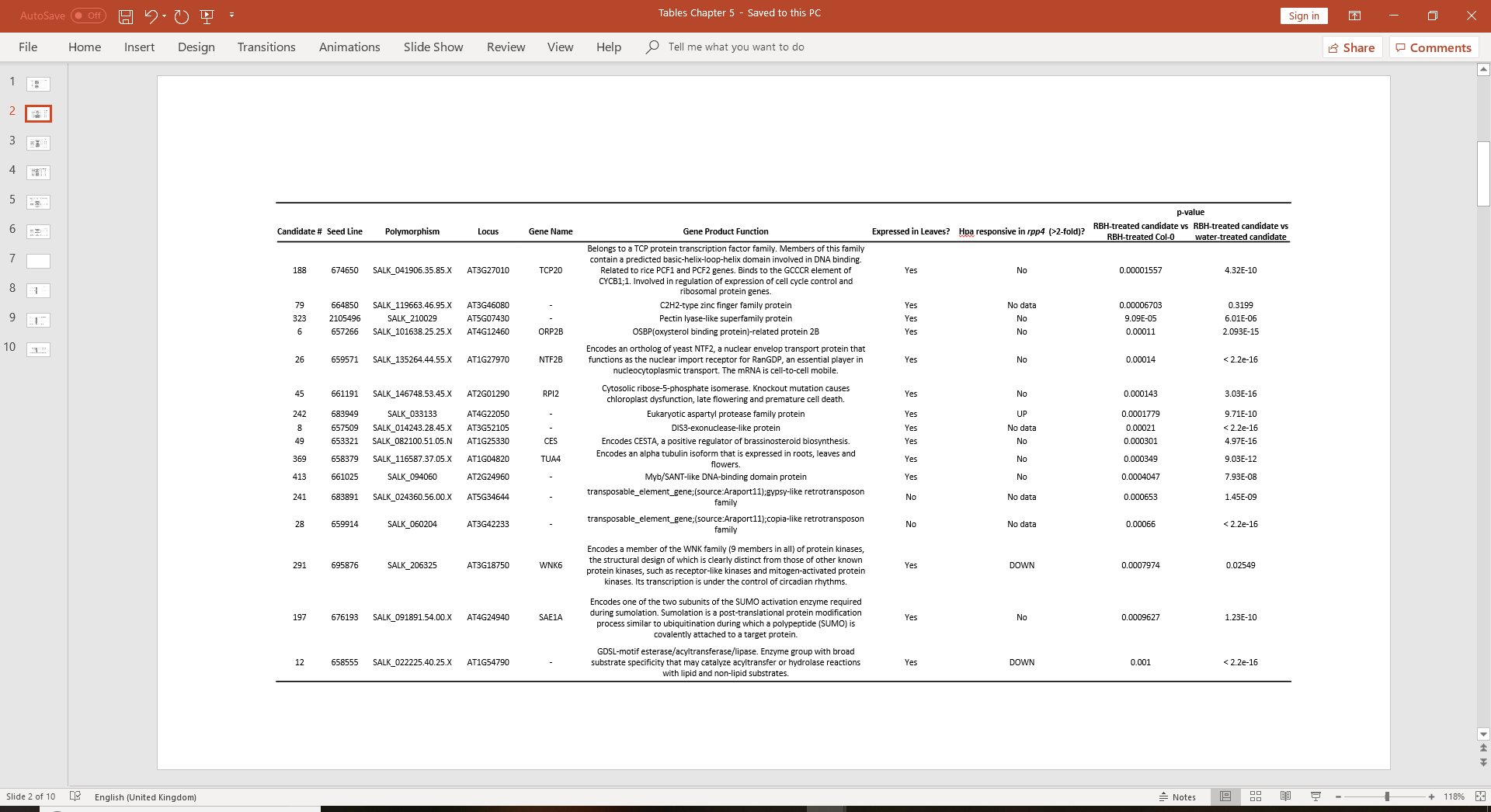 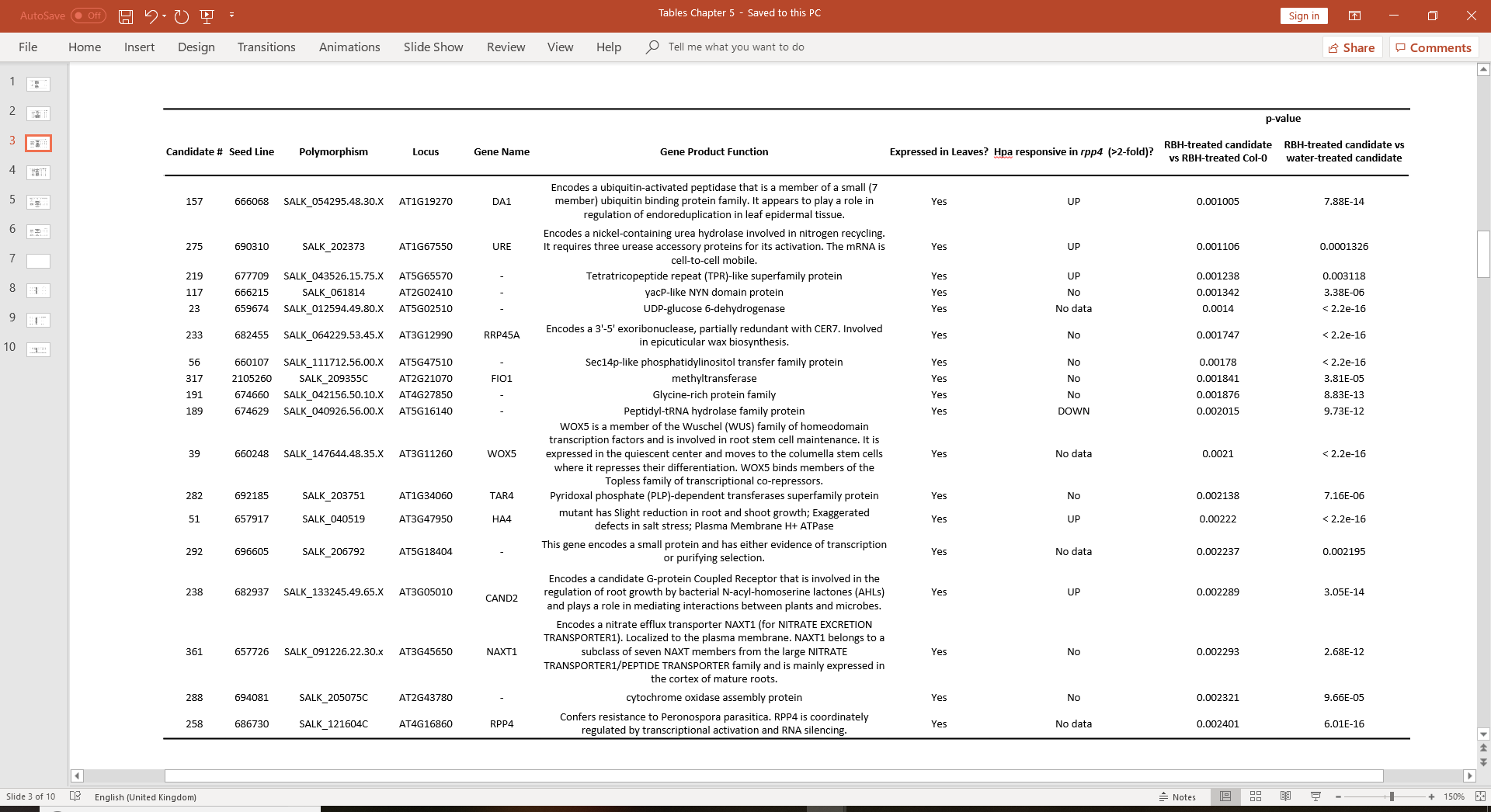 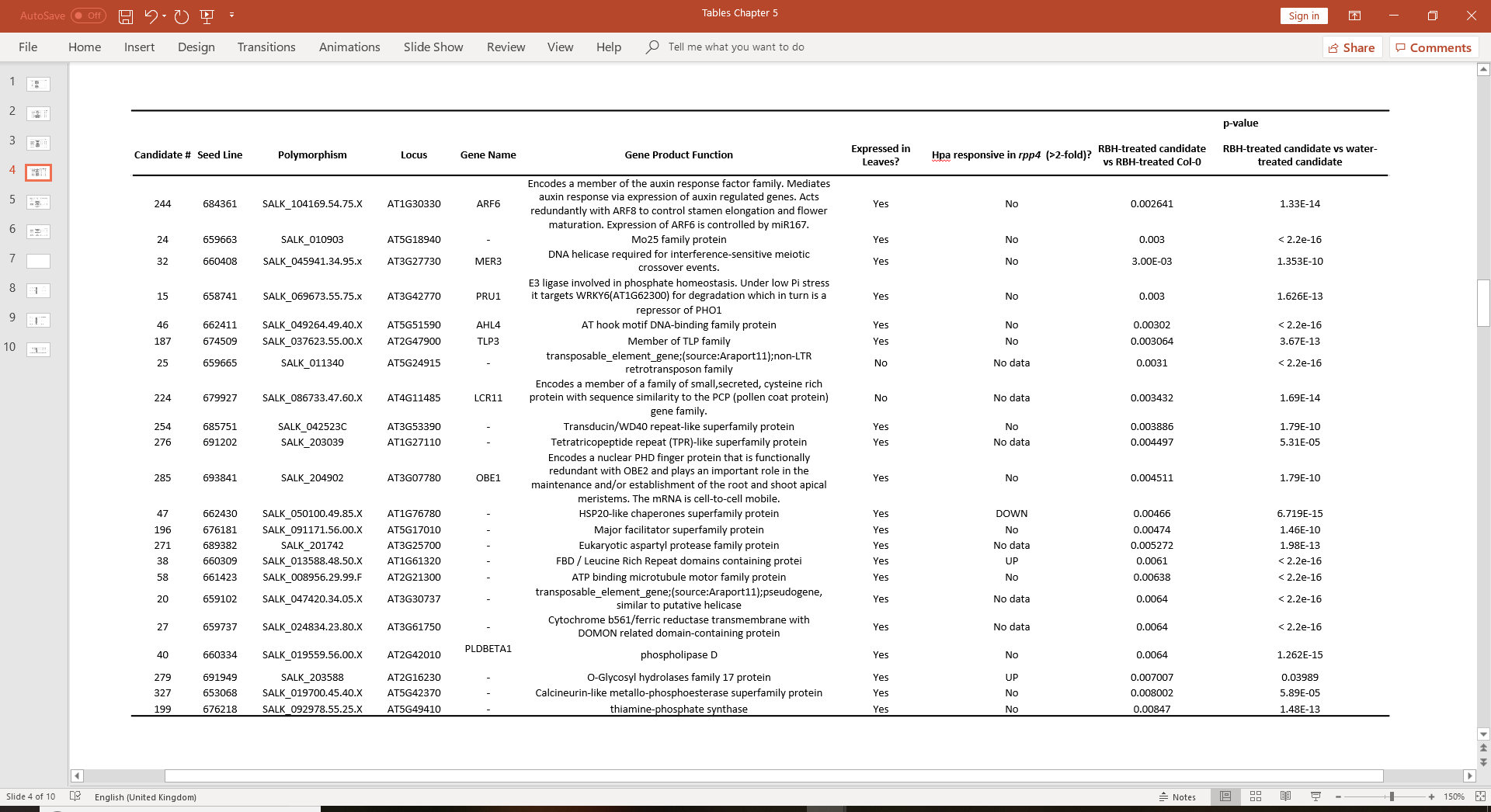 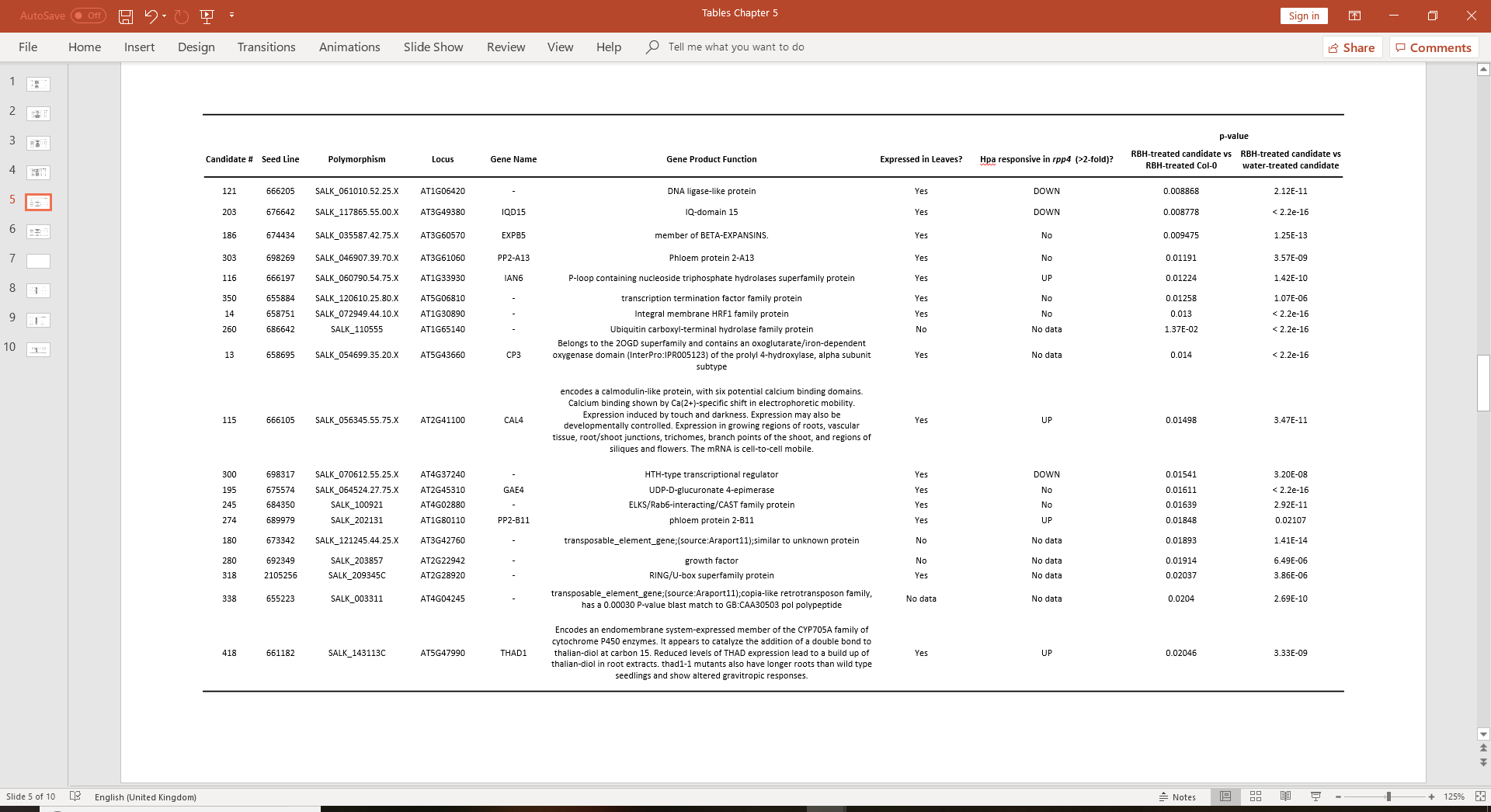 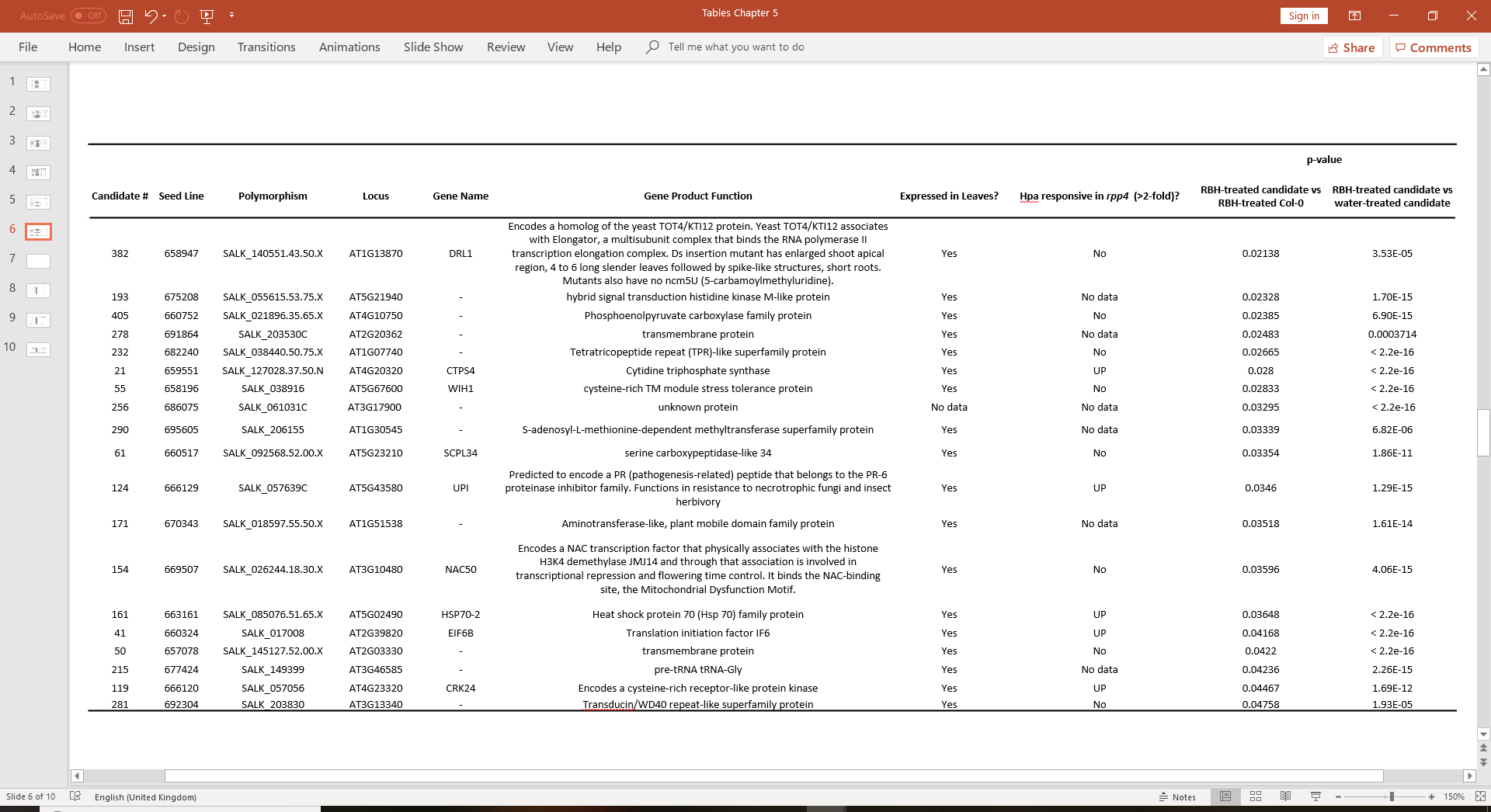 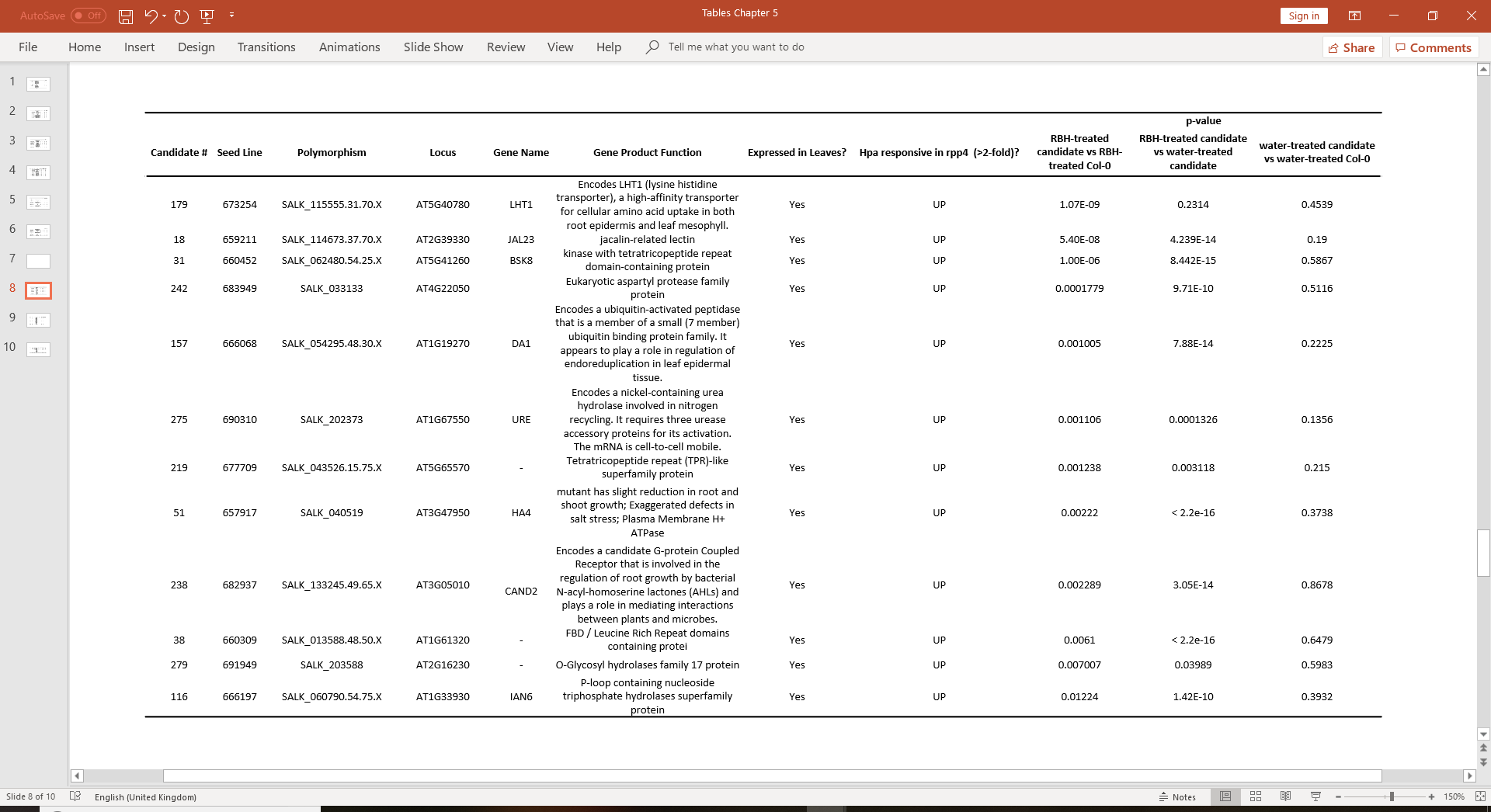 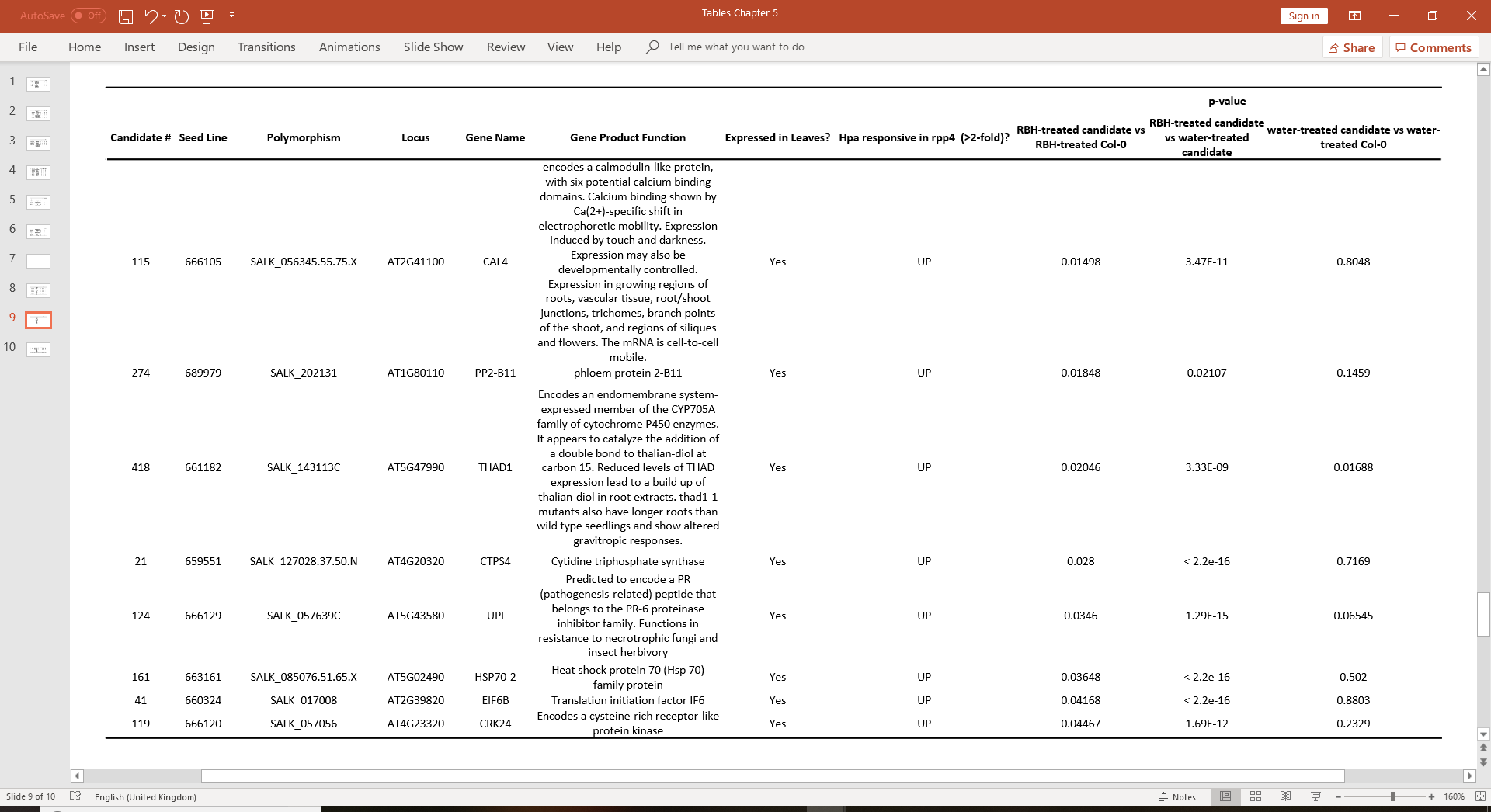 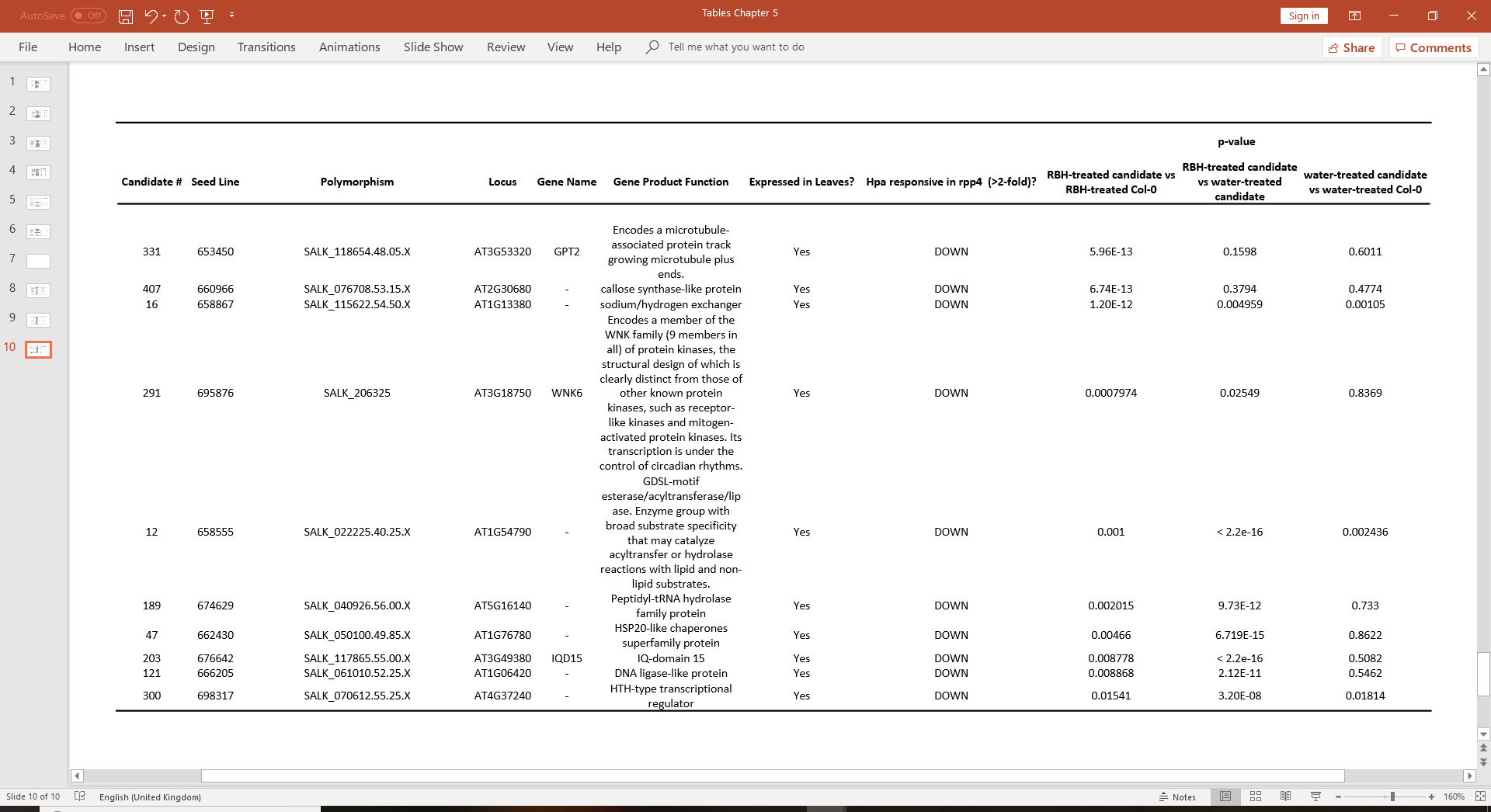 Chapter 6: General Discussion6.1 RBH as a tool for dissecting plant immunityThe discovery of new defence priming agents generates new opportunities to study plant immune signalling. Although these compounds may trigger priming via non-canonical receptors, such as (R)-β-aminobutyric acid ((R)-BABA; Luna et al. 2014), they augment innate defences and, therefore, offer a tractable system to manipulate plant immune signalling networks (Zhou & Wang, 2018). In addition, since the structures of small synthetic chemicals can be analysed and modified, it is possible to re-design existing compounds to modify their effects. For instance, the well-studied priming compound (R)-BABA primes plants for enhanced resistance to a broad-spectrum of pathogens, but also stunts plant growth (Van Hulten et al. 2006; Luna et al. 2014) (Cohen et al., 2016; Buswell et al., 2018). The research described in this thesis began with the hypothesis that structural modifications to (R)-BABA could provide structural analogues that confer defence priming with fewer negative effects on plant growth. A targeted screen of structural analogues of (R)-BABA was designed to evaluate this hypothesis. Initially, this screen was made possible by the identification and knowledge about the plant perception mechanism of (R)-BABA, i.e. binding of the molecule to the (L)-Aspartic acid (L-Asp) binding pocket of the aspartyl-tRNA synthetase IBI1 (Fig. 3.1). Modelling of this interaction pointed to the importance of the orientation of the amine group in the chemical to effectively bind to IBI1 (Fig. 3.2), suggesting that compounds such as (S)-β-homoserine and β-alanine might be effective functional analogues of (R)-BABA. Although these compounds inhibited aspartyl-tRNA synthetase function, as evidenced by stunting growth of the ibi1-1 mutant (Fig. 3.3), they did not induce strong resistance against Hyaloperonospora arabidopsidis (Hpa; Fig. 3.3). Despite its different stereochemistry to (R)-BABA, (R)-β-homoserine (RBH) was the most effective priming compound to emerge from the screen (Fig. 3.3). Furthermore, RBH did not inhibit germination or growth of the ibi1-1 mutant (Fig. 3.3), and RBH-induced resistance (RBH-IR) was not compromised in the ibi1-1 mutant (Fig. 3.4a). While it is possible RBH is much faster metabolised than (R)-BABA, such that aspartyl-tRNA activity in the plant is not majorly affected, but that its cellular concentrations are still sufficient to prime IBI1 for non-canonical defence activity, it is far more likely that RBH does not act via the IBI1 receptor. In this context, the finding that overexpression of IBI1 enhances the effectiveness of RBH-IR is particularly interesting (Fig. 3.4a), which could indicate that IBI1-dependent defence signalling and RBH-primed defence signalling converge to additively augmented similar defences. Alternatively, it is possible that pathways operate completely independently to augment independent defences in tandem. While the pathways of (R)-BABA and RBH-IR are indeed distinct in their requirement for IBI1, salicylic acid (SA), jasmonic acid (JA), ethylene (ET) and camalexin (Figs. 3.5, 3.7 & 3.8), both IR responses are associated with augmented callose deposition (Fig. 3.4b), supporting that the former hypothesis. It should be noted, however, that callose deposition is a multifaceted defence response that can be regulated by different signalling pathways (Luna et al., 2011).   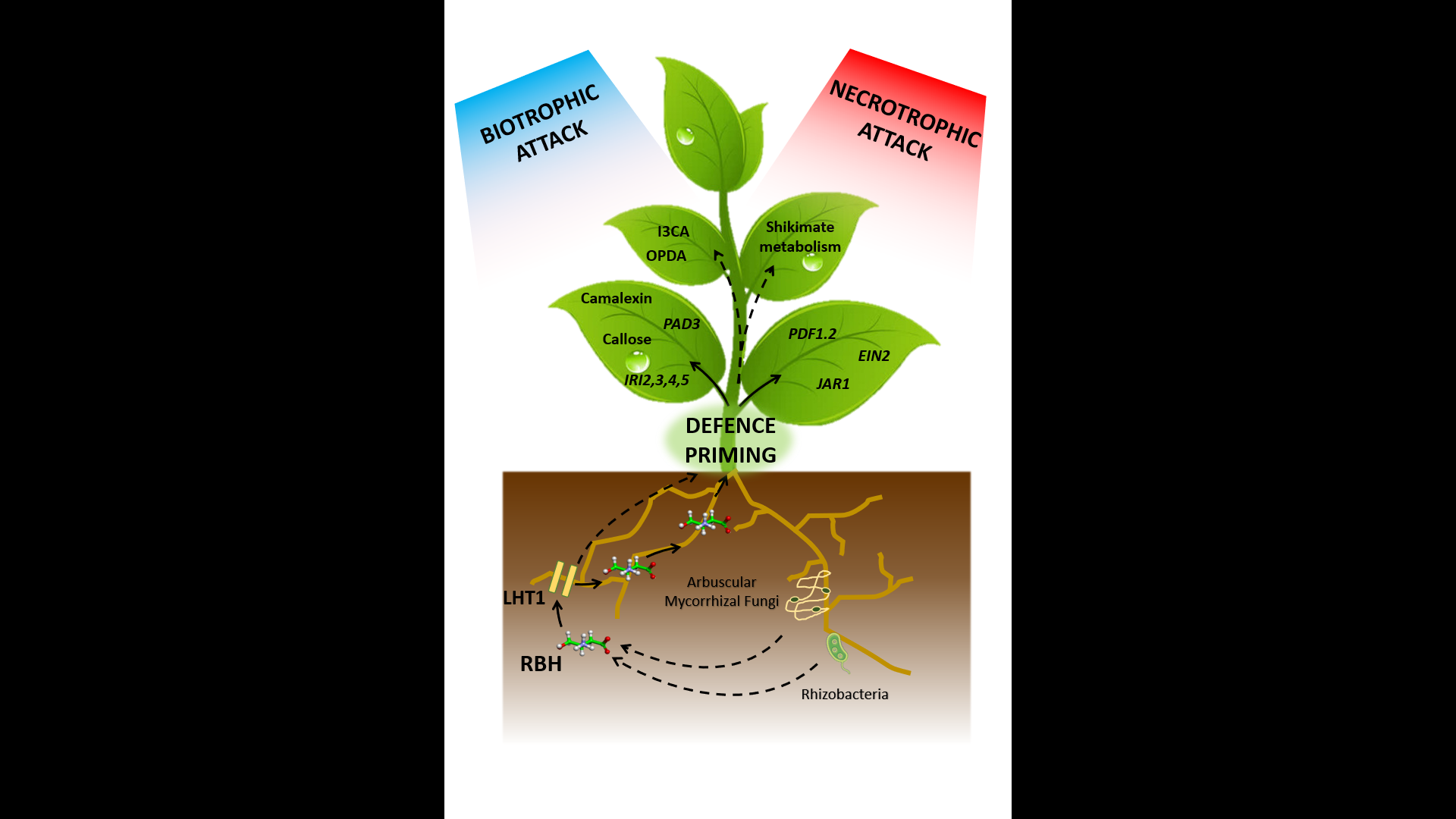 Apart from its activity as a priming agent against biotrophic Hpa, RBH also primes defences that are effective against the necrotrophic fungus Plectosphaerella cucumerina (Pc; Fig. 3.8). In addition, RBH was effective in tomato (cv. MicroTom) against the necrotrophic fungus Botrytis cinerea. Necrotrophic pathogens trigger distinct host immune responses from biotrophs such as Hpa, as a consequence of their infection strategy and lifestyle  (Thomma et al., 1998; Glazebrook, 2005; Petriacq et al., 2016). RBH was found to prime responsiveness of the PDF1.2 gene (Fig. 3.8b), which is a key effector of JA- and ET-dependent defence against necrotrophic fungi (Penninckx et al., 1998; Lorenzo et al., 2004; Pré et al., 2008). Mass spectrometry-based profiling of defence-related metabolites revealed further interesting differences between water- and RBH-treated plants after pathogen challenge. For instance, RBH augmented production of 12-oxo-phytodienoic acid (OPDA), indole-3-carboxylic acid (I3CA) and JA accumulation after Hpa inoculation, but not after Pc inoculation (Tables 3.1 & 3.2). In fact, RBH pre-treatment actually repressed OPDA accumulation after Pc inoculation (Table 3.2). This is particularly interesting since accumulation of these metabolites is normally associated with defence against necrotrophic pathogens (Glazebrook, 2005), although there is evidence that OPDA and JA can play different roles in immunity against biotrophs (Andersson et al., 2006). This targeted metabolite profiling also revealed that the involvement of camalexin in RBH-IR differs according to the challenging pathogen (Table 3.1 & 3.2). Whereas RBH augments Hpa-induced camalexin accumulation via PAD3 (Fig. 3.7), Pc-induced camalexin was not altered by RBH-IR (Table 3.2). These discrepancies in the augmented defence response of RBH-primed plants are likely explained by differences in pathogen lifestyle, but could also be due to plant age-dependent changes in immune regulation. The Hpa patho-assays were carried out in two to 3-week-old seedlings, whereas the Pc pathoassays used 5-week-old plants. It is well documented that plant immunity to pathogens varies with age (Kus et al., 2002; Saur et al., 2016). It is thus conceivable that the differences in the augmented defence reactions to Hpa and Pc are caused by age-dependent factors. The metabolic basis of the RBH-augmented defence response to Hpa and Pc was investigated further in Chapter 4, using un-targeted metabolite profiling by UPLC-Q-TOF mass spectrometry. These analyses pointed to a general involvement of shikimic acid-dependent metabolism in the RBH- augmented defence response to both Pc and Hpa, which included glucosinolates (Figs. 4.2b and 4.4b). Interestingly, 4-methoxy-indol-3-ylmethylglucosinolate has been reported to control callose deposition in Arabidopsis (Clay et al. 2009; Bednarek et al. 2009). Although callose had not been studied in response Pc, RBH-IR against Hpa is associated with enhanced effectiveness of callose deposition at sites of attack (Fig. 3.4b). Callose deposits are thought to act as a physical penetration barriers to pathogen penetration, but they have also been proposed to serve as a matrix for the targeted accumulation of anti-microbial compounds, or to  prevent delivery of pathogen effectors  (Voigt, 2014). Since RBH-IR is associated with enhanced camalexin accumulation, it is possible that the effectiveness of callose in RBH-primed plants is due to its increased content of antimicrobial shikimate-derived metabolites, such as camalexin and IC5. Quantifying localised metabolite concentrations is challenging, but analysis of apoplastic extracts of water- and RBH-treated plants after pathogen inoculation could provide further evidence to support this hypothesis. Additional evidence for a role of callose deposition in RBH-IR came from the screen for impaired-in-RBH-induced-immunity (iri) mutants in Chapter 5, in particular the identification of the iri4 and iri5 mutants, which are completely impaired in RBH-IR against Hpa. Firstly, the iri5 mutant carries a T-DNA insertion in a gene encoding a putative callose synthase (Fig. 5.4e). However, it is unclear why this protein has been annotated as such, since its structure bears little homology to other callose synthases (e.g. PMR4; 2.7% similarity) and lacks a typical transmembrane domain.  Furthermore, the iri4 mutant carries a T-DNA insertion in a gene encoding a microtubule associated protein. This protein, also known as GPT2, binds to the growing end of microtubule polymers during the interphase of dividing cells, where it regulates polymerisation of microtubules during cytoskeleton remodelling (Wong & Hashimoto, 2017). Although it has not been demonstrated previously that IRI4/GPT2 has a function in plant defence, dynamic reorganisation of microtubules is through to be an important cellular defence response to pathogen attack (Kobayashi et al., 1997). This ultracellular response restructures the cytoskeleton to facilitate secretion of pathogenesis-related proteins (Miklis et al., 2007), or form trafficking routes for secretion of cell wall defence machinery at the sites of callose deposition (Sassmann et al., 2018). The mutant screen described in Chapter 5 has also provided new insight in the myriad of signalling pathways controlling RBH-IR. The screen identified 109 iri mutant lines, supporting the notion that augmented basal resistance by priming is a multi-genic trait. These 109 IRI genes likely contribute to different components of RBH-IR, ranging from uptake and perception of RBH, onset of RBH-induced priming, to expression of RBH-augmented defences upon pathogen challenge. This number is almost certainly an underestimate of the actual number of genes controlling RBH-IR. For instance, like any mutant screen, the mutant screen presented in Chapter 5 would have failed to identify regulatory genes that are fully redundant to each other. Furthermore, since the screen was in the wild-type Col-0 background, mutations in genes controlling relatively late-acting defence layers would less likely be detected, since the early acting defences would still be fully functional. Mutant screens in the background of mutants in relatively early acting defence genes could help to reveal further defence layers contributing to RBH-IR.GO-term enrichment analysis of the 109 IRI genes did not reveal statistically significant biological enrichment of biological functions. However, a number of the partial iri mutants have T-DNA insertions in Hpa-responsive genes (Fig. 5.3c). Amongst these, the Hpa-inducible gene UPI has a well-characterised function in plant defence (Laluk & Mengiste, 2011). This is supported by the finding that this mutant showed reduced levels of basal resistance to Hpa (Supporting Tables 5.1 and 5.2). Other Hpa-inducible IRI genes included RPP4, BSK8, CRK24 and CAL4. RPP4 has a well characterised role in immunity to Hpa, in mediating race-specific resistance against Hpa via SA-dependent signalling components (Van Der Biezen et al., 2002). The BSK8 gene encodes a protein kinase which co-localises in the plasma membrane with the PAMP-Triggered Immunity (PTI) and Effector-Triggered Immunity (ETI) effector genes FLS2 and RPS2, respectively (Qi et al., 2011). Although a role for this gene in defence against Hpa has not been demonstrated, it is possible that BSK8 amplifies PTI- and ETI-related defence signalling in response to Hpa infection. A similar role could exist for CRK24, a member of the cysteine-rich receptor-like kinase family, which play roles in pathogen perception and the hypersensitive response (HR) (Chen et al., 2004). Furthermore, the Hpa-inducible CAL4 gene encodes a calcium-binding protein involved in a variety of Ca2+-dependent stress responses, including NPR1-independent responses to Hpa (Rairdan et al., 2001). Given the established importance of PAMP-perception, protein phosphorylation and Ca2+signalling in plant immune responses, these genes represent promising regulatory candidates of the augmented defence reaction in RBH-primed plants. Interestingly, these roles appear to be specific to RBH-IR, since the corresponding iri mutants were not compromised in basal immunity to Hpa (Fig. 5.2; Supporting Table 5.2). However, their function in basal defence cannot be fully excluded, since their contribution to basal resistance could be masked by the timing of their induction after Hpa infection. If these genes are activated relatively late after Hpa inoculation, their effectiveness in non-primed plants could be masked by pathogen effectors. If, on the other hand, their induction occurs before the delivery of pathogen effectors is RBH-primed plants, they could have a detectable contribution to RBH-IR. Perhaps the greatest asset of RBH as a tool to study immune priming comes from the fact that it does not elicit a phyto-toxic response in Arabidopsis (Figs. 3.3, 3.9 & Fig. 5.6b). By contrast, (R)-BABA can have severe effects on plant growth and metabolism (Fig. 3.9), which complicates -omics screens for signalling components controlling the priming response to BABA. Accordingly, the lack of RBH-induced stress in Arabidopsis makes RBH a very attractive tool to study the molecular basis of plant immune priming, without confounding effects from concurrent phytotoxicity or direct defence induction. 6.2 What is the biological relevance of RBH? As reported in Chapter 3, RBH was identified in a screen of commercially available synthetic β-amino acids. The specific immune priming response to RBH raises the question about the biological relevance of RBH. Is RBH, or a close structural analogue thereof, produced as natural signalling molecule in plants or plant-associated microbes? It is possible that RBH is produced by plants as a stress signalling hormone. Although β-amino acids in general are considered rare in plant metabolism, there is growing evidence that they are more common than previously thought. For instance, BABA was recently shown to be present in a number of taxonomically-distinct plant species, where it accumulates in response to a variety of biotic and abiotic stresses (Thevenet et al., 2016). The plant biosynthetic route for BABA synthesis was not established, but the action of a plant aminomutase TAM1 has been shown to catalyse the formation of (L)-β-tyrosine from tyrosine in rice (Yan et al., 2015), whereas an aminotransferase controls the formation of β-alanine from the degradation of propionate (Rathinasabapathi, 2002). Although RBH was not detected in Arabidopsis shoots (Fig. 3.6d & 5.5b), RBH levels in infected plants were not quantified, so it is not possible to exclude that plants biosynthesise RBH under conditions of (a)biotic stress. However, even if RBH were detected in shoot tissue after stress, it would still be necessary to confirm that the detected concentration of naturally-produced RBH in stressed plant tissues is sufficient to induce resistance; this was not demonstrated for BABA (Thevenet et al., 2016), casting doubt on its natural role in modulating stress responses. A second possibility is that RBH is produced exogenously by plant-associated microbes. This hypothesis is prompted by the finding that the signalling pathway controlling RBH-IR acts via JA/ET-dependent mechanisms and leads to augmented cell wall defence (Fig. 3.4b & 3.8). This signal signature of the RBH-IR response is strikingly similar to rhizobacteria-induced systemic resistance (ISR) and mycorrhiza-induced resistance (MIR) (Verhagen et al., 2004; Van der Ent et al., 2009). Considering that RBH is taken up by a dedicated amino acid transporter in the roots (Chapter 5), it is tempting to speculate that RBH, or a functional analogue thereof, functions as an ISR/MIR-eliciting determinant of beneficial rhizosphere microbes. Indeed, as is further discussed below, the gene homolog of LHT1 in Lotus japonicus (LjLHT1.2), is strongly induced by mycorrhization (Guether et al., 2011).  A range of microbe-derived signals have been found to play roles in plant immunity. Microbes secrete compounds that principally aid nutrient acquisition and inhibit growth of competing microbial species. In addition, many bacterial microbes secrete quorum-sensing compounds to regulate cell density. Interestingly, plants have evolved the capacity to perceive and respond to these microbial molecules. The quorum sensing-controlling N-acyl-homoserine lactones (AHLs) are particularly interesting in this context (Fuqua & Greenberg, 2002), given the presence of the (L)-α-homoserine structure within their lactone ring. AHLs are secreted into the rhizosphere by a variety of bacterial species, where they perform acyl chain length-dependent functions in regulating plant growth and defence (Schuhegger et al., 2006). For instance, it has been shown that short-chain AHLs trigger plant growth promotion, whereas long-chain AHLs trigger ISR-related defence priming (Schenk et al., 2012). Although such downstream phenotypic effects of AHLs are relatively well-studied, less is known about the mechanisms of AHL metabolism and perception in the rhizosphere.The root growth-promoting effects of short-chain AHLs were recently shown to be mediated by a G-protein coupled receptor (GPCR) protein (Liu et al., 2012). Strikingly, one of the partial iri mutants identified in Chapter 5 (line 238) carries a T-DNA insertion in such a GPCR gene (CAND2; Fig. 5.2, Supporting Table 5.1), which is transcriptionally induced by AHLs, and is required for AHL-induced root growth (Jin et al., 2012). Recent studies have suggested that the effects of AHLs on plant growth are dependent on in planta conversion to (L)-α-homoserine by a fatty acid amide hydroxylase (FAAH) (Palmer et al., 2014). Despite these important advances in understanding the metabolism and perception of AHLs in relation to growth phenotypes, the involvement of FAAH and CAND2 in AHL-induced immunity remains unclear. The results presented in Chapter 3 suggest that (L)-α-homoserine-IR and RBH-IR act via distinct mechanisms (Fig. 3.6). However, it is possible that rhizobacteria produce AHL with a RBH backbone (A-β-HL), which may be processed and perceived through similar mechanisms as conventional AHLs with a (L)-α-homoserine backbone (A-α-HL). The critical function of IRI1/LHT1 in RBH-uptake and RBH-IR seems difficult to reconcile with the hypothetical A-β-HL origin of RBH. However, A-β-HL could be degraded in the rhizosphere, or IRI1/LHT1 could be capable of transporting both RBH and A-β-HL into the plant. The latter hypothesis is plausible, considering that IRI1/LHT1 transports a wide range of structurally unrelated amino acid-derived molecules. This includes relatively large and complex molecules, such as ester-capped amino acid-conjugated chlorantraniliproles (Jiang et al., 2018; Chen et al., 2018b).  Furthermore, the data in Chapter 5 do not preclude different roles for LHT1 in root cells and leaf mesophyll cells. For instance, over-expression of LHT1 enhances uptake of RBH from the soil (Fig. 5.5b), but LHT1-associated RBH-IR might be controlled by the interaction between LHT1 and RBH in leaf mesophyll cells. To test the possibility that RBH is a natural rhizosphere product, a high-resolution, high-sensitivity and high-throughput screening method should be designed to mine extracts from disease-suppressing soils for A-β-HLs and/or RBH. Alternatively, to strengthen the link between RBH-IR and ISR, future studies could further document the effects of Arabidopsis mutations in root-expressed ISR regulatory genes, such as MYC72, on RBH-uptake and RBH-IR. Further indications for a possible connection between RBH-IR and ISR comes from the functional link between iron deficiency and plant immunity. Iron is a vital micronutrient for both plants and microbes, but its bioavailability is typically limited in the rhizosphere due to its low solubility (Connolly & Guerinot, 2002). Therefore, plants and microbes have developed a range of complex strategies to enhance iron uptake, including the secretion of low-molecular weight siderophores that bind iron with high affinity (Mori, 1999). Intriguingly, one of the partial iri mutants identified in Chapter 5 (line 428) contains a T-DNA mutation in the FERRIC REDUCTASE DEFECTIVE 3 (FRD3) gene. This gene is thought to control iron uptake from the xylem by transporting citrate, an effective Fe3+ chelator, into the apoplast (Roschzttardtz et al., 2011). As a consequence, the frd3 mutant suffers from iron-deficiency in the shoot, despite sufficient Fe3+ accumulating in the vascular apoplast (Rogers & Guerinot, 2002). Although the FRD3 gene has not been functionally linked to ISR, it was amongst a number of genes commonly upregulated by iron-deficiency and by volatiles from ISR-inducing P. simiae WCS417 (Dinneny et al., 2008; Zamioudis et al., 2015). While the exact role of FRD3 in RBH-IR remains unanswered, it is tempting to speculate that this protein acts as a point of convergence between an RBH receptor and downstream ISR signalling. For instance, RBH could be synthesised by beneficial microbes to chelate iron in iron-limited soils. Indeed, β-amino acids, such as BABA, have been reported to chelate iron at high efficiency (Koen et al., 2014). Accordingly, RBH might chelate iron in planta, thereby mimicking the iron-deficiency response that elicits MYB72-dependent ISR.The discovery of IRI1/LHT1 as a critical regulatory gene in RBH-IR is also interesting with regards to a possible mycorrhizal origin of RBH. Although Arabidopsis is non-mycorrhizal, experiments in Lotus japonicus have shown that the LjLHT1.2 ortholog is strongly induced in response to mycorrhizal infection (Guether et al., 2011). Such role for LjLHT1.2 in plant-mycorrhiza interactions could be related to amino acid transport from the mycorrhizal fungus to the host. However, induction of the LjLHT1.2 gene appeared to be specific for the mycorrhizal interaction, since there was no LjLHT1.2 induction during nodulation by N-fixing rhizobia (Guether et al., 2011). Thus, the transcriptional induction of LjLHT1.2 is specific to mycorrhiza and not a general consequence of increased N supply. Testing Lotus japonicus mutants in LjLHT1.2 function for mycorrhizal colonisation and MIR would provide further insight in the possible function of LjLHT1.2 in plant-mycorrhiza interactions. If LjLHT1.2 is critical for MIR, it would be interesting to profile roots and shoots of mycorrhizal plants for naturally occurring RBH during the onset of MIR.   6.3 RBH as a crop protection toolIn addition to its use as a research tool for molecular plant pathology research, RBH also represents a promising tool for crop protection. In the model species Arabidopsis, RBH primes defences against a broad-spectrum of plant pathogens without significantly affecting growth or metabolism (Figs. 3.4-3.9). The finding that RBH also induces resistance in tomato cv. MicroTom against Botrytis cinerea (Fig. 3.10) demonstrates that RBH-IR is not taxonomically restricted. Furthermore, since RBH is water-soluble, it could be readily applied in nutrient-supply stream of hydroponically-grown greenhouse crops. However, several key questions must be addressed before RBH can be considered for integration into crop protection programs.First, the effects of RBH on plant growth and reproduction must be fully evaluated. Although RBH had no effect on germination or vegetative relative growth rate of Arabidopsis seedlings (Figs. 3.3 & 3.9), plants might be more sensitive to the chemical at later developmental stages, for instance during flowering or seed set. RBH-induced stress at these later stages of development could result in reduced seed production or germination of the subsequent generation. This is particularly significant for crop species, since many food crops are made up of reproductive tissues of the plant. The finding that RBH induces growth repression in Arabidopsis plants overexpressing LHT1 provides important insight in to the molecular mechanisms controlling RBH tolerance (Fig. 5.6). For instance, if crop homologues of LHT1 are highly expressed, they could increase the sensitivity to RBH-induced stress. Secondly, it is necessary to evaluate the resilience of RBH to plant catabolism. Public perception of conventional agrochemicals is partially driven by concerns about persistence of chemical residues in food products, irrespective of whether such chemicals have consequences for human health or not (Koch et al., 2017). Therefore, prior to commercialisation of new agrochemicals it is important to quantify the extent to which RBH accumulates in plant tissues. Evidence in Chapter 5 shows that Arabidopsis cannot grow on media containing RBH as the sole N source, even when overexpressing the RBH transporter, LHT1 (Fig. 5.6). This suggests that Arabidopsis cannot use RBH as an N source. Whereas plants catabolise α-amino acids either through deamination to produce free ammonia, or through transamination to produce glutamate, they might lack the enzymes required to catalyse deamination or transamination of β-amino acids such as RBH. Thirdly, it will be important to examine non-target effects of RBH on other aspects of plant environment interactions. Since priming rarely confers complete protection, RBH would likely form a component of an integrated pest management (IPM) strategy. IPM strategies integrate multiple crop protection techniques, such as biocontrol organisms, priming agents and increased crop genetic diversity, with the aim to sustainably minimise losses to pests and diseases, rather than eradicating them (Bruce et al., 2017). In theory, the immune pathways primed by RBH could negatively affect biocontrol insects or microbes, thereby reducing the effectiveness of these agents. Furthermore, as priming agents can augment activities of antagonistic signalling pathways, co-application of different agrichemicals could have unexpected negative consequences. Intraspecific genetic variation will also be a significant factor in future exploitation of priming agents (Ahmad et al., 2010). Accordingly, testing RBH-IR and RBH-induced stress in different crop genotypes is an important step for exploitation of this priming agent. Alternatively, RBH could act synergistically with other components of biocontrol, which would further support its development as a commercial priming agent.Finally, identification of key regulatory genes of RBH-IR could provide opportunities to enhance the effectiveness of RBH-IR through genetic improvement. The screen presented in Chapter 5 offers a useful starting part, but also highlights the need to be cautious. For instance, while overexpression of LHT1 resulted in enhanced immunity, it also resulted in hypersensitivity to RBH, possibly by increasing RBH uptake to phytotoxic concentrations (Fig 5.5 & 5.6). Therefore, increasing the expression of crop LHT1 homologues might augment levels of RBH-IR, but could also risk phytotoxicity. Other IRI genes identified in Chapter 5 could offer alternative targets for genetic improvement of RBH-IR. This strategy would require identification of the functional crop orthologs and manipulating their expression via conventional and/or transgenic crop improvement technologies.  ReferencesAhmad S, Gordon-Weeks R, Pickett J, Ton J. 2010. Natural variation in priming of basal resistance: from evolutionary origin to agricultural exploitation. Molecular Plant Pathology 11: 817–827.Ahmad S, Veyrat N, Gordon-Weeks R, Zhang Y, Martin J, Smart L, Glauser G, Erb M, Flors V, Frey M, et al. 2011. Benzoxazinoid metabolites regulate innate immunity against aphids and fungi in maize. Plant Physiology 157: 317–327.Ahuja I, Kissen R, Bones AM. 2012. Phytoalexins in defense against pathogens. Trends in Plant Science 17: 73–90.Alonso JM, Ecker JR. 2006. Moving forward in reverse: genetic technologies to enable genome-wide phenomic screens in Arabidopsis. Nature Reviews Genetics 7: 524–536.Alonso JM, Stepanova AN, Leisse TJ, Kim CJ, Chen H, Shinn P, Stevenson DK, Zimmerman J, Barajas P, Cheuk R, et al. 2003. Genome-wide insertional mutagenesis of Arabidopsis thaliana. Science 301: 653–657.An C, Mou Z. 2011. Salicylic acid and its function in plant immunity. Journal of Integrative Plant Biology 53: 412–428.Anderson JP, Gleason CA, Foley RC, Thrall PH, Burdon JB, Singh KB. 2010. Plants versus pathogens: an evolutionary arms race. Functional Plant Biology 37: 499–512.Andersson MX, Hamberg M, Kourtchenko O, Brunnstrom A, McPhail KL, Gerwick WH, Gobel C, Feussner I, Ellerstrom M. 2006. Oxylipin profiling of the hypersensitive response in Arabidopsis thaliana. Formation of a novel oxo-phytodienoic acid-containing galactolipid, arabidopside E. The Journal of Biological Chemistry 281: 31528–31537.Andreasson E, Jenkins T, Brodersen P, Thorgrimsen S, Petersen NHT, Zhu S, Qiu J-L, Micheelsen P, Rocher A, Petersen M, et al. 2005. The MAP kinase substrate MKS1 is a regulator of plant defense responses. The EMBO Journal 24: 2579–2589.Balmer A, Pastor V, Gamir J, Flors V, Mauch-Mani B. 2015. The ‘prime-ome’: towards a holistic approach to priming. Trends in Plant Science 20: 443–452.Beckers GJM, Conrath U. 2007. Priming for stress resistance: from the lab to the field. Current Opinion in Plant Biology 10: 425–431.Beckers GJM, Jaskiewicz M, Liu Y, Underwood WR, He SY, Zhang S, Conrath U. 2009. Mitogen-activated protein kinases 3 and 6 are required for full priming of stress responses in Arabidopsis thaliana. The Plant Cell 21: 944–953.Bednarek P, Pislewska-Bednarek M, Svatos A, Schneider B, Doubsky J, Mansurova M, Humphry M, Consonni C, Panstruga R, Sanchez-Vallet A, et al. 2009. A glucosinolate metabolism pathway in living plant cells mediates broad-spectrum antifungal defense. Science 323: 101–106.Bektas Y, Eulgem T. 2014. Synthetic plant defense elicitors. Frontiers in Plant Science 5: 804.Bernsdorff F, Doring A-C, Gruner K, Schuck S, Brautigam A, Zeier J. 2016. Pipecolic acid orchestrates plant systemic acquired resistance and defense priming via salicylic acid-dependent and -independent pathways. The Plant Cell 28: 102–129.Bhadauria V. 2016. OMICS in Plant Disease Resistance. Current Issues in Molecular Biology 19: 1–2.Van Der Biezen EA, Freddie CT, Kahn K, Parker¶ JE, Jones JDG. 2002. Arabidopsis RPP4 is a member of the RPP5 multigene family of TIR-NB-LRR genes and confers downy mildew resistance through multiple signalling components. The Plant Journal 29: 439–451.Bigeard J, Colcombet J, Hirt H. 2015. Signaling mechanisms in pattern-triggered immunity (PTI). Molecular Plant 8: 521–539.Bones AM, Rossiter JT. 1996. The myrosinase-glucosinolate system, its organisation and biochemistry. Physiologia Plantarum 97: 194–208.Brodersen P, Petersen M, Bjorn Nielsen H, Zhu S, Newman M-A, Shokat KM, Rietz S, Parker J, Mundy J. 2006. Arabidopsis MAP kinase 4 regulates salicylic acid- and jasmonic acid/ethylene-dependent responses via EDS1 and PAD4. The Plant Journal 47: 532–546.Bruce TJA, Matthes MC, Napier JA, Pickett JA. 2007. Stressful “memories” of plants: Evidence and possible mechanisms. Plant Science 173: 603–608.Bruce TJA, Smart LE, Birch ANE, Blok VC, MacKenzie K, Guerrieri E, Cascone P, Luna E, Ton J. 2017. Prospects for plant defence activators and biocontrol in IPM – Concepts and lessons learnt so far. Crop Protection 97: 128–134.Buswell W, Schwarzenbacher RE, Luna E, Sellwood M, Chen B, Flors V, Petriacq P, Ton J. 2018. Chemical priming of immunity without costs to plant growth. The New Phytologist 218: 1205–1216.Cameron DD, Neal AL, van Wees SCM, Ton J. 2013. Mycorrhiza-induced resistance: more than the sum of its parts? Trends in Plant Science 18: 539–545.Cao H, Bowling SA, Gordon AS, Dong X. 1994. Characterization of an Arabidopsis Mutant That Is Nonresponsive to Inducers of Systemic Acquired Resistance. The Plant Cell 6: 1583–1592.Cecchini NM, Steffes K, Schläppi MR, Gifford AN, Greenberg JT. 2015. Arabidopsis AZI1 family proteins mediate signal mobilization for systemic defence priming. Nature Communications 6: 7658.Chen L, Bush DR. 1997. LHT1, a lysine- and histidine-specific amino acid transporter in arabidopsis. Plant Physiology 115: 1127–1134.Chen K, Fan B, Du L, Chen Z. 2004. Activation of hypersensitive cell death by pathogen-induced receptor-like protein kinases from Arabidopsis. Plant Molecular Biology 56: 271–283.Chen Y-C, Holmes EC, Rajniak J, Kim J-G, Tang S, Fischer CR, Mudgett MB, Sattely ES. 2018a. N-hydroxy-pipecolic acid is a mobile metabolite that induces systemic disease resistance in Arabidopsis. Proceedings of the National Academy of Sciences of the United States of America 115: E4920–E4929.Chen Y, Yan Y, Ren Z-F, Ganeteg U, Yao G-K, Li Z-L, Huang T, Li J-H, Tian Y-Q, Lin F, et al. 2018b. AtLHT1 transporter can facilitate the uptake and translocation of a Glycinergic–Chlorantraniliprole conjugate in Arabidopsis thaliana. Journal of Agricultural and Food Chemistry 66: 12527–12535.Chester KS. 1933. The problem of acquired physiological immunity in plants. The Quarterly Review of Biology 8: 275–324.Chong J, Soufan O, Li C, Caraus I, Li S, Bourque G, Wishart DS, Xia J. 2018. MetaboAnalyst 4.0: towards more transparent and integrative metabolomics analysis. Nucleic Acids Research 46: W486–W494.Clay NK, Adio AM, Denoux C, Jander G, Ausubel FM. 2009. Glucosinolate metabolites required for an Arabidopsis innate immune response. Science 323: 95–101.Clough SJ, Bent AF. 1998. Floral dip: a simplified method for Agrobacterium-mediated transformation of Arabidopsis thaliana. The Plant Journal 16: 735–743.Cohen Y. 1994. 3-aminobutyric acid induces systemic resistance against Peronospore tabacina. Physiological and Molecular Plant Pathology 44: 273–288.Cohen Y, Vaknin M, Mauch-Mani B. 2016. BABA-induced resistance: milestones along a 55-year journey. Phytoparasitica 44: 513–538.Connolly EL, Guerinot M. 2002. Iron stress in plants. Genome Biology 3: 1024.Conrath U, Beckers GJM, Flors V, Garcia-Agustin P, Jakab G, Mauch F, Newman M-A, Pieterse CMJ, Poinssot B, Pozo MJ, et al. 2006. Priming: getting ready for battle. Molecular Plant-Microbe Interactions 19: 1062–1071.Conrath U, Beckers GJM, Langenbach CJG, Jaskiewicz MR. 2015. Priming for enhanced defense. Annual Review of Phytopathology 53: 97–119.Cui H, Tsuda K, Parker JE. 2015. Effector-triggered immunity: from pathogen perception to robust defense. Annual Review of Plant Biology 66: 487–511.Czechowski T, Stitt M, Altmann T, Udvardi MK, Scheible W-R. 2005. Genome-wide identification and testing of superior reference genes for transcript normalization in Arabidopsis. Plant Physiology 139: 5–17.van Damme M, Zeilmaker T, Elberse J, Andel A, de Sain-van der Velden M, van den Ackerveken G. 2009. Downy mildew resistance in Arabidopsis by mutation of HOMOSERINE KINASE. The Plant Cell 21: 2179–2189.Dangl JL, Jones JD. 2001. Plant pathogens and integrated defence responses to infection. Nature 411: 826–833.Dangl JL, McDowell JM. 2006. Two modes of pathogen recognition by plants. Proceedings of the National Academy of Sciences of the United States of America 103: 8575–8576.Delaney TP, Uknes S, Vernooij B, Friedrich L, Weymann K, Negrotto D, Gaffney T, Gut-Rella M, Kessmann H, Ward E, et al. 1994. A central role of salicylic acid in plant disease resistance. Science 266: 1247 LP-1250.Ding P, Rekhter D, Ding Y, Feussner K, Busta L, Haroth S, Xu S, Li X, Jetter R, Feussner I, et al. 2016. Characterization of a pipecolic acid biosynthesis pathway required for systemic acquired resistance. The Plant Cell 28: 2603–2615.Dinneny JR, Long TA, Wang JY, Jung JW, Mace D, Pointer S, Barron C, Brady SM, Schiefelbein J, Benfey PN. 2008. Cell identity mediates the response of Arabidopsis roots to abiotic stress. Science 320: 942–945.Douma JC, Vermeulen PJ, Poelman EH, Dicke M, Anten NPR. 2017. When does it pay off to prime for defense? A modeling analysis. The New Phytologist 216: 782–797.Dowen RH, Pelizzola M, Schmitz RJ, Lister R, Dowen JM, Nery JR, Dixon JE, Ecker JR. 2012. Widespread dynamic DNA methylation in response to biotic stress. Proceedings of the National Academy of Sciences of the United States of America 109: E2183-91.Du L, Ali GS, Simons KA, Hou J, Yang T, Reddy ASN, Poovaiah BW. 2009. Ca(2+)/calmodulin regulates salicylic-acid-mediated plant immunity. Nature 457: 1154–1158.Van der Ent S, Van Hulten M, Pozo MJ, Czechowski T, Udvardi MK, Pieterse CMJ, Ton J. 2009. Priming of plant innate immunity by rhizobacteria and beta-aminobutyric acid: differences and similarities in regulation. The New Phytologist 183: 419–431.van Etten HD, Mansfield JW, Bailey JA, Farmer EE. 1994. Two Classes of Plant Antibiotics: Phytoalexins versus ‘Phytoanticipins’. The Plant Cell 6: 1191–1192.Facchini PJ, Bird DA, St-Pierre B. 2004. Can Arabidopsis make complex alkaloids? Trends in Plant Science 9: 116–122.Flors V, Ton J, van Doorn R, Jakab G, Garcia-Agustin P, Mauch-Mani B. 2008. Interplay between JA, SA and ABA signalling during basal and induced resistance against Pseudomonas syringae and Alternaria brassicicola. The Plant Journal 54: 81–92.Fu ZQ, Dong X. 2013. Systemic acquired resistance: turning local infection into global defense. Annual Review of Plant Biology 64: 839–863.Fuqua C, Greenberg EP. 2002. Listening in on bacteria: acyl-homoserine lactone signalling. Nature Reviews Molecular Cell bBology 3: 685–695.Gamir J, Pastor V, Kaever A, Cerezo M, Flors V. 2014. Targeting novel chemical and constitutive primed metabolites against Plectosphaerella cucumerina. The Plant Journal 78: 227–240.Ganeteg U, Ahmad I, Jämtgård S, Aguetoni-Cambui C, Inselsbacher E, Svennerstam H, Schmidt S, Näsholm T. 2017. Amino acid transporter mutants of Arabidopsis provides evidence that a non-mycorrhizal plant acquires organic nitrogen from agricultural soil. Plant, Cell & Environment 40: 413–423.Gilchrist E, Haughn G. 2010. Reverse genetics techniques: engineering loss and gain of gene function in plants. Briefings in Functional Genomics 9: 103–110.Glawischnig E. 2007. Camalexin. Phytochemistry 68: 401–406.Glazebrook J. 2005. Contrasting mechanisms of defense against biotrophic and necrotrophic pathogens. Annual Review of Phytopathology 43: 205–227.Glazebrook J, Zook M, Mert F, Kagan I, Rogers EE, Crute IR, Holub EB, Hammerschmidt R, Ausubel FM. 1997. Phytoalexin-deficient mutants of Arabidopsis reveal that PAD4 encodes a regulatory factor and that four PAD genes contribute to downy mildew resistance. Genetics 146: 381–392.Guether M, Volpe V, Balestrini R, Requena N, Wipf D, Bonfante P. 2011. LjLHT1.2---a mycorrhiza-inducible plant amino acid transporter from Lotus japonicus. Biology and Fertility of Soils 47: 925.Guzman P, Ecker JR. 1990. Exploiting the triple response of Arabidopsis to identify ethylene-related mutants. The Plant Cell 2: 513–523.Halkier BA, Gershenzon J. 2006. Biology and biochemistry of glucosinolates. Annual Review of Plant Biology 57: 303–333.Hartmann M, Zeier T, Bernsdorff F, Reichel-Deland V, Kim D, Hohmann M, Scholten N, Schuck S, Brautigam A, Holzel T, et al. 2018. Flavin monooxygenase-generated N-hydroxypipecolic acid is a critical element of plant systemic immunity. Cell 173: 456–469.e16.Hawkins NJ, Bass C, Dixon A, Neve P. 2018. The evolutionary origins of pesticide resistance. Biological Reviews 94: 135–155.Heil M. 2014. Trade-offs Associated with Induced Resistance. In: Walters, DR and Newton, AC and Lyon G, ed. Induced Resistance for Plant Defense: A Sustainable Approach to Crop Protection, 2nd Edition. John Wiley and Sons Inc., 171–192.Heil M, Ploss K. 2006. Induced resistance enzymes in wild plants-do ‘early birds’ escape from pathogen attack? Die Naturwissenschaften 93: 455–460.Hemetsberger C, Herrberger C, Zechmann B, Hillmer M, Doehlemann G. 2012. The Ustilago maydis effector Pep1 suppresses plant immunity by inhibition of host peroxidase activity. PLoS Pathogens 8: e1002684.Hillocks RJ. 2012. Farming with fewer pesticides: EU pesticide review and resulting challenges for UK agriculture. Crop Protection 31: 85–93.Le Hir R, Bellini C. 2013. The plant-specific dof transcription factors family: new players involved in vascular system development and functioning in Arabidopsis. Frontiers in Plant Science 4: 164.Hirner A, Ladwig F, Stransky H, Okumoto S, Keinath M, Harms A, Frommer WB, Koch W. 2006. Arabidopsis LHT1 is a high-affinity transporter for cellular amino acid uptake in both root epidermis and leaf mesophyll. The Plant Cell 18: 1931–1946.Holeski LM, Jander G, Agrawal AA. 2012. Transgenerational defense induction and epigenetic inheritance in plants. Trends in Ecology & Evolution 27: 618–626.Horbach R, Navarro-Quesada AR, Knogge W, Deising HB. 2011. When and how to kill a plant cell: infection strategies of plant pathogenic fungi. Journal of Plant Physiology 168: 51–62.van Hulten M, Pelser M, van Loon LC, Pieterse CMJ, Ton J. 2006. Costs and benefits of priming for defense in Arabidopsis. Proceedings of the National Academy of Sciences of the United States of America 103: 5602–5607.Iavicoli A, Boutet E, Buchala A, Metraux J-P. 2003. Induced systemic resistance in Arabidopsis thaliana in response to root inoculation with Pseudomonas fluorescens CHA0. Molecular Plant-Microbe Interactions 16: 851–858.Jakab G, Cottier V, Toquin V, Rigoli G, Zimmerli L, Métraux J-P, Mauch-Mani B. 2001. β-Aminobutyric Acid-induced Resistance in Plants. European Journal of Plant Pathology 107: 29–37.Jaskiewicz M, Conrath U, Peterhänsel C. 2011. Chromatin modification acts as a memory for systemic acquired resistance in the plant stress response. EMBO Reports 12: 50–55.Jiang X, Xie Y, Ren Z, Ganeteg U, Lin F, Zhao C, Xu H. 2018. Design of a new glutamine–fipronil conjugate with α-amino acid function and its uptake by A. thaliana Lysine Histidine Transporter 1 (AtLHT1). Journal of Agricultural and Food Chemistry 66: 7597–7605.Jin G, Liu F, Ma H, Hao S, Zhao Q, Bian Z, Jia Z, Song S. 2012. Two G-protein-coupled-receptor candidates, Cand2 and Cand7, are involved in Arabidopsis root growth mediated by the bacterial quorum-sensing signals N-acyl-homoserine lactones. Biochemical and Biophysical Research Communications 417: 991–995.Jones JDG, Dangl JL. 2006. The plant immune system. Nature 444: 323–329.Jung HW, Tschaplinski TJ, Wang L, Glazebrook J, Greenberg JT. 2009. Priming in systemic plant immunity. Science 324: 89–91.Kaever A, Lingner T, Feussner K, Göbel C, Feussner I, Meinicke P. 2009. MarVis: a tool for clustering and visualization of metabolic biomarkers. BMC Bioinformatics 10: 92.Karasov TL, Horton MW, Bergelson J. 2014. Genomic variability as a driver of plant-pathogen coevolution? Current Opinion in Plant Biology 18: 24–30.Keller H, Boyer L, Abad P. 2016. Disease susceptibility in the Zig-Zag model of host–microbe interactions: only a consequence of immune suppression? Molecular Plant Pathology 17: 475–479.Khush GS. 2001. Green revolution: the way forward. Nature Reviews Genetics 2: 815.Klepikova A V, Kasianov AS, Gerasimov ES, Logacheva MD, Penin AA. 2016. A high resolution map of the Arabidopsis thaliana developmental transcriptome based on RNA-seq profiling. The Plant Journal 88: 1058–1070.Kobayashi Y, Kobayashi I, Funaki Y, Fujimoto S, Takemoto T, Kunoh H. 1997. Dynamic reorganization of microfilaments and microtubules is necessary for the expression of non-host resistance in barley coleoptile cells. The Plant Journal 11: 525–537.Koch S, Epp A, Lohmann M, Bol G-F. 2017. Pesticide residues in food: attitudes, beliefs, and misconceptions among conventional and organic consumers. Journal of Food Protection 80: 2083–2089.Koen E, Trapet P, Brule D, Kulik A, Klinguer A, Atauri-Miranda L, Meunier-Prest R, Boni G, Glauser G, Mauch-Mani B, et al. 2014. beta-Aminobutyric acid (BABA)-induced resistance in Arabidopsis thaliana: link with iron homeostasis. Molecular Plant-Microbe Interactions 27: 1226–1240.Kudo F, Miyanaga A, Eguchi T. 2014. Biosynthesis of natural products containing beta-amino acids. Natural Product Reports 31: 1056–1073.Kus J V, Zaton K, Sarkar R, Cameron RK. 2002. Age-related resistance in Arabidopsis is a developmentally regulated defense response to Pseudomonas syringae. The Plant Cell 14: 479–490.Laluk K, Mengiste T. 2011. The Arabidopsis extracellular UNUSUAL SERINE PROTEASE INHIBITOR functions in resistance to necrotrophic fungi and insect herbivory. The Plant Journal 68: 480–494.Lamichhane JR, Bischoff-Schaefer M, Bluemel S, Dachbrodt-Saaydeh S, Dreux L, Jansen J-P, Kiss J, Kohl J, Kudsk P, Malausa T, et al. 2017. Identifying obstacles and ranking common biological control research priorities for Europe to manage most economically important pests in arable, vegetable and perennial crops. Pest Management Science 73: 14–21.Liu F, Bian Z, Jia Z, Zhao Q, Song S. 2012. The GCR1 and GPA1 participate in promotion of Arabidopsis primary root elongation induced by N-acyl-homoserine lactones, the bacterial quorum-sensing signals. Molecular Plant-Microbe Interactions 25: 677–683.Liu G, Ji Y, Bhuiyan NH, Pilot G, Selvaraj G, Zou J, Wei Y. 2010. Amino acid homeostasis modulates salicylic acid-associated redox status and defense responses in Arabidopsis. The Plant Cell 22: 3845–3863.Livak KJ, Schmittgen TD. 2001. Analysis of relative gene expression data using real-time quantitative PCR and the 2(-Delta Delta C(T)) Method. Methods 25: 402–408.López A, Ramírez V, García-Andrade J, Flors V, Vera P. 2011. The RNA silencing enzyme RNA polymerase V is required for plant immunity. PLOS Genetics 7: e1002434.López Sánchez A, Stassen JHM, Furci L, Smith LM, Ton J. 2016. The role of DNA (de)methylation in immune responsiveness of Arabidopsis. The Plant Journal 88: 361–374.Lorenzo O, Chico JM, Sánchez-Serrano JJ, Solano R. 2004. JASMONATE-INSENSITIVE1 encodes a MYC transcription factor essential to discriminate between different jasmonate-regulated defense responses in Arabidopsis. The Plant Cell 16: 1938–1950.Lu Y, Savage LJ, Ajjawi I, Imre KM, Yoder DW, Benning C, Dellapenna D, Ohlrogge JB, Osteryoung KW, Weber AP, et al. 2008. New connections across pathways and cellular processes: industrialized mutant screening reveals novel associations between diverse phenotypes in Arabidopsis. Plant Physiology 146: 1482–1500.Ludovic F, Nassr N, Lebeau T, Walter B. 2009. Chemically-induced resistance on soybean inhibits nodulation and mycorrhization. Plant and Soil 329: 259–268.Luna E, Beardon E, Ravnskov S, Scholes J, Ton J. 2015. Optimizing chemically induced resistance in tomato against botrytis cinerea. Plant Disease 100: 704–710.Luna E, Bruce TJA, Roberts MR, Flors V, Ton J. 2012. Next-generation systemic acquired resistance. Plant Physiology 158: 844–853.Luna E, van Hulten M, Zhang Y, Berkowitz O, López A, Pétriacq P, Sellwood MA, Chen B, Burrell M, van de Meene A, et al. 2014a. Plant perception of β-aminobutyric acid is mediated by an aspartyl-tRNA synthetase. Nature Chemical Biology 10: 450–456.Luna E, López A, Kooiman J, Ton J. 2014b. Role of NPR1 and KYP in long-lasting induced resistance by β-aminobutyric acid. Frontiers in Plant Science 5: 184.Luna E, Pastor V, Robert J, Flors V, Mauch-Mani B, Ton J. 2011. Callose deposition: a multifaceted plant defense response. Molecular Plant-Microbe Interactions 24: 183–193.Luna E, Ton J. 2012. The epigenetic machinery controlling transgenerational systemic acquired resistance. Plant Signaling & Behavior 7: 615–618.Macho AP, Zipfel C. 2014. Plant PRRs and the activation of innate immune signaling. Molecular Cell 54: 263–272.Martinez-Aguilar K, Ramirez-Carrasco G, Hernandez-Chavez JL, Barraza A, Alvarez-Venegas R. 2016. Use of BABA and INA as activators of a primed state in the common bean (Phaseolus vulgaris L.). Frontiers in Plant Science 7: 653.Martinez-Medina A, Flors V, Heil M, Mauch-Mani B, Pieterse CMJ, Pozo MJ, Ton J, van Dam NM, Conrath U. 2016. Recognizing plant defense priming. Trends in Plant Science 21: 818–822.Martinez-Medina A, Van Wees SCM, Pieterse CMJ. 2017. Airborne signals from Trichoderma fungi stimulate iron uptake responses in roots resulting in priming of jasmonic acid-dependent defences in shoots of Arabidopsis thaliana and Solanum lycopersicum. Plant, Cell & Environment 40: 2691–2705.Matson PA, Parton WJ, Power AG, Swift MJ. 1997. Agricultural intensification and ecosystem properties. Science 277: 504–509.Mauch-Mani B, Baccelli I, Luna E, Flors V. 2017. Defense priming: an adaptive part of induced resistance. Annual Review of Plant Biology 68: 485–512.McDonald BA, Linde C. 2002. Pathogen population genetics, evolutionary potential, and durable resistance. Annual Review of Phytopathology 40: 349–379.Melotto M, Underwood W, Koczan J, Nomura K, He SY. 2006. Plant stomata function in innate immunity against bacterial invasion. Cell 126: 969–980.Michal Johnson J, Reichelt M, Vadassery J, Gershenzon J, Oelmuller R. 2014. An Arabidopsis mutant impaired in intracellular calcium elevation is sensitive to biotic and abiotic stress. BMC Plant Biology 14: 162.Miedes E, Vanholme R, Boerjan W, Molina A. 2014. The role of the secondary cell wall in plant resistance to pathogens. Frontiers in Plant Science 5: 358.Miklis M, Consonni C, Bhat RA, Lipka V, Schulze-Lefert P, Panstruga R. 2007. Barley MLO modulates actin-dependent and actin-independent antifungal defense pathways at the cell periphery. Plant Physiology 144: 1132–1143.Mishina TE, Zeier J. 2006. Pathogen-associated molecular pattern recognition rather than development of tissue necrosis contributes to bacterial induction of systemic acquired resistance in Arabidopsis. The Plant Journal 50: 500–513.Mittal S, Davis KR. 1995. Role of the phytotoxin coronatine in the infection of Arabidopsis thaliana by Pseudomonas syringae pv. tomato. Molecular Plant-Microbe Interactions 8: 165–171.Moore JW, Loake GJ, Spoel SH. 2011. Transcription dynamics in plant immunity. The Plant Cell 23: 2809–2820.Mori S. 1999. Iron acquisition by plants. Current Opinion in Plant Biology 2: 250–253.van de Mortel JE, de Vos RCH, Dekkers E, Pineda A, Guillod L, Bouwmeester K, van Loon JJA, Dicke M, Raaijmakers JM. 2012. Metabolic and Transcriptomic Changes Induced in Arabidopsis by the Rhizobacterium Pseudomonas fluorescens SS101. Plant Physiology 160: 2173 LP-2188.Návarová H, Bernsdorff F, Döring A-C, Zeier J. 2012. Pipecolic acid, an endogenous mediator of defense amplification and priming, is a critical regulator of inducible plant immunity. The Plant Cell 24: 5123–5141.Nawrath C, Metraux JP. 1999. Salicylic acid induction-deficient mutants of Arabidopsis express PR-2 and PR-5 and accumulate high levels of camalexin after pathogen inoculation. The Plant Cell 11: 1393–1404.Nibert D, Winders B. 2004. Consuming the surplus: expanding “meat” consumption and animal oppression. International Journal of Sociology and Social Policy 24: 76–96.Niemeyer HM. 2009. Hydroxamic acids derived from 2-hydroxy-2H-1,4-benzoxazin-3(4H)-one: key defense chemicals of cereals. Journal of Agricultural and Food Chemistry 57: 1677–1696.O’Malley RC, Barragan CC, Ecker JR. 2015. A user’s guide to the Arabidopsis T-DNA insertion mutant collections. Methods in Molecular Biology 1284: 323–342.Oerke E-C. 2006. Crop losses to pests. The Journal of Agricultural Science 144: 31–43.Page DR, Grossniklaus U. 2002. The art and design of genetic screens: Arabidopsis thaliana. Nature Reviews Genetics 3: 124–136.Palmer AG, Senechal AC, Mukherjee A, Ane J-M, Blackwell HE. 2014. Plant responses to bacterial N-acyl L-homoserine lactones are dependent on enzymatic degradation to L-homoserine. ACS Chemical Biology 9: 1834–1845.Papavizas F. 1964. Greenhouse control of Aphanomyces root rot of peas with aminobutyric acid and methylaspartic acid. Plant Disease Reports 48: 537–541.Pastor V, Balmer A, Gamir J, Flors V, Mauch-Mani B. 2014. Preparing to fight back: generation and storage of priming compounds. Frontiers in Plant Science 5: 295.Pavet V, Quintero C, Cecchini NM, Rosa AL, Alvarez ME. 2006. Arabidopsis displays centromeric DNA hypomethylation and cytological alterations of heterochromatin upon attack by pseudomonas syringae. Molecular Plant-Microbe Interactions 19: 577–587.Penninckx IA, Thomma BP, Buchala A, Metraux JP, Broekaert WF. 1998. Concomitant activation of jasmonate and ethylene response pathways is required for induction of a plant defensin gene in Arabidopsis. The Plant Cell 10: 2103–2113.Petersen M, Brodersen P, Naested H, Andreasson E, Lindhart U, Johansen B, Nielsen HB, Lacy M, Austin MJ, Parker JE, et al. 2000. Arabidopsis map kinase 4 negatively regulates systemic acquired resistance. Cell 103: 1111–1120.Petriacq P, Stassen JHM, Ton J. 2016. Spore density determines infection strategy by the plant pathogenic fungus Plectosphaerella cucumerina. Plant Physiology 170: 2325–2339.Pieterse CMJ, Van der Does D, Zamioudis C, Leon-Reyes A, Van Wees SCM. 2012. Hormonal modulation of plant immunity. Annual Review of Cell and Developmental Biology 28: 489–521.Pieterse CMJ, Leon-Reyes A, Van der Ent S, Van Wees SCM. 2009. Networking by small-molecule hormones in plant immunity. Nature Chemical Biology 5: 308.Pikaard CS, Mittelsten Scheid O. 2014. Epigenetic regulation in plants. Cold Spring Harbor Perspectives in Biology 6: a019315.Pingali PL. 2012. Green revolution: impacts, limits, and the path ahead. Proceedings of the National Academy of Sciences of the United States of America 109: 12302–8.Poore J, Nemecek T. 2018. Reducing food’s environmental impacts through producers and consumers. Science 360: 987–992.Pré M, Atallah M, Champion A, De Vos M, Pieterse CMJ, Memelink J. 2008. The AP2/ERF domain transcription factor ORA59 integrates jasmonic acid and ethylene signals in plant defense. Plant Physiology 147: 1347–1357.Pretty J, Benton TG, Bharucha ZP, Dicks L V, Flora CB, Godfray HCJ, Goulson D, Hartley S, Lampkin N, Morris C, et al. 2018. Global assessment of agricultural system redesign for sustainable intensification. Nature Sustainability 1: 441–446.Qi Y, Tsuda K, Glazebrook J, Katigiri F. 2011. Physical association of pattern-triggered immunity (PTI) and effector-triggered immunity (ETI) immune receptors in Arabidopsis. Molecular Plant Pathology 12: 702–708.Rairdan GJ, Donofrio NM, Delaney TP. 2001. Salicylic acid and NIM1/NPR1-independent gene induction by incompatible Peronospora parasitica in arabidopsis. Molecular Plant-Microbe Interactions 14: 1235–1246.Rapicavoli JN, Blanco-Ulate B, Muszyński A, Figueroa-Balderas R, Morales-Cruz A, Azadi P, Dobruchowska JM, Castro C, Cantu D, Roper MC. 2018. Lipopolysaccharide O-antigen delays plant innate immune recognition of Xylella fastidiosa. Nature Communications 9: 390.Rasmann S, De Vos M, Casteel CL, Tian D, Halitschke R, Sun JY, Agrawal AA, Felton GW, Jander G. 2012. Herbivory in the previous generation primes plants for enhanced insect resistance. Plant Physiology 158: 854–863.Rathinasabapathi B. 2002. Propionate, a source of β-alanine, is an inhibitor of β-alanine methylation in Limonium latifolium, Plumbaginaceae. Journal of Plant Physiology 159: 671–674.Rathinasabapathi B, Fouad WM, Sigua CA. 2001. beta-Alanine betaine synthesis in the Plumbaginaceae. Purification and characterization of a trifunctional, S-adenosyl-L-methionine-dependent N-methyltransferase from Limonium latifolium leaves. Plant Physiology 126: 1241–1249.Rogers EE, Guerinot M Lou. 2002. FRD3, a member of the multidrug and toxin efflux family, controls iron deficiency responses in Arabidopsis. The Plant Cell 14: 1787–1799.de Román M, Fernández I, Wyatt T, Sahrawy M, Heil M, Pozo MJ. 2011. Elicitation of foliar resistance mechanisms transiently impairs root association with arbuscular mycorrhizal fungi. Journal of Ecology 99: 36–45.Roschzttardtz H, Séguéla-Arnaud M, Briat J-F, Vert G, Curie C. 2011. The FRD3 citrate effluxer promotes iron nutrition between symplastically disconnected tissues throughout Arabidopsis Development. The Plant Cell 23: 2725–2737.Ryu C-M, Farag MA, Hu C-H, Reddy MS, Wei H-X, Pare PW, Kloepper JW. 2003. Bacterial volatiles promote growth in Arabidopsis. Proceedings of the National Academy of Sciences of the United States of America 100: 4927–4932.Sanchez-Vallet A, Ramos B, Bednarek P, Lopez G, Pislewska-Bednarek M, Schulze-Lefert P, Molina A. 2010. Tryptophan-derived secondary metabolites in Arabidopsis thaliana confer non-host resistance to necrotrophic Plectosphaerella cucumerina fungi. The Plant Journal 63: 115–127.Sassmann S, Rodrigues C, Milne SW, Nenninger A, Allwood E, Littlejohn GR, Talbot NJ, Soeller C, Davies B, Hussey PJ, et al. 2018. An iummune-responsive cytoskeletal-plasma membrane feedback loop in lants. Current Biology 28: 2136–2144.e7.Saur IML, Kadota Y, Sklenar J, Holton NJ, Smakowska E, Belkhadir Y, Zipfel C, Rathjen JP. 2016. NbCSPR underlies age-dependent immune responses to bacterial cold shock protein in Nicotiana benthamiana. Proceedings of the National Academy of Sciences of the United States of America 113: 3389–3394.Schenk ST, Hernández-Reyes C, Samans B, Stein E, Neumann C, Schikora M, Reichelt M, Mithöfer A, Becker A, Kogel K-H, et al. 2014. N-acyl-homoserine lactone primes plants for cell wall reinforcement and induces resistance to bacterial pathogens via the salicylic acid/oxylipin pathway. The Plant Cell 26: 2708–2723.Schenk ST, Stein E, Kogel K-H, Schikora A. 2012. Arabidopsis growth and defense are modulated by bacterial quorum sensing molecules. Plant Signaling & Behavior 7: 178–181.Schikora A, Schenk ST, Stein E, Molitor A, Zuccaro A, Kogel K-H. 2011. N-acyl-homoserine lactone confers resistance toward biotrophic and hemibiotrophic pathogens via altered activation of AtMPK6. Plant Physiology 157: 1407–1418.Schillheim B, Jansen I, Baum S, Beesley A, Bolm C, Conrath U. 2018. Sulforaphane modifies histone H3, unpacks chromatin, and primes defense. Plant Physiology 176: 2395–2405.Schmid M, Davison TS, Henz SR, Pape UJ, Demar M, Vingron M, Scholkopf B, Weigel D, Lohmann JU. 2005. A gene expression map of Arabidopsis thaliana development. Nature Genetics 37: 501–506.Schuhegger R, Ihring A, Gantner S, Bahnweg G, Knappe C, Vogg G, Hutzler P, Schmid M, Van Breusegem F, Eberl L, et al. 2006. Induction of systemic resistance in tomato by N-acyl-L-homoserine lactone-producing rhizosphere bacteria. Plant, Cell & Environment 29: 909–918.Schwachtje J, Fischer A, Erban A, Kopka J. 2018. Primed primary metabolism in systemic leaves: a functional systems analysis. Scientific Reports 8: 216.Sels J, Mathys J, Coninck BMA De, Cammue BPA, Bolle MFC De. 2008. Plant pathogenesis-related (PR) proteins: A focus on PR peptides. Plant Physiology and Biochemistry 46: 941–950.Sessions A, Burke E, Presting G, Aux G, McElver J, Patton D, Dietrich B, Ho P, Bacwaden J, Ko C, et al. 2002. A high-throughput Arabidopsis reverse genetics system. The Plant Cell 14: 2985–2994.Shoresh M, Gal-On A, Leibman D, Chet I. 2006. Characterization of a mitogen-activated protein kinase gene from cucumber required for trichoderma-conferred plant resistance. Plant Physiology 142: 1169–1179.Slaughter A, Daniel X, Flors V, Luna E, Hohn B, Mauch-Mani B. 2012. Descendants of primed Arabidopsis plants exhibit resistance to biotic stress. Plant Physiology 158: 835–843.Smith CA, Want EJ, O’Maille G, Abagyan R, Siuzdak G. 2006. XCMS: processing mass spectrometry data for metabolite profiling using nonlinear peak alignment, matching, and identification. Analytical Chemistry 78: 779–787.Spoel SH, Koornneef A, Claessens SMC, Korzelius JP, Van Pelt JA, Mueller MJ, Buchala AJ, Metraux J-P, Brown R, Kazan K, et al. 2003. NPR1 modulates cross-talk between salicylate- and jasmonate-dependent defense pathways through a novel function in the cytosol. The Plant Cell 15: 760–770.Stassen JHM, López A, Jain R, Pascual-Pardo D, Luna E, Smith LM, Ton J. 2018. The relationship between transgenerational acquired resistance and global DNA methylation in Arabidopsis. Scientific Reports 8.Staswick PE, Su W, Howell SH. 1992. Methyl jasmonate inhibition of root growth and induction of a leaf protein are decreased in an Arabidopsis thaliana mutant. Proceedings of the National Academy of Sciences of the United States of America 89: 6837–6840.Stuttmann J, Hubberten H-M, Rietz S, Kaur J, Muskett P, Guerois R, Bednarek P, Hoefgen R, Parker JE. 2011. Perturbation of Arabidopsis amino acid metabolism causes incompatibility with the adapted biotrophic pathogen Hyaloperonospora arabidopsidis. The Plant Cell 23: 2788–2803.Svennerstam H, Ganeteg U, Bellini C, Näsholm T. 2007. Comprehensive screening of Arabidopsis mutants suggests the Lysine Histidine Transporter 1 to be involved in plant uptake of amino acids. Plant Physiology 143: 1853–1860.Svennerstam H, Jamtgard S, Ahmad I, Huss-Danell K, Nasholm T, Ganeteg U. 2011. Transporters in Arabidopsis roots mediating uptake of amino acids at naturally occurring concentrations. The New Phytologist 191: 459–467.Szittya G, Burgyan J. 2013. RNA interference-mediated intrinsic antiviral immunity in plants. Current Topics in Microbiology and Immunology 371: 153–181.Tan C-W, Peiffer M, Hoover K, Rosa C, Acevedo FE, Felton GW. 2018. Symbiotic polydnavirus of a parasite manipulates caterpillar and plant immunity. Proceedings of the National Academy of Sciences of the United States of America 115: 5199–5204.Tao Y, Xie Z, Chen W, Glazebrook J, Chang H-S, Han B, Zhu T, Zou G, Katagiri F. 2003. Quantitative nature of Arabidopsis responses during compatible and incompatible interactions with the bacterial pathogen Pseudomonas syringae. The Plant Cell 15: 317–330.Tateda C, Zhang Z, Shrestha J, Jelenska J, Chinchilla D, Greenberg JT. 2014. Salicylic acid regulates Arabidopsis microbial pattern receptor kinase levels and signaling. The Plant Cell.Tenenboim H, Brotman Y. 2016. Omic relief for the biotically stressed: metabolomics of plant biotic interactions. Trends in Plant Science 21: 781–791.Thevenet D, Pastor V, Baccelli I, Balmer A, Vallat A, Neier R, Glauser G, Mauch-Mani B. 2016. The priming molecule β-aminobutyric acid is naturally present in plants and is induced by stress. New Phytologist 213: 552–559.Thomma BPHJ, Eggermont K, Penninckx IAMA, Mauch-Mani B, Vogelsang R, Cammue BPA, Broekaert WF. 1998. Separate jasmonate-dependent and salicylate-dependent defense-response pathways in Arabidopsis are essential for resistance to distinct microbial pathogens. Proceedings of the National Academy of Sciences of the United States of America 95: 15107–15111.Ton J, Jakab G, Toquin V, Flors V, Iavicoli A, Maeder MN, Metraux J-P, Mauch-Mani B. 2005. Dissecting the beta-aminobutyric acid-induced priming phenomenon in Arabidopsis. The Plant Cell 17: 987–999.Ton J, Mauch-Mani B. 2004. Beta-amino-butyric acid-induced resistance against necrotrophic pathogens is based on ABA-dependent priming for callose. The Plant Journal 38: 119–130.Ton J, Van Pelt JA, Van Loon LC, Pieterse CMJ. 2002. Differential effectiveness of salicylate-dependent and jasmonate/ethylene-dependent induced resistance in Arabidopsis. Molecular Plant-Microbe Interactions 15: 27–34.Torres MA, Jones JDG, Dangl JL. 2005. Pathogen-induced, NADPH oxidase-derived reactive oxygen intermediates suppress spread of cell death in Arabidopsis thaliana. Nature Genetics 37: 1130–1134.Toruño TY, Stergiopoulos I, Coaker G. 2016. Plant-pathogen effectors: cellular probes interfering with plant defenses in spatial and temporal manners. Annual Review of Phytopathology 54: 419–441.Tsuda K, Somssich IE. 2015. Transcriptional networks in plant immunity. The New Phytologist 206: 932–947.Tugizimana F, Mhlongo MI, Piater LA, Dubery IA. 2018. Metabolomics in plant priming research: the way forward? International Journal of Molecular Sciences 19.Valentine ME, Wolyniak MJ, Rutter MT. 2012. Extensive phenotypic variation among allelic T-DNA inserts in Arabidopsis thaliana. PLOS ONE 7: 1–5.Verhagen BWM, Glazebrook J, Zhu T, Chang H-S, van Loon LC, Pieterse CMJ. 2004. The transcriptome of rhizobacteria-induced systemic resistance in arabidopsis. Molecular Plant-Microbe Interactions 17: 895–908.Vogt T. 2010. Phenylpropanoid Biosynthesis. Molecular Plant 3: 2–20.Voigt CA. 2014. Callose-mediated resistance to pathogenic intruders in plant defense-related papillae. Frontiers in Plant Science 5: 168.Vos IA, Moritz L, Pieterse CMJ, Van Wees SCM. 2015. Impact of hormonal crosstalk on plant resistance and fitness under multi-attacker conditions. Frontiers in Plant Science 6: 639.Walters D, Heil M. 2007. Costs and trade-offs associated with induced resistance. Physiological and Molecular Plant Pathology 71: 3–17.Walters D, Meurer-Grimes B, Rovira I. 2001. Antifungal activity of three spermidine conjugates. FEMS microbiology letters 201: 255–258.Walters DR, Paterson L, Sablou C, Walsh DJ. 2011. Existing infection with Rhynchosporium secalis compromises the ability of barley to express induced resistance. European Journal of Plant Pathology 130: 73–82.Walters DR, Paterson L, Walsh DJ, Havis ND. 2008. Priming for plant defense in barley provides benefits only under high disease pressure. Physiological and Molecular Plant Pathology 73: 95–100.Walters DR, Ratsep J, Havis ND. 2013. Controlling crop diseases using induced resistance: challenges for the future. Journal of Experimental Botany 64: 1263–1280.Wang W, Barnaby JY, Tada Y, Li H, Tör M, Caldelari D, Lee D, Fu X-D, Dong X. 2011. Timing of plant immune responses by a central circadian regulator. Nature 470: 110.Van Wees SCM, Van der Ent S, Pieterse CMJ. 2008. Plant immune responses triggered by beneficial microbes. Current Opinion in Plant Biology 11: 443–448.Wildermuth MC, Dewdney J, Wu G, Ausubel FM. 2001. Isochorismate synthase is required to synthesize salicylic acid for plant defence. Nature 414: 562–565.Wilkinson SW, Pastor V, Paplauskas S, Pétriacq P, Luna E. 2018. Long-lasting β-aminobutyric acid-induced resistance protects tomato fruit against Botrytis cinerea. Plant Pathology 67: 30–41.Wilson-Sanchez D, Rubio-Diaz S, Munoz-Viana R, Manuel Perez-Perez J, Jover-Gil S, Ponce MR, Micol JL. 2014. Leaf phenomics: a systematic reverse genetic screen for Arabidopsis leaf mutants. The Plant Journal 79: 878–891.Winter D, Vinegar B, Nahal H, Ammar R, Wilson G V, Provart NJ. 2007. An “Electronic Fluorescent Pictograph” Browser for Exploring and Analyzing Large-Scale Biological Data Sets. PLOS ONE 2: 1–12.Withers J, Dong X. 2017. Post-translational regulation of plant immunity. Current Opnion in Plant Biology 38: 124–132.Wittstock U, Gershenzon J. 2002. Constitutive plant toxins and their role in defense against herbivores and pathogens. Current Opinion in Plant Biology 5: 300–307.Wong JH, Hashimoto T. 2017. Novel Arabidopsis microtubule-associated proteins track growing microtubule plus ends. BMC Plant Biology 17: 33.Worrall D, Holroyd GH, Moore JP, Glowacz M, Croft P, Taylor JE, Paul ND, Roberts MR. 2012. Treating seeds with activators of plant defence generates long-lasting priming of resistance to pests and pathogens. The New Phytologist 193: 770–778.Wu C-C, Singh P, Chen M-C, Zimmerli L. 2010. L-Glutamine inhibits beta-aminobutyric acid-induced stress resistance and priming in Arabidopsis. Journal of Experimental Botany 61: 995–1002.Yan J, Aboshi T, Teraishi M, Strickler SR, Spindel JE, Tung C-W, Takata R, Matsumoto F, Maesaka Y, McCouch SR, et al. 2015. The Tyrosine Aminomutase TAM1 Is Required for β-Tyrosine Biosynthesis in Rice. The Plant Cell 27: 1265–1278.Yeh Y-H, Panzeri D, Kadota Y, Huang Y-C, Huang P-Y, Tao C-N, Roux M, Chien H-C, Chin T-C, Chu P-W, et al. 2016. The Arabidopsis malectin-like/LRR-RLK IOS1 is critical for BAK1-dependent and BAK1-independent pattern-triggered immunity. The Plant Cell 28: 1701–1721.Yu A, Lepère G, Jay F, Wang J, Bapaume L, Wang Y, Abraham A-L, Penterman J, Fischer RL, Voinnet O, et al. 2013a. Dynamics and biological relevance of DNA demethylation in Arabidopsis antibacterial defense. Proceedings of the National Academy of Sciences of the United States of America 110: 2389 LP-2394.Yu K, Soares JM, Mandal MK, Wang C, Chanda B, Gifford AN, Fowler JS, Navarre D, Kachroo A, Kachroo P. 2013b. A feedback regulatory loop between G3P and lipid transfer proteins DIR1 and AZI1 mediates azelaic-acid-induced systemic immunity. Cell Reports 3: 1266–1278.Yuan Y, Zhong S, Li Q, Zhu Z, Lou Y, Wang L, Wang J, Wang M, Li Q, Yang D, et al. 2007. Functional analysis of rice NPR1-like genes reveals that OsNPR1/NH1 is the rice orthologue conferring disease resistance with enhanced herbivore susceptibility. Plant Biotechnology Journal 5: 313–324.Zambelli F, Pesole G, Pavesi G. 2009. Pscan: finding over-represented transcription factor binding site motifs in sequences from co-regulated or co-expressed genes. Nucleic Acids Research 37: W247–W252.Zamioudis C, Korteland J, Van Pelt JA, van Hamersveld M, Dombrowski N, Bai Y, Hanson J, Van Verk MC, Ling H-Q, Schulze-Lefert P, et al. 2015. Rhizobacterial volatiles and photosynthesis-related signals coordinate MYB72 expression in Arabidopsis roots during onset of induced systemic resistance and iron-deficiency responses. The Plant Journal 84: 309–322.Zeier J. 2013. New insights into the regulation of plant immunity by amino acid metabolic pathways. Plant, Cell & Environment 36: 2085–2103.Zhang J, Shao F, Li Y, Cui H, Chen L, Li H, Zou Y, Long C, Lan L, Chai J, et al. 2007. A Pseudomonas syringae effector inactivates MAPKs to suppress PAMP-induced immunity in plants. Cell Host & Microbe 1: 175–185.Zhou N, Tootle TL, Glazebrook J. 1999. Arabidopsis PAD3, a gene Required for Camalexin Biosynthesis, Encodes a Putative Cytochrome P450 Monooxygenase. The Plant Cell 11: 2419–2428.Zhou M, Wang W. 2018. Recent Advances in Synthetic Chemical Inducers of Plant Immunity. Frontiers in Plant Science 9: 1613.Zimmerli L, Jakab G, Métraux J-P, Mauch-Mani B. 2000. Potentiation of pathogen-specific defense mechanisms in Arabidopsis by β-aminobutyric acid. Proceedings of the National Academy of Sciences of the United States of America 97: 12920 LP-12925.Zimmerli L, Métraux J-P, Mauch-Mani B. 2001. β-Aminobutyric Acid-Induced Protection of  Arabidopsis against the Necrotrophic Fungus  Botrytis cinerea. Plant Physiology 126: 517–523.Zipfel C. 2014. Plant pattern-recognition receptors. Trends in Immunology 35: 345–351.Appendix A. Buswell W, Schwarzenbacher RE, Luna E, Sellwood M, Chen B, Flors V, Petriacq P, Ton J. 2018. Chemical priming of immunity without costs to plant growth. The New Phytologist 218: 1205–1216.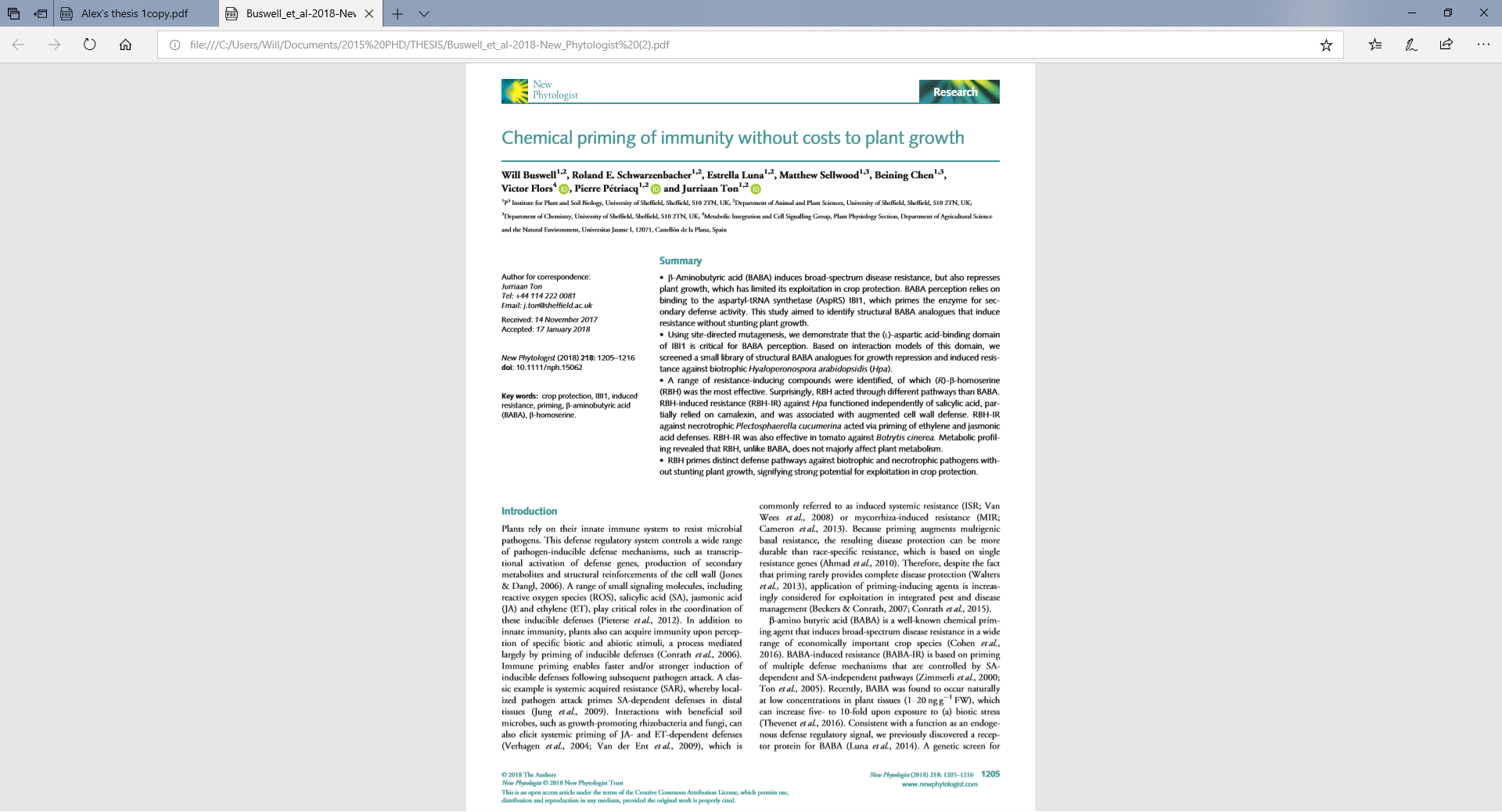 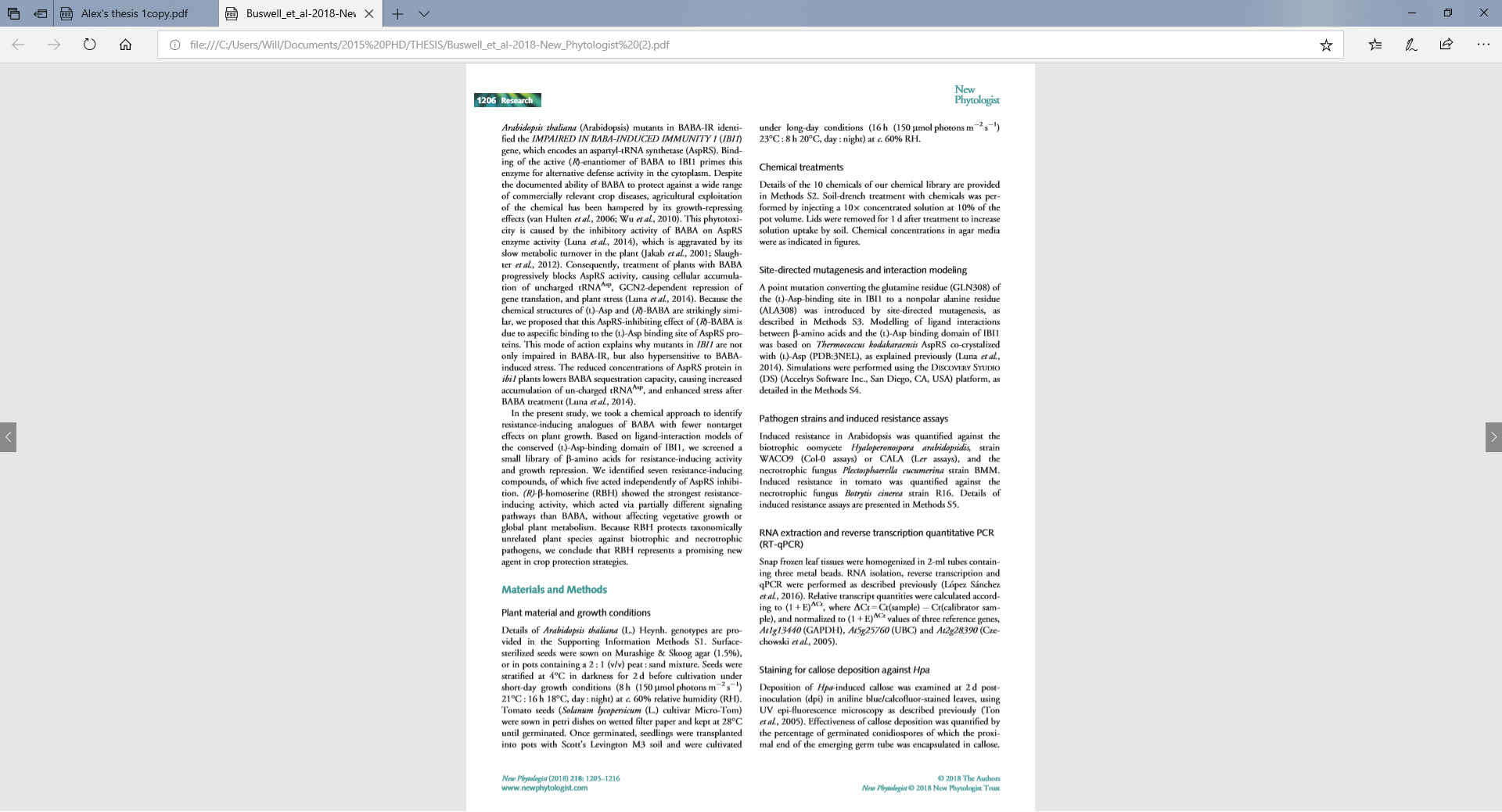 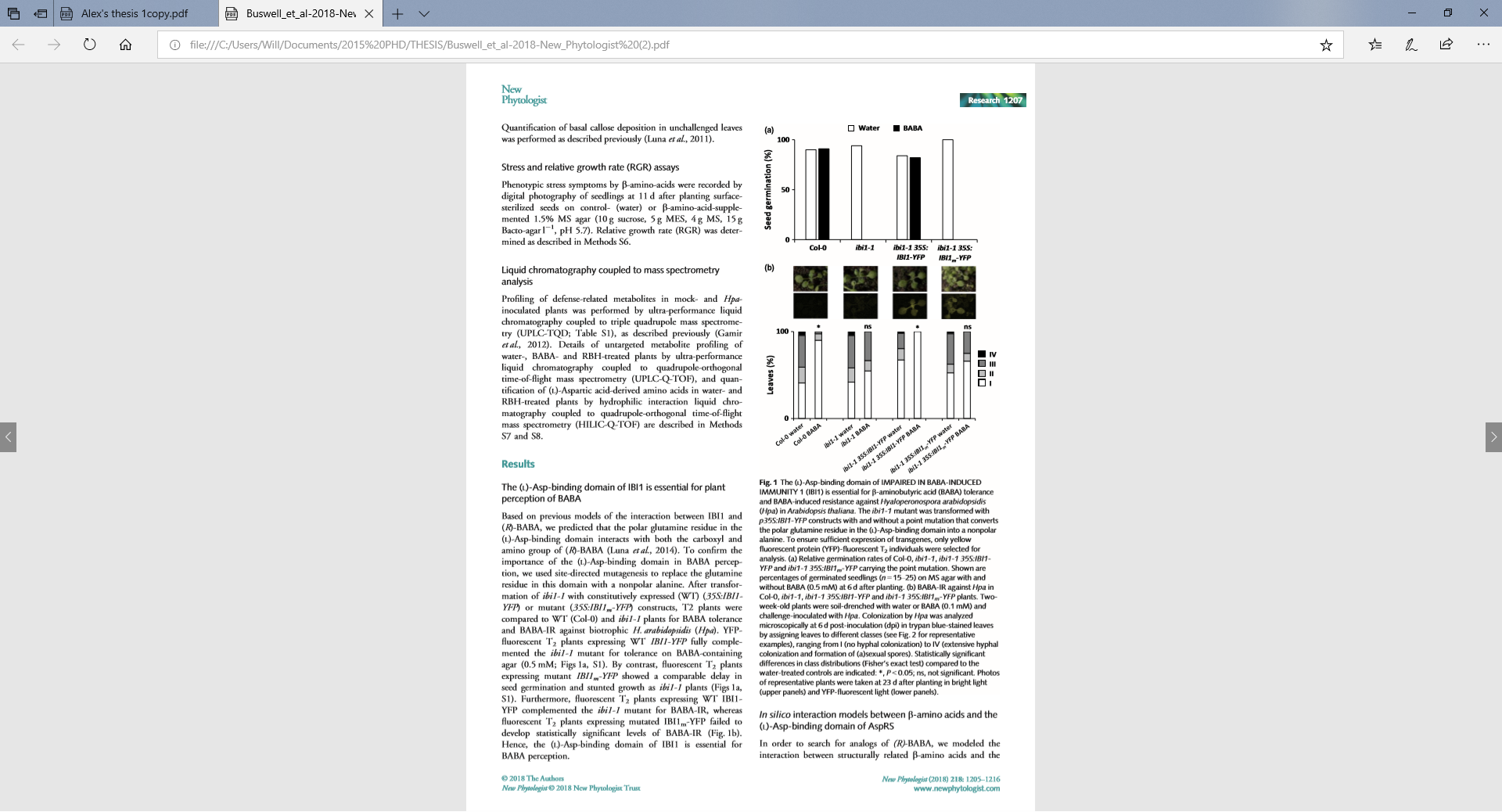 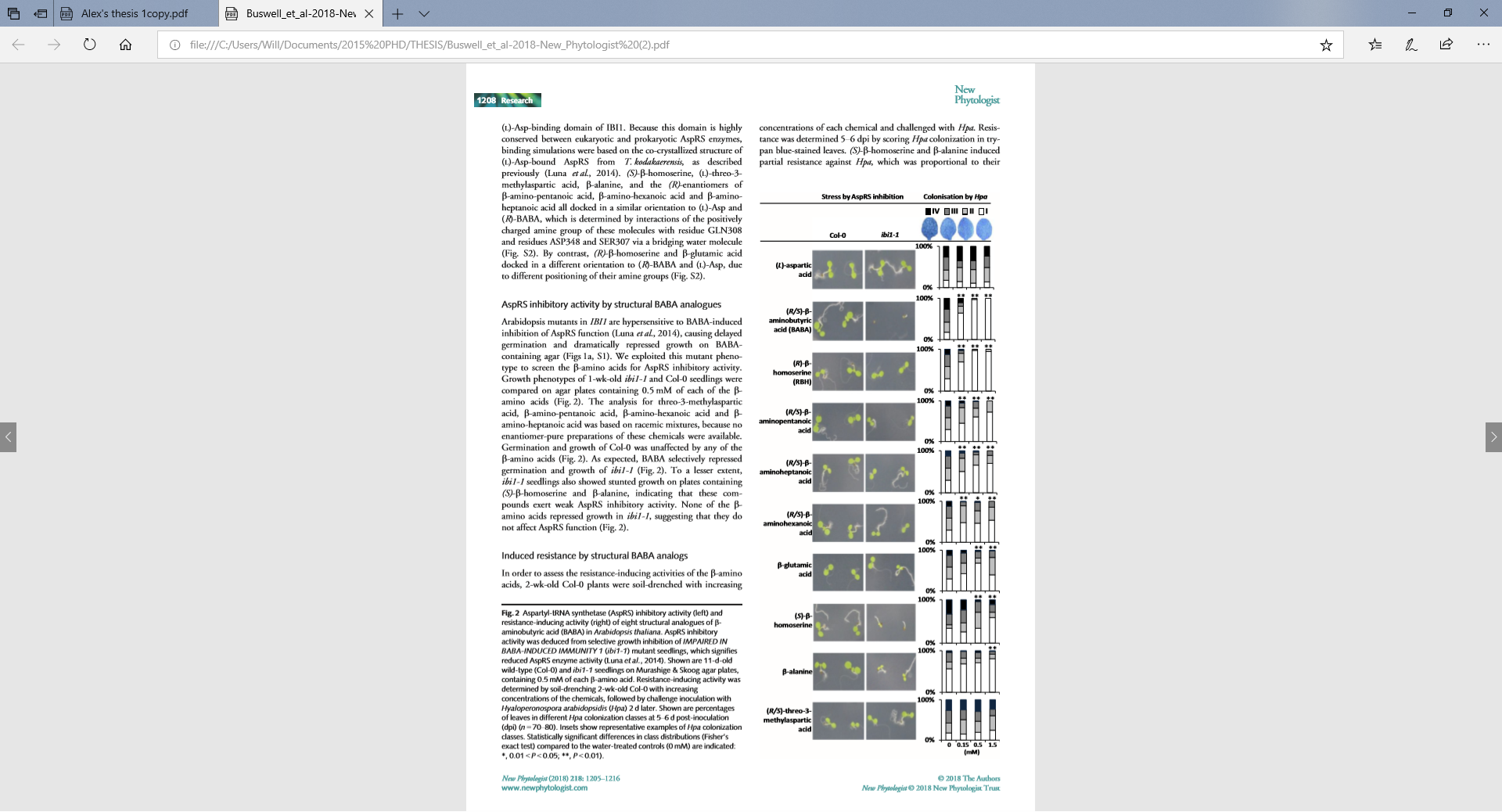 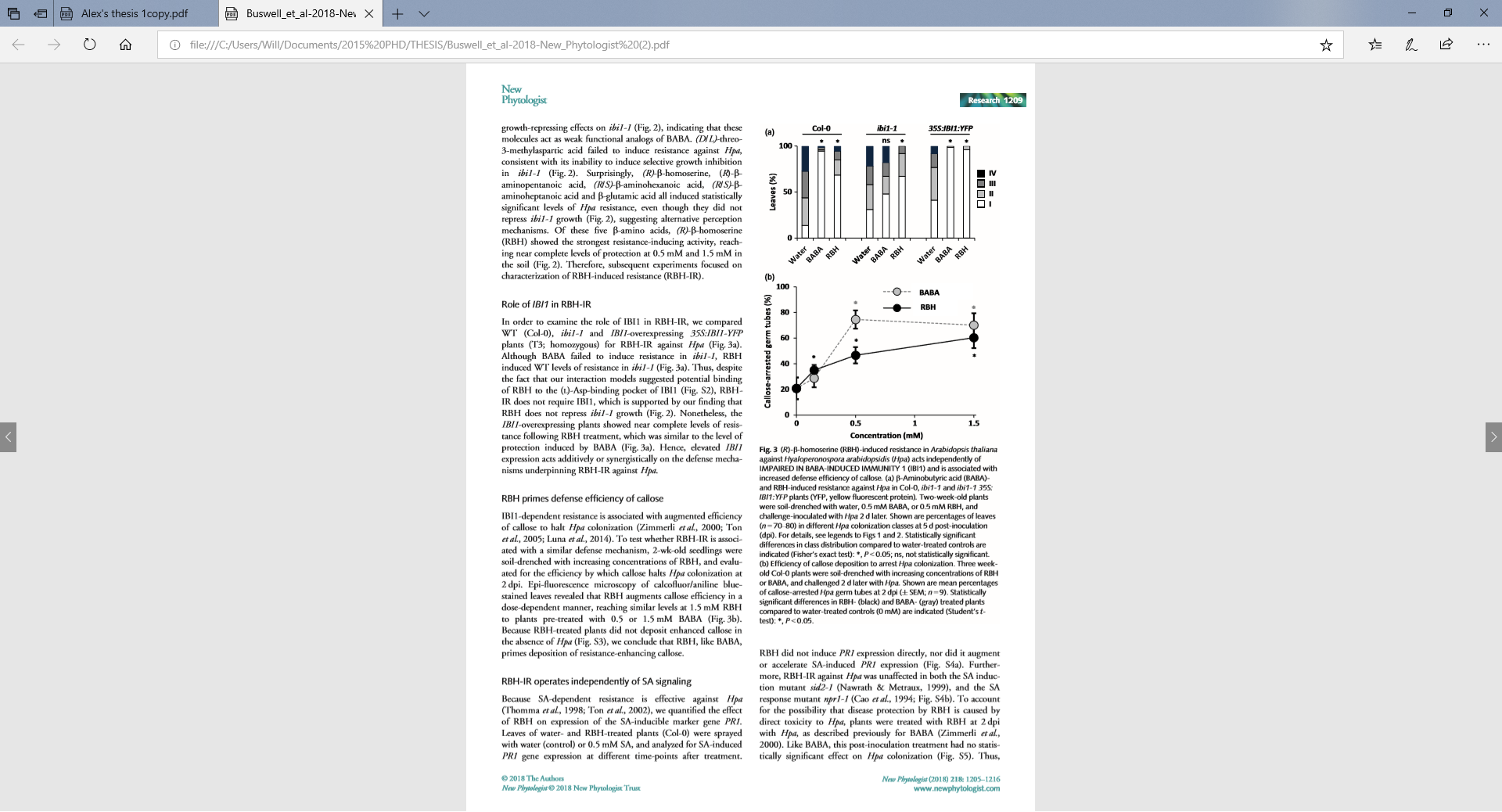 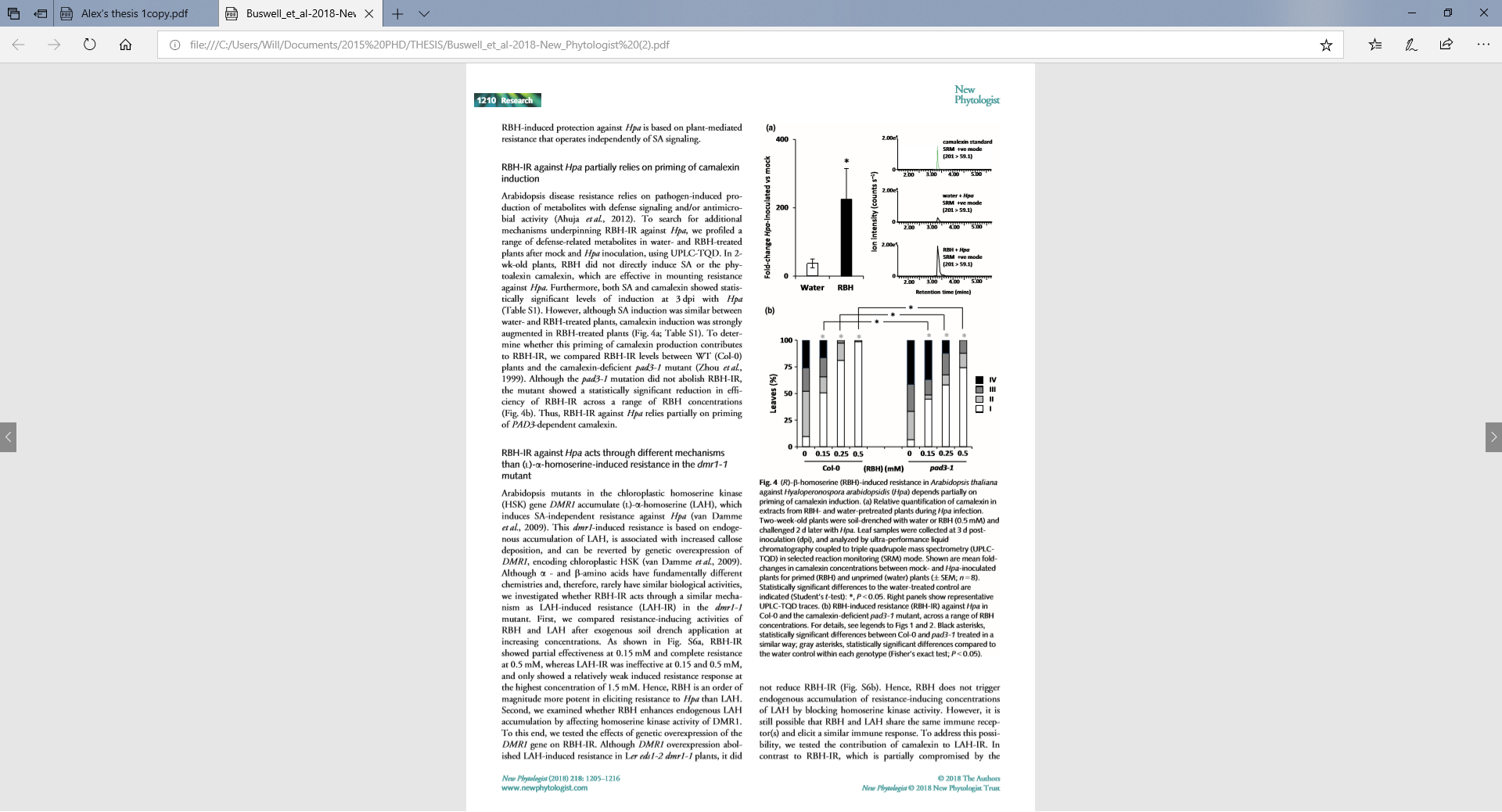 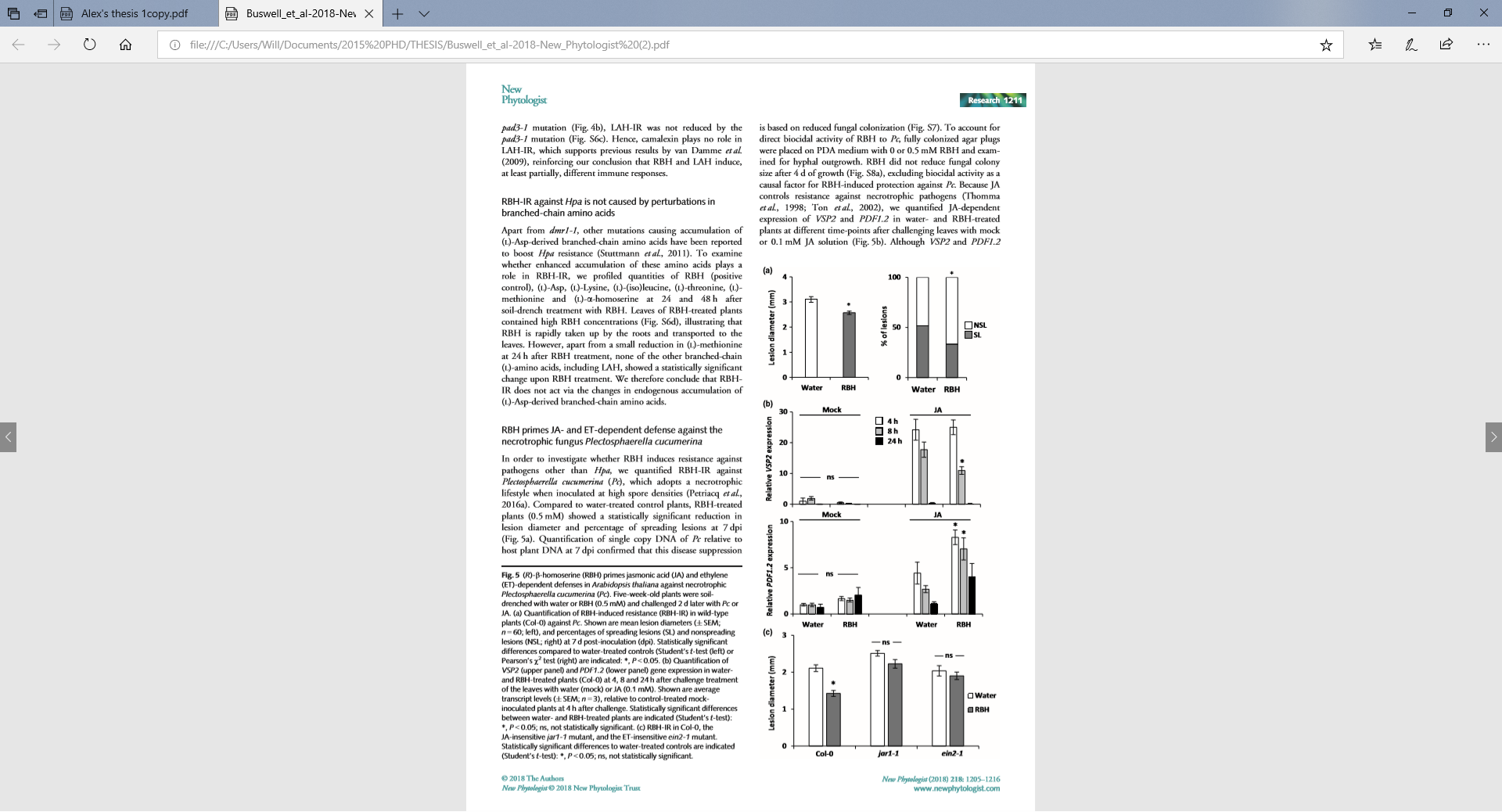 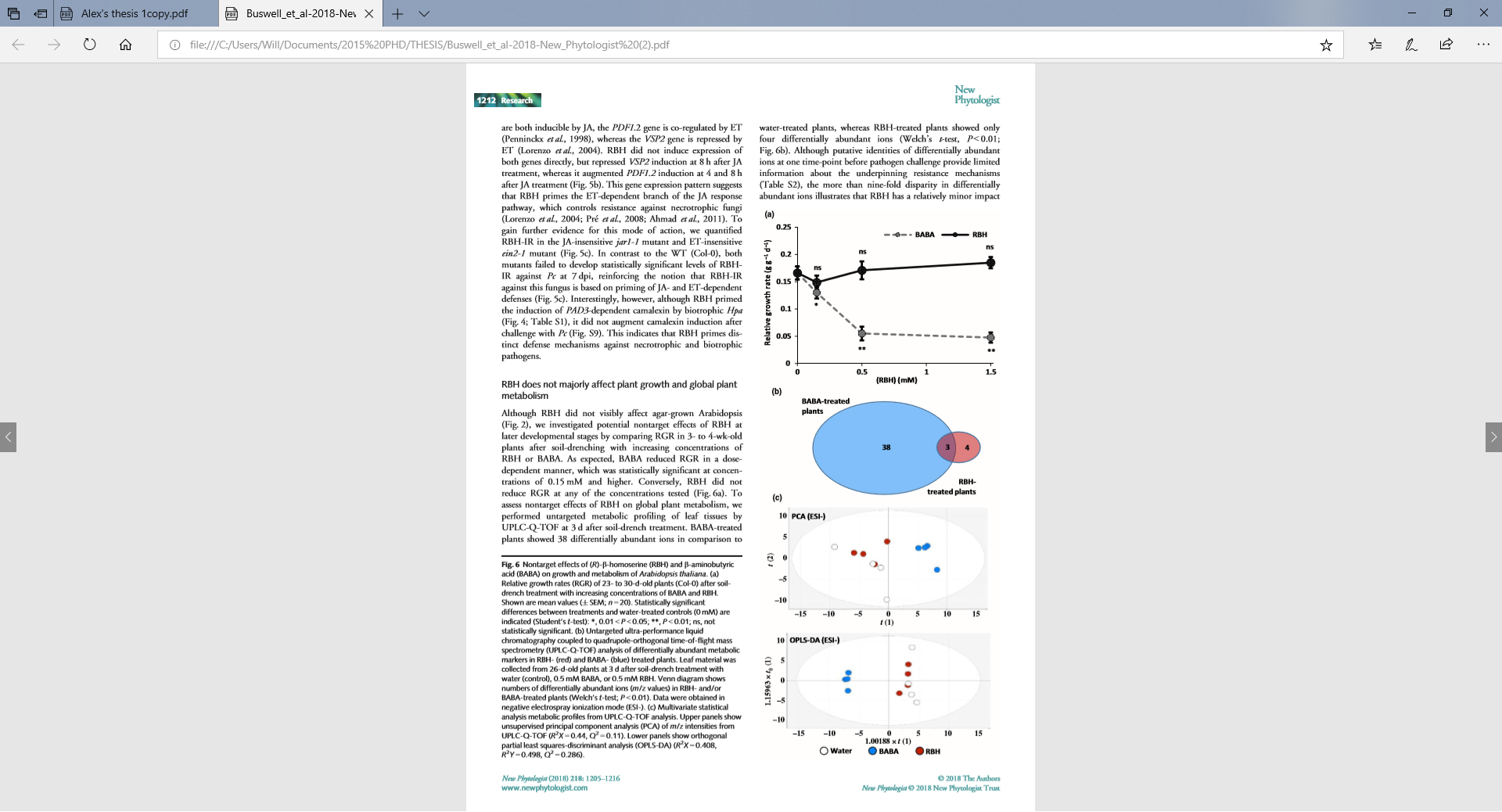 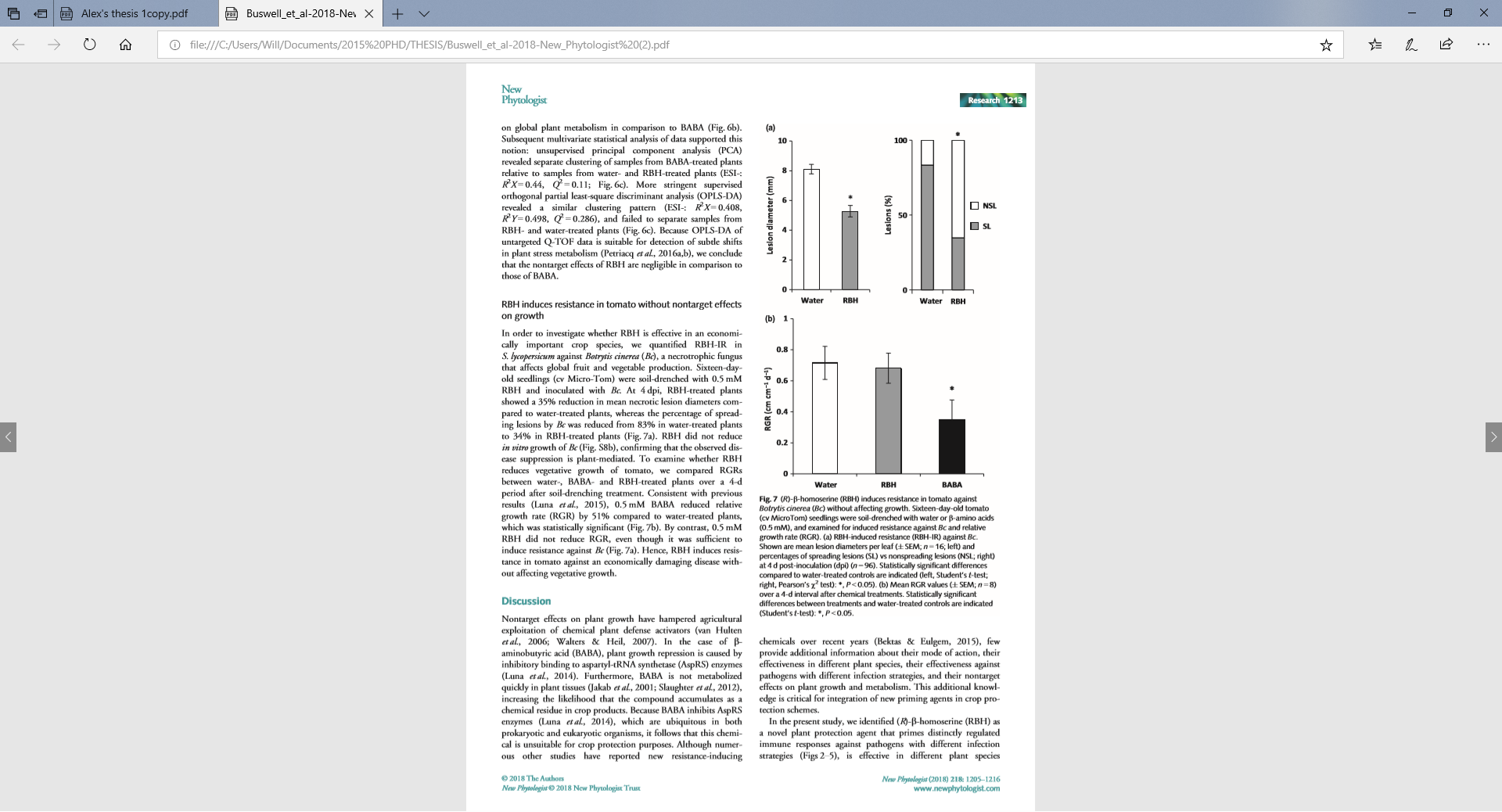 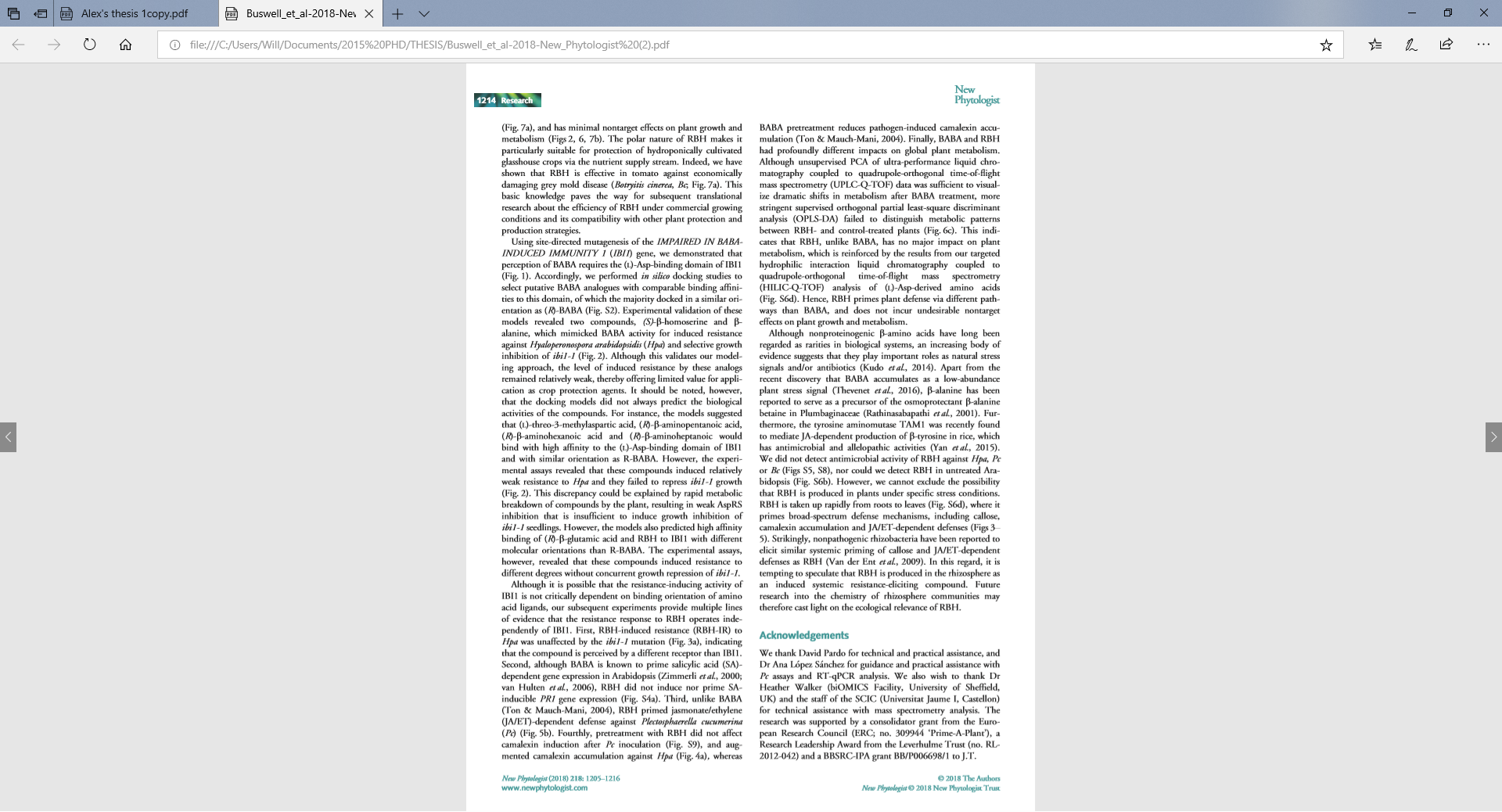 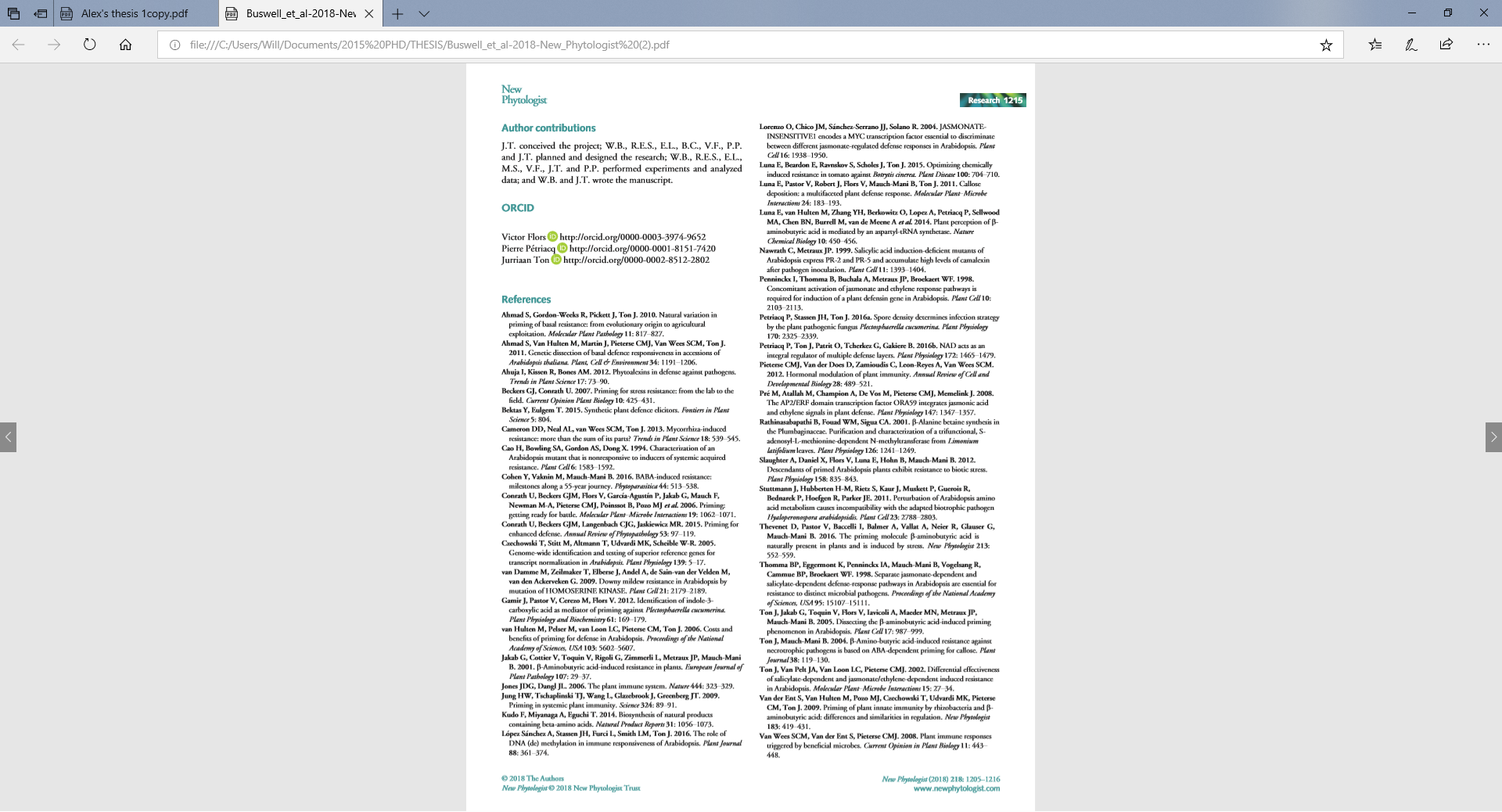 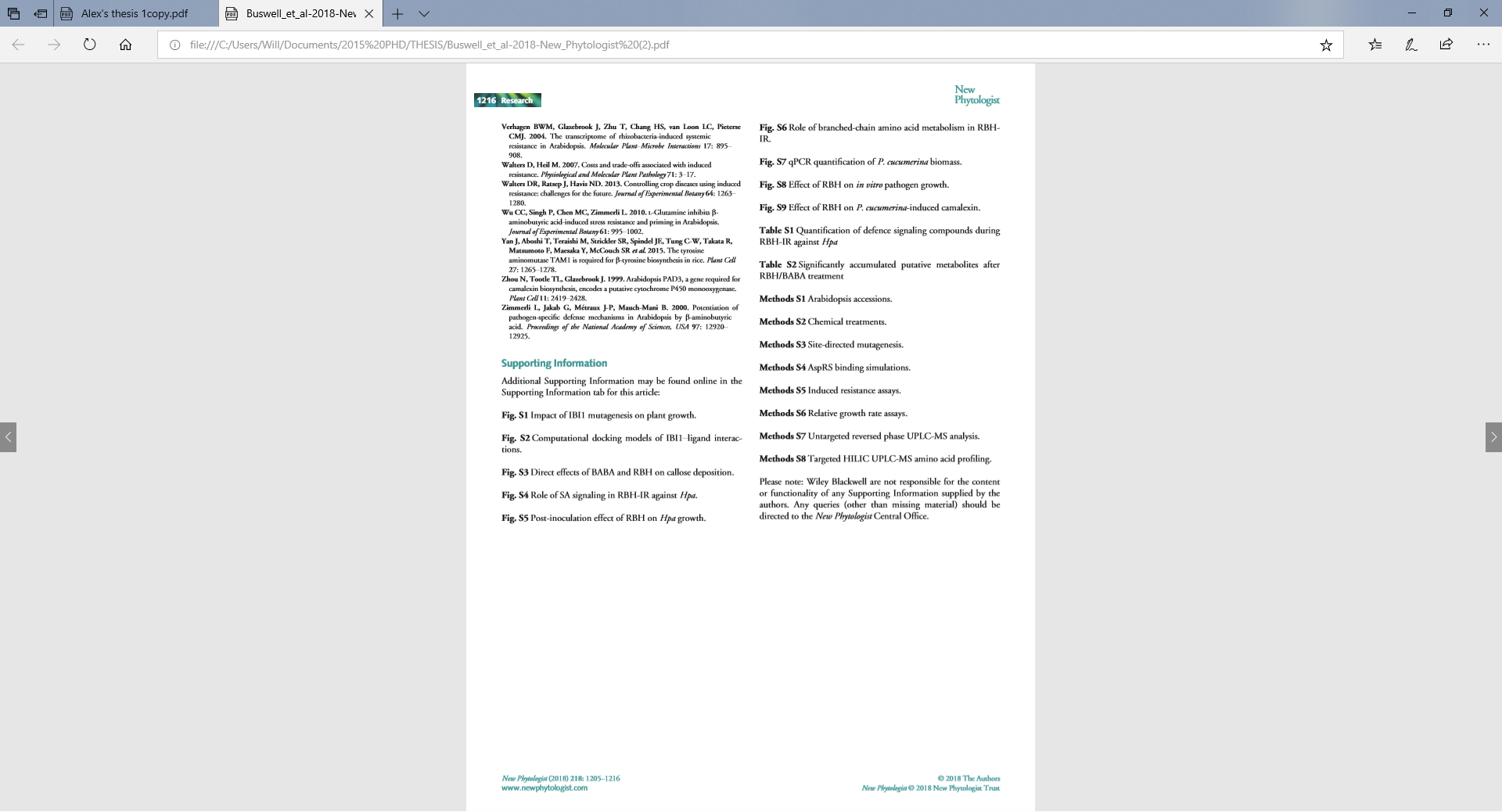 Appendix B. RBH-primed up- or -downregulated ions and corresponding putative masses, metabolites and metabolic pathways during defence against Hpa at 72hpi.Appendix C. RBH-primed up- or -downregulated ions and corresponding putative masses, metabolites and metabolic pathways during defence against Pc at 96hpi.AcknowledgementsThis thesis opens by saying all the work is my own; I want to close it with some (massively insufficient) words of thanks to those who really made it possible. First, I owe a huge debt to my supervisor, and colleague, Jurriaan. I started in his lab in August 2014 with a load of ideas about the place of research in the world and how it should be done. He’s encouraged me to challenge my preconceptions and hypotheses at every turn, bringing a fascination and enthusiasm for science I’ve not found before or since. Many other colleagues past and present have been an immense source of inspiration and support. Estrella, thanks for your guidance and friendship, and the occasional kick up the arse - you’re a force of nature. David and Pierre, thank you for showing me how to have fun and do research at the same time. Ana, Alex, Duncan, Roland, Leo, Irene and Heather, thank you for your support, expertise and reliability over the years. Thank you to all the staff at NASC, in particular Linda, for sending me a crazy amount of seeds. Victor, Victoria, Paloma, Neus and Diego, thanks for your kindness and immense generosity, and for teaching me how long lunch/coffee breaks are supposed to go on for. I owe you all a great deal for your patience and wisdom, no matter how unorthodox; Victor recently told me “a todo cerdo le llega su San Martín” regarding the viva. I hope my examiners are vegetarian.I also want to say a big non-scientific thank you to my girlfriend, flatmate, stoker, co-pilot, life coach and best pal Beth. I’ve put you through a lot of goodbyes/adioses throughout Uni, so for that and more I’m grateful that you think I’m worth it. Thanks for pretty much everything - I’ve got no idea how I could have done this without your energy and love. Can’t wait for our next adventure.Finally, I’m massively grateful to friends in Sheffield/further afield (Harcourteeners yo) and family for their love and encouragement over the last few years. Ma and Da, thanks for encouraging me to do what I love and what interests me - and to ‘never stop exploring’ as you put it. I’m sure you won’t miss listening to me trying to explain my latest results, but ta for trying to keep up. Luke and Haz, have loved having you both nearby for pints/food/cycling/running, I promise I won’t start acting like London is the world. I’m looking forward to becoming a doctor just like you, and to not being asked about my ‘gardening’. Thanks to Dom, Jen and Rory for being around (mostly) all these years in Sheff, it’s been properly special, and to Alex, Harriet, Becca, John, Astrid, Rach and Rob - I wish I’d met you all sooner! I’ll miss you all immensely. Thanks also to the extended New Roots gang, in particular Rosie, Dan, George, Will, Pete and Ju, for being fun and lovely and inspirational throughout in so many ways. And thanks Ismael, you know who you are.Sheffield (and Castellón), it’s been bloody great fun, cheers.ABAAbscisic AcidAHLAcyl Homoserine LactoneAMFArbuscular Mycorrhizal FungiAspRSAspartyl-tRNA SynthetaseBABAβ-aminobutyric acidBcBotrytis cinereaBTHBenzo(1,2,3)THiadiazole-7-carbothioic acid S-methyl esterCFUColony Forming UnitDAMPDamage-Associated Molecular PatternDIMBOA2,4-DIhydroxy-7-Methoxy-1,4-BenzOxAzin-3-onedpiDays-Post InoculationDWDry WeightESIElectroSpray IonisationETEthyleneETIEffector-Triggered ImmunityETSEffector-Triggered SusceptibilityFDRFalse Discovery RateFWFresh WeightHpaHyaloperonospora arabidopsidishpiHours-Post InoculationHRHypersensitive ResponseIRInduced ResistanceISRInduced Systemic ResistanceJAJasmonic AcidMAMPMicrobe-Associated Molecular PatternMAPKMitogen-Associated Protein KinaseMIRMycorrhiza-Induced ResistanceNB-LRRNucleotide-Binding-Leucine-Rich RepeatOPLS-DAOrthogonal Partial Least Squares-Discriminant AnalysisPALPhenylalanine Ammonia LyasePAMPPathogen-Associated Molecular PatternPcPlectosphaerella cucumerinaPCAPrincipal Component AnalysisPCDProgrammed Cell DeathPGPRPlant Growth-Promoting RhizobacteriaPLS-DAPartial Least-Squares-Discriminant AnalysisPRPathogenesis-RelatedPRRPattern-Recognition ReceptorPstPseudomonas syringaePTIPAMP-Triggered ImmunityQ-TOFQuadrupole-Time-Of-FlightRBH(R)-β-homoserineRGRRelative Growth RateRNARiboNucleic AcidROSReactive Oxygen SpeciesRT-qPCRQuantitative Reverse Transcription Polymerase Chain ReactionSA Salicylic AcidSARSystemic Acquired ResistanceSBH(S)-β-homoserineTARTransgenerational Acquired ImmunityT-DNATransfer-DioxyNucleic AcidTQDTriple Quadropole DetectortRNAtransfer RiboNucleic AcidUPLCUltra-High Performance Liquid ChromatographyVIPVariable Importance in ProjectionWTWild-TypeYFPYellow Fluorescent ProteinM/ZPutative Mass (Da)Retention Time (Seconds)Ionisation Modeq ValueAdductC13 Isotope CorrectionPutative KEGG Identity and Pathway(s)400.1466459399.139369479.80799913Positive1.58E-05m+H0Colchicine (cpd/cpd:C07592) in Biosynthesis of secondary metabolites - Arabidopsis thaliana (thale cress) (KEGG/ath/path:ath01110) /307.1398502308.1471267280.1079941Negative9.58E-05m-H0Menaquinone; Vitamin K2 (cpd/cpd:C00828) in Biosynthesis of secondary metabolites - Arabidopsis thaliana (thale cress) (KEGG/ath/path:ath01110) /128.1462513127.1389748257.2919941Positive0.000655m+H0(S)-2;3;4;5-Tetrahydropyridine-2-carboxylate; delta1-Piperideine-6-L-carboxylate (cpd/cpd:C00450) in Biosynthesis of secondary metabolites - Arabidopsis thaliana (thale cress) (KEGG/ath/path:ath01110) /143.0727678144.0800443386.2814999Negative0.000689m-H04-Chlorocatechol (cpd/cpd:C02375) in Metabolic pathways - Arabidopsis thaliana (thale cress) (KEGG/ath/path:ath01100) /130.0889622131.0962387418.9019966Negative0.00079m-H0(2S)-alpha-2-Amino-4-methylvaleric acid; (2S)-alpha-Leucine; 2-Amino-4-methylvaleric acid; L-Leucine (cpd/cpd:C00123) in Biosynthesis of secondary metabolites - Arabidopsis thaliana (thale cress) (KEGG/ath/path:ath01110) /288.2027976287.195521130.89100122Positive0.001629m+H0(S)-Norlaudanosoline; (S)-Tetrahydropapaveroline (cpd/cpd:C02916) in Biosynthesis of secondary metabolites - Arabidopsis thaliana (thale cress) (KEGG/ath/path:ath01110) /327.0796894326.0724129477.4345064Positive0.001629m+H0beta-D-Glucosyl-2-coumarate; trans-beta-D-Glucosyl-2-hydroxycinnamate (cpd/cpd:C05158) in Biosynthesis of secondary metabolites - Arabidopsis thaliana (thale cress) (KEGG/ath/path:ath01110) /251.0947364248.0807599158.2154989Positive0.002263m+H23-Dimethylallyl-4-hydroxyphenylpyruvate (cpd/cpd:C12456) in Biosynthesis of secondary metabolites - Arabidopsis thaliana (thale cress) (KEGG/ath/path:ath01110) /289.0738958288.0666193174.1299963Positive0.004248m+H0(+)-Aromadendrin; (+)-Dihydrokaempferol; Aromadendrin; Dihydrokaempferol (cpd/cpd:C00974) in Biosynthesis of secondary metabolites - Arabidopsis thaliana (thale cress) (KEGG/ath/path:ath01110) /325.1063208324.0990443156.1635017Positive0.004248m+H05-O-(1-Carboxyvinyl)-3-phosphoshikimate; O5-(1-Carboxyvinyl)-3-phosphoshikimate (cpd/cpd:C01269) in Biosynthesis of secondary metabolites - Arabidopsis thaliana (thale cress) (KEGG/ath/path:ath01110) /360.1091598335.1132384255.1910019Positive0.004248m+Na2Senecionine (cpd/cpd:C06176) in Biosynthesis of secondary metabolites - Arabidopsis thaliana (thale cress) (KEGG/ath/path:ath01110) /221.095395220.0881185158.7799931Positive0.004248m+H03-(Imidazol-4-yl)-2-oxopropyl phosphate; Imidazole-acetol phosphate (cpd/cpd:C01267) in Biosynthesis of secondary metabolites - Arabidopsis thaliana (thale cress) (KEGG/ath/path:ath01110) /399.1245762398.1172997362.5300026Positive0.004477m+H0AdoMet; S-Adenosyl-L-methionine; S-Adenosylmethionine; SAM (cpd/cpd:C00019) in Biosynthesis of secondary metabolites - Arabidopsis thaliana (thale cress) (KEGG/ath/path:ath01110) /389.080316388.0730395480.6440163Positive0.004679m+H0(-)-Secologanin; Secologanin (cpd/cpd:C01852) in Biosynthesis of secondary metabolites - Arabidopsis thaliana (thale cress) (KEGG/ath/path:ath01110) /588.2828837588.2868102474.0820026Negative0.004921m-H1D-Urobilin (cpd/cpd:C05795) in Porphyrin and chlorophyll metabolism - Arabidopsis thaliana (thale cress) (KEGG/ath/path:ath00860) /161.047864392.06101644156.6514993Negative0.004921m+FA-2H+Na21;2;3-Propanetriol; 1;2;3-Trihydroxypropane; Glycerin; Glycerol (cpd/cpd:C00116) in Metabolic pathways - Arabidopsis thaliana (thale cress) (KEGG/ath/path:ath01100) /644.2837722645.2910487475.1309967Negative0.006863m-H0Aconitine (cpd/cpd:C06091) in Diterpenoid biosynthesis - Arabidopsis thaliana (thale cress) (KEGG/ath/path:ath00904) /629.2167733630.2240498496.7925167Negative0.006917m-H0CMP-N-glycoloylneuraminate; CMP-N-glycolylneuraminate; CMP-NeuNGc (cpd/cpd:C03691) in Biosynthesis of secondary metabolites - Arabidopsis thaliana (thale cress) (KEGG/ath/path:ath01110) /313.0643775312.057101460.0014925Positive0.007547m+H04-Hydroxycinnamyl alcohol 4-D-glucoside; p-Coumaryl alcohol 4-O-glucoside (cpd/cpd:C05855) in Phenylpropanoid biosynthesis - Arabidopsis thaliana (thale cress) (KEGG/ath/path:ath00940) /137.026688892.0284859164.1864967Negative0.007889m+FA-H01;2;3-Propanetriol; 1;2;3-Trihydroxypropane; Glycerin; Glycerol (cpd/cpd:C00116) in Metabolic pathways - Arabidopsis thaliana (thale cress) (KEGG/ath/path:ath01100) /308.1317665309.139043474.1314983Negative0.007889m-H05-Acetamido-3;5-dideoxy-D-glycero-D-galacto-2-nonulosonic acid; N-Acetylneuraminate; N-Acetylneuraminic acid; Neu5Ac (cpd/cpd:C00270) in Biosynthesis of secondary metabolites - Arabidopsis thaliana (thale cress) (KEGG/ath/path:ath01110) /249.0890969248.0818204158.7509966Positive0.010048m+H03-Dimethylallyl-4-hydroxyphenylpyruvate (cpd/cpd:C12456) in Biosynthesis of secondary metabolites - Arabidopsis thaliana (thale cress) (KEGG/ath/path:ath01110) /225.0783936158.0982457228.3869934Negative0.010335m+FA-2H+Na02-Isopropylmaleate; beta-Isopropylmaleate (cpd/cpd:C02631) in Biosynthesis of secondary metabolites - Arabidopsis thaliana (thale cress) (KEGG/ath/path:ath01110) /384.1467907385.1540672474.0825033Negative0.010335m-H0O-Methylandrocymbine (cpd/cpd:C16709) in Biosynthesis of secondary metabolites - Arabidopsis thaliana (thale cress) (KEGG/ath/path:ath01110) /587.282885588.2901615474.1024876Negative0.013877m-H0D-Urobilin (cpd/cpd:C05795) in Porphyrin and chlorophyll metabolism - Arabidopsis thaliana (thale cress) (KEGG/ath/path:ath00860) /633.2906977632.2834212453.3664942Positive0.019678m+H03-Hydroxyethylchlorophyllide a (cpd/cpd:C18154) in Porphyrin and chlorophyll metabolism - Arabidopsis thaliana (thale cress) (KEGG/ath/path:ath00860)237.1142371236.1069606288.7725019Positive0.019678m+H03-Dimethylallyl-4-hydroxymandelic acid (cpd/cpd:C12457) in Biosynthesis of secondary metabolites - Arabidopsis thaliana (thale cress) (KEGG/ath/path:ath01110) /358.0920278335.1028064263.9380074Positive0.020144m+Na0Senecionine (cpd/cpd:C06176) in Biosynthesis of secondary metabolites - Arabidopsis thaliana (thale cress) (KEGG/ath/path:ath01110) /250.0927138248.0820873158.7509966Positive0.02019m+H13-Dimethylallyl-4-hydroxyphenylpyruvate (cpd/cpd:C12456) in Biosynthesis of secondary metabolites - Arabidopsis thaliana (thale cress) (KEGG/ath/path:ath01110) /160.041939992.05844204157.7660036Negative0.020568m+FA-2H+Na11;2;3-Propanetriol; 1;2;3-Trihydroxypropane; Glycerin; Glycerol (cpd/cpd:C00116) in Metabolic pathways - Arabidopsis thaliana (thale cress) (KEGG/ath/path:ath01100) /212.0072432210.999966747.3119998Positive0.023198m+H0Betalamic acid (cpd/cpd:C08538) in Biosynthesis of secondary metabolites - Arabidopsis thaliana (thale cress) (KEGG/ath/path:ath01110) /162.0581534161.0508769207.6794958Positive0.024233m+H0L-2-Aminoadipate; L-2-Aminoadipic acid; L-2-Aminohexanedioate; L-alpha-Aminoadipate; L-alpha-Aminoadipic acid (cpd/cpd:C00956) in Biosynthesis of secondary metabolites - Arabidopsis thaliana (thale cress) (KEGG/ath/path:ath01110) /338.1250778337.1178013233.5350037Positive0.025277m+H0Columbamine (cpd/cpd:C01795) in Biosynthesis of secondary metabolites - Arabidopsis thaliana (thale cress) (KEGG/ath/path:ath01110) /630.2641255631.271402476.0719872Negative0.02668m-H0N1;N5;N10-Tricaffeoyl spermidine (cpd/cpd:C18070) in Phenylpropanoid biosynthesis - Arabidopsis thaliana (thale cress) (KEGG/ath/path:ath00940) /485.1456198486.1528963176.3019991Negative0.02668m-H0Tetracenomycin X (cpd/cpd:C12380) in Biosynthesis of secondary metabolites - Arabidopsis thaliana (thale cress) (KEGG/ath/path:ath01110) /544.1187865499.1205836474.0915012Negative0.02668m+FA-H0N-Acetyl-O-demethylpuromycin (cpd/cpd:C07031) in Biosynthesis of secondary metabolites - Arabidopsis thaliana (thale cress) (KEGG/ath/path:ath01110) /407.1923896408.1996661540.155983Negative0.02668m-H0Ginkgolide A (cpd/cpd:C07601) in Biosynthesis of secondary metabolites - Arabidopsis thaliana (thale cress) (KEGG/ath/path:ath01110) /351.1510429352.1583194494.7169876Negative0.02668m-H0Geissoschizine (cpd/cpd:C02151) in Biosynthesis of secondary metabolites - Arabidopsis thaliana (thale cress) (KEGG/ath/path:ath01110) /205.0522203158.0473174230.4844952Negative0.02668m+FA-H22-Isopropylmaleate; beta-Isopropylmaleate (cpd/cpd:C02631) in Biosynthesis of secondary metabolites - Arabidopsis thaliana (thale cress) (KEGG/ath/path:ath01110) /336.1097291335.1024526263.9269924Positive0.02716m+H0Senecionine (cpd/cpd:C06176) in Biosynthesis of secondary metabolites - Arabidopsis thaliana (thale cress) (KEGG/ath/path:ath01110) /317.1237634316.1164869174.1179943Positive0.02716m+H0Gibberellin A12 aldehyde (cpd/cpd:C06093) in Biosynthesis of secondary metabolites - Arabidopsis thaliana (thale cress) (KEGG/ath/path:ath01110) /500.1562495499.156826474.1170073Negative0.027347m-H2N-Acetyl-O-demethylpuromycin (cpd/cpd:C07031) in Biosynthesis of secondary metabolites - Arabidopsis thaliana (thale cress) (KEGG/ath/path:ath01110) /167.1092872166.1020107259.4070053Positive0.027654m+H0Tropate; Tropic acid; alpha-(Hydroxymethyl)phenylacetic acid (cpd/cpd:C01456) in Biosynthesis of secondary metabolites - Arabidopsis thaliana (thale cress) (KEGG/ath/path:ath01110) /127.0784944126.0790709285.7109928Negative0.029853m-H2(2-Hydroxyethyl)-phosphonic acid; 2-Hydroxyethylphosphonate (cpd/cpd:C06451) in Biosynthesis of secondary metabolites - Arabidopsis thaliana (thale cress) (KEGG/ath/path:ath01110) /259.0163379260.0236144358.8754892Negative0.030672m-H0D-Glucose 6-phosphate; Glucose 6-phosphate; Robison ester (cpd/cpd:C00092) in Biosynthesis of secondary metabolites - Arabidopsis thaliana (thale cress) (KEGG/ath/path:ath01110) /188.0728653189.0801418479.6774912Negative0.033664m-H0N-Acetyl-L-glutamate; N-Acetyl-L-glutamic acid (cpd/cpd:C00624) in Biosynthesis of secondary metabolites - Arabidopsis thaliana (thale cress) (KEGG/ath/path:ath01110) /386.1519881385.1525646474.0770102Negative0.036161m-H2O-Methylandrocymbine (cpd/cpd:C16709) in Biosynthesis of secondary metabolites - Arabidopsis thaliana (thale cress) (KEGG/ath/path:ath01110) /598.2698101578.2292845446.0215044Positive0.03803m+NH42Apigenin 7-O-neohesperidoside; Rhoifolin; Rhoifoloside (cpd/cpd:C12627) in Flavone and flavonol biosynthesis - Arabidopsis thaliana (thale cress) (KEGG/ath/path:ath00944) /171.0685929126.07039288.8519955Negative0.040855m+FA-H0(2-Hydroxyethyl)-phosphonic acid; 2-Hydroxyethylphosphonate (cpd/cpd:C06451) in Biosynthesis of secondary metabolites - Arabidopsis thaliana (thale cress) (KEGG/ath/path:ath01110) /361.1633528316.1651499312.5809908Negative0.041443m+FA-H0Gibberellin A12 aldehyde (cpd/cpd:C06093) in Biosynthesis of secondary metabolites - Arabidopsis thaliana (thale cress) (KEGG/ath/path:ath01110) /M/ZPutative Mass (Da)Retention Time (seconds)Ionisation Modeq ValueAdductC13 Isotope CorrectionPutative KEGG Identity and Pathway(s)788.4078787.4004822515.394516Positive0.000134m+H0Nogalamycin (cpd/cpd:C18633) in Biosynthesis of secondary metabolites - Arabidopsis thaliana (thale cress) (KEGG/ath/path:ath01110) /243.1713240.157315653.58699918Positive0.000139m+H2(1R;6R)-2-Succinyl-6-hydroxy-2;4-cyclohexadiene-1-carboxylate; (1R;6R)-6-Hydroxy-2-succinylcyclohexa-2;4-diene-1-carboxylate; SHCHC (cpd/cpd:C05817) in Biosynthesis of secondary metabolites - Arabidopsis thaliana (thale cress) (KEGG/ath/path:ath01110) /746.4249722.4323512393.7935019Positive0.000162m+Na1Prephytoene diphosphate (cpd/cpd:C03427) in Biosynthesis of secondary metabolites - Arabidopsis thaliana (thale cress) (KEGG/ath/path:ath01110) /429.232428.2247158300.5080032Positive0.000162m+H04;4'-Diapolycopenedial (cpd/cpd:C19798) in Carotenoid biosynthesis - Arabidopsis thaliana (thale cress) (KEGG/ath/path:ath00906) /155.1055156.1127664532.2060013Negative0.000328m-H0(-)-Menthol; L-Menthol (cpd/cpd:C00400) in Biosynthesis of secondary metabolites - Arabidopsis thaliana (thale cress) (KEGG/ath/path:ath01110) /312.1944309.1804163496.9494724Positive0.000397m+H25-Acetamido-3;5-dideoxy-D-glycero-D-galacto-2-nonulosonic acid; N-Acetylneuraminate; N-Acetylneuraminic acid; Neu5Ac (cpd/cpd:C00270) in Biosynthesis of secondary metabolites - Arabidopsis thaliana (thale cress) (KEGG/ath/path:ath01110) /201.1117202.1189514313.4619999Negative0.000483m-H0Proclavaminate; Proclavaminic acid (cpd/cpd:C06658) in Biosynthesis of secondary metabolites - Arabidopsis thaliana (thale cress) (KEGG/ath/path:ath01110) /536.1677535.1604322566.6610146Positive0.000526m+H0UDP-4-amino-4-deoxy-L-arabinose; UDP-4-amino-4-deoxy-beta-L-arabinopyranose; UDP-L-Ara4N (cpd/cpd:C16153) in Biosynthesis of secondary metabolites - Arabidopsis thaliana (thale cress) (KEGG/ath/path:ath01110) /466.3136465.3063499511.7390156Positive0.000685m+H03alpha;7alpha;12alpha-Trihydroxy-5beta-cholan-24-oylglycine; Glycocholate; Glycocholic acid (cpd/cpd:C01921) in Metabolic pathways - Arabidopsis thaliana (thale cress) (KEGG/ath/path:ath01100) /321.2434318.2293737520.5229855Positive0.000685m+H2CoQ; Coenzyme Q; Q; Ubiquinone (cpd/cpd:C00399) in Biosynthesis of secondary metabolites - Arabidopsis thaliana (thale cress) (KEGG/ath/path:ath01110) /257.1041258.1114222380.7975054Negative0.0008m-H06-Phospho-D-glucono-1;5-lactone; D-Glucono-1;5-lactone 6-phosphate (cpd/cpd:C01236) in Biosynthesis of secondary metabolites - Arabidopsis thaliana (thale cress) (KEGG/ath/path:ath01110) /613.3417590.3524392361.3224936Positive0.000919m+Na0Coenzyme Q6; Ubiquinone-6 (cpd/cpd:C17568) in Biosynthesis of secondary metabolites - Arabidopsis thaliana (thale cress) (KEGG/ath/path:ath01110) /213.1471212.1397927441.269989Positive0.00094m+H03;5-Stilbenediol; Pinosylvin (cpd/cpd:C01745) in Biosynthesis of secondary metabolites - Arabidopsis thaliana (thale cress) (KEGG/ath/path:ath01110) /834.483810.4904274409.980011Positive0.001023m+Na1Vinblastine (cpd/cpd:C07201) in Biosynthesis of secondary metabolites - Arabidopsis thaliana (thale cress) (KEGG/ath/path:ath01110) /585.2871562.2978697345.9700012Positive0.001093m+Na0Porphyrinogen IX; Protoporphyrin; Protoporphyrin IX (cpd/cpd:C02191) in Biosynthesis of secondary metabolites - Arabidopsis thaliana (thale cress) (KEGG/ath/path:ath01110) /128.1078127.100552211.7820024Positive0.001167m+H0(S)-2;3;4;5-Tetrahydropyridine-2-carboxylate; delta1-Piperideine-6-L-carboxylate (cpd/cpd:C00450) in Biosynthesis of secondary metabolites - Arabidopsis thaliana (thale cress) (KEGG/ath/path:ath01110) /130.0675129.0601913255.1199913Positive0.001169m+H0(S)-Piperidine-2-carboxylic acid; 2-Piperidinecarboxylic acid; L-Pipecolate; Pipecolic acid; Pipecolinic acid (cpd/cpd:C00408) in Biosynthesis of secondary metabolites - Arabidopsis thaliana (thale cress) (KEGG/ath/path:ath01110) /591.3593590.3520496361.3239956Positive0.001222m+H0Coenzyme Q6; Ubiquinone-6 (cpd/cpd:C17568) in Biosynthesis of secondary metabolites - Arabidopsis thaliana (thale cress) (KEGG/ath/path:ath01110) /319.223318.2157112515.8675003Positive0.001479m+H0CoQ; Coenzyme Q; Q; Ubiquinone (cpd/cpd:C00399) in Biosynthesis of secondary metabolites - Arabidopsis thaliana (thale cress) (KEGG/ath/path:ath01110) /182.1543181.1470506443.423996Positive0.001542m+H0(S)-2-Amino-3-(p-hydroxyphenyl)propionic acid; (S)-3-(p-Hydroxyphenyl)alanine; L-Tyrosine; Tyrosine (cpd/cpd:C00082) in Biosynthesis of secondary metabolites - Arabidopsis thaliana (thale cress) (KEGG/ath/path:ath01110) /169.085170.0922474540.6230164Negative0.001854m-H0Dihydroxyacetone phosphate; Glycerone phosphate (cpd/cpd:C00111) in Biosynthesis of secondary metabolites - Arabidopsis thaliana (thale cress) (KEGG/ath/path:ath01110) /264.1298261.1158639437.0965004Positive0.002051m+H2Lotaustralin (cpd/cpd:C08334) in Biosynthesis of secondary metabolites - Arabidopsis thaliana (thale cress) (KEGG/ath/path:ath01110) /187.0959188.1031649230.345993Negative0.002135m-H07;8-Diaminononanoate (cpd/cpd:C01037) in Metabolic pathways - Arabidopsis thaliana (thale cress) (KEGG/ath/path:ath01100) /438.2398414.2472501283.4069967Positive0.002149m+Na114alpha-Hydroxy-5beta-cholest-7-ene-3;6-dione; Diketol (cpd/cpd:C16509) in Biosynthesis of secondary metabolites - Arabidopsis thaliana (thale cress) (KEGG/ath/path:ath01110) /358.1131340.0793171378.4435129Positive0.002161m+NH40beta-D-Fructose 1;6-bisphosphate (cpd/cpd:C05378) in Biosynthesis of secondary metabolites - Arabidopsis thaliana (thale cress) (KEGG/ath/path:ath01110) /791.5694790.5620977527.9120064Positive0.002185m+H0Solanesyl diphosphate; Solanesyl pyrophosphate; all-trans-Nonaprenyl diphosphate (cpd/cpd:C04145) in Biosynthesis of secondary metabolites - Arabidopsis thaliana (thale cress) (KEGG/ath/path:ath01110) /457.2043456.1969873438.1015062Positive0.002185m+H0Phytyl diphosphate (cpd/cpd:C05427) in Biosynthesis of secondary metabolites - Arabidopsis thaliana (thale cress) (KEGG/ath/path:ath01110) /745.4209722.4316404393.810997Positive0.002185m+Na0Prephytoene diphosphate (cpd/cpd:C03427) in Biosynthesis of secondary metabolites - Arabidopsis thaliana (thale cress) (KEGG/ath/path:ath01110) /83.0857780.07179209231.4510059Positive0.002185m+H22-Chloroethanol; Ethylene chlorohydrin; Glycol chlorohydrin (cpd/cpd:C06753) in Metabolic pathways - Arabidopsis thaliana (thale cress) (KEGG/ath/path:ath01100) /229.1069230.1141756334.0990019Negative0.002324m-H0D-Ribose 5-phosphate; Ribose 5-phosphate (cpd/cpd:C00117) in Biosynthesis of secondary metabolites - Arabidopsis thaliana (thale cress) (KEGG/ath/path:ath01110) /451.2129450.2056427279.9510098Positive0.002356m+H0Geranylgeranyl diphosphate; Geranylgeranyl pyrophosphate; all-trans-Geranylgeranyl diphosphate; all-trans-Geranylgeranyl pyrophosphate (cpd/cpd:C00353) in Biosynthesis of secondary metabolites - Arabidopsis thaliana (thale cress) (KEGG/ath/path:ath01110) /291.1746290.167368396.89800143Positive0.002874m+H02-(Nomega-L-Arginino)succinate; L-Argininosuccinate; L-Argininosuccinic acid; L-Arginosuccinic acid; N-(L-Arginino)succinate (cpd/cpd:C03406) in Biosynthesis of secondary metabolites - Arabidopsis thaliana (thale cress) (KEGG/ath/path:ath01110) /164.0431146.0092622371.1070061Positive0.002901m+NH402-Ketoglutaric acid; 2-Oxoglutarate; Oxoglutaric acid; alpha-Ketoglutaric acid (cpd/cpd:C00026) in Biosynthesis of secondary metabolites - Arabidopsis thaliana (thale cress) (KEGG/ath/path:ath01110) /309.2051308.1978486512.8000259Positive0.002931m+H0Menaquinone; Vitamin K2 (cpd/cpd:C00828) in Biosynthesis of secondary metabolites - Arabidopsis thaliana (thale cress) (KEGG/ath/path:ath01110) /907.4508908.4580504482.2550011Negative0.002963m-H07(1)-Hydroxychlorophyll a; 7-Hydroxymethylchlorophyll a (cpd/cpd:C18151) in Biosynthesis of secondary metabolites - Arabidopsis thaliana (thale cress) (KEGG/ath/path:ath01110) /188.0992189.1065029367.612009Negative0.003012m-H0N-Acetyl-L-glutamate; N-Acetyl-L-glutamic acid (cpd/cpd:C00624) in Biosynthesis of secondary metabolites - Arabidopsis thaliana (thale cress) (KEGG/ath/path:ath01110) /740.4659722.4320696393.7950039Positive0.003376m+NH40Prephytoene diphosphate (cpd/cpd:C03427) in Biosynthesis of secondary metabolites - Arabidopsis thaliana (thale cress) (KEGG/ath/path:ath01110) /294.18295.1872892493.64851Negative0.003393m-H0(R)-Prunasin; Prunasin (cpd/cpd:C00844) in Biosynthesis of secondary metabolites - Arabidopsis thaliana (thale cress) (KEGG/ath/path:ath01110) /171.0645172.0717392293.1925106Negative0.003393m-H03-Dehydroshikimate (cpd/cpd:C02637) in Biosynthesis of secondary metabolites - Arabidopsis thaliana (thale cress) (KEGG/ath/path:ath01110) /186.0846141.0864433402.3510075Negative0.003393m+FA-H03alpha-Tropanol; Tropine (cpd/cpd:C00729) in Biosynthesis of secondary metabolites - Arabidopsis thaliana (thale cress) (KEGG/ath/path:ath01110) /173.1164128.1181762485.2435112Negative0.003393m+FA-H0Naphthalene (cpd/cpd:C00829) in Metabolic pathways - Arabidopsis thaliana (thale cress) (KEGG/ath/path:ath01100) /183.1373184.1445968580.6250095Negative0.003393m-H0(3R)-3-Isopropenyl-6-oxoheptanoate; (3R)-3-Isopropenyl-6-oxoheptanoic acid (cpd/cpd:C11405) in Biosynthesis of secondary metabolites - Arabidopsis thaliana (thale cress) (KEGG/ath/path:ath01110) /128.0783128.0822191285.4809952Negative0.003407m-H1Naphthalene (cpd/cpd:C00829) in Metabolic pathways - Arabidopsis thaliana (thale cress) (KEGG/ath/path:ath01100) /154.1232153.1159004307.1614981Positive0.003457m+H02-(3;4-Dihydroxyphenyl)ethylamine; 3;4-Dihydroxyphenethylamine; 4-(2-Aminoethyl)-1;2-benzenediol; 4-(2-Aminoethyl)benzene-1;2-diol; Dopamine (cpd/cpd:C03758) in Biosynthesis of secondary metabolites - Arabidopsis thaliana (thale cress) (KEGG/ath/path:ath01110) /133.0878132.0805229481.947999Positive0.003457m+H02-Oxobutanedioic acid; 2-Oxosuccinic acid; Oxalacetic acid; Oxaloacetate; Oxaloacetic acid; keto-Oxaloacetate (cpd/cpd:C00036) in Biosynthesis of secondary metabolites - Arabidopsis thaliana (thale cress) (KEGG/ath/path:ath01110) /202.0703203.077557762.30700016Negative0.003602m-H06-(gamma;gamma-Dimethylallylamino)purine; N6-(3-Methylbut-2-enyl)adenine; N6-(delta2-Isopentenyl)-adenine; N6-Dimethylallyladenine (cpd/cpd:C04083) in Biosynthesis of secondary metabolites - Arabidopsis thaliana (thale cress) (KEGG/ath/path:ath01110) /836.0709835.0635793555.4090118Positive0.003822m+H02-Butenoyl-CoA; But-2-enoyl-CoA; Crotonoyl-CoA; Crotonyl-CoA; trans-But-2-enoyl-CoA (cpd/cpd:C00877) in Metabolic pathways - Arabidopsis thaliana (thale cress) (KEGG/ath/path:ath01100) /569.3149546.3256461345.962491Positive0.004119m+Na02-Hexaprenyl-6-methoxy-1;4-benzoquinone (cpd/cpd:C05803) in Biosynthesis of secondary metabolites - Arabidopsis thaliana (thale cress) (KEGG/ath/path:ath01110) /327.2014326.1940897225.781002Positive0.004119m+H0beta-D-Glucosyl-2-coumarate; trans-beta-D-Glucosyl-2-hydroxycinnamate (cpd/cpd:C05158) in Biosynthesis of secondary metabolites - Arabidopsis thaliana (thale cress) (KEGG/ath/path:ath01110) /446.2625428.2287104301.680994Positive0.004119m+NH404;4'-Diapolycopenedial (cpd/cpd:C19798) in Carotenoid biosynthesis - Arabidopsis thaliana (thale cress) (KEGG/ath/path:ath00906) /247.1698246.1703596505.972023Negative0.004121m-H2L-N2-(2-Carboxyethyl)arginine; N2-(2-Carboxyethyl)-L-arginine (cpd/cpd:C06655) in Biosynthesis of secondary metabolites - Arabidopsis thaliana (thale cress) (KEGG/ath/path:ath01110) /254.9181255.9253805567.9619789Negative0.004191m-H0L-Ascorbate 6-phosphate (cpd/cpd:C16186) in Metabolic pathways - Arabidopsis thaliana (thale cress) (KEGG/ath/path:ath01100) /144.139143.1316937307.7435017Positive0.00452m+H04-Methyl-5-(2'-hydroxyethyl)-thiazole; 4-Methyl-5-(2-hydroxyethyl)-thiazole; 5-(2-Hydroxyethyl)-4-methylthiazole (cpd/cpd:C04294) in Metabolic pathways - Arabidopsis thaliana (thale cress) (KEGG/ath/path:ath01100) /140.9638115.967896596.067009Positive0.00456m+Na2Fumarate; Fumaric acid; trans-Butenedioic acid (cpd/cpd:C00122) in Biosynthesis of secondary metabolites - Arabidopsis thaliana (thale cress) (KEGG/ath/path:ath01110) /627.319626.3117255375.8545017Positive0.004653m+H0Red chlorophyll catabolite (cpd/cpd:C18022) in Biosynthesis of secondary metabolites - Arabidopsis thaliana (thale cress) (KEGG/ath/path:ath01110) /305.1572282.1679376189.119997Positive0.004765m+Na012-trans-Hydroxy juvenile hormone III (cpd/cpd:C16508) in Biosynthesis of secondary metabolites - Arabidopsis thaliana (thale cress) (KEGG/ath/path:ath01110) /162.1001138.1075155501.930027Positive0.004911m+Na14-Hydroxybenzoate; 4-Hydroxybenzoic acid; Hydroxybenzenecarboxylic acid; Hydroxybenzoic acid (cpd/cpd:C00156) in Biosynthesis of secondary metabolites - Arabidopsis thaliana (thale cress) (KEGG/ath/path:ath01110) /893.6263892.6189873524.6510124Positive0.004911m+H0Chlorophyll a (cpd/cpd:C05306) in Biosynthesis of secondary metabolites - Arabidopsis thaliana (thale cress) (KEGG/ath/path:ath01110) /790.3903787.3763654514.4080067Positive0.004911m+H2Nogalamycin (cpd/cpd:C18633) in Biosynthesis of secondary metabolites - Arabidopsis thaliana (thale cress) (KEGG/ath/path:ath01110) /682.8917659.9024571491.1380196Positive0.005094m+Na01D-myo-Inositol 1;2;3;4;5;6-hexakisphosphate; 1D-myo-Inositol hexakisphosphate; D-myo-Inositol 1;2;3;4;5;6-hexakisphosphate; Inositol 1;2;3;4;5;6-hexakisphosphate; Phytate; Phytic acid; myo-Inositol 1;2;3;4;5;6-hexakisphosphate; myo-Inositol hexakisp (cpd/cpd:C01204) in Metabolic pathways - Arabidopsis thaliana (thale cress) (KEGG/ath/path:ath01100) /789.4102787.3995319514.9300003Positive0.005094m+H1Nogalamycin (cpd/cpd:C18633) in Biosynthesis of secondary metabolites - Arabidopsis thaliana (thale cress) (KEGG/ath/path:ath01110) /829.5169810.4797196409.8310089Positive0.005111m+NH41Vinblastine (cpd/cpd:C07201) in Biosynthesis of secondary metabolites - Arabidopsis thaliana (thale cress) (KEGG/ath/path:ath01110) /297.2438296.2443943517.91399Negative0.005125m-H2(9R;10S)-(12Z)-9;10-Epoxyoctadecenoic acid; 9(10)-EpOME (cpd/cpd:C14825) in Metabolic pathways - Arabidopsis thaliana (thale cress) (KEGG/ath/path:ath01100) /156.1389133.1496934351.5340042Positive0.005199m+Na0(R)-Mandelonitrile; Benzaldehyde cyanohydrin; Mandelonitrile (cpd/cpd:C00561) in Biosynthesis of secondary metabolites - Arabidopsis thaliana (thale cress) (KEGG/ath/path:ath01110) /86.0964885.08919954217.7969956Positive0.005405m+H02-Hydroxy-2-methylpropanenitrile; 2-Hydroxyisobutyronitrile; 2-Methyllactonitrile; Acetone cyanhydrin; Acetone cyanohydrin; alpha-Hydroxyisobutyronitrile (cpd/cpd:C02659) in Biosynthesis of secondary metabolites - Arabidopsis thaliana (thale cress) (KEGG/ath/path:ath01110) /919.5749918.5754739514.7154808Negative0.00549m-H24'-Acetylmegalomycin A; Megalomicin B (cpd/cpd:C11986) in Biosynthesis of secondary metabolites - Arabidopsis thaliana (thale cress) (KEGG/ath/path:ath01110) /204.1362181.1470213444.7055054Positive0.005539m+Na0(S)-2-Amino-3-(p-hydroxyphenyl)propionic acid; (S)-3-(p-Hydroxyphenyl)alanine; L-Tyrosine; Tyrosine (cpd/cpd:C00082) in Biosynthesis of secondary metabolites - Arabidopsis thaliana (thale cress) (KEGG/ath/path:ath01110) /197.1193196.1120655471.6289902Positive0.005539m+H0D-Gluconate; D-Gluconic acid; D-gluco-Hexonic acid (cpd/cpd:C00257) in Biosynthesis of secondary metabolites - Arabidopsis thaliana (thale cress) (KEGG/ath/path:ath01110) /371.2251370.2178583256.1250114Positive0.005539m+H06-Keto-PGF1a; 6-Keto-PGF1alpha; 6-Keto-prostaglandin F1a; 6-Keto-prostaglandin F1alpha (cpd/cpd:C05961) in Metabolic pathways - Arabidopsis thaliana (thale cress) (KEGG/ath/path:ath01100) /145.0849100.0866611341.7800045Negative0.005715m+FA-H0Cyclohexan-1-ol; Cyclohexanol; Hexahydrophenol; Hexalin (cpd/cpd:C00854) in Degradation of aromatic compounds - Arabidopsis thaliana (thale cress) (KEGG/ath/path:ath01220) /111.0802112.0875053290.7770061Negative0.005715m-H0Hydroxymethylphosphonate; P-(Hydroxymethyl)-phosphonic acid (cpd/cpd:C06455) in Biosynthesis of secondary metabolites - Arabidopsis thaliana (thale cress) (KEGG/ath/path:ath01110) /168.1391167.1318294378.4620094Positive0.005753m+H0Phenylacetothiohydroximate (cpd/cpd:C03719) in Biosynthesis of secondary metabolites - Arabidopsis thaliana (thale cress) (KEGG/ath/path:ath01110) /134.1148133.107512530.86550057Positive0.005859m+H02-Aminosuccinic acid; L-Asp; L-Aspartate; L-Aspartic acid (cpd/cpd:C00049) in Biosynthesis of secondary metabolites - Arabidopsis thaliana (thale cress) (KEGG/ath/path:ath01110) /208.1655189.1282998490.1704788Positive0.006023m+NH41N-Acetyl-L-glutamate; N-Acetyl-L-glutamic acid (cpd/cpd:C00624) in Biosynthesis of secondary metabolites - Arabidopsis thaliana (thale cress) (KEGG/ath/path:ath01110) /86.0964185.08913468419.6450043Positive0.006023m+H02-Hydroxy-2-methylpropanenitrile; 2-Hydroxyisobutyronitrile; 2-Methyllactonitrile; Acetone cyanhydrin; Acetone cyanohydrin; alpha-Hydroxyisobutyronitrile (cpd/cpd:C02659) in Biosynthesis of secondary metabolites - Arabidopsis thaliana (thale cress) (KEGG/ath/path:ath01110) /109.028108.020737857.06900001Positive0.006023m+H04-Cresol; 4-Hydroxytoluene; 4-Methylphenol; p-Cresol (cpd/cpd:C01468) in Metabolic pathways - Arabidopsis thaliana (thale cress) (KEGG/ath/path:ath01100) /332.1932330.1825566500.950985Positive0.006023m+H15-Deoxystrigol (cpd/cpd:C18037) in Biosynthesis of secondary metabolites - Arabidopsis thaliana (thale cress) (KEGG/ath/path:ath01110) /125.0963124.0890228366.5299988Positive0.006023m+H02-Oxoethylphosphonate; 2-Phosphonoacetaldehyde; Phosphonoacetaldehyde (cpd/cpd:C03167) in Biosynthesis of secondary metabolites - Arabidopsis thaliana (thale cress) (KEGG/ath/path:ath01110) /614.3447590.3521659361.3130093Positive0.006149m+Na1Coenzyme Q6; Ubiquinone-6 (cpd/cpd:C17568) in Biosynthesis of secondary metabolites - Arabidopsis thaliana (thale cress) (KEGG/ath/path:ath01110) /374.219329.2208085495.2704811Negative0.006321m+FA-H0(+)-Reticuline; (S)-Reticuline (cpd/cpd:C02105) in Biosynthesis of secondary metabolites - Arabidopsis thaliana (thale cress) (KEGG/ath/path:ath01110) /564.3594546.3255248345.9599876Positive0.00641m+NH402-Hexaprenyl-6-methoxy-1;4-benzoquinone (cpd/cpd:C05803) in Biosynthesis of secondary metabolites - Arabidopsis thaliana (thale cress) (KEGG/ath/path:ath01110) /185.1714162.182191836.99100077Positive0.006438m+Na0(S)-3-(1-Methylpyrrolidin-2-yl)pyridine; (S)-Nicotine; Nicotine (cpd/cpd:C00745) in Biosynthesis of secondary metabolites - Arabidopsis thaliana (thale cress) (KEGG/ath/path:ath01110) /415.254414.2466856283.3939934Positive0.006438m+H014alpha-Hydroxy-5beta-cholest-7-ene-3;6-dione; Diketol (cpd/cpd:C16509) in Biosynthesis of secondary metabolites - Arabidopsis thaliana (thale cress) (KEGG/ath/path:ath01110) /233.1541186.1491658504.9569893Negative0.00652m+FA-H2(3S)-6-Hydroxy-3-isopropenyl-heptanoate; 6-Hydroxy-3-isopropenylheptanoate (cpd/cpd:C11417) in Biosynthesis of secondary metabolites - Arabidopsis thaliana (thale cress) (KEGG/ath/path:ath01110) /318.1926317.1853526373.1560135Positive0.006736m+H0Protoemetine (cpd/cpd:C11816) in Biosynthesis of secondary metabolites - Arabidopsis thaliana (thale cress) (KEGG/ath/path:ath01110) /215.1277216.1349796471.5890074Negative0.006976m-H05-Methoxyfuranocoumarin; 5-Methoxypsoralen; Bergapten; O-Methylbergaptol (cpd/cpd:C01557) in Biosynthesis of secondary metabolites - Arabidopsis thaliana (thale cress) (KEGG/ath/path:ath01110) /126.0926125.0853004187.062006Positive0.00703m+H03;6-Dihydronicotinic acid (cpd/cpd:C16671) in Biosynthesis of secondary metabolites - Arabidopsis thaliana (thale cress) (KEGG/ath/path:ath01110) /295.2277296.2349608518.0175018Negative0.007064m-H0(9R;10S)-(12Z)-9;10-Epoxyoctadecenoic acid; 9(10)-EpOME (cpd/cpd:C14825) in Metabolic pathways - Arabidopsis thaliana (thale cress) (KEGG/ath/path:ath01100) /100.112399.10503664360.2279949Positive0.007529m+H0(2R)-2-Hydroxy-2-methylbutanenitrile; 2-Hydroxy-2-methylbutanenitrile (cpd/cpd:C18796) in Biosynthesis of secondary metabolites - Arabidopsis thaliana (thale cress) (KEGG/ath/path:ath01110) /284.1804282.1697418189.1279936Positive0.007732m+H112-trans-Hydroxy juvenile hormone III (cpd/cpd:C16508) in Biosynthesis of secondary metabolites - Arabidopsis thaliana (thale cress) (KEGG/ath/path:ath01110) /565.3636562.3496573345.9599876Positive0.008297m+H2Porphyrinogen IX; Protoporphyrin; Protoporphyrin IX (cpd/cpd:C02191) in Biosynthesis of secondary metabolites - Arabidopsis thaliana (thale cress) (KEGG/ath/path:ath01110) /748.514747.5067062547.1570206Positive0.008323m+H0Erythromycin E (cpd/cpd:C06634) in Biosynthesis of secondary metabolites - Arabidopsis thaliana (thale cress) (KEGG/ath/path:ath01110) /609.3893590.3521362361.3140106Positive0.008394m+NH41Coenzyme Q6; Ubiquinone-6 (cpd/cpd:C17568) in Biosynthesis of secondary metabolites - Arabidopsis thaliana (thale cress) (KEGG/ath/path:ath01110) /132.0433132.0472691193.2750034Negative0.008514m-H12-Oxobutanedioic acid; 2-Oxosuccinic acid; Oxalacetic acid; Oxaloacetate; Oxaloacetic acid; keto-Oxaloacetate (cpd/cpd:C00036) in Biosynthesis of secondary metabolites - Arabidopsis thaliana (thale cress) (KEGG/ath/path:ath01110) /171.1027146.1067786366.5499973Positive0.008753m+Na22-Ketoglutaric acid; 2-Oxoglutarate; Oxoglutaric acid; alpha-Ketoglutaric acid (cpd/cpd:C00026) in Biosynthesis of secondary metabolites - Arabidopsis thaliana (thale cress) (KEGG/ath/path:ath01110) /131.0696132.0768343185.9540033Negative0.008755m-H02-Oxobutanedioic acid; 2-Oxosuccinic acid; Oxalacetic acid; Oxaloacetate; Oxaloacetic acid; keto-Oxaloacetate (cpd/cpd:C00036) in Biosynthesis of secondary metabolites - Arabidopsis thaliana (thale cress) (KEGG/ath/path:ath01110) /141.09141.0939454401.2269974Negative0.008755m-H13alpha-Tropanol; Tropine (cpd/cpd:C00729) in Biosynthesis of secondary metabolites - Arabidopsis thaliana (thale cress) (KEGG/ath/path:ath01110) /296.1497295.1424027345.9669971Positive0.008887m+H0(R)-Prunasin; Prunasin (cpd/cpd:C00844) in Biosynthesis of secondary metabolites - Arabidopsis thaliana (thale cress) (KEGG/ath/path:ath01110) /261.1307260.1233869145.7895041Positive0.008887m+H0D-Glucose 6-phosphate; Glucose 6-phosphate; Robison ester (cpd/cpd:C00092) in Biosynthesis of secondary metabolites - Arabidopsis thaliana (thale cress) (KEGG/ath/path:ath01110) /416.2573414.2466378283.3785009Positive0.008951m+H114alpha-Hydroxy-5beta-cholest-7-ene-3;6-dione; Diketol (cpd/cpd:C16509) in Biosynthesis of secondary metabolites - Arabidopsis thaliana (thale cress) (KEGG/ath/path:ath01110) /857.5347858.541946546.3300133Negative0.008961m-H0all-trans-Decaprenyl diphosphate (cpd/cpd:C17432) in Biosynthesis of secondary metabolites - Arabidopsis thaliana (thale cress) (KEGG/ath/path:ath01110) /660.8813659.8740198490.7345009Positive0.009034m+H01D-myo-Inositol 1;2;3;4;5;6-hexakisphosphate; 1D-myo-Inositol hexakisphosphate; D-myo-Inositol 1;2;3;4;5;6-hexakisphosphate; Inositol 1;2;3;4;5;6-hexakisphosphate; Phytate; Phytic acid; myo-Inositol 1;2;3;4;5;6-hexakisphosphate; myo-Inositol hexakisp (cpd/cpd:C01204) in Metabolic pathways - Arabidopsis thaliana (thale cress) (KEGG/ath/path:ath01100) /342.0912340.080578375.3089905Positive0.009228m+H1beta-D-Fructose 1;6-bisphosphate (cpd/cpd:C05378) in Biosynthesis of secondary metabolites - Arabidopsis thaliana (thale cress) (KEGG/ath/path:ath01110) /455.2267454.2194044484.5980072Positive0.00935m+H0Ribostamycin; Vistamycin (cpd/cpd:C01759) in Biosynthesis of secondary metabolites - Arabidopsis thaliana (thale cress) (KEGG/ath/path:ath01110) /168.1009100.1173992349.2680025Negative0.009365m+FA-2H+Na1Cyclohexan-1-ol; Cyclohexanol; Hexahydrophenol; Hexalin (cpd/cpd:C00854) in Degradation of aromatic compounds - Arabidopsis thaliana (thale cress) (KEGG/ath/path:ath01220) /291.1947246.196462503.8549805Negative0.009528m+FA-H0L-N2-(2-Carboxyethyl)arginine; N2-(2-Carboxyethyl)-L-arginine (cpd/cpd:C06655) in Biosynthesis of secondary metabolites - Arabidopsis thaliana (thale cress) (KEGG/ath/path:ath01110) /227.0921228.0993951319.0500069Negative0.009528m-H0(R)-5-Phosphomevalonate; (R)-5-Phosphomevaloonic acid; (R)-Mevalonic acid 5-phosphate (cpd/cpd:C01107) in Biosynthesis of secondary metabolites - Arabidopsis thaliana (thale cress) (KEGG/ath/path:ath01110) /201.112202.1192784433.6579943Negative0.009706m-H0Proclavaminate; Proclavaminic acid (cpd/cpd:C06658) in Biosynthesis of secondary metabolites - Arabidopsis thaliana (thale cress) (KEGG/ath/path:ath01110) /310.9511311.9583402201.5249991Negative0.009833m-H05-L-Glutamyl-Se-methylselenocysteine; gamma-Glutamyl-Se-methylselenocysteine (cpd/cpd:C05695) in Selenocompound metabolism - Arabidopsis thaliana (thale cress) (KEGG/ath/path:ath00450) /693.3333626.3531273501.9930267Negative0.009833m+FA-2H+Na0Red chlorophyll catabolite (cpd/cpd:C18022) in Biosynthesis of secondary metabolites - Arabidopsis thaliana (thale cress) (KEGG/ath/path:ath01110) /573.2913574.2985763232.4600029Negative0.009833m-H0THF-polyglutamate; Tetrahydrofolyl-[Glu](n); Tetrahydrofolyl-[Glu](n+1); Tetrahydropteroyl-[gamma-Glu]n; Tetrahydropteroyl-[gamma-Glu]n+1 (cpd/cpd:C03541) in Folate biosynthesis - Arabidopsis thaliana (thale cress) (KEGG/ath/path:ath00790) /804.619803.6117484510.6230164Positive0.010122m+H02;3-Bis-O-(geranylgeranyl)-sn-glycero-1-phospho-L-serine (cpd/cpd:C20466) in Glycerophospholipid metabolism - Arabidopsis thaliana (thale cress) (KEGG/ath/path:ath00564) /736.4118737.4190285515.8089924Negative0.010549m-H0Homotrypanothione; N1;N9-Bis(glutathionyl)aminopropylcadaverine (cpd/cpd:C16567) in Glutathione metabolism - Arabidopsis thaliana (thale cress) (KEGG/ath/path:ath00480) /163.0763162.0689859305.1659918Positive0.010574m+H0(S)-3-(1-Methylpyrrolidin-2-yl)pyridine; (S)-Nicotine; Nicotine (cpd/cpd:C00745) in Biosynthesis of secondary metabolites - Arabidopsis thaliana (thale cress) (KEGG/ath/path:ath01110) /255.1591254.1517932399.0380001Positive0.011288m+H03;9-Dihydroxypterocarpen; Anhydroglycinol (cpd/cpd:C10200) in Biosynthesis of secondary metabolites - Arabidopsis thaliana (thale cress) (KEGG/ath/path:ath01110) /719.991718.9837065544.0259743Positive0.011288m+H01-(5-Phospho-D-ribosyl)-ATP; 1-(5-Phospho-beta-D-ribosyl)-ATP; 1-(5-Phosphoribosyl)-ATP; N1-(5-Phospho-D-ribosyl)-ATP; Phosphoribosyl-ATP (cpd/cpd:C02739) in Biosynthesis of secondary metabolites - Arabidopsis thaliana (thale cress) (KEGG/ath/path:ath01110) /369.1188368.1114766214.916997Positive0.011331m+H0Strictosidine aglycone (cpd/cpd:C03309) in Biosynthesis of secondary metabolites - Arabidopsis thaliana (thale cress) (KEGG/ath/path:ath01110) /723.4371722.4298296393.8024998Positive0.011693m+H0Prephytoene diphosphate (cpd/cpd:C03427) in Biosynthesis of secondary metabolites - Arabidopsis thaliana (thale cress) (KEGG/ath/path:ath01110) /203.1288202.1214926329.8790073Positive0.011764m+H0Proclavaminate; Proclavaminic acid (cpd/cpd:C06658) in Biosynthesis of secondary metabolites - Arabidopsis thaliana (thale cress) (KEGG/ath/path:ath01110) /394.2134370.2208359256.1745071Positive0.011764m+Na16-Keto-PGF1a; 6-Keto-PGF1alpha; 6-Keto-prostaglandin F1a; 6-Keto-prostaglandin F1alpha (cpd/cpd:C05961) in Metabolic pathways - Arabidopsis thaliana (thale cress) (KEGG/ath/path:ath01100) /279.1002261.0664163437.0520115Positive0.011764m+NH40Lotaustralin (cpd/cpd:C08334) in Biosynthesis of secondary metabolites - Arabidopsis thaliana (thale cress) (KEGG/ath/path:ath01110) /227.9831226.975858272.5849915Positive0.011764m+H03-Amino-4;7-dihydroxy-8-chlorocoumarin (cpd/cpd:C12469) in Biosynthesis of secondary metabolites - Arabidopsis thaliana (thale cress) (KEGG/ath/path:ath01110) /104.10585.0677755329.30899948Positive0.011891m+NH412-Hydroxy-2-methylpropanenitrile; 2-Hydroxyisobutyronitrile; 2-Methyllactonitrile; Acetone cyanhydrin; Acetone cyanohydrin; alpha-Hydroxyisobutyronitrile (cpd/cpd:C02659) in Biosynthesis of secondary metabolites - Arabidopsis thaliana (thale cress) (KEGG/ath/path:ath01110) /828.5167810.4829071409.8530102Positive0.012034m+NH40Vinblastine (cpd/cpd:C07201) in Biosynthesis of secondary metabolites - Arabidopsis thaliana (thale cress) (KEGG/ath/path:ath01110) /129.054130.0612975265.9169912Negative0.012272m-H02-Oxoisocaproate; 4-Methyl-2-oxopentanoate (cpd/cpd:C00233) in Biosynthesis of secondary metabolites - Arabidopsis thaliana (thale cress) (KEGG/ath/path:ath01110) /530.1356529.1283212393.2260036Positive0.012661m+H0dTDP-3-amino-2;3;6-trideoxy-D-threo-hexopyranos-4-ulose (cpd/cpd:C12318) in Biosynthesis of secondary metabolites - Arabidopsis thaliana (thale cress) (KEGG/ath/path:ath01110) /163.1218162.114526333.84449959Positive0.01306m+H0(S)-3-(1-Methylpyrrolidin-2-yl)pyridine; (S)-Nicotine; Nicotine (cpd/cpd:C00745) in Biosynthesis of secondary metabolites - Arabidopsis thaliana (thale cress) (KEGG/ath/path:ath01110) /219.1745218.1672057503.0030251Positive0.01322m+H02-Oxo-9-methylthiononanoic acid; 9-Methylthio-2-nonanoic acid (cpd/cpd:C17228) in Biosynthesis of secondary metabolites - Arabidopsis thaliana (thale cress) (KEGG/ath/path:ath01110) /152.107133.0698387346.6349888Positive0.013538m+NH412-Aminosuccinic acid; L-Asp; L-Aspartate; L-Aspartic acid (cpd/cpd:C00049) in Biosynthesis of secondary metabolites - Arabidopsis thaliana (thale cress) (KEGG/ath/path:ath01110) /936.6941918.6603091512.7350235Positive0.013687m+NH404'-Acetylmegalomycin A; Megalomicin B (cpd/cpd:C11986) in Biosynthesis of secondary metabolites - Arabidopsis thaliana (thale cress) (KEGG/ath/path:ath01110) /847.49827.4494315410.3565073Positive0.014748m+NH42Mycobactin S (cpd/cpd:C12216) in Biosynthesis of secondary metabolites - Arabidopsis thaliana (thale cress) (KEGG/ath/path:ath01110) /173.0811128.0829047277.843008Negative0.015984m+FA-H0Naphthalene (cpd/cpd:C00829) in Metabolic pathways - Arabidopsis thaliana (thale cress) (KEGG/ath/path:ath01100) /520.262496.2694281493.8224888Positive0.016045m+Na120;26-Dihydroxyecdysone (cpd/cpd:C16500) in Biosynthesis of secondary metabolites - Arabidopsis thaliana (thale cress) (KEGG/ath/path:ath01110) /592.3624590.3517825361.3170004Positive0.016264m+H1Coenzyme Q6; Ubiquinone-6 (cpd/cpd:C17568) in Biosynthesis of secondary metabolites - Arabidopsis thaliana (thale cress) (KEGG/ath/path:ath01110) /141.0898140.0903852509.2264938Negative0.016528m-H22-Fluorobenzoate; 2-Fluorobenzoic acid (cpd/cpd:C02359) in Metabolic pathways - Arabidopsis thaliana (thale cress) (KEGG/ath/path:ath01100) /121.0278122.0351187274.6224976Negative0.017081m-H0Benzenecarboxylic acid; Benzoate; Benzoic acid; Dracylic acid; Phenylformic acid (cpd/cpd:C00180) in Biosynthesis of secondary metabolites - Arabidopsis thaliana (thale cress) (KEGG/ath/path:ath01110) /116.9862115.9789342598.2089996Positive0.017089m+H0Fumarate; Fumaric acid; trans-Butenedioic acid (cpd/cpd:C00122) in Biosynthesis of secondary metabolites - Arabidopsis thaliana (thale cress) (KEGG/ath/path:ath01110) /171.2005172.207783285.0244904Negative0.017569m-H09-Oxononanoic acid (cpd/cpd:C16322) in alpha-Linolenic acid metabolism - Arabidopsis thaliana (thale cress) (KEGG/ath/path:ath00592) /608.3854590.3515514361.328001Positive0.018131m+NH40Coenzyme Q6; Ubiquinone-6 (cpd/cpd:C17568) in Biosynthesis of secondary metabolites - Arabidopsis thaliana (thale cress) (KEGG/ath/path:ath01110) /310.2045286.2119201485.2029991Positive0.018832m+Na1(-)-Kaur-16-en-18-al; 4alpha-Kaur-16-en-18-al; Kaur-16-en-18-al; Kaurenal; ent-Kaur-16-en-19-al; ent-Kaurenal (cpd/cpd:C11873) in Biosynthesis of secondary metabolites - Arabidopsis thaliana (thale cress) (KEGG/ath/path:ath01110) /269.1387270.1459685545.2785015Negative0.018948m-H04';5;7-Trihydroxyflavone; 5;7;4'-Trihydroxyflavone; Apigenin (cpd/cpd:C01477) in Biosynthesis of secondary metabolites - Arabidopsis thaliana (thale cress) (KEGG/ath/path:ath01110) /122.0967121.089413549.3600082Positive0.019294m+H0L-2-Amino-3-mercaptopropionic acid; L-Cysteine (cpd/cpd:C00097) in Metabolic pathways - Arabidopsis thaliana (thale cress) (KEGG/ath/path:ath01100) /283.1751282.1678255189.131999Positive0.02108m+H012-trans-Hydroxy juvenile hormone III (cpd/cpd:C16508) in Biosynthesis of secondary metabolites - Arabidopsis thaliana (thale cress) (KEGG/ath/path:ath01110) /468.1711445.181901469.5970058Positive0.021287m+Na0(6S)-THFA; (6S)-Tetrahydrofolate; (6S)-Tetrahydrofolic acid; 5;6;7;8-Tetrahydrofolate; THF; Tetrahydrofolate; Tetrahydrofolic acid (cpd/cpd:C00101) in Metabolic pathways - Arabidopsis thaliana (thale cress) (KEGG/ath/path:ath01100) /499.1565498.1492107403.5379887Positive0.021505m+H0Bis-gamma-L-glutamyl-L-cystine; Bis-gamma-glutamylcystine; Oxidized gamma-L-glutamyl-L-cysteine; Oxidized gamma-glutamylcysteine (cpd/cpd:C03646) in Glutathione metabolism - Arabidopsis thaliana (thale cress) (KEGG/ath/path:ath00480) /330.2385329.2390622487.1375084Negative0.021762m-H2(+)-Reticuline; (S)-Reticuline (cpd/cpd:C02105) in Biosynthesis of secondary metabolites - Arabidopsis thaliana (thale cress) (KEGG/ath/path:ath01110) /549.0221550.0293674201.940999Negative0.022361m-H0UDP-L-rhamnose; UDP-rhamnose (cpd/cpd:C02199) in Biosynthesis of secondary metabolites - Arabidopsis thaliana (thale cress) (KEGG/ath/path:ath01110) /543.2058520.2166064513.7704849Positive0.023393m+Na0Dolichol diphosphate; Dolichyl diphosphate (cpd/cpd:C00621) in Biosynthesis of secondary metabolites - Arabidopsis thaliana (thale cress) (KEGG/ath/path:ath01110) /318.245294.2524256492.2549915Positive0.02435m+Na12-Demethylmenaquinone (cpd/cpd:C05818) in Biosynthesis of secondary metabolites - Arabidopsis thaliana (thale cress) (KEGG/ath/path:ath01110) /543.2646544.2718579279.9579906Negative0.02449m-H010-Deacetylbaccatin III (cpd/cpd:C11700) in Biosynthesis of secondary metabolites - Arabidopsis thaliana (thale cress) (KEGG/ath/path:ath01110) /240.0505239.0432267165.8930039Positive0.02474m+H0(6R)-6-(L-erythro-1;2-Dihydroxypropyl)-7;8-dihydro-6H-pterin; 6;7-Dihydrobiopterin; Dihydrobiopterin; Quinoid-dihydrobiopterin (cpd/cpd:C00268) in Metabolic pathways - Arabidopsis thaliana (thale cress) (KEGG/ath/path:ath01100) /463.2626445.2287774472.6809883Positive0.024807m+NH40(6S)-THFA; (6S)-Tetrahydrofolate; (6S)-Tetrahydrofolic acid; 5;6;7;8-Tetrahydrofolate; THF; Tetrahydrofolate; Tetrahydrofolic acid (cpd/cpd:C00101) in Metabolic pathways - Arabidopsis thaliana (thale cress) (KEGG/ath/path:ath01100) /963.5793918.5810837514.1954899Negative0.025964m+FA-H04'-Acetylmegalomycin A; Megalomicin B (cpd/cpd:C11986) in Biosynthesis of secondary metabolites - Arabidopsis thaliana (thale cress) (KEGG/ath/path:ath01110) /331.209308.2197374405.6540012Positive0.026127m+Na0Menaquinone; Vitamin K2 (cpd/cpd:C00828) in Biosynthesis of secondary metabolites - Arabidopsis thaliana (thale cress) (KEGG/ath/path:ath01110) /159.1005160.1077404389.2969894Negative0.026265m-H03-(2-Aminoethyl)indole; Tryptamine (cpd/cpd:C00398) in Biosynthesis of secondary metabolites - Arabidopsis thaliana (thale cress) (KEGG/ath/path:ath01110) /160.0569161.064137534.37899947Negative0.027629m-H0L-2-Aminoadipate; L-2-Aminoadipic acid; L-2-Aminohexanedioate; L-alpha-Aminoadipate; L-alpha-Aminoadipic acid (cpd/cpd:C00956) in Biosynthesis of secondary metabolites - Arabidopsis thaliana (thale cress) (KEGG/ath/path:ath01110) /188.098188.1018956229.1649985Negative0.027704m-H17;8-Diaminononanoate (cpd/cpd:C01037) in Metabolic pathways - Arabidopsis thaliana (thale cress) (KEGG/ath/path:ath01100) /241.1438242.1510289508.2080269Negative0.027704m-H0Deoxythymidine; Thymidine (cpd/cpd:C00214) in Metabolic pathways - Arabidopsis thaliana (thale cress) (KEGG/ath/path:ath01100) /853.2943854.3016166282.4025059Negative0.027704m-H0Hydroxymethylbilane (cpd/cpd:C01024) in Biosynthesis of secondary metabolites - Arabidopsis thaliana (thale cress) (KEGG/ath/path:ath01110) /270.1417271.1489328566.7775154Negative0.029265m-H0(S)-Norcoclaurine; 6;7-Dihydroxy-(1S)-[(4-hydroxyphenyl)methyl]-1;2;3;4-tetrahydroisoquinoline (cpd/cpd:C06160) in Biosynthesis of secondary metabolites - Arabidopsis thaliana (thale cress) (KEGG/ath/path:ath01110) /242.0739241.0666597264.9009991Positive0.029605m+H01;3-Dihydroxy-N-methylacridone (cpd/cpd:C12093) in Biosynthesis of secondary metabolites - Arabidopsis thaliana (thale cress) (KEGG/ath/path:ath01110) /236.2002218.1663445506.3269901Positive0.030112m+NH402-Oxo-9-methylthiononanoic acid; 9-Methylthio-2-nonanoic acid (cpd/cpd:C17228) in Biosynthesis of secondary metabolites - Arabidopsis thaliana (thale cress) (KEGG/ath/path:ath01110) /761.3966743.362821393.7730026Positive0.030229m+NH40Demethyllactenocin (cpd/cpd:C12003) in Biosynthesis of secondary metabolites - Arabidopsis thaliana (thale cress) (KEGG/ath/path:ath01110) /243.0682241.0575814430.5319977Positive0.032105m+H11;3-Dihydroxy-N-methylacridone (cpd/cpd:C12093) in Biosynthesis of secondary metabolites - Arabidopsis thaliana (thale cress) (KEGG/ath/path:ath01110) /129.0719128.0725146480.5315208Negative0.032329m-H2Naphthalene (cpd/cpd:C00829) in Metabolic pathways - Arabidopsis thaliana (thale cress) (KEGG/ath/path:ath01100) /129.9804128.9731712598.2089996Positive0.033484m+H0(3R;5S)-1-Pyrroline-3-hydroxy-5-carboxylate; 3-Hydroxy-L-1-pyrroline-5-carboxylate; L-1-Pyrroline-3-hydroxy-5-carboxylate (cpd/cpd:C04281) in Metabolic pathways - Arabidopsis thaliana (thale cress) (KEGG/ath/path:ath01100) /349.0617348.0544238489.144001Positive0.038138m+H05'-IMP; 5'-Inosinate; 5'-Inosine monophosphate; 5'-Inosinic acid; IMP; Inosine 5'-monophosphate; Inosine 5'-phosphate; Inosine monophosphate; Inosinic acid (cpd/cpd:C00130) in Biosynthesis of secondary metabolites - Arabidopsis thaliana (thale cress) (KEGG/ath/path:ath01110) /572.289549.2998264482.641983Positive0.038138m+Na0Jadomycin B (cpd/cpd:C12395) in Biosynthesis of secondary metabolites - Arabidopsis thaliana (thale cress) (KEGG/ath/path:ath01110) /564.1726565.1798568488.8770103Negative0.038343m-H0N-Acetyl-N6;O-didemethylpuromycin-5'-phosphate (cpd/cpd:C07029) in Biosynthesis of secondary metabolites - Arabidopsis thaliana (thale cress) (KEGG/ath/path:ath01110) /138.0662139.0734338473.6060143Negative0.038343m-H03-Tropanone; Tropinone (cpd/cpd:C00783) in Biosynthesis of secondary metabolites - Arabidopsis thaliana (thale cress) (KEGG/ath/path:ath01110) /113.062112.0547531282.7324963Positive0.03904m+H0Hydroxymethylphosphonate; P-(Hydroxymethyl)-phosphonic acid (cpd/cpd:C06455) in Biosynthesis of secondary metabolites - Arabidopsis thaliana (thale cress) (KEGG/ath/path:ath01110) /407.059340.0788088399.0549946Negative0.042018m+FA-2H+Na0beta-D-Fructose 1;6-bisphosphate (cpd/cpd:C05378) in Biosynthesis of secondary metabolites - Arabidopsis thaliana (thale cress) (KEGG/ath/path:ath01110) /854.3004854.3042771283.3289909Negative0.042172m-H1Hydroxymethylbilane (cpd/cpd:C01024) in Biosynthesis of secondary metabolites - Arabidopsis thaliana (thale cress) (KEGG/ath/path:ath01110) /206.0113207.0186254492.1239853Negative0.042718m-H04-(2-Aminophenyl)-2;4-dioxobutanoate (cpd/cpd:C01252) in Metabolic pathways - Arabidopsis thaliana (thale cress) (KEGG/ath/path:ath01100) /249.0864248.0791144156.637001Positive0.042793m+H03-Dimethylallyl-4-hydroxyphenylpyruvate (cpd/cpd:C12456) in Biosynthesis of secondary metabolites - Arabidopsis thaliana (thale cress) (KEGG/ath/path:ath01110) /251.1275250.1201952335.7934999Positive0.042944m+H02-cis;4-trans-Xanthoxin; Xanthoxin (cpd/cpd:C13453) in Biosynthesis of secondary metabolites - Arabidopsis thaliana (thale cress) (KEGG/ath/path:ath01110) /293.032294.0392745277.8600025Negative0.04329m-H0Cyclic de-hypoxanthine futalosine (cpd/cpd:C17017) in Ubiquinone and other terpenoid-quinone biosynthesis - Arabidopsis thaliana (thale cress) (KEGG/ath/path:ath00130) /195.1371128.1569171489.0150261Negative0.043726m+FA-2H+Na0Naphthalene (cpd/cpd:C00829) in Metabolic pathways - Arabidopsis thaliana (thale cress) (KEGG/ath/path:ath01100) /445.1123446.1195869300.574007Negative0.046799m-H0Cephamycin C (cpd/cpd:C06566) in Biosynthesis of secondary metabolites - Arabidopsis thaliana (thale cress) (KEGG/ath/path:ath01110) /585.5272586.5345177535.6309891Negative0.046836m-H03';4'-Dihydrorhodovibrin (cpd/cpd:C15887) in Carotenoid biosynthesis - Arabidopsis thaliana (thale cress) (KEGG/ath/path:ath00906) / Hydroxyspheroidene (cpd/cpd:C15902) in Carotenoid biosynthesis - Arabidopsis thaliana (thale cress) (KEGG/ath/path:ath00906) /139.0512138.0438768500.7584953Positive0.048889m+H04-Hydroxybenzoate; 4-Hydroxybenzoic acid; Hydroxybenzenecarboxylic acid; Hydroxybenzoic acid (cpd/cpd:C00156) in Biosynthesis of secondary metabolites - Arabidopsis thaliana (thale cress) (KEGG/ath/path:ath01110) /309.2261308.2187845405.6729984Positive0.049221m+H0Menaquinone; Vitamin K2 (cpd/cpd:C00828) in Biosynthesis of secondary metabolites - Arabidopsis thaliana (thale cress) (KEGG/ath/path:ath01110) /